Техническое задание на закупку средств индивидуальной защиты	Пример эмблемы ООО «БелСеверСтрой»:   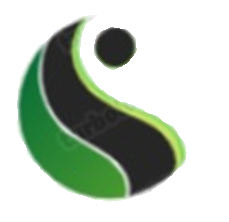 Приложение №1 к заявке на закупку средств индивидуальной защитыот «____»_____________________ 2022 года№п/пНаименованиеЕд. измер.Ед. измер.Срок поставкиКол-воПараметрыПараметрыПараметрыТехнические характеристики№п/пНаименованиеЕд. измер.Ед. измер.Срок поставкиКол-воРазмерРостКол-воТехнические характеристики1.Костюм рабочий мужской для защиты от пониженных температур, общих производственных загрязнений и механических воздействий из огнестойких тканей с антистатической нитью.шт.шт.В кратчайшие сроки146-48170-1761ТР ТС 019/2011 - Технический регламент Таможенного союза «О безопасности средств индивидуальной защиты».ГОСТ Р 12.4.236-2011 - Система стандартов безопасности труда. Одежда специальная для защиты от пониженных температур. Костюм состоит из куртки и полукомбинезона. Выполнен из тканей двух цветов: основной цвет – темно-синий либо синий, а также может быть выполнен зеленый и цвет отделки – серый.Куртка: прямого силуэта, на притачной утепленной подкладке, с центральной застежкой на 2-х замковую тесьму – «молнию», с флисом в верхней части, с ветрозащитным клапаном, застегивающимся на потайные петли и пуговицы; с воротником «стойка»; со съемным утепленным капюшоном с козырьком, утепленный, отстегивается, регулируется по лицевому вырезу, по глубине, с втачными рукавами. Куртка выполнена из тканей двух цветов.Полочка состоит из частей: кокетки, центральной, верхней, боковой, средней, нижней и вставки. На верхней части полочки наклонный прорезной карман в рамку с застежкой на тесьму "молния". Вход в карман закрыт фигурным клапаном. Клапан входит в швы притачивания кокетки и боковой части полочки, нижний конец клапана настрочной. На нижней части полочки накладной карман с объемной складкой по низу. Боковые срезы кармана входят в шов притачивания вставки полочки и боковой шов. Вход в нижний карман закрыт фигурным клапаном с текстильной застежкой. Клапан входит в шов стачивания средней части полочки и боковой шов.Нижние накладные карманы, которые закрываются клапанами, верхняя сторона которых входит в поперечный шов стачивания полочек. Боковые стороны карманов и клапанов входит в шов рельефа и в боковые швы. Спинка с фигурной линией низа состоит из кокетки, средней и боковых частейРукав втачной состоит из передней, задней верхней и задней нижней частей с налокотником. По низу передней части рукава хлястик с текстильной застежкой. На левом рукаве накладной карман для рации с объемными складками по боковым сторонам и клапаном с текстильной застежкой.Воротник – «стойка», утепленный, с планкой и молнией для пристегивания капюшона. Внутренняя стойка выполнена из флиса.Съемный капюшон, утеплённый с притачной подкладкой, состоит из козырька, средней и боковых частей с текстильной застежкой в подбородочной части, кулиской со шнуром и фиксаторами в шве притачивания обтачки к подкладке. На средней части капюшона регулятор со шнуром и фиксатором, петля шнура выводится через люверсы в нижней части регулятора. По низу капюшона тесьма "молния" для крепления капюшона к горловине куртки.Кулиска по низу с эластичным шнуром и фиксаторами. Петли шнура выводятся через люверсы на обтачке низа в области боковых швов и крепятся петлями из шнура в боковых швах.Притачная утепляющая подкладка с втачными двушовными рукавами с внутренними трикотажными напульсниками. Полочки с обтачками по низу. На подкладке правой полочки двойной накладной карман: большой с вертикальным входом и застежкой на тесьму «молния», на нем малый карман для телефона с объемом по боковым сторонам. Вход кармана для телефона стянут эластичной лентой и закрыт клапаном с застежкой на петлю и пуговицу. Спинка с обтачками по низу и горловине. По линии талии баска с планками с застёжкой на петли и пуговицы. Низ баски стянут силиконовой лентой. Полукомбинезон с притачной утепляющей подкладкой, центральной застежкой на тесьму «молния», закрытую планкой с текстильной застёжкой, разрезами по низу боковых швов с застежкой на тесьму «молния», закрытую планкой с текстильной застёжкой и пуфтой, бретелями, шлевками по линии талии, штрипками. Перед лифа с отрезными боковыми частями.Передние половинки с карманами с отрезным бочком, наколенниками, усилительными накладками по низу, боковыми вставками. Спинка с фигурной линией верха, кулиской с эластичной лентой по низу, горизонтальной шлевкой-вешалкой в верхней части.Задние половинки с усилительными накладками в области среднего шва и по низу.  Бретели с застежками "карабин" со стороны переда лифа и эластичной лентой со стороны спинки, скрепленные рамкой. Штрипка из эластичной ленты с петлями. На внутренней стороне пуфты две пуговицы для крепления штрипки, на шаговом шве пуговица для крепления штрипки в «нерабочем» положении.Куртка и полукомбинезон с деталями из ткани верха отделочного цвета. Световозвращающая лента: в куртке на полочках, спинке, рукавах и капюшоне, в полукомбинезоне на передних и задних половинках шириной не менее 50 мм.Защитные свойства: для защиты от пониженных температур в особом климатическом поясе.Применяемые материалы:Основная ткань: состав сырья не более 65 % хлопок не менее 35% полиэфир, основной цвет синий либо-темно-синий, отделочный - цвет серый, поверхностная плотность ткани: не менее 234 г/кв. м. с антистатической нитью и НМВО.Утеплитель: термофайбер или аналог плотность не менее 150 г/м2 (куртка – 3 слоя, полукомбинезон – 2 слоя, дополнительный слой ветрозащитной ткани).Подкладочная ткань: 100% полиэфир, антистатическая нить, темного цвета.Ветрозащитная ткань: состав сырья 100% ПЭСпандбонд: 100% ПЭ; плотность не менее 25 г/м2, для предотвращения миграции волокон утеплителя.Воротник: флис ли аналог.Фирменная эмблема ООО «БелСеверСтрой»: фирменная эмблема ООО «БелСеверСтрой» наносится на куртку в верхней части справа внизу эмблемы прописывается название организации «БелСеверСтрой». На спине курки выше сигнальной ленты ориентировочно на 10-15 см. наносится название компании – «БЕЛСЕВЕРСТРОЙ».1.Костюм рабочий мужской для защиты от пониженных температур, общих производственных загрязнений и механических воздействий из огнестойких тканей с антистатической нитью.шт.шт.В кратчайшие сроки1048-50170-17610ТР ТС 019/2011 - Технический регламент Таможенного союза «О безопасности средств индивидуальной защиты».ГОСТ Р 12.4.236-2011 - Система стандартов безопасности труда. Одежда специальная для защиты от пониженных температур. Костюм состоит из куртки и полукомбинезона. Выполнен из тканей двух цветов: основной цвет – темно-синий либо синий, а также может быть выполнен зеленый и цвет отделки – серый.Куртка: прямого силуэта, на притачной утепленной подкладке, с центральной застежкой на 2-х замковую тесьму – «молнию», с флисом в верхней части, с ветрозащитным клапаном, застегивающимся на потайные петли и пуговицы; с воротником «стойка»; со съемным утепленным капюшоном с козырьком, утепленный, отстегивается, регулируется по лицевому вырезу, по глубине, с втачными рукавами. Куртка выполнена из тканей двух цветов.Полочка состоит из частей: кокетки, центральной, верхней, боковой, средней, нижней и вставки. На верхней части полочки наклонный прорезной карман в рамку с застежкой на тесьму "молния". Вход в карман закрыт фигурным клапаном. Клапан входит в швы притачивания кокетки и боковой части полочки, нижний конец клапана настрочной. На нижней части полочки накладной карман с объемной складкой по низу. Боковые срезы кармана входят в шов притачивания вставки полочки и боковой шов. Вход в нижний карман закрыт фигурным клапаном с текстильной застежкой. Клапан входит в шов стачивания средней части полочки и боковой шов.Нижние накладные карманы, которые закрываются клапанами, верхняя сторона которых входит в поперечный шов стачивания полочек. Боковые стороны карманов и клапанов входит в шов рельефа и в боковые швы. Спинка с фигурной линией низа состоит из кокетки, средней и боковых частейРукав втачной состоит из передней, задней верхней и задней нижней частей с налокотником. По низу передней части рукава хлястик с текстильной застежкой. На левом рукаве накладной карман для рации с объемными складками по боковым сторонам и клапаном с текстильной застежкой.Воротник – «стойка», утепленный, с планкой и молнией для пристегивания капюшона. Внутренняя стойка выполнена из флиса.Съемный капюшон, утеплённый с притачной подкладкой, состоит из козырька, средней и боковых частей с текстильной застежкой в подбородочной части, кулиской со шнуром и фиксаторами в шве притачивания обтачки к подкладке. На средней части капюшона регулятор со шнуром и фиксатором, петля шнура выводится через люверсы в нижней части регулятора. По низу капюшона тесьма "молния" для крепления капюшона к горловине куртки.Кулиска по низу с эластичным шнуром и фиксаторами. Петли шнура выводятся через люверсы на обтачке низа в области боковых швов и крепятся петлями из шнура в боковых швах.Притачная утепляющая подкладка с втачными двушовными рукавами с внутренними трикотажными напульсниками. Полочки с обтачками по низу. На подкладке правой полочки двойной накладной карман: большой с вертикальным входом и застежкой на тесьму «молния», на нем малый карман для телефона с объемом по боковым сторонам. Вход кармана для телефона стянут эластичной лентой и закрыт клапаном с застежкой на петлю и пуговицу. Спинка с обтачками по низу и горловине. По линии талии баска с планками с застёжкой на петли и пуговицы. Низ баски стянут силиконовой лентой. Полукомбинезон с притачной утепляющей подкладкой, центральной застежкой на тесьму «молния», закрытую планкой с текстильной застёжкой, разрезами по низу боковых швов с застежкой на тесьму «молния», закрытую планкой с текстильной застёжкой и пуфтой, бретелями, шлевками по линии талии, штрипками. Перед лифа с отрезными боковыми частями.Передние половинки с карманами с отрезным бочком, наколенниками, усилительными накладками по низу, боковыми вставками. Спинка с фигурной линией верха, кулиской с эластичной лентой по низу, горизонтальной шлевкой-вешалкой в верхней части.Задние половинки с усилительными накладками в области среднего шва и по низу.  Бретели с застежками "карабин" со стороны переда лифа и эластичной лентой со стороны спинки, скрепленные рамкой. Штрипка из эластичной ленты с петлями. На внутренней стороне пуфты две пуговицы для крепления штрипки, на шаговом шве пуговица для крепления штрипки в «нерабочем» положении.Куртка и полукомбинезон с деталями из ткани верха отделочного цвета. Световозвращающая лента: в куртке на полочках, спинке, рукавах и капюшоне, в полукомбинезоне на передних и задних половинках шириной не менее 50 мм.Защитные свойства: для защиты от пониженных температур в особом климатическом поясе.Применяемые материалы:Основная ткань: состав сырья не более 65 % хлопок не менее 35% полиэфир, основной цвет синий либо-темно-синий, отделочный - цвет серый, поверхностная плотность ткани: не менее 234 г/кв. м. с антистатической нитью и НМВО.Утеплитель: термофайбер или аналог плотность не менее 150 г/м2 (куртка – 3 слоя, полукомбинезон – 2 слоя, дополнительный слой ветрозащитной ткани).Подкладочная ткань: 100% полиэфир, антистатическая нить, темного цвета.Ветрозащитная ткань: состав сырья 100% ПЭСпандбонд: 100% ПЭ; плотность не менее 25 г/м2, для предотвращения миграции волокон утеплителя.Воротник: флис ли аналог.Фирменная эмблема ООО «БелСеверСтрой»: фирменная эмблема ООО «БелСеверСтрой» наносится на куртку в верхней части справа внизу эмблемы прописывается название организации «БелСеверСтрой». На спине курки выше сигнальной ленты ориентировочно на 10-15 см. наносится название компании – «БЕЛСЕВЕРСТРОЙ».1.Костюм рабочий мужской для защиты от пониженных температур, общих производственных загрязнений и механических воздействий из огнестойких тканей с антистатической нитью.шт.шт.В кратчайшие сроки148-50182-1881ТР ТС 019/2011 - Технический регламент Таможенного союза «О безопасности средств индивидуальной защиты».ГОСТ Р 12.4.236-2011 - Система стандартов безопасности труда. Одежда специальная для защиты от пониженных температур. Костюм состоит из куртки и полукомбинезона. Выполнен из тканей двух цветов: основной цвет – темно-синий либо синий, а также может быть выполнен зеленый и цвет отделки – серый.Куртка: прямого силуэта, на притачной утепленной подкладке, с центральной застежкой на 2-х замковую тесьму – «молнию», с флисом в верхней части, с ветрозащитным клапаном, застегивающимся на потайные петли и пуговицы; с воротником «стойка»; со съемным утепленным капюшоном с козырьком, утепленный, отстегивается, регулируется по лицевому вырезу, по глубине, с втачными рукавами. Куртка выполнена из тканей двух цветов.Полочка состоит из частей: кокетки, центральной, верхней, боковой, средней, нижней и вставки. На верхней части полочки наклонный прорезной карман в рамку с застежкой на тесьму "молния". Вход в карман закрыт фигурным клапаном. Клапан входит в швы притачивания кокетки и боковой части полочки, нижний конец клапана настрочной. На нижней части полочки накладной карман с объемной складкой по низу. Боковые срезы кармана входят в шов притачивания вставки полочки и боковой шов. Вход в нижний карман закрыт фигурным клапаном с текстильной застежкой. Клапан входит в шов стачивания средней части полочки и боковой шов.Нижние накладные карманы, которые закрываются клапанами, верхняя сторона которых входит в поперечный шов стачивания полочек. Боковые стороны карманов и клапанов входит в шов рельефа и в боковые швы. Спинка с фигурной линией низа состоит из кокетки, средней и боковых частейРукав втачной состоит из передней, задней верхней и задней нижней частей с налокотником. По низу передней части рукава хлястик с текстильной застежкой. На левом рукаве накладной карман для рации с объемными складками по боковым сторонам и клапаном с текстильной застежкой.Воротник – «стойка», утепленный, с планкой и молнией для пристегивания капюшона. Внутренняя стойка выполнена из флиса.Съемный капюшон, утеплённый с притачной подкладкой, состоит из козырька, средней и боковых частей с текстильной застежкой в подбородочной части, кулиской со шнуром и фиксаторами в шве притачивания обтачки к подкладке. На средней части капюшона регулятор со шнуром и фиксатором, петля шнура выводится через люверсы в нижней части регулятора. По низу капюшона тесьма "молния" для крепления капюшона к горловине куртки.Кулиска по низу с эластичным шнуром и фиксаторами. Петли шнура выводятся через люверсы на обтачке низа в области боковых швов и крепятся петлями из шнура в боковых швах.Притачная утепляющая подкладка с втачными двушовными рукавами с внутренними трикотажными напульсниками. Полочки с обтачками по низу. На подкладке правой полочки двойной накладной карман: большой с вертикальным входом и застежкой на тесьму «молния», на нем малый карман для телефона с объемом по боковым сторонам. Вход кармана для телефона стянут эластичной лентой и закрыт клапаном с застежкой на петлю и пуговицу. Спинка с обтачками по низу и горловине. По линии талии баска с планками с застёжкой на петли и пуговицы. Низ баски стянут силиконовой лентой. Полукомбинезон с притачной утепляющей подкладкой, центральной застежкой на тесьму «молния», закрытую планкой с текстильной застёжкой, разрезами по низу боковых швов с застежкой на тесьму «молния», закрытую планкой с текстильной застёжкой и пуфтой, бретелями, шлевками по линии талии, штрипками. Перед лифа с отрезными боковыми частями.Передние половинки с карманами с отрезным бочком, наколенниками, усилительными накладками по низу, боковыми вставками. Спинка с фигурной линией верха, кулиской с эластичной лентой по низу, горизонтальной шлевкой-вешалкой в верхней части.Задние половинки с усилительными накладками в области среднего шва и по низу.  Бретели с застежками "карабин" со стороны переда лифа и эластичной лентой со стороны спинки, скрепленные рамкой. Штрипка из эластичной ленты с петлями. На внутренней стороне пуфты две пуговицы для крепления штрипки, на шаговом шве пуговица для крепления штрипки в «нерабочем» положении.Куртка и полукомбинезон с деталями из ткани верха отделочного цвета. Световозвращающая лента: в куртке на полочках, спинке, рукавах и капюшоне, в полукомбинезоне на передних и задних половинках шириной не менее 50 мм.Защитные свойства: для защиты от пониженных температур в особом климатическом поясе.Применяемые материалы:Основная ткань: состав сырья не более 65 % хлопок не менее 35% полиэфир, основной цвет синий либо-темно-синий, отделочный - цвет серый, поверхностная плотность ткани: не менее 234 г/кв. м. с антистатической нитью и НМВО.Утеплитель: термофайбер или аналог плотность не менее 150 г/м2 (куртка – 3 слоя, полукомбинезон – 2 слоя, дополнительный слой ветрозащитной ткани).Подкладочная ткань: 100% полиэфир, антистатическая нить, темного цвета.Ветрозащитная ткань: состав сырья 100% ПЭСпандбонд: 100% ПЭ; плотность не менее 25 г/м2, для предотвращения миграции волокон утеплителя.Воротник: флис ли аналог.Фирменная эмблема ООО «БелСеверСтрой»: фирменная эмблема ООО «БелСеверСтрой» наносится на куртку в верхней части справа внизу эмблемы прописывается название организации «БелСеверСтрой». На спине курки выше сигнальной ленты ориентировочно на 10-15 см. наносится название компании – «БЕЛСЕВЕРСТРОЙ».1.Костюм рабочий мужской для защиты от пониженных температур, общих производственных загрязнений и механических воздействий из огнестойких тканей с антистатической нитью.шт.шт.В кратчайшие сроки950-52170-1769ТР ТС 019/2011 - Технический регламент Таможенного союза «О безопасности средств индивидуальной защиты».ГОСТ Р 12.4.236-2011 - Система стандартов безопасности труда. Одежда специальная для защиты от пониженных температур. Костюм состоит из куртки и полукомбинезона. Выполнен из тканей двух цветов: основной цвет – темно-синий либо синий, а также может быть выполнен зеленый и цвет отделки – серый.Куртка: прямого силуэта, на притачной утепленной подкладке, с центральной застежкой на 2-х замковую тесьму – «молнию», с флисом в верхней части, с ветрозащитным клапаном, застегивающимся на потайные петли и пуговицы; с воротником «стойка»; со съемным утепленным капюшоном с козырьком, утепленный, отстегивается, регулируется по лицевому вырезу, по глубине, с втачными рукавами. Куртка выполнена из тканей двух цветов.Полочка состоит из частей: кокетки, центральной, верхней, боковой, средней, нижней и вставки. На верхней части полочки наклонный прорезной карман в рамку с застежкой на тесьму "молния". Вход в карман закрыт фигурным клапаном. Клапан входит в швы притачивания кокетки и боковой части полочки, нижний конец клапана настрочной. На нижней части полочки накладной карман с объемной складкой по низу. Боковые срезы кармана входят в шов притачивания вставки полочки и боковой шов. Вход в нижний карман закрыт фигурным клапаном с текстильной застежкой. Клапан входит в шов стачивания средней части полочки и боковой шов.Нижние накладные карманы, которые закрываются клапанами, верхняя сторона которых входит в поперечный шов стачивания полочек. Боковые стороны карманов и клапанов входит в шов рельефа и в боковые швы. Спинка с фигурной линией низа состоит из кокетки, средней и боковых частейРукав втачной состоит из передней, задней верхней и задней нижней частей с налокотником. По низу передней части рукава хлястик с текстильной застежкой. На левом рукаве накладной карман для рации с объемными складками по боковым сторонам и клапаном с текстильной застежкой.Воротник – «стойка», утепленный, с планкой и молнией для пристегивания капюшона. Внутренняя стойка выполнена из флиса.Съемный капюшон, утеплённый с притачной подкладкой, состоит из козырька, средней и боковых частей с текстильной застежкой в подбородочной части, кулиской со шнуром и фиксаторами в шве притачивания обтачки к подкладке. На средней части капюшона регулятор со шнуром и фиксатором, петля шнура выводится через люверсы в нижней части регулятора. По низу капюшона тесьма "молния" для крепления капюшона к горловине куртки.Кулиска по низу с эластичным шнуром и фиксаторами. Петли шнура выводятся через люверсы на обтачке низа в области боковых швов и крепятся петлями из шнура в боковых швах.Притачная утепляющая подкладка с втачными двушовными рукавами с внутренними трикотажными напульсниками. Полочки с обтачками по низу. На подкладке правой полочки двойной накладной карман: большой с вертикальным входом и застежкой на тесьму «молния», на нем малый карман для телефона с объемом по боковым сторонам. Вход кармана для телефона стянут эластичной лентой и закрыт клапаном с застежкой на петлю и пуговицу. Спинка с обтачками по низу и горловине. По линии талии баска с планками с застёжкой на петли и пуговицы. Низ баски стянут силиконовой лентой. Полукомбинезон с притачной утепляющей подкладкой, центральной застежкой на тесьму «молния», закрытую планкой с текстильной застёжкой, разрезами по низу боковых швов с застежкой на тесьму «молния», закрытую планкой с текстильной застёжкой и пуфтой, бретелями, шлевками по линии талии, штрипками. Перед лифа с отрезными боковыми частями.Передние половинки с карманами с отрезным бочком, наколенниками, усилительными накладками по низу, боковыми вставками. Спинка с фигурной линией верха, кулиской с эластичной лентой по низу, горизонтальной шлевкой-вешалкой в верхней части.Задние половинки с усилительными накладками в области среднего шва и по низу.  Бретели с застежками "карабин" со стороны переда лифа и эластичной лентой со стороны спинки, скрепленные рамкой. Штрипка из эластичной ленты с петлями. На внутренней стороне пуфты две пуговицы для крепления штрипки, на шаговом шве пуговица для крепления штрипки в «нерабочем» положении.Куртка и полукомбинезон с деталями из ткани верха отделочного цвета. Световозвращающая лента: в куртке на полочках, спинке, рукавах и капюшоне, в полукомбинезоне на передних и задних половинках шириной не менее 50 мм.Защитные свойства: для защиты от пониженных температур в особом климатическом поясе.Применяемые материалы:Основная ткань: состав сырья не более 65 % хлопок не менее 35% полиэфир, основной цвет синий либо-темно-синий, отделочный - цвет серый, поверхностная плотность ткани: не менее 234 г/кв. м. с антистатической нитью и НМВО.Утеплитель: термофайбер или аналог плотность не менее 150 г/м2 (куртка – 3 слоя, полукомбинезон – 2 слоя, дополнительный слой ветрозащитной ткани).Подкладочная ткань: 100% полиэфир, антистатическая нить, темного цвета.Ветрозащитная ткань: состав сырья 100% ПЭСпандбонд: 100% ПЭ; плотность не менее 25 г/м2, для предотвращения миграции волокон утеплителя.Воротник: флис ли аналог.Фирменная эмблема ООО «БелСеверСтрой»: фирменная эмблема ООО «БелСеверСтрой» наносится на куртку в верхней части справа внизу эмблемы прописывается название организации «БелСеверСтрой». На спине курки выше сигнальной ленты ориентировочно на 10-15 см. наносится название компании – «БЕЛСЕВЕРСТРОЙ».1.Костюм рабочий мужской для защиты от пониженных температур, общих производственных загрязнений и механических воздействий из огнестойких тканей с антистатической нитью.шт.шт.В кратчайшие сроки150-52182-1881ТР ТС 019/2011 - Технический регламент Таможенного союза «О безопасности средств индивидуальной защиты».ГОСТ Р 12.4.236-2011 - Система стандартов безопасности труда. Одежда специальная для защиты от пониженных температур. Костюм состоит из куртки и полукомбинезона. Выполнен из тканей двух цветов: основной цвет – темно-синий либо синий, а также может быть выполнен зеленый и цвет отделки – серый.Куртка: прямого силуэта, на притачной утепленной подкладке, с центральной застежкой на 2-х замковую тесьму – «молнию», с флисом в верхней части, с ветрозащитным клапаном, застегивающимся на потайные петли и пуговицы; с воротником «стойка»; со съемным утепленным капюшоном с козырьком, утепленный, отстегивается, регулируется по лицевому вырезу, по глубине, с втачными рукавами. Куртка выполнена из тканей двух цветов.Полочка состоит из частей: кокетки, центральной, верхней, боковой, средней, нижней и вставки. На верхней части полочки наклонный прорезной карман в рамку с застежкой на тесьму "молния". Вход в карман закрыт фигурным клапаном. Клапан входит в швы притачивания кокетки и боковой части полочки, нижний конец клапана настрочной. На нижней части полочки накладной карман с объемной складкой по низу. Боковые срезы кармана входят в шов притачивания вставки полочки и боковой шов. Вход в нижний карман закрыт фигурным клапаном с текстильной застежкой. Клапан входит в шов стачивания средней части полочки и боковой шов.Нижние накладные карманы, которые закрываются клапанами, верхняя сторона которых входит в поперечный шов стачивания полочек. Боковые стороны карманов и клапанов входит в шов рельефа и в боковые швы. Спинка с фигурной линией низа состоит из кокетки, средней и боковых частейРукав втачной состоит из передней, задней верхней и задней нижней частей с налокотником. По низу передней части рукава хлястик с текстильной застежкой. На левом рукаве накладной карман для рации с объемными складками по боковым сторонам и клапаном с текстильной застежкой.Воротник – «стойка», утепленный, с планкой и молнией для пристегивания капюшона. Внутренняя стойка выполнена из флиса.Съемный капюшон, утеплённый с притачной подкладкой, состоит из козырька, средней и боковых частей с текстильной застежкой в подбородочной части, кулиской со шнуром и фиксаторами в шве притачивания обтачки к подкладке. На средней части капюшона регулятор со шнуром и фиксатором, петля шнура выводится через люверсы в нижней части регулятора. По низу капюшона тесьма "молния" для крепления капюшона к горловине куртки.Кулиска по низу с эластичным шнуром и фиксаторами. Петли шнура выводятся через люверсы на обтачке низа в области боковых швов и крепятся петлями из шнура в боковых швах.Притачная утепляющая подкладка с втачными двушовными рукавами с внутренними трикотажными напульсниками. Полочки с обтачками по низу. На подкладке правой полочки двойной накладной карман: большой с вертикальным входом и застежкой на тесьму «молния», на нем малый карман для телефона с объемом по боковым сторонам. Вход кармана для телефона стянут эластичной лентой и закрыт клапаном с застежкой на петлю и пуговицу. Спинка с обтачками по низу и горловине. По линии талии баска с планками с застёжкой на петли и пуговицы. Низ баски стянут силиконовой лентой. Полукомбинезон с притачной утепляющей подкладкой, центральной застежкой на тесьму «молния», закрытую планкой с текстильной застёжкой, разрезами по низу боковых швов с застежкой на тесьму «молния», закрытую планкой с текстильной застёжкой и пуфтой, бретелями, шлевками по линии талии, штрипками. Перед лифа с отрезными боковыми частями.Передние половинки с карманами с отрезным бочком, наколенниками, усилительными накладками по низу, боковыми вставками. Спинка с фигурной линией верха, кулиской с эластичной лентой по низу, горизонтальной шлевкой-вешалкой в верхней части.Задние половинки с усилительными накладками в области среднего шва и по низу.  Бретели с застежками "карабин" со стороны переда лифа и эластичной лентой со стороны спинки, скрепленные рамкой. Штрипка из эластичной ленты с петлями. На внутренней стороне пуфты две пуговицы для крепления штрипки, на шаговом шве пуговица для крепления штрипки в «нерабочем» положении.Куртка и полукомбинезон с деталями из ткани верха отделочного цвета. Световозвращающая лента: в куртке на полочках, спинке, рукавах и капюшоне, в полукомбинезоне на передних и задних половинках шириной не менее 50 мм.Защитные свойства: для защиты от пониженных температур в особом климатическом поясе.Применяемые материалы:Основная ткань: состав сырья не более 65 % хлопок не менее 35% полиэфир, основной цвет синий либо-темно-синий, отделочный - цвет серый, поверхностная плотность ткани: не менее 234 г/кв. м. с антистатической нитью и НМВО.Утеплитель: термофайбер или аналог плотность не менее 150 г/м2 (куртка – 3 слоя, полукомбинезон – 2 слоя, дополнительный слой ветрозащитной ткани).Подкладочная ткань: 100% полиэфир, антистатическая нить, темного цвета.Ветрозащитная ткань: состав сырья 100% ПЭСпандбонд: 100% ПЭ; плотность не менее 25 г/м2, для предотвращения миграции волокон утеплителя.Воротник: флис ли аналог.Фирменная эмблема ООО «БелСеверСтрой»: фирменная эмблема ООО «БелСеверСтрой» наносится на куртку в верхней части справа внизу эмблемы прописывается название организации «БелСеверСтрой». На спине курки выше сигнальной ленты ориентировочно на 10-15 см. наносится название компании – «БЕЛСЕВЕРСТРОЙ».1.Костюм рабочий мужской для защиты от пониженных температур, общих производственных загрязнений и механических воздействий из огнестойких тканей с антистатической нитью.шт.шт.В кратчайшие сроки552-54170-1765ТР ТС 019/2011 - Технический регламент Таможенного союза «О безопасности средств индивидуальной защиты».ГОСТ Р 12.4.236-2011 - Система стандартов безопасности труда. Одежда специальная для защиты от пониженных температур. Костюм состоит из куртки и полукомбинезона. Выполнен из тканей двух цветов: основной цвет – темно-синий либо синий, а также может быть выполнен зеленый и цвет отделки – серый.Куртка: прямого силуэта, на притачной утепленной подкладке, с центральной застежкой на 2-х замковую тесьму – «молнию», с флисом в верхней части, с ветрозащитным клапаном, застегивающимся на потайные петли и пуговицы; с воротником «стойка»; со съемным утепленным капюшоном с козырьком, утепленный, отстегивается, регулируется по лицевому вырезу, по глубине, с втачными рукавами. Куртка выполнена из тканей двух цветов.Полочка состоит из частей: кокетки, центральной, верхней, боковой, средней, нижней и вставки. На верхней части полочки наклонный прорезной карман в рамку с застежкой на тесьму "молния". Вход в карман закрыт фигурным клапаном. Клапан входит в швы притачивания кокетки и боковой части полочки, нижний конец клапана настрочной. На нижней части полочки накладной карман с объемной складкой по низу. Боковые срезы кармана входят в шов притачивания вставки полочки и боковой шов. Вход в нижний карман закрыт фигурным клапаном с текстильной застежкой. Клапан входит в шов стачивания средней части полочки и боковой шов.Нижние накладные карманы, которые закрываются клапанами, верхняя сторона которых входит в поперечный шов стачивания полочек. Боковые стороны карманов и клапанов входит в шов рельефа и в боковые швы. Спинка с фигурной линией низа состоит из кокетки, средней и боковых частейРукав втачной состоит из передней, задней верхней и задней нижней частей с налокотником. По низу передней части рукава хлястик с текстильной застежкой. На левом рукаве накладной карман для рации с объемными складками по боковым сторонам и клапаном с текстильной застежкой.Воротник – «стойка», утепленный, с планкой и молнией для пристегивания капюшона. Внутренняя стойка выполнена из флиса.Съемный капюшон, утеплённый с притачной подкладкой, состоит из козырька, средней и боковых частей с текстильной застежкой в подбородочной части, кулиской со шнуром и фиксаторами в шве притачивания обтачки к подкладке. На средней части капюшона регулятор со шнуром и фиксатором, петля шнура выводится через люверсы в нижней части регулятора. По низу капюшона тесьма "молния" для крепления капюшона к горловине куртки.Кулиска по низу с эластичным шнуром и фиксаторами. Петли шнура выводятся через люверсы на обтачке низа в области боковых швов и крепятся петлями из шнура в боковых швах.Притачная утепляющая подкладка с втачными двушовными рукавами с внутренними трикотажными напульсниками. Полочки с обтачками по низу. На подкладке правой полочки двойной накладной карман: большой с вертикальным входом и застежкой на тесьму «молния», на нем малый карман для телефона с объемом по боковым сторонам. Вход кармана для телефона стянут эластичной лентой и закрыт клапаном с застежкой на петлю и пуговицу. Спинка с обтачками по низу и горловине. По линии талии баска с планками с застёжкой на петли и пуговицы. Низ баски стянут силиконовой лентой. Полукомбинезон с притачной утепляющей подкладкой, центральной застежкой на тесьму «молния», закрытую планкой с текстильной застёжкой, разрезами по низу боковых швов с застежкой на тесьму «молния», закрытую планкой с текстильной застёжкой и пуфтой, бретелями, шлевками по линии талии, штрипками. Перед лифа с отрезными боковыми частями.Передние половинки с карманами с отрезным бочком, наколенниками, усилительными накладками по низу, боковыми вставками. Спинка с фигурной линией верха, кулиской с эластичной лентой по низу, горизонтальной шлевкой-вешалкой в верхней части.Задние половинки с усилительными накладками в области среднего шва и по низу.  Бретели с застежками "карабин" со стороны переда лифа и эластичной лентой со стороны спинки, скрепленные рамкой. Штрипка из эластичной ленты с петлями. На внутренней стороне пуфты две пуговицы для крепления штрипки, на шаговом шве пуговица для крепления штрипки в «нерабочем» положении.Куртка и полукомбинезон с деталями из ткани верха отделочного цвета. Световозвращающая лента: в куртке на полочках, спинке, рукавах и капюшоне, в полукомбинезоне на передних и задних половинках шириной не менее 50 мм.Защитные свойства: для защиты от пониженных температур в особом климатическом поясе.Применяемые материалы:Основная ткань: состав сырья не более 65 % хлопок не менее 35% полиэфир, основной цвет синий либо-темно-синий, отделочный - цвет серый, поверхностная плотность ткани: не менее 234 г/кв. м. с антистатической нитью и НМВО.Утеплитель: термофайбер или аналог плотность не менее 150 г/м2 (куртка – 3 слоя, полукомбинезон – 2 слоя, дополнительный слой ветрозащитной ткани).Подкладочная ткань: 100% полиэфир, антистатическая нить, темного цвета.Ветрозащитная ткань: состав сырья 100% ПЭСпандбонд: 100% ПЭ; плотность не менее 25 г/м2, для предотвращения миграции волокон утеплителя.Воротник: флис ли аналог.Фирменная эмблема ООО «БелСеверСтрой»: фирменная эмблема ООО «БелСеверСтрой» наносится на куртку в верхней части справа внизу эмблемы прописывается название организации «БелСеверСтрой». На спине курки выше сигнальной ленты ориентировочно на 10-15 см. наносится название компании – «БЕЛСЕВЕРСТРОЙ».1.Костюм рабочий мужской для защиты от пониженных температур, общих производственных загрязнений и механических воздействий из огнестойких тканей с антистатической нитью.шт.шт.В кратчайшие сроки852-54182-1888ТР ТС 019/2011 - Технический регламент Таможенного союза «О безопасности средств индивидуальной защиты».ГОСТ Р 12.4.236-2011 - Система стандартов безопасности труда. Одежда специальная для защиты от пониженных температур. Костюм состоит из куртки и полукомбинезона. Выполнен из тканей двух цветов: основной цвет – темно-синий либо синий, а также может быть выполнен зеленый и цвет отделки – серый.Куртка: прямого силуэта, на притачной утепленной подкладке, с центральной застежкой на 2-х замковую тесьму – «молнию», с флисом в верхней части, с ветрозащитным клапаном, застегивающимся на потайные петли и пуговицы; с воротником «стойка»; со съемным утепленным капюшоном с козырьком, утепленный, отстегивается, регулируется по лицевому вырезу, по глубине, с втачными рукавами. Куртка выполнена из тканей двух цветов.Полочка состоит из частей: кокетки, центральной, верхней, боковой, средней, нижней и вставки. На верхней части полочки наклонный прорезной карман в рамку с застежкой на тесьму "молния". Вход в карман закрыт фигурным клапаном. Клапан входит в швы притачивания кокетки и боковой части полочки, нижний конец клапана настрочной. На нижней части полочки накладной карман с объемной складкой по низу. Боковые срезы кармана входят в шов притачивания вставки полочки и боковой шов. Вход в нижний карман закрыт фигурным клапаном с текстильной застежкой. Клапан входит в шов стачивания средней части полочки и боковой шов.Нижние накладные карманы, которые закрываются клапанами, верхняя сторона которых входит в поперечный шов стачивания полочек. Боковые стороны карманов и клапанов входит в шов рельефа и в боковые швы. Спинка с фигурной линией низа состоит из кокетки, средней и боковых частейРукав втачной состоит из передней, задней верхней и задней нижней частей с налокотником. По низу передней части рукава хлястик с текстильной застежкой. На левом рукаве накладной карман для рации с объемными складками по боковым сторонам и клапаном с текстильной застежкой.Воротник – «стойка», утепленный, с планкой и молнией для пристегивания капюшона. Внутренняя стойка выполнена из флиса.Съемный капюшон, утеплённый с притачной подкладкой, состоит из козырька, средней и боковых частей с текстильной застежкой в подбородочной части, кулиской со шнуром и фиксаторами в шве притачивания обтачки к подкладке. На средней части капюшона регулятор со шнуром и фиксатором, петля шнура выводится через люверсы в нижней части регулятора. По низу капюшона тесьма "молния" для крепления капюшона к горловине куртки.Кулиска по низу с эластичным шнуром и фиксаторами. Петли шнура выводятся через люверсы на обтачке низа в области боковых швов и крепятся петлями из шнура в боковых швах.Притачная утепляющая подкладка с втачными двушовными рукавами с внутренними трикотажными напульсниками. Полочки с обтачками по низу. На подкладке правой полочки двойной накладной карман: большой с вертикальным входом и застежкой на тесьму «молния», на нем малый карман для телефона с объемом по боковым сторонам. Вход кармана для телефона стянут эластичной лентой и закрыт клапаном с застежкой на петлю и пуговицу. Спинка с обтачками по низу и горловине. По линии талии баска с планками с застёжкой на петли и пуговицы. Низ баски стянут силиконовой лентой. Полукомбинезон с притачной утепляющей подкладкой, центральной застежкой на тесьму «молния», закрытую планкой с текстильной застёжкой, разрезами по низу боковых швов с застежкой на тесьму «молния», закрытую планкой с текстильной застёжкой и пуфтой, бретелями, шлевками по линии талии, штрипками. Перед лифа с отрезными боковыми частями.Передние половинки с карманами с отрезным бочком, наколенниками, усилительными накладками по низу, боковыми вставками. Спинка с фигурной линией верха, кулиской с эластичной лентой по низу, горизонтальной шлевкой-вешалкой в верхней части.Задние половинки с усилительными накладками в области среднего шва и по низу.  Бретели с застежками "карабин" со стороны переда лифа и эластичной лентой со стороны спинки, скрепленные рамкой. Штрипка из эластичной ленты с петлями. На внутренней стороне пуфты две пуговицы для крепления штрипки, на шаговом шве пуговица для крепления штрипки в «нерабочем» положении.Куртка и полукомбинезон с деталями из ткани верха отделочного цвета. Световозвращающая лента: в куртке на полочках, спинке, рукавах и капюшоне, в полукомбинезоне на передних и задних половинках шириной не менее 50 мм.Защитные свойства: для защиты от пониженных температур в особом климатическом поясе.Применяемые материалы:Основная ткань: состав сырья не более 65 % хлопок не менее 35% полиэфир, основной цвет синий либо-темно-синий, отделочный - цвет серый, поверхностная плотность ткани: не менее 234 г/кв. м. с антистатической нитью и НМВО.Утеплитель: термофайбер или аналог плотность не менее 150 г/м2 (куртка – 3 слоя, полукомбинезон – 2 слоя, дополнительный слой ветрозащитной ткани).Подкладочная ткань: 100% полиэфир, антистатическая нить, темного цвета.Ветрозащитная ткань: состав сырья 100% ПЭСпандбонд: 100% ПЭ; плотность не менее 25 г/м2, для предотвращения миграции волокон утеплителя.Воротник: флис ли аналог.Фирменная эмблема ООО «БелСеверСтрой»: фирменная эмблема ООО «БелСеверСтрой» наносится на куртку в верхней части справа внизу эмблемы прописывается название организации «БелСеверСтрой». На спине курки выше сигнальной ленты ориентировочно на 10-15 см. наносится название компании – «БЕЛСЕВЕРСТРОЙ».1.Костюм рабочий мужской для защиты от пониженных температур, общих производственных загрязнений и механических воздействий из огнестойких тканей с антистатической нитью.шт.шт.В кратчайшие сроки154-56170-1761ТР ТС 019/2011 - Технический регламент Таможенного союза «О безопасности средств индивидуальной защиты».ГОСТ Р 12.4.236-2011 - Система стандартов безопасности труда. Одежда специальная для защиты от пониженных температур. Костюм состоит из куртки и полукомбинезона. Выполнен из тканей двух цветов: основной цвет – темно-синий либо синий, а также может быть выполнен зеленый и цвет отделки – серый.Куртка: прямого силуэта, на притачной утепленной подкладке, с центральной застежкой на 2-х замковую тесьму – «молнию», с флисом в верхней части, с ветрозащитным клапаном, застегивающимся на потайные петли и пуговицы; с воротником «стойка»; со съемным утепленным капюшоном с козырьком, утепленный, отстегивается, регулируется по лицевому вырезу, по глубине, с втачными рукавами. Куртка выполнена из тканей двух цветов.Полочка состоит из частей: кокетки, центральной, верхней, боковой, средней, нижней и вставки. На верхней части полочки наклонный прорезной карман в рамку с застежкой на тесьму "молния". Вход в карман закрыт фигурным клапаном. Клапан входит в швы притачивания кокетки и боковой части полочки, нижний конец клапана настрочной. На нижней части полочки накладной карман с объемной складкой по низу. Боковые срезы кармана входят в шов притачивания вставки полочки и боковой шов. Вход в нижний карман закрыт фигурным клапаном с текстильной застежкой. Клапан входит в шов стачивания средней части полочки и боковой шов.Нижние накладные карманы, которые закрываются клапанами, верхняя сторона которых входит в поперечный шов стачивания полочек. Боковые стороны карманов и клапанов входит в шов рельефа и в боковые швы. Спинка с фигурной линией низа состоит из кокетки, средней и боковых частейРукав втачной состоит из передней, задней верхней и задней нижней частей с налокотником. По низу передней части рукава хлястик с текстильной застежкой. На левом рукаве накладной карман для рации с объемными складками по боковым сторонам и клапаном с текстильной застежкой.Воротник – «стойка», утепленный, с планкой и молнией для пристегивания капюшона. Внутренняя стойка выполнена из флиса.Съемный капюшон, утеплённый с притачной подкладкой, состоит из козырька, средней и боковых частей с текстильной застежкой в подбородочной части, кулиской со шнуром и фиксаторами в шве притачивания обтачки к подкладке. На средней части капюшона регулятор со шнуром и фиксатором, петля шнура выводится через люверсы в нижней части регулятора. По низу капюшона тесьма "молния" для крепления капюшона к горловине куртки.Кулиска по низу с эластичным шнуром и фиксаторами. Петли шнура выводятся через люверсы на обтачке низа в области боковых швов и крепятся петлями из шнура в боковых швах.Притачная утепляющая подкладка с втачными двушовными рукавами с внутренними трикотажными напульсниками. Полочки с обтачками по низу. На подкладке правой полочки двойной накладной карман: большой с вертикальным входом и застежкой на тесьму «молния», на нем малый карман для телефона с объемом по боковым сторонам. Вход кармана для телефона стянут эластичной лентой и закрыт клапаном с застежкой на петлю и пуговицу. Спинка с обтачками по низу и горловине. По линии талии баска с планками с застёжкой на петли и пуговицы. Низ баски стянут силиконовой лентой. Полукомбинезон с притачной утепляющей подкладкой, центральной застежкой на тесьму «молния», закрытую планкой с текстильной застёжкой, разрезами по низу боковых швов с застежкой на тесьму «молния», закрытую планкой с текстильной застёжкой и пуфтой, бретелями, шлевками по линии талии, штрипками. Перед лифа с отрезными боковыми частями.Передние половинки с карманами с отрезным бочком, наколенниками, усилительными накладками по низу, боковыми вставками. Спинка с фигурной линией верха, кулиской с эластичной лентой по низу, горизонтальной шлевкой-вешалкой в верхней части.Задние половинки с усилительными накладками в области среднего шва и по низу.  Бретели с застежками "карабин" со стороны переда лифа и эластичной лентой со стороны спинки, скрепленные рамкой. Штрипка из эластичной ленты с петлями. На внутренней стороне пуфты две пуговицы для крепления штрипки, на шаговом шве пуговица для крепления штрипки в «нерабочем» положении.Куртка и полукомбинезон с деталями из ткани верха отделочного цвета. Световозвращающая лента: в куртке на полочках, спинке, рукавах и капюшоне, в полукомбинезоне на передних и задних половинках шириной не менее 50 мм.Защитные свойства: для защиты от пониженных температур в особом климатическом поясе.Применяемые материалы:Основная ткань: состав сырья не более 65 % хлопок не менее 35% полиэфир, основной цвет синий либо-темно-синий, отделочный - цвет серый, поверхностная плотность ткани: не менее 234 г/кв. м. с антистатической нитью и НМВО.Утеплитель: термофайбер или аналог плотность не менее 150 г/м2 (куртка – 3 слоя, полукомбинезон – 2 слоя, дополнительный слой ветрозащитной ткани).Подкладочная ткань: 100% полиэфир, антистатическая нить, темного цвета.Ветрозащитная ткань: состав сырья 100% ПЭСпандбонд: 100% ПЭ; плотность не менее 25 г/м2, для предотвращения миграции волокон утеплителя.Воротник: флис ли аналог.Фирменная эмблема ООО «БелСеверСтрой»: фирменная эмблема ООО «БелСеверСтрой» наносится на куртку в верхней части справа внизу эмблемы прописывается название организации «БелСеверСтрой». На спине курки выше сигнальной ленты ориентировочно на 10-15 см. наносится название компании – «БЕЛСЕВЕРСТРОЙ».1.Костюм рабочий мужской для защиты от пониженных температур, общих производственных загрязнений и механических воздействий из огнестойких тканей с антистатической нитью.шт.шт.В кратчайшие сроки154-56182-1881ТР ТС 019/2011 - Технический регламент Таможенного союза «О безопасности средств индивидуальной защиты».ГОСТ Р 12.4.236-2011 - Система стандартов безопасности труда. Одежда специальная для защиты от пониженных температур. Костюм состоит из куртки и полукомбинезона. Выполнен из тканей двух цветов: основной цвет – темно-синий либо синий, а также может быть выполнен зеленый и цвет отделки – серый.Куртка: прямого силуэта, на притачной утепленной подкладке, с центральной застежкой на 2-х замковую тесьму – «молнию», с флисом в верхней части, с ветрозащитным клапаном, застегивающимся на потайные петли и пуговицы; с воротником «стойка»; со съемным утепленным капюшоном с козырьком, утепленный, отстегивается, регулируется по лицевому вырезу, по глубине, с втачными рукавами. Куртка выполнена из тканей двух цветов.Полочка состоит из частей: кокетки, центральной, верхней, боковой, средней, нижней и вставки. На верхней части полочки наклонный прорезной карман в рамку с застежкой на тесьму "молния". Вход в карман закрыт фигурным клапаном. Клапан входит в швы притачивания кокетки и боковой части полочки, нижний конец клапана настрочной. На нижней части полочки накладной карман с объемной складкой по низу. Боковые срезы кармана входят в шов притачивания вставки полочки и боковой шов. Вход в нижний карман закрыт фигурным клапаном с текстильной застежкой. Клапан входит в шов стачивания средней части полочки и боковой шов.Нижние накладные карманы, которые закрываются клапанами, верхняя сторона которых входит в поперечный шов стачивания полочек. Боковые стороны карманов и клапанов входит в шов рельефа и в боковые швы. Спинка с фигурной линией низа состоит из кокетки, средней и боковых частейРукав втачной состоит из передней, задней верхней и задней нижней частей с налокотником. По низу передней части рукава хлястик с текстильной застежкой. На левом рукаве накладной карман для рации с объемными складками по боковым сторонам и клапаном с текстильной застежкой.Воротник – «стойка», утепленный, с планкой и молнией для пристегивания капюшона. Внутренняя стойка выполнена из флиса.Съемный капюшон, утеплённый с притачной подкладкой, состоит из козырька, средней и боковых частей с текстильной застежкой в подбородочной части, кулиской со шнуром и фиксаторами в шве притачивания обтачки к подкладке. На средней части капюшона регулятор со шнуром и фиксатором, петля шнура выводится через люверсы в нижней части регулятора. По низу капюшона тесьма "молния" для крепления капюшона к горловине куртки.Кулиска по низу с эластичным шнуром и фиксаторами. Петли шнура выводятся через люверсы на обтачке низа в области боковых швов и крепятся петлями из шнура в боковых швах.Притачная утепляющая подкладка с втачными двушовными рукавами с внутренними трикотажными напульсниками. Полочки с обтачками по низу. На подкладке правой полочки двойной накладной карман: большой с вертикальным входом и застежкой на тесьму «молния», на нем малый карман для телефона с объемом по боковым сторонам. Вход кармана для телефона стянут эластичной лентой и закрыт клапаном с застежкой на петлю и пуговицу. Спинка с обтачками по низу и горловине. По линии талии баска с планками с застёжкой на петли и пуговицы. Низ баски стянут силиконовой лентой. Полукомбинезон с притачной утепляющей подкладкой, центральной застежкой на тесьму «молния», закрытую планкой с текстильной застёжкой, разрезами по низу боковых швов с застежкой на тесьму «молния», закрытую планкой с текстильной застёжкой и пуфтой, бретелями, шлевками по линии талии, штрипками. Перед лифа с отрезными боковыми частями.Передние половинки с карманами с отрезным бочком, наколенниками, усилительными накладками по низу, боковыми вставками. Спинка с фигурной линией верха, кулиской с эластичной лентой по низу, горизонтальной шлевкой-вешалкой в верхней части.Задние половинки с усилительными накладками в области среднего шва и по низу.  Бретели с застежками "карабин" со стороны переда лифа и эластичной лентой со стороны спинки, скрепленные рамкой. Штрипка из эластичной ленты с петлями. На внутренней стороне пуфты две пуговицы для крепления штрипки, на шаговом шве пуговица для крепления штрипки в «нерабочем» положении.Куртка и полукомбинезон с деталями из ткани верха отделочного цвета. Световозвращающая лента: в куртке на полочках, спинке, рукавах и капюшоне, в полукомбинезоне на передних и задних половинках шириной не менее 50 мм.Защитные свойства: для защиты от пониженных температур в особом климатическом поясе.Применяемые материалы:Основная ткань: состав сырья не более 65 % хлопок не менее 35% полиэфир, основной цвет синий либо-темно-синий, отделочный - цвет серый, поверхностная плотность ткани: не менее 234 г/кв. м. с антистатической нитью и НМВО.Утеплитель: термофайбер или аналог плотность не менее 150 г/м2 (куртка – 3 слоя, полукомбинезон – 2 слоя, дополнительный слой ветрозащитной ткани).Подкладочная ткань: 100% полиэфир, антистатическая нить, темного цвета.Ветрозащитная ткань: состав сырья 100% ПЭСпандбонд: 100% ПЭ; плотность не менее 25 г/м2, для предотвращения миграции волокон утеплителя.Воротник: флис ли аналог.Фирменная эмблема ООО «БелСеверСтрой»: фирменная эмблема ООО «БелСеверСтрой» наносится на куртку в верхней части справа внизу эмблемы прописывается название организации «БелСеверСтрой». На спине курки выше сигнальной ленты ориентировочно на 10-15 см. наносится название компании – «БЕЛСЕВЕРСТРОЙ».1.Костюм рабочий мужской для защиты от пониженных температур, общих производственных загрязнений и механических воздействий из огнестойких тканей с антистатической нитью.шт.шт.В кратчайшие сроки156-58182-1881ТР ТС 019/2011 - Технический регламент Таможенного союза «О безопасности средств индивидуальной защиты».ГОСТ Р 12.4.236-2011 - Система стандартов безопасности труда. Одежда специальная для защиты от пониженных температур. Костюм состоит из куртки и полукомбинезона. Выполнен из тканей двух цветов: основной цвет – темно-синий либо синий, а также может быть выполнен зеленый и цвет отделки – серый.Куртка: прямого силуэта, на притачной утепленной подкладке, с центральной застежкой на 2-х замковую тесьму – «молнию», с флисом в верхней части, с ветрозащитным клапаном, застегивающимся на потайные петли и пуговицы; с воротником «стойка»; со съемным утепленным капюшоном с козырьком, утепленный, отстегивается, регулируется по лицевому вырезу, по глубине, с втачными рукавами. Куртка выполнена из тканей двух цветов.Полочка состоит из частей: кокетки, центральной, верхней, боковой, средней, нижней и вставки. На верхней части полочки наклонный прорезной карман в рамку с застежкой на тесьму "молния". Вход в карман закрыт фигурным клапаном. Клапан входит в швы притачивания кокетки и боковой части полочки, нижний конец клапана настрочной. На нижней части полочки накладной карман с объемной складкой по низу. Боковые срезы кармана входят в шов притачивания вставки полочки и боковой шов. Вход в нижний карман закрыт фигурным клапаном с текстильной застежкой. Клапан входит в шов стачивания средней части полочки и боковой шов.Нижние накладные карманы, которые закрываются клапанами, верхняя сторона которых входит в поперечный шов стачивания полочек. Боковые стороны карманов и клапанов входит в шов рельефа и в боковые швы. Спинка с фигурной линией низа состоит из кокетки, средней и боковых частейРукав втачной состоит из передней, задней верхней и задней нижней частей с налокотником. По низу передней части рукава хлястик с текстильной застежкой. На левом рукаве накладной карман для рации с объемными складками по боковым сторонам и клапаном с текстильной застежкой.Воротник – «стойка», утепленный, с планкой и молнией для пристегивания капюшона. Внутренняя стойка выполнена из флиса.Съемный капюшон, утеплённый с притачной подкладкой, состоит из козырька, средней и боковых частей с текстильной застежкой в подбородочной части, кулиской со шнуром и фиксаторами в шве притачивания обтачки к подкладке. На средней части капюшона регулятор со шнуром и фиксатором, петля шнура выводится через люверсы в нижней части регулятора. По низу капюшона тесьма "молния" для крепления капюшона к горловине куртки.Кулиска по низу с эластичным шнуром и фиксаторами. Петли шнура выводятся через люверсы на обтачке низа в области боковых швов и крепятся петлями из шнура в боковых швах.Притачная утепляющая подкладка с втачными двушовными рукавами с внутренними трикотажными напульсниками. Полочки с обтачками по низу. На подкладке правой полочки двойной накладной карман: большой с вертикальным входом и застежкой на тесьму «молния», на нем малый карман для телефона с объемом по боковым сторонам. Вход кармана для телефона стянут эластичной лентой и закрыт клапаном с застежкой на петлю и пуговицу. Спинка с обтачками по низу и горловине. По линии талии баска с планками с застёжкой на петли и пуговицы. Низ баски стянут силиконовой лентой. Полукомбинезон с притачной утепляющей подкладкой, центральной застежкой на тесьму «молния», закрытую планкой с текстильной застёжкой, разрезами по низу боковых швов с застежкой на тесьму «молния», закрытую планкой с текстильной застёжкой и пуфтой, бретелями, шлевками по линии талии, штрипками. Перед лифа с отрезными боковыми частями.Передние половинки с карманами с отрезным бочком, наколенниками, усилительными накладками по низу, боковыми вставками. Спинка с фигурной линией верха, кулиской с эластичной лентой по низу, горизонтальной шлевкой-вешалкой в верхней части.Задние половинки с усилительными накладками в области среднего шва и по низу.  Бретели с застежками "карабин" со стороны переда лифа и эластичной лентой со стороны спинки, скрепленные рамкой. Штрипка из эластичной ленты с петлями. На внутренней стороне пуфты две пуговицы для крепления штрипки, на шаговом шве пуговица для крепления штрипки в «нерабочем» положении.Куртка и полукомбинезон с деталями из ткани верха отделочного цвета. Световозвращающая лента: в куртке на полочках, спинке, рукавах и капюшоне, в полукомбинезоне на передних и задних половинках шириной не менее 50 мм.Защитные свойства: для защиты от пониженных температур в особом климатическом поясе.Применяемые материалы:Основная ткань: состав сырья не более 65 % хлопок не менее 35% полиэфир, основной цвет синий либо-темно-синий, отделочный - цвет серый, поверхностная плотность ткани: не менее 234 г/кв. м. с антистатической нитью и НМВО.Утеплитель: термофайбер или аналог плотность не менее 150 г/м2 (куртка – 3 слоя, полукомбинезон – 2 слоя, дополнительный слой ветрозащитной ткани).Подкладочная ткань: 100% полиэфир, антистатическая нить, темного цвета.Ветрозащитная ткань: состав сырья 100% ПЭСпандбонд: 100% ПЭ; плотность не менее 25 г/м2, для предотвращения миграции волокон утеплителя.Воротник: флис ли аналог.Фирменная эмблема ООО «БелСеверСтрой»: фирменная эмблема ООО «БелСеверСтрой» наносится на куртку в верхней части справа внизу эмблемы прописывается название организации «БелСеверСтрой». На спине курки выше сигнальной ленты ориентировочно на 10-15 см. наносится название компании – «БЕЛСЕВЕРСТРОЙ».1.Костюм рабочий мужской для защиты от пониженных температур, общих производственных загрязнений и механических воздействий из огнестойких тканей с антистатической нитью.шт.шт.В кратчайшие срокиТР ТС 019/2011 - Технический регламент Таможенного союза «О безопасности средств индивидуальной защиты».ГОСТ Р 12.4.236-2011 - Система стандартов безопасности труда. Одежда специальная для защиты от пониженных температур. Костюм состоит из куртки и полукомбинезона. Выполнен из тканей двух цветов: основной цвет – темно-синий либо синий, а также может быть выполнен зеленый и цвет отделки – серый.Куртка: прямого силуэта, на притачной утепленной подкладке, с центральной застежкой на 2-х замковую тесьму – «молнию», с флисом в верхней части, с ветрозащитным клапаном, застегивающимся на потайные петли и пуговицы; с воротником «стойка»; со съемным утепленным капюшоном с козырьком, утепленный, отстегивается, регулируется по лицевому вырезу, по глубине, с втачными рукавами. Куртка выполнена из тканей двух цветов.Полочка состоит из частей: кокетки, центральной, верхней, боковой, средней, нижней и вставки. На верхней части полочки наклонный прорезной карман в рамку с застежкой на тесьму "молния". Вход в карман закрыт фигурным клапаном. Клапан входит в швы притачивания кокетки и боковой части полочки, нижний конец клапана настрочной. На нижней части полочки накладной карман с объемной складкой по низу. Боковые срезы кармана входят в шов притачивания вставки полочки и боковой шов. Вход в нижний карман закрыт фигурным клапаном с текстильной застежкой. Клапан входит в шов стачивания средней части полочки и боковой шов.Нижние накладные карманы, которые закрываются клапанами, верхняя сторона которых входит в поперечный шов стачивания полочек. Боковые стороны карманов и клапанов входит в шов рельефа и в боковые швы. Спинка с фигурной линией низа состоит из кокетки, средней и боковых частейРукав втачной состоит из передней, задней верхней и задней нижней частей с налокотником. По низу передней части рукава хлястик с текстильной застежкой. На левом рукаве накладной карман для рации с объемными складками по боковым сторонам и клапаном с текстильной застежкой.Воротник – «стойка», утепленный, с планкой и молнией для пристегивания капюшона. Внутренняя стойка выполнена из флиса.Съемный капюшон, утеплённый с притачной подкладкой, состоит из козырька, средней и боковых частей с текстильной застежкой в подбородочной части, кулиской со шнуром и фиксаторами в шве притачивания обтачки к подкладке. На средней части капюшона регулятор со шнуром и фиксатором, петля шнура выводится через люверсы в нижней части регулятора. По низу капюшона тесьма "молния" для крепления капюшона к горловине куртки.Кулиска по низу с эластичным шнуром и фиксаторами. Петли шнура выводятся через люверсы на обтачке низа в области боковых швов и крепятся петлями из шнура в боковых швах.Притачная утепляющая подкладка с втачными двушовными рукавами с внутренними трикотажными напульсниками. Полочки с обтачками по низу. На подкладке правой полочки двойной накладной карман: большой с вертикальным входом и застежкой на тесьму «молния», на нем малый карман для телефона с объемом по боковым сторонам. Вход кармана для телефона стянут эластичной лентой и закрыт клапаном с застежкой на петлю и пуговицу. Спинка с обтачками по низу и горловине. По линии талии баска с планками с застёжкой на петли и пуговицы. Низ баски стянут силиконовой лентой. Полукомбинезон с притачной утепляющей подкладкой, центральной застежкой на тесьму «молния», закрытую планкой с текстильной застёжкой, разрезами по низу боковых швов с застежкой на тесьму «молния», закрытую планкой с текстильной застёжкой и пуфтой, бретелями, шлевками по линии талии, штрипками. Перед лифа с отрезными боковыми частями.Передние половинки с карманами с отрезным бочком, наколенниками, усилительными накладками по низу, боковыми вставками. Спинка с фигурной линией верха, кулиской с эластичной лентой по низу, горизонтальной шлевкой-вешалкой в верхней части.Задние половинки с усилительными накладками в области среднего шва и по низу.  Бретели с застежками "карабин" со стороны переда лифа и эластичной лентой со стороны спинки, скрепленные рамкой. Штрипка из эластичной ленты с петлями. На внутренней стороне пуфты две пуговицы для крепления штрипки, на шаговом шве пуговица для крепления штрипки в «нерабочем» положении.Куртка и полукомбинезон с деталями из ткани верха отделочного цвета. Световозвращающая лента: в куртке на полочках, спинке, рукавах и капюшоне, в полукомбинезоне на передних и задних половинках шириной не менее 50 мм.Защитные свойства: для защиты от пониженных температур в особом климатическом поясе.Применяемые материалы:Основная ткань: состав сырья не более 65 % хлопок не менее 35% полиэфир, основной цвет синий либо-темно-синий, отделочный - цвет серый, поверхностная плотность ткани: не менее 234 г/кв. м. с антистатической нитью и НМВО.Утеплитель: термофайбер или аналог плотность не менее 150 г/м2 (куртка – 3 слоя, полукомбинезон – 2 слоя, дополнительный слой ветрозащитной ткани).Подкладочная ткань: 100% полиэфир, антистатическая нить, темного цвета.Ветрозащитная ткань: состав сырья 100% ПЭСпандбонд: 100% ПЭ; плотность не менее 25 г/м2, для предотвращения миграции волокон утеплителя.Воротник: флис ли аналог.Фирменная эмблема ООО «БелСеверСтрой»: фирменная эмблема ООО «БелСеверСтрой» наносится на куртку в верхней части справа внизу эмблемы прописывается название организации «БелСеверСтрой». На спине курки выше сигнальной ленты ориентировочно на 10-15 см. наносится название компании – «БЕЛСЕВЕРСТРОЙ».2.Костюм рабочий летний для защиты от сырой нефти и воздействия статического электричества, из огнестойкой ткани шт.шт.В кратчайшие сроки146-48170-1761ТР ТС 019/2011 - Технический регламент Таможенного союза «О безопасности средств индивидуальной защиты».  ГОСТ 12.4.310-2016. «Одежда специальная для защиты работающих от воздействия нефти, нефтепродуктов. Технические требования»Костюм предназначен для защиты: 1 -2 класс защиты от сырой нефти, нефтяных масел, продуктов тяжелых и легких фракций – НсмлЗащита от электростатических зарядов – ЭсЗащита от механических воздействий и общих производственных загрязнений – Ми ЗКостюм мужской состоит из куртки и полукомбинезона. Выполнен из тканей двух цветов: основной цвет – темно-синий либо синий, а также может быть выполнен зеленый и цвет отделки – серый.Куртка прямого силуэта, с эластичной тесьмой по низу, с центральной супатной застежкой на 4 петли и пуговицы, со сквозной верхней петлей и пуговицей, с втачными рукавами, с отложным воротником.     Полочки с нижними накладными боковыми карманами с объемом со стороны борта и с клапанами. Левая полочка с внутренним нагрудным накладным карманом, который фиксируется на молнию. По краю борта правой полочки при помощи спец. закрепок выполнен защитный бортик.     Спинка с кокеткой со смещенным плечевым швом в сторону полочки.  По шву настрачивания кокетки спинки предусмотрены вентиляционные отверстия, закрытые сеткой. По линии талии спинки расположена кулиса, которая стягивается шляпной резинкой, проходящей через две пары люверсов на кулисе около боковых швов и фиксаторы с кольцами-ограничителями.      Рукава двухшовные, с манжетами, которые частично стянуты эластичной тесьмой в нижней части. Вверху левого рукава настрочен шеврон с обозначением защитных свойств.В области подмышечных впадин расположена вентиляция в виде двойной противомоскитной сетки.      Воротник отложной.     Световозвращающая лента шириной не менее 5 см в одну линию проходит: под проймой полочек и спинки, по верхней части рукавов. Полукомбинезон прямого силуэта с отрезной нагрудной частью, с боковой застежкой на петлю и пуговицу справа и центральной застежкой «гульфик» на тесьму – «молнию»; с бретелями, которые регулируются по длине при помощи эластичной тесьмы и фиксируются на пластмассовые пряжки - трезубцы.     Передние половинки брюк полукомбинезона с вытачками для создания объема в области колена и боковыми карманами с отрезным бочком.     Задние половинки по линии талии стянуты эластичной тесьмой.     Ниже линии колена проходит охватывающая световозвращающая лента шириной не менее 5 см.Применяемые материалы:Ткань основная: «Мегатек-250Н» антистатическая смесовая с повышенным содержанием хлопка (75% хлопок, 25% полиэфир либо аналог, в т. ч. антистатическая нить Nega-Stat®), с огнестойкой отделкой Proban® либо аналог, плотность 250 г/кв.м, пр-во Klopman (Италия).
Защитная ткань: «Оксфорд Nega-stat» либо аналог мембранная (98% ПЭ, 2% CARBON (Nega-stat P190)), ПУ FR мембрана (негорючее водоупорное полиуретановое покрытие), водоупорность 1000 мм вод.ст., ветрозащитная, с масловодоотталкивающей отделкой (TEFLON МВО), с антистатическими свойствами, теплостойкая, пламестойкая, плотность 250 г/м.кв.Световозвращающий материал: высококачественная световозвращающая огнестойкая лента шириной 5 см обеспечивает максимальную видимость.Фирменная эмблема ООО «БелСеверСтрой»: фирменная эмблема ООО «БелСеверСтрой» наносится на куртку в верхней части справа внизу эмблемы прописывается название организации «БелСеверСтрой». На спине курки выше сигнальной ленты ориентировочно на 10-15 см. наносится название компании – «БЕЛСЕВЕРСТРОЙ».2.Костюм рабочий летний для защиты от сырой нефти и воздействия статического электричества, из огнестойкой ткани шт.шт.В кратчайшие сроки948-50170-1769ТР ТС 019/2011 - Технический регламент Таможенного союза «О безопасности средств индивидуальной защиты».  ГОСТ 12.4.310-2016. «Одежда специальная для защиты работающих от воздействия нефти, нефтепродуктов. Технические требования»Костюм предназначен для защиты: 1 -2 класс защиты от сырой нефти, нефтяных масел, продуктов тяжелых и легких фракций – НсмлЗащита от электростатических зарядов – ЭсЗащита от механических воздействий и общих производственных загрязнений – Ми ЗКостюм мужской состоит из куртки и полукомбинезона. Выполнен из тканей двух цветов: основной цвет – темно-синий либо синий, а также может быть выполнен зеленый и цвет отделки – серый.Куртка прямого силуэта, с эластичной тесьмой по низу, с центральной супатной застежкой на 4 петли и пуговицы, со сквозной верхней петлей и пуговицей, с втачными рукавами, с отложным воротником.     Полочки с нижними накладными боковыми карманами с объемом со стороны борта и с клапанами. Левая полочка с внутренним нагрудным накладным карманом, который фиксируется на молнию. По краю борта правой полочки при помощи спец. закрепок выполнен защитный бортик.     Спинка с кокеткой со смещенным плечевым швом в сторону полочки.  По шву настрачивания кокетки спинки предусмотрены вентиляционные отверстия, закрытые сеткой. По линии талии спинки расположена кулиса, которая стягивается шляпной резинкой, проходящей через две пары люверсов на кулисе около боковых швов и фиксаторы с кольцами-ограничителями.      Рукава двухшовные, с манжетами, которые частично стянуты эластичной тесьмой в нижней части. Вверху левого рукава настрочен шеврон с обозначением защитных свойств.В области подмышечных впадин расположена вентиляция в виде двойной противомоскитной сетки.      Воротник отложной.     Световозвращающая лента шириной не менее 5 см в одну линию проходит: под проймой полочек и спинки, по верхней части рукавов. Полукомбинезон прямого силуэта с отрезной нагрудной частью, с боковой застежкой на петлю и пуговицу справа и центральной застежкой «гульфик» на тесьму – «молнию»; с бретелями, которые регулируются по длине при помощи эластичной тесьмы и фиксируются на пластмассовые пряжки - трезубцы.     Передние половинки брюк полукомбинезона с вытачками для создания объема в области колена и боковыми карманами с отрезным бочком.     Задние половинки по линии талии стянуты эластичной тесьмой.     Ниже линии колена проходит охватывающая световозвращающая лента шириной не менее 5 см.Применяемые материалы:Ткань основная: «Мегатек-250Н» антистатическая смесовая с повышенным содержанием хлопка (75% хлопок, 25% полиэфир либо аналог, в т. ч. антистатическая нить Nega-Stat®), с огнестойкой отделкой Proban® либо аналог, плотность 250 г/кв.м, пр-во Klopman (Италия).
Защитная ткань: «Оксфорд Nega-stat» либо аналог мембранная (98% ПЭ, 2% CARBON (Nega-stat P190)), ПУ FR мембрана (негорючее водоупорное полиуретановое покрытие), водоупорность 1000 мм вод.ст., ветрозащитная, с масловодоотталкивающей отделкой (TEFLON МВО), с антистатическими свойствами, теплостойкая, пламестойкая, плотность 250 г/м.кв.Световозвращающий материал: высококачественная световозвращающая огнестойкая лента шириной 5 см обеспечивает максимальную видимость.Фирменная эмблема ООО «БелСеверСтрой»: фирменная эмблема ООО «БелСеверСтрой» наносится на куртку в верхней части справа внизу эмблемы прописывается название организации «БелСеверСтрой». На спине курки выше сигнальной ленты ориентировочно на 10-15 см. наносится название компании – «БЕЛСЕВЕРСТРОЙ».2.Костюм рабочий летний для защиты от сырой нефти и воздействия статического электричества, из огнестойкой ткани шт.шт.В кратчайшие сроки148-50182-1881ТР ТС 019/2011 - Технический регламент Таможенного союза «О безопасности средств индивидуальной защиты».  ГОСТ 12.4.310-2016. «Одежда специальная для защиты работающих от воздействия нефти, нефтепродуктов. Технические требования»Костюм предназначен для защиты: 1 -2 класс защиты от сырой нефти, нефтяных масел, продуктов тяжелых и легких фракций – НсмлЗащита от электростатических зарядов – ЭсЗащита от механических воздействий и общих производственных загрязнений – Ми ЗКостюм мужской состоит из куртки и полукомбинезона. Выполнен из тканей двух цветов: основной цвет – темно-синий либо синий, а также может быть выполнен зеленый и цвет отделки – серый.Куртка прямого силуэта, с эластичной тесьмой по низу, с центральной супатной застежкой на 4 петли и пуговицы, со сквозной верхней петлей и пуговицей, с втачными рукавами, с отложным воротником.     Полочки с нижними накладными боковыми карманами с объемом со стороны борта и с клапанами. Левая полочка с внутренним нагрудным накладным карманом, который фиксируется на молнию. По краю борта правой полочки при помощи спец. закрепок выполнен защитный бортик.     Спинка с кокеткой со смещенным плечевым швом в сторону полочки.  По шву настрачивания кокетки спинки предусмотрены вентиляционные отверстия, закрытые сеткой. По линии талии спинки расположена кулиса, которая стягивается шляпной резинкой, проходящей через две пары люверсов на кулисе около боковых швов и фиксаторы с кольцами-ограничителями.      Рукава двухшовные, с манжетами, которые частично стянуты эластичной тесьмой в нижней части. Вверху левого рукава настрочен шеврон с обозначением защитных свойств.В области подмышечных впадин расположена вентиляция в виде двойной противомоскитной сетки.      Воротник отложной.     Световозвращающая лента шириной не менее 5 см в одну линию проходит: под проймой полочек и спинки, по верхней части рукавов. Полукомбинезон прямого силуэта с отрезной нагрудной частью, с боковой застежкой на петлю и пуговицу справа и центральной застежкой «гульфик» на тесьму – «молнию»; с бретелями, которые регулируются по длине при помощи эластичной тесьмы и фиксируются на пластмассовые пряжки - трезубцы.     Передние половинки брюк полукомбинезона с вытачками для создания объема в области колена и боковыми карманами с отрезным бочком.     Задние половинки по линии талии стянуты эластичной тесьмой.     Ниже линии колена проходит охватывающая световозвращающая лента шириной не менее 5 см.Применяемые материалы:Ткань основная: «Мегатек-250Н» антистатическая смесовая с повышенным содержанием хлопка (75% хлопок, 25% полиэфир либо аналог, в т. ч. антистатическая нить Nega-Stat®), с огнестойкой отделкой Proban® либо аналог, плотность 250 г/кв.м, пр-во Klopman (Италия).
Защитная ткань: «Оксфорд Nega-stat» либо аналог мембранная (98% ПЭ, 2% CARBON (Nega-stat P190)), ПУ FR мембрана (негорючее водоупорное полиуретановое покрытие), водоупорность 1000 мм вод.ст., ветрозащитная, с масловодоотталкивающей отделкой (TEFLON МВО), с антистатическими свойствами, теплостойкая, пламестойкая, плотность 250 г/м.кв.Световозвращающий материал: высококачественная световозвращающая огнестойкая лента шириной 5 см обеспечивает максимальную видимость.Фирменная эмблема ООО «БелСеверСтрой»: фирменная эмблема ООО «БелСеверСтрой» наносится на куртку в верхней части справа внизу эмблемы прописывается название организации «БелСеверСтрой». На спине курки выше сигнальной ленты ориентировочно на 10-15 см. наносится название компании – «БЕЛСЕВЕРСТРОЙ».2.Костюм рабочий летний для защиты от сырой нефти и воздействия статического электричества, из огнестойкой ткани шт.шт.В кратчайшие сроки950-52170-1769ТР ТС 019/2011 - Технический регламент Таможенного союза «О безопасности средств индивидуальной защиты».  ГОСТ 12.4.310-2016. «Одежда специальная для защиты работающих от воздействия нефти, нефтепродуктов. Технические требования»Костюм предназначен для защиты: 1 -2 класс защиты от сырой нефти, нефтяных масел, продуктов тяжелых и легких фракций – НсмлЗащита от электростатических зарядов – ЭсЗащита от механических воздействий и общих производственных загрязнений – Ми ЗКостюм мужской состоит из куртки и полукомбинезона. Выполнен из тканей двух цветов: основной цвет – темно-синий либо синий, а также может быть выполнен зеленый и цвет отделки – серый.Куртка прямого силуэта, с эластичной тесьмой по низу, с центральной супатной застежкой на 4 петли и пуговицы, со сквозной верхней петлей и пуговицей, с втачными рукавами, с отложным воротником.     Полочки с нижними накладными боковыми карманами с объемом со стороны борта и с клапанами. Левая полочка с внутренним нагрудным накладным карманом, который фиксируется на молнию. По краю борта правой полочки при помощи спец. закрепок выполнен защитный бортик.     Спинка с кокеткой со смещенным плечевым швом в сторону полочки.  По шву настрачивания кокетки спинки предусмотрены вентиляционные отверстия, закрытые сеткой. По линии талии спинки расположена кулиса, которая стягивается шляпной резинкой, проходящей через две пары люверсов на кулисе около боковых швов и фиксаторы с кольцами-ограничителями.      Рукава двухшовные, с манжетами, которые частично стянуты эластичной тесьмой в нижней части. Вверху левого рукава настрочен шеврон с обозначением защитных свойств.В области подмышечных впадин расположена вентиляция в виде двойной противомоскитной сетки.      Воротник отложной.     Световозвращающая лента шириной не менее 5 см в одну линию проходит: под проймой полочек и спинки, по верхней части рукавов. Полукомбинезон прямого силуэта с отрезной нагрудной частью, с боковой застежкой на петлю и пуговицу справа и центральной застежкой «гульфик» на тесьму – «молнию»; с бретелями, которые регулируются по длине при помощи эластичной тесьмы и фиксируются на пластмассовые пряжки - трезубцы.     Передние половинки брюк полукомбинезона с вытачками для создания объема в области колена и боковыми карманами с отрезным бочком.     Задние половинки по линии талии стянуты эластичной тесьмой.     Ниже линии колена проходит охватывающая световозвращающая лента шириной не менее 5 см.Применяемые материалы:Ткань основная: «Мегатек-250Н» антистатическая смесовая с повышенным содержанием хлопка (75% хлопок, 25% полиэфир либо аналог, в т. ч. антистатическая нить Nega-Stat®), с огнестойкой отделкой Proban® либо аналог, плотность 250 г/кв.м, пр-во Klopman (Италия).
Защитная ткань: «Оксфорд Nega-stat» либо аналог мембранная (98% ПЭ, 2% CARBON (Nega-stat P190)), ПУ FR мембрана (негорючее водоупорное полиуретановое покрытие), водоупорность 1000 мм вод.ст., ветрозащитная, с масловодоотталкивающей отделкой (TEFLON МВО), с антистатическими свойствами, теплостойкая, пламестойкая, плотность 250 г/м.кв.Световозвращающий материал: высококачественная световозвращающая огнестойкая лента шириной 5 см обеспечивает максимальную видимость.Фирменная эмблема ООО «БелСеверСтрой»: фирменная эмблема ООО «БелСеверСтрой» наносится на куртку в верхней части справа внизу эмблемы прописывается название организации «БелСеверСтрой». На спине курки выше сигнальной ленты ориентировочно на 10-15 см. наносится название компании – «БЕЛСЕВЕРСТРОЙ».2.Костюм рабочий летний для защиты от сырой нефти и воздействия статического электричества, из огнестойкой ткани шт.шт.В кратчайшие сроки652-54170-1766ТР ТС 019/2011 - Технический регламент Таможенного союза «О безопасности средств индивидуальной защиты».  ГОСТ 12.4.310-2016. «Одежда специальная для защиты работающих от воздействия нефти, нефтепродуктов. Технические требования»Костюм предназначен для защиты: 1 -2 класс защиты от сырой нефти, нефтяных масел, продуктов тяжелых и легких фракций – НсмлЗащита от электростатических зарядов – ЭсЗащита от механических воздействий и общих производственных загрязнений – Ми ЗКостюм мужской состоит из куртки и полукомбинезона. Выполнен из тканей двух цветов: основной цвет – темно-синий либо синий, а также может быть выполнен зеленый и цвет отделки – серый.Куртка прямого силуэта, с эластичной тесьмой по низу, с центральной супатной застежкой на 4 петли и пуговицы, со сквозной верхней петлей и пуговицей, с втачными рукавами, с отложным воротником.     Полочки с нижними накладными боковыми карманами с объемом со стороны борта и с клапанами. Левая полочка с внутренним нагрудным накладным карманом, который фиксируется на молнию. По краю борта правой полочки при помощи спец. закрепок выполнен защитный бортик.     Спинка с кокеткой со смещенным плечевым швом в сторону полочки.  По шву настрачивания кокетки спинки предусмотрены вентиляционные отверстия, закрытые сеткой. По линии талии спинки расположена кулиса, которая стягивается шляпной резинкой, проходящей через две пары люверсов на кулисе около боковых швов и фиксаторы с кольцами-ограничителями.      Рукава двухшовные, с манжетами, которые частично стянуты эластичной тесьмой в нижней части. Вверху левого рукава настрочен шеврон с обозначением защитных свойств.В области подмышечных впадин расположена вентиляция в виде двойной противомоскитной сетки.      Воротник отложной.     Световозвращающая лента шириной не менее 5 см в одну линию проходит: под проймой полочек и спинки, по верхней части рукавов. Полукомбинезон прямого силуэта с отрезной нагрудной частью, с боковой застежкой на петлю и пуговицу справа и центральной застежкой «гульфик» на тесьму – «молнию»; с бретелями, которые регулируются по длине при помощи эластичной тесьмы и фиксируются на пластмассовые пряжки - трезубцы.     Передние половинки брюк полукомбинезона с вытачками для создания объема в области колена и боковыми карманами с отрезным бочком.     Задние половинки по линии талии стянуты эластичной тесьмой.     Ниже линии колена проходит охватывающая световозвращающая лента шириной не менее 5 см.Применяемые материалы:Ткань основная: «Мегатек-250Н» антистатическая смесовая с повышенным содержанием хлопка (75% хлопок, 25% полиэфир либо аналог, в т. ч. антистатическая нить Nega-Stat®), с огнестойкой отделкой Proban® либо аналог, плотность 250 г/кв.м, пр-во Klopman (Италия).
Защитная ткань: «Оксфорд Nega-stat» либо аналог мембранная (98% ПЭ, 2% CARBON (Nega-stat P190)), ПУ FR мембрана (негорючее водоупорное полиуретановое покрытие), водоупорность 1000 мм вод.ст., ветрозащитная, с масловодоотталкивающей отделкой (TEFLON МВО), с антистатическими свойствами, теплостойкая, пламестойкая, плотность 250 г/м.кв.Световозвращающий материал: высококачественная световозвращающая огнестойкая лента шириной 5 см обеспечивает максимальную видимость.Фирменная эмблема ООО «БелСеверСтрой»: фирменная эмблема ООО «БелСеверСтрой» наносится на куртку в верхней части справа внизу эмблемы прописывается название организации «БелСеверСтрой». На спине курки выше сигнальной ленты ориентировочно на 10-15 см. наносится название компании – «БЕЛСЕВЕРСТРОЙ».2.Костюм рабочий летний для защиты от сырой нефти и воздействия статического электричества, из огнестойкой ткани шт.шт.В кратчайшие сроки852-54182-1888ТР ТС 019/2011 - Технический регламент Таможенного союза «О безопасности средств индивидуальной защиты».  ГОСТ 12.4.310-2016. «Одежда специальная для защиты работающих от воздействия нефти, нефтепродуктов. Технические требования»Костюм предназначен для защиты: 1 -2 класс защиты от сырой нефти, нефтяных масел, продуктов тяжелых и легких фракций – НсмлЗащита от электростатических зарядов – ЭсЗащита от механических воздействий и общих производственных загрязнений – Ми ЗКостюм мужской состоит из куртки и полукомбинезона. Выполнен из тканей двух цветов: основной цвет – темно-синий либо синий, а также может быть выполнен зеленый и цвет отделки – серый.Куртка прямого силуэта, с эластичной тесьмой по низу, с центральной супатной застежкой на 4 петли и пуговицы, со сквозной верхней петлей и пуговицей, с втачными рукавами, с отложным воротником.     Полочки с нижними накладными боковыми карманами с объемом со стороны борта и с клапанами. Левая полочка с внутренним нагрудным накладным карманом, который фиксируется на молнию. По краю борта правой полочки при помощи спец. закрепок выполнен защитный бортик.     Спинка с кокеткой со смещенным плечевым швом в сторону полочки.  По шву настрачивания кокетки спинки предусмотрены вентиляционные отверстия, закрытые сеткой. По линии талии спинки расположена кулиса, которая стягивается шляпной резинкой, проходящей через две пары люверсов на кулисе около боковых швов и фиксаторы с кольцами-ограничителями.      Рукава двухшовные, с манжетами, которые частично стянуты эластичной тесьмой в нижней части. Вверху левого рукава настрочен шеврон с обозначением защитных свойств.В области подмышечных впадин расположена вентиляция в виде двойной противомоскитной сетки.      Воротник отложной.     Световозвращающая лента шириной не менее 5 см в одну линию проходит: под проймой полочек и спинки, по верхней части рукавов. Полукомбинезон прямого силуэта с отрезной нагрудной частью, с боковой застежкой на петлю и пуговицу справа и центральной застежкой «гульфик» на тесьму – «молнию»; с бретелями, которые регулируются по длине при помощи эластичной тесьмы и фиксируются на пластмассовые пряжки - трезубцы.     Передние половинки брюк полукомбинезона с вытачками для создания объема в области колена и боковыми карманами с отрезным бочком.     Задние половинки по линии талии стянуты эластичной тесьмой.     Ниже линии колена проходит охватывающая световозвращающая лента шириной не менее 5 см.Применяемые материалы:Ткань основная: «Мегатек-250Н» антистатическая смесовая с повышенным содержанием хлопка (75% хлопок, 25% полиэфир либо аналог, в т. ч. антистатическая нить Nega-Stat®), с огнестойкой отделкой Proban® либо аналог, плотность 250 г/кв.м, пр-во Klopman (Италия).
Защитная ткань: «Оксфорд Nega-stat» либо аналог мембранная (98% ПЭ, 2% CARBON (Nega-stat P190)), ПУ FR мембрана (негорючее водоупорное полиуретановое покрытие), водоупорность 1000 мм вод.ст., ветрозащитная, с масловодоотталкивающей отделкой (TEFLON МВО), с антистатическими свойствами, теплостойкая, пламестойкая, плотность 250 г/м.кв.Световозвращающий материал: высококачественная световозвращающая огнестойкая лента шириной 5 см обеспечивает максимальную видимость.Фирменная эмблема ООО «БелСеверСтрой»: фирменная эмблема ООО «БелСеверСтрой» наносится на куртку в верхней части справа внизу эмблемы прописывается название организации «БелСеверСтрой». На спине курки выше сигнальной ленты ориентировочно на 10-15 см. наносится название компании – «БЕЛСЕВЕРСТРОЙ».2.Костюм рабочий летний для защиты от сырой нефти и воздействия статического электричества, из огнестойкой ткани шт.шт.В кратчайшие сроки154-56170-1761ТР ТС 019/2011 - Технический регламент Таможенного союза «О безопасности средств индивидуальной защиты».  ГОСТ 12.4.310-2016. «Одежда специальная для защиты работающих от воздействия нефти, нефтепродуктов. Технические требования»Костюм предназначен для защиты: 1 -2 класс защиты от сырой нефти, нефтяных масел, продуктов тяжелых и легких фракций – НсмлЗащита от электростатических зарядов – ЭсЗащита от механических воздействий и общих производственных загрязнений – Ми ЗКостюм мужской состоит из куртки и полукомбинезона. Выполнен из тканей двух цветов: основной цвет – темно-синий либо синий, а также может быть выполнен зеленый и цвет отделки – серый.Куртка прямого силуэта, с эластичной тесьмой по низу, с центральной супатной застежкой на 4 петли и пуговицы, со сквозной верхней петлей и пуговицей, с втачными рукавами, с отложным воротником.     Полочки с нижними накладными боковыми карманами с объемом со стороны борта и с клапанами. Левая полочка с внутренним нагрудным накладным карманом, который фиксируется на молнию. По краю борта правой полочки при помощи спец. закрепок выполнен защитный бортик.     Спинка с кокеткой со смещенным плечевым швом в сторону полочки.  По шву настрачивания кокетки спинки предусмотрены вентиляционные отверстия, закрытые сеткой. По линии талии спинки расположена кулиса, которая стягивается шляпной резинкой, проходящей через две пары люверсов на кулисе около боковых швов и фиксаторы с кольцами-ограничителями.      Рукава двухшовные, с манжетами, которые частично стянуты эластичной тесьмой в нижней части. Вверху левого рукава настрочен шеврон с обозначением защитных свойств.В области подмышечных впадин расположена вентиляция в виде двойной противомоскитной сетки.      Воротник отложной.     Световозвращающая лента шириной не менее 5 см в одну линию проходит: под проймой полочек и спинки, по верхней части рукавов. Полукомбинезон прямого силуэта с отрезной нагрудной частью, с боковой застежкой на петлю и пуговицу справа и центральной застежкой «гульфик» на тесьму – «молнию»; с бретелями, которые регулируются по длине при помощи эластичной тесьмы и фиксируются на пластмассовые пряжки - трезубцы.     Передние половинки брюк полукомбинезона с вытачками для создания объема в области колена и боковыми карманами с отрезным бочком.     Задние половинки по линии талии стянуты эластичной тесьмой.     Ниже линии колена проходит охватывающая световозвращающая лента шириной не менее 5 см.Применяемые материалы:Ткань основная: «Мегатек-250Н» антистатическая смесовая с повышенным содержанием хлопка (75% хлопок, 25% полиэфир либо аналог, в т. ч. антистатическая нить Nega-Stat®), с огнестойкой отделкой Proban® либо аналог, плотность 250 г/кв.м, пр-во Klopman (Италия).
Защитная ткань: «Оксфорд Nega-stat» либо аналог мембранная (98% ПЭ, 2% CARBON (Nega-stat P190)), ПУ FR мембрана (негорючее водоупорное полиуретановое покрытие), водоупорность 1000 мм вод.ст., ветрозащитная, с масловодоотталкивающей отделкой (TEFLON МВО), с антистатическими свойствами, теплостойкая, пламестойкая, плотность 250 г/м.кв.Световозвращающий материал: высококачественная световозвращающая огнестойкая лента шириной 5 см обеспечивает максимальную видимость.Фирменная эмблема ООО «БелСеверСтрой»: фирменная эмблема ООО «БелСеверСтрой» наносится на куртку в верхней части справа внизу эмблемы прописывается название организации «БелСеверСтрой». На спине курки выше сигнальной ленты ориентировочно на 10-15 см. наносится название компании – «БЕЛСЕВЕРСТРОЙ».2.Костюм рабочий летний для защиты от сырой нефти и воздействия статического электричества, из огнестойкой ткани шт.шт.В кратчайшие сроки254-56182-1882ТР ТС 019/2011 - Технический регламент Таможенного союза «О безопасности средств индивидуальной защиты».  ГОСТ 12.4.310-2016. «Одежда специальная для защиты работающих от воздействия нефти, нефтепродуктов. Технические требования»Костюм предназначен для защиты: 1 -2 класс защиты от сырой нефти, нефтяных масел, продуктов тяжелых и легких фракций – НсмлЗащита от электростатических зарядов – ЭсЗащита от механических воздействий и общих производственных загрязнений – Ми ЗКостюм мужской состоит из куртки и полукомбинезона. Выполнен из тканей двух цветов: основной цвет – темно-синий либо синий, а также может быть выполнен зеленый и цвет отделки – серый.Куртка прямого силуэта, с эластичной тесьмой по низу, с центральной супатной застежкой на 4 петли и пуговицы, со сквозной верхней петлей и пуговицей, с втачными рукавами, с отложным воротником.     Полочки с нижними накладными боковыми карманами с объемом со стороны борта и с клапанами. Левая полочка с внутренним нагрудным накладным карманом, который фиксируется на молнию. По краю борта правой полочки при помощи спец. закрепок выполнен защитный бортик.     Спинка с кокеткой со смещенным плечевым швом в сторону полочки.  По шву настрачивания кокетки спинки предусмотрены вентиляционные отверстия, закрытые сеткой. По линии талии спинки расположена кулиса, которая стягивается шляпной резинкой, проходящей через две пары люверсов на кулисе около боковых швов и фиксаторы с кольцами-ограничителями.      Рукава двухшовные, с манжетами, которые частично стянуты эластичной тесьмой в нижней части. Вверху левого рукава настрочен шеврон с обозначением защитных свойств.В области подмышечных впадин расположена вентиляция в виде двойной противомоскитной сетки.      Воротник отложной.     Световозвращающая лента шириной не менее 5 см в одну линию проходит: под проймой полочек и спинки, по верхней части рукавов. Полукомбинезон прямого силуэта с отрезной нагрудной частью, с боковой застежкой на петлю и пуговицу справа и центральной застежкой «гульфик» на тесьму – «молнию»; с бретелями, которые регулируются по длине при помощи эластичной тесьмы и фиксируются на пластмассовые пряжки - трезубцы.     Передние половинки брюк полукомбинезона с вытачками для создания объема в области колена и боковыми карманами с отрезным бочком.     Задние половинки по линии талии стянуты эластичной тесьмой.     Ниже линии колена проходит охватывающая световозвращающая лента шириной не менее 5 см.Применяемые материалы:Ткань основная: «Мегатек-250Н» антистатическая смесовая с повышенным содержанием хлопка (75% хлопок, 25% полиэфир либо аналог, в т. ч. антистатическая нить Nega-Stat®), с огнестойкой отделкой Proban® либо аналог, плотность 250 г/кв.м, пр-во Klopman (Италия).
Защитная ткань: «Оксфорд Nega-stat» либо аналог мембранная (98% ПЭ, 2% CARBON (Nega-stat P190)), ПУ FR мембрана (негорючее водоупорное полиуретановое покрытие), водоупорность 1000 мм вод.ст., ветрозащитная, с масловодоотталкивающей отделкой (TEFLON МВО), с антистатическими свойствами, теплостойкая, пламестойкая, плотность 250 г/м.кв.Световозвращающий материал: высококачественная световозвращающая огнестойкая лента шириной 5 см обеспечивает максимальную видимость.Фирменная эмблема ООО «БелСеверСтрой»: фирменная эмблема ООО «БелСеверСтрой» наносится на куртку в верхней части справа внизу эмблемы прописывается название организации «БелСеверСтрой». На спине курки выше сигнальной ленты ориентировочно на 10-15 см. наносится название компании – «БЕЛСЕВЕРСТРОЙ».2.Костюм рабочий летний для защиты от сырой нефти и воздействия статического электричества, из огнестойкой ткани шт.шт.В кратчайшие срокиТР ТС 019/2011 - Технический регламент Таможенного союза «О безопасности средств индивидуальной защиты».  ГОСТ 12.4.310-2016. «Одежда специальная для защиты работающих от воздействия нефти, нефтепродуктов. Технические требования»Костюм предназначен для защиты: 1 -2 класс защиты от сырой нефти, нефтяных масел, продуктов тяжелых и легких фракций – НсмлЗащита от электростатических зарядов – ЭсЗащита от механических воздействий и общих производственных загрязнений – Ми ЗКостюм мужской состоит из куртки и полукомбинезона. Выполнен из тканей двух цветов: основной цвет – темно-синий либо синий, а также может быть выполнен зеленый и цвет отделки – серый.Куртка прямого силуэта, с эластичной тесьмой по низу, с центральной супатной застежкой на 4 петли и пуговицы, со сквозной верхней петлей и пуговицей, с втачными рукавами, с отложным воротником.     Полочки с нижними накладными боковыми карманами с объемом со стороны борта и с клапанами. Левая полочка с внутренним нагрудным накладным карманом, который фиксируется на молнию. По краю борта правой полочки при помощи спец. закрепок выполнен защитный бортик.     Спинка с кокеткой со смещенным плечевым швом в сторону полочки.  По шву настрачивания кокетки спинки предусмотрены вентиляционные отверстия, закрытые сеткой. По линии талии спинки расположена кулиса, которая стягивается шляпной резинкой, проходящей через две пары люверсов на кулисе около боковых швов и фиксаторы с кольцами-ограничителями.      Рукава двухшовные, с манжетами, которые частично стянуты эластичной тесьмой в нижней части. Вверху левого рукава настрочен шеврон с обозначением защитных свойств.В области подмышечных впадин расположена вентиляция в виде двойной противомоскитной сетки.      Воротник отложной.     Световозвращающая лента шириной не менее 5 см в одну линию проходит: под проймой полочек и спинки, по верхней части рукавов. Полукомбинезон прямого силуэта с отрезной нагрудной частью, с боковой застежкой на петлю и пуговицу справа и центральной застежкой «гульфик» на тесьму – «молнию»; с бретелями, которые регулируются по длине при помощи эластичной тесьмы и фиксируются на пластмассовые пряжки - трезубцы.     Передние половинки брюк полукомбинезона с вытачками для создания объема в области колена и боковыми карманами с отрезным бочком.     Задние половинки по линии талии стянуты эластичной тесьмой.     Ниже линии колена проходит охватывающая световозвращающая лента шириной не менее 5 см.Применяемые материалы:Ткань основная: «Мегатек-250Н» антистатическая смесовая с повышенным содержанием хлопка (75% хлопок, 25% полиэфир либо аналог, в т. ч. антистатическая нить Nega-Stat®), с огнестойкой отделкой Proban® либо аналог, плотность 250 г/кв.м, пр-во Klopman (Италия).
Защитная ткань: «Оксфорд Nega-stat» либо аналог мембранная (98% ПЭ, 2% CARBON (Nega-stat P190)), ПУ FR мембрана (негорючее водоупорное полиуретановое покрытие), водоупорность 1000 мм вод.ст., ветрозащитная, с масловодоотталкивающей отделкой (TEFLON МВО), с антистатическими свойствами, теплостойкая, пламестойкая, плотность 250 г/м.кв.Световозвращающий материал: высококачественная световозвращающая огнестойкая лента шириной 5 см обеспечивает максимальную видимость.Фирменная эмблема ООО «БелСеверСтрой»: фирменная эмблема ООО «БелСеверСтрой» наносится на куртку в верхней части справа внизу эмблемы прописывается название организации «БелСеверСтрой». На спине курки выше сигнальной ленты ориентировочно на 10-15 см. наносится название компании – «БЕЛСЕВЕРСТРОЙ».Костюм сварщика из тканей с огнезащитной пропиткой на утепляющей прокладке.шт.шт.В кратчайшие сроки    348-50170-17611ТР ТС 019/2011 - Технический регламент Таможенного союза «О безопасности средств индивидуальной защиты»ГОСТ Р 12.4.250-2013 - «Одежда специальная для защиты от искр и брызг расплавленного металла. Технические требования»Костюм предназначен для защиты:4-й класс защиты от пониженных температур воздуха и ветра, для эксплуатации в I, II, III, IV и особом климатических поясах. Одежда специальная для защиты от искр и брызг расплавленного металла, окалины, специальная для защиты от теплового излучения и конвективной теплоты, специальная для защиты от воздействия открытого пламени.Куртка:Рукава с патами внизу с фиксацией на термостойкую липучку, для удобства ношения краг.Рукав эргономичной конструкции: фигурный локтевой шов и подрезы – рукав соответствует основному положению руки сварщика, уменьшает усталость во время работы.Воротник-стойка фиксируется на термостойкую липучку у левого плечевого шва, что обеспечивает защиту от ветра и попадания искр в пододежное пространство.Внутренняя часть стойки выполнена из огнестойкого флиса – тепло и уютно.Центральная правосторонняя застежка куртки на потайную молнию и термостойкие кнопки с дополнительной внутренней защитной планкой, способствует быстрому расстегиванию и обеспечивает максимальную защиту от попадания искр и брызг расплавленного металла в пододежное пространство.Ветрозащитная планка на съемном утеплителе – дополнительная защита от холода.Огнестойкая желтая световозвращающая лента на спинке куртки является фактором безопасности и элементом повышенной видимости.Брюки:Вытачки в области колен и подрез на задних половинках позволяют легко сгибать ноги, при этом брючины не поднимаются и не образуются заломы.Пояс со шлевками и с пуговицами для регулирования объема по талии, важно при сдвоенных размерах.Съемный утеплитель брюк с завышенным поясом и ветрозащитными планками по боковым застежкам, которые препятствуют продуванию ветром пододежного пространства.Комплектация бретелями позволяет регулировать брюки по росту.Конструкция карманов на куртке и брюках исключает попадание в них искр и брызг расплавленного металла.Ткань: «Приор» (Prior) из огнетермостойких волокон с постоянными защитными свойствами (70% Преокс, 30% параарамид) с огнестойким силиконовым покрытием, плотность 380 г/кв.м.Цвет: основной цвет – темно-синий либо синий, а также может быть выполнен зеленый и цвет отделки – серый.Ткань: «Приор» (Prior) из огнетермостойких волокон с постоянными защитными свойствами (70% Преокс, 30% параарамид), плотность 260 г/кв.м.Световозвращающий материал: высококачественная световозвращающая огнестойкая лента шириной 5 см обеспечивает максимальную видимость.Цвет: основной цвет – темно-синий либо синий, а также может быть выполнен зеленый и цвет отделки – серый.Утеплитель: огнестойкий синтетический, 150 г/кв.м, куртка – 3 слоя, брюки – 2 слоя.Подкладка: бязь (100% хлопок).Фирменная эмблема ООО «БелСеверСтрой»: фирменная эмблема ООО «БелСеверСтрой» наносится на куртку в верхней части справа внизу эмблемы прописывается название организации «БелСеверСтрой». На спине курки выше сигнальной ленты ориентировочно на 10-15 см. наносится название компании – «БЕЛСЕВЕРСТРОЙ».Костюм сварщика из тканей с огнезащитной пропиткой на утепляющей прокладке.шт.шт.В кратчайшие сроки950-52170-1768ТР ТС 019/2011 - Технический регламент Таможенного союза «О безопасности средств индивидуальной защиты»ГОСТ Р 12.4.250-2013 - «Одежда специальная для защиты от искр и брызг расплавленного металла. Технические требования»Костюм предназначен для защиты:4-й класс защиты от пониженных температур воздуха и ветра, для эксплуатации в I, II, III, IV и особом климатических поясах. Одежда специальная для защиты от искр и брызг расплавленного металла, окалины, специальная для защиты от теплового излучения и конвективной теплоты, специальная для защиты от воздействия открытого пламени.Куртка:Рукава с патами внизу с фиксацией на термостойкую липучку, для удобства ношения краг.Рукав эргономичной конструкции: фигурный локтевой шов и подрезы – рукав соответствует основному положению руки сварщика, уменьшает усталость во время работы.Воротник-стойка фиксируется на термостойкую липучку у левого плечевого шва, что обеспечивает защиту от ветра и попадания искр в пододежное пространство.Внутренняя часть стойки выполнена из огнестойкого флиса – тепло и уютно.Центральная правосторонняя застежка куртки на потайную молнию и термостойкие кнопки с дополнительной внутренней защитной планкой, способствует быстрому расстегиванию и обеспечивает максимальную защиту от попадания искр и брызг расплавленного металла в пододежное пространство.Ветрозащитная планка на съемном утеплителе – дополнительная защита от холода.Огнестойкая желтая световозвращающая лента на спинке куртки является фактором безопасности и элементом повышенной видимости.Брюки:Вытачки в области колен и подрез на задних половинках позволяют легко сгибать ноги, при этом брючины не поднимаются и не образуются заломы.Пояс со шлевками и с пуговицами для регулирования объема по талии, важно при сдвоенных размерах.Съемный утеплитель брюк с завышенным поясом и ветрозащитными планками по боковым застежкам, которые препятствуют продуванию ветром пододежного пространства.Комплектация бретелями позволяет регулировать брюки по росту.Конструкция карманов на куртке и брюках исключает попадание в них искр и брызг расплавленного металла.Ткань: «Приор» (Prior) из огнетермостойких волокон с постоянными защитными свойствами (70% Преокс, 30% параарамид) с огнестойким силиконовым покрытием, плотность 380 г/кв.м.Цвет: основной цвет – темно-синий либо синий, а также может быть выполнен зеленый и цвет отделки – серый.Ткань: «Приор» (Prior) из огнетермостойких волокон с постоянными защитными свойствами (70% Преокс, 30% параарамид), плотность 260 г/кв.м.Световозвращающий материал: высококачественная световозвращающая огнестойкая лента шириной 5 см обеспечивает максимальную видимость.Цвет: основной цвет – темно-синий либо синий, а также может быть выполнен зеленый и цвет отделки – серый.Утеплитель: огнестойкий синтетический, 150 г/кв.м, куртка – 3 слоя, брюки – 2 слоя.Подкладка: бязь (100% хлопок).Фирменная эмблема ООО «БелСеверСтрой»: фирменная эмблема ООО «БелСеверСтрой» наносится на куртку в верхней части справа внизу эмблемы прописывается название организации «БелСеверСтрой». На спине курки выше сигнальной ленты ориентировочно на 10-15 см. наносится название компании – «БЕЛСЕВЕРСТРОЙ».Костюм сварщика из тканей с огнезащитной пропиткой на утепляющей прокладке.шт.шт.В кратчайшие сроки252-54182-1883ТР ТС 019/2011 - Технический регламент Таможенного союза «О безопасности средств индивидуальной защиты»ГОСТ Р 12.4.250-2013 - «Одежда специальная для защиты от искр и брызг расплавленного металла. Технические требования»Костюм предназначен для защиты:4-й класс защиты от пониженных температур воздуха и ветра, для эксплуатации в I, II, III, IV и особом климатических поясах. Одежда специальная для защиты от искр и брызг расплавленного металла, окалины, специальная для защиты от теплового излучения и конвективной теплоты, специальная для защиты от воздействия открытого пламени.Куртка:Рукава с патами внизу с фиксацией на термостойкую липучку, для удобства ношения краг.Рукав эргономичной конструкции: фигурный локтевой шов и подрезы – рукав соответствует основному положению руки сварщика, уменьшает усталость во время работы.Воротник-стойка фиксируется на термостойкую липучку у левого плечевого шва, что обеспечивает защиту от ветра и попадания искр в пододежное пространство.Внутренняя часть стойки выполнена из огнестойкого флиса – тепло и уютно.Центральная правосторонняя застежка куртки на потайную молнию и термостойкие кнопки с дополнительной внутренней защитной планкой, способствует быстрому расстегиванию и обеспечивает максимальную защиту от попадания искр и брызг расплавленного металла в пододежное пространство.Ветрозащитная планка на съемном утеплителе – дополнительная защита от холода.Огнестойкая желтая световозвращающая лента на спинке куртки является фактором безопасности и элементом повышенной видимости.Брюки:Вытачки в области колен и подрез на задних половинках позволяют легко сгибать ноги, при этом брючины не поднимаются и не образуются заломы.Пояс со шлевками и с пуговицами для регулирования объема по талии, важно при сдвоенных размерах.Съемный утеплитель брюк с завышенным поясом и ветрозащитными планками по боковым застежкам, которые препятствуют продуванию ветром пододежного пространства.Комплектация бретелями позволяет регулировать брюки по росту.Конструкция карманов на куртке и брюках исключает попадание в них искр и брызг расплавленного металла.Ткань: «Приор» (Prior) из огнетермостойких волокон с постоянными защитными свойствами (70% Преокс, 30% параарамид) с огнестойким силиконовым покрытием, плотность 380 г/кв.м.Цвет: основной цвет – темно-синий либо синий, а также может быть выполнен зеленый и цвет отделки – серый.Ткань: «Приор» (Prior) из огнетермостойких волокон с постоянными защитными свойствами (70% Преокс, 30% параарамид), плотность 260 г/кв.м.Световозвращающий материал: высококачественная световозвращающая огнестойкая лента шириной 5 см обеспечивает максимальную видимость.Цвет: основной цвет – темно-синий либо синий, а также может быть выполнен зеленый и цвет отделки – серый.Утеплитель: огнестойкий синтетический, 150 г/кв.м, куртка – 3 слоя, брюки – 2 слоя.Подкладка: бязь (100% хлопок).Фирменная эмблема ООО «БелСеверСтрой»: фирменная эмблема ООО «БелСеверСтрой» наносится на куртку в верхней части справа внизу эмблемы прописывается название организации «БелСеверСтрой». На спине курки выше сигнальной ленты ориентировочно на 10-15 см. наносится название компании – «БЕЛСЕВЕРСТРОЙ».Костюм сварщика из тканей с огнезащитной пропиткой на утепляющей прокладке.шт.шт.В кратчайшие сроки    8    52-54    170-176     3ТР ТС 019/2011 - Технический регламент Таможенного союза «О безопасности средств индивидуальной защиты»ГОСТ Р 12.4.250-2013 - «Одежда специальная для защиты от искр и брызг расплавленного металла. Технические требования»Костюм предназначен для защиты:4-й класс защиты от пониженных температур воздуха и ветра, для эксплуатации в I, II, III, IV и особом климатических поясах. Одежда специальная для защиты от искр и брызг расплавленного металла, окалины, специальная для защиты от теплового излучения и конвективной теплоты, специальная для защиты от воздействия открытого пламени.Куртка:Рукава с патами внизу с фиксацией на термостойкую липучку, для удобства ношения краг.Рукав эргономичной конструкции: фигурный локтевой шов и подрезы – рукав соответствует основному положению руки сварщика, уменьшает усталость во время работы.Воротник-стойка фиксируется на термостойкую липучку у левого плечевого шва, что обеспечивает защиту от ветра и попадания искр в пододежное пространство.Внутренняя часть стойки выполнена из огнестойкого флиса – тепло и уютно.Центральная правосторонняя застежка куртки на потайную молнию и термостойкие кнопки с дополнительной внутренней защитной планкой, способствует быстрому расстегиванию и обеспечивает максимальную защиту от попадания искр и брызг расплавленного металла в пододежное пространство.Ветрозащитная планка на съемном утеплителе – дополнительная защита от холода.Огнестойкая желтая световозвращающая лента на спинке куртки является фактором безопасности и элементом повышенной видимости.Брюки:Вытачки в области колен и подрез на задних половинках позволяют легко сгибать ноги, при этом брючины не поднимаются и не образуются заломы.Пояс со шлевками и с пуговицами для регулирования объема по талии, важно при сдвоенных размерах.Съемный утеплитель брюк с завышенным поясом и ветрозащитными планками по боковым застежкам, которые препятствуют продуванию ветром пододежного пространства.Комплектация бретелями позволяет регулировать брюки по росту.Конструкция карманов на куртке и брюках исключает попадание в них искр и брызг расплавленного металла.Ткань: «Приор» (Prior) из огнетермостойких волокон с постоянными защитными свойствами (70% Преокс, 30% параарамид) с огнестойким силиконовым покрытием, плотность 380 г/кв.м.Цвет: основной цвет – темно-синий либо синий, а также может быть выполнен зеленый и цвет отделки – серый.Ткань: «Приор» (Prior) из огнетермостойких волокон с постоянными защитными свойствами (70% Преокс, 30% параарамид), плотность 260 г/кв.м.Световозвращающий материал: высококачественная световозвращающая огнестойкая лента шириной 5 см обеспечивает максимальную видимость.Цвет: основной цвет – темно-синий либо синий, а также может быть выполнен зеленый и цвет отделки – серый.Утеплитель: огнестойкий синтетический, 150 г/кв.м, куртка – 3 слоя, брюки – 2 слоя.Подкладка: бязь (100% хлопок).Фирменная эмблема ООО «БелСеверСтрой»: фирменная эмблема ООО «БелСеверСтрой» наносится на куртку в верхней части справа внизу эмблемы прописывается название организации «БелСеверСтрой». На спине курки выше сигнальной ленты ориентировочно на 10-15 см. наносится название компании – «БЕЛСЕВЕРСТРОЙ».Костюм сварщика из тканей с огнезащитной пропиткой на утепляющей прокладке.шт.шт.В кратчайшие сроки354-56182-1883ТР ТС 019/2011 - Технический регламент Таможенного союза «О безопасности средств индивидуальной защиты»ГОСТ Р 12.4.250-2013 - «Одежда специальная для защиты от искр и брызг расплавленного металла. Технические требования»Костюм предназначен для защиты:4-й класс защиты от пониженных температур воздуха и ветра, для эксплуатации в I, II, III, IV и особом климатических поясах. Одежда специальная для защиты от искр и брызг расплавленного металла, окалины, специальная для защиты от теплового излучения и конвективной теплоты, специальная для защиты от воздействия открытого пламени.Куртка:Рукава с патами внизу с фиксацией на термостойкую липучку, для удобства ношения краг.Рукав эргономичной конструкции: фигурный локтевой шов и подрезы – рукав соответствует основному положению руки сварщика, уменьшает усталость во время работы.Воротник-стойка фиксируется на термостойкую липучку у левого плечевого шва, что обеспечивает защиту от ветра и попадания искр в пододежное пространство.Внутренняя часть стойки выполнена из огнестойкого флиса – тепло и уютно.Центральная правосторонняя застежка куртки на потайную молнию и термостойкие кнопки с дополнительной внутренней защитной планкой, способствует быстрому расстегиванию и обеспечивает максимальную защиту от попадания искр и брызг расплавленного металла в пододежное пространство.Ветрозащитная планка на съемном утеплителе – дополнительная защита от холода.Огнестойкая желтая световозвращающая лента на спинке куртки является фактором безопасности и элементом повышенной видимости.Брюки:Вытачки в области колен и подрез на задних половинках позволяют легко сгибать ноги, при этом брючины не поднимаются и не образуются заломы.Пояс со шлевками и с пуговицами для регулирования объема по талии, важно при сдвоенных размерах.Съемный утеплитель брюк с завышенным поясом и ветрозащитными планками по боковым застежкам, которые препятствуют продуванию ветром пододежного пространства.Комплектация бретелями позволяет регулировать брюки по росту.Конструкция карманов на куртке и брюках исключает попадание в них искр и брызг расплавленного металла.Ткань: «Приор» (Prior) из огнетермостойких волокон с постоянными защитными свойствами (70% Преокс, 30% параарамид) с огнестойким силиконовым покрытием, плотность 380 г/кв.м.Цвет: основной цвет – темно-синий либо синий, а также может быть выполнен зеленый и цвет отделки – серый.Ткань: «Приор» (Prior) из огнетермостойких волокон с постоянными защитными свойствами (70% Преокс, 30% параарамид), плотность 260 г/кв.м.Световозвращающий материал: высококачественная световозвращающая огнестойкая лента шириной 5 см обеспечивает максимальную видимость.Цвет: основной цвет – темно-синий либо синий, а также может быть выполнен зеленый и цвет отделки – серый.Утеплитель: огнестойкий синтетический, 150 г/кв.м, куртка – 3 слоя, брюки – 2 слоя.Подкладка: бязь (100% хлопок).Фирменная эмблема ООО «БелСеверСтрой»: фирменная эмблема ООО «БелСеверСтрой» наносится на куртку в верхней части справа внизу эмблемы прописывается название организации «БелСеверСтрой». На спине курки выше сигнальной ленты ориентировочно на 10-15 см. наносится название компании – «БЕЛСЕВЕРСТРОЙ».Костюм сварщика   шт.   шт.1148-50170-17611ТР ТС 019/2011 - Технический регламент Таможенного союза «О безопасности средств индивидуальной защиты»ГОСТ Р 12.4.250-2013 - «Одежда специальная для защиты от искр и брызг расплавленного металла. Технические требования»Защитные свойства:для защиты от искр и брызг расплавленного металла – Тр, 3-й классдля защиты от теплового излучения и конвективной теплоты – Тит, уровень защиты В1С2для защиты от кратковременного воздействия пламени – То (А – ограниченное распространение пламени)Детали костюма, расположенные в местах, установленных ГОСТом для защитных накладок и подверженные самым высоким рискам прожигания, выполнены из основной огнетермостойкой силиконизированной ткани «Приор». Огнестойкое силиконизированное покрытие накладок способствует быстрому скатыванию сварочных брызг и капель с поверхности ткани, повышая защитные свойства изделия.Удобная эргономичная конструкция костюма учитывает анатомические особенности фигуры.Мягкие термостойкие амортизационные вкладыши в области локтя и колена обеспечивают комфорт.Куртка:Воротник-стойка анатомической формы – не натирает шею и препятствует попаданию искр и брызг металла в пододежное пространство.Вентиляционные отверстия в области подмышечных впадин и лопаток обеспечивают воздухообмен.Центральная правосторонняя застежка куртки на потайную молнию и термостойкие кнопки способствует быстрому расстегиванию и обеспечивает максимальную защиту от попадания искр и брызг расплавленного металла в пододежное пространство.Складки внизу рельефных швов куртки на спинке – дополнительный объем, важно при сдвоенных размерах.Рукав эргономичной конструкции: фигурный локтевой шов - рукав соответствует основному положению руки сварщика, что уменьшает усталость во время работы.Внутренние нагрудные карманы – удобно хранить документы.Брюки:Усилительные накладки из высокопрочной арамидной ткани повышают защиту от истирания (низ брюк и шагового шва, накладка в области сидения на задних половинках).По боковым швам расположены шлевки-держатели, позволяющие носить с собой инструменты.Пояс со шлевками и патами с пуговицами для регулирования объема по талии, важно при сдвоенных размерах.Объем в области колен в виде вытачек и подрез под коленом улучшают эргономичность, исключают излишние заломы ткани под коленом.Мягкие термостойкие амортизационные вкладыши во внутренних карманах в области колена максимально повторяют рабочее положение ног и обеспечивают комфорт. Удобно работать на корточках. Амортизационные вставки устойчивы к деформации во время стирок.Комплектация бретелями позволяет регулировать брюки по росту.Ластовица в зоне шагового шва (зона высокой нагрузки), под гульфиком, снижает механические повреждения и разрывы.Костюм комплектуется ремкомплектом из огнестойких ниток и основной ткани.Конструкция карманов на куртке и брюках исключает попадание в них искр и брызг расплавленного металла.Фирменная эмблема ООО «БелСеверСтрой»: фирменная эмблема ООО «БелСеверСтрой» наносится на куртку в верхней части справа внизу эмблемы прописывается название организации «БелСеверСтрой». На спине курки выше сигнальной ленты ориентировочно на 10-15 см. наносится название компании – «БЕЛСЕВЕРСТРОЙ».Ткань защитных накладок: «Приор» (Prior) из огнетермостойких волокон с постоянными защитными свойствами (70% Преокс, 30% параарамид) с огнестойким силиконовым покрытием, плотность 380 г/кв.м.Цвет: темный хаки.Ткань: «Приор» (Prior) из огнетермостойких волокон с постоянными защитными свойствами (70% Преокс, 30% параарамид), плотность 260 г/кв.м.Цвет: хаки.Ткань под защитными накладками: 100% хлопок с огнестойкой отделкой Proban®, плотность 335 г/кв.м, пр-во Klopman (Италия).Цвет: хаки.Усилительные накладки: ткань арамидная (100% параарамид) из огнестойких волокон с постоянными защитными свойствами, плотность 325 г/кв.м.Цвет: черный.Костюм сварщика   шт.   шт.850-52170-1768ТР ТС 019/2011 - Технический регламент Таможенного союза «О безопасности средств индивидуальной защиты»ГОСТ Р 12.4.250-2013 - «Одежда специальная для защиты от искр и брызг расплавленного металла. Технические требования»Защитные свойства:для защиты от искр и брызг расплавленного металла – Тр, 3-й классдля защиты от теплового излучения и конвективной теплоты – Тит, уровень защиты В1С2для защиты от кратковременного воздействия пламени – То (А – ограниченное распространение пламени)Детали костюма, расположенные в местах, установленных ГОСТом для защитных накладок и подверженные самым высоким рискам прожигания, выполнены из основной огнетермостойкой силиконизированной ткани «Приор». Огнестойкое силиконизированное покрытие накладок способствует быстрому скатыванию сварочных брызг и капель с поверхности ткани, повышая защитные свойства изделия.Удобная эргономичная конструкция костюма учитывает анатомические особенности фигуры.Мягкие термостойкие амортизационные вкладыши в области локтя и колена обеспечивают комфорт.Куртка:Воротник-стойка анатомической формы – не натирает шею и препятствует попаданию искр и брызг металла в пододежное пространство.Вентиляционные отверстия в области подмышечных впадин и лопаток обеспечивают воздухообмен.Центральная правосторонняя застежка куртки на потайную молнию и термостойкие кнопки способствует быстрому расстегиванию и обеспечивает максимальную защиту от попадания искр и брызг расплавленного металла в пододежное пространство.Складки внизу рельефных швов куртки на спинке – дополнительный объем, важно при сдвоенных размерах.Рукав эргономичной конструкции: фигурный локтевой шов - рукав соответствует основному положению руки сварщика, что уменьшает усталость во время работы.Внутренние нагрудные карманы – удобно хранить документы.Брюки:Усилительные накладки из высокопрочной арамидной ткани повышают защиту от истирания (низ брюк и шагового шва, накладка в области сидения на задних половинках).По боковым швам расположены шлевки-держатели, позволяющие носить с собой инструменты.Пояс со шлевками и патами с пуговицами для регулирования объема по талии, важно при сдвоенных размерах.Объем в области колен в виде вытачек и подрез под коленом улучшают эргономичность, исключают излишние заломы ткани под коленом.Мягкие термостойкие амортизационные вкладыши во внутренних карманах в области колена максимально повторяют рабочее положение ног и обеспечивают комфорт. Удобно работать на корточках. Амортизационные вставки устойчивы к деформации во время стирок.Комплектация бретелями позволяет регулировать брюки по росту.Ластовица в зоне шагового шва (зона высокой нагрузки), под гульфиком, снижает механические повреждения и разрывы.Костюм комплектуется ремкомплектом из огнестойких ниток и основной ткани.Конструкция карманов на куртке и брюках исключает попадание в них искр и брызг расплавленного металла.Фирменная эмблема ООО «БелСеверСтрой»: фирменная эмблема ООО «БелСеверСтрой» наносится на куртку в верхней части справа внизу эмблемы прописывается название организации «БелСеверСтрой». На спине курки выше сигнальной ленты ориентировочно на 10-15 см. наносится название компании – «БЕЛСЕВЕРСТРОЙ».Ткань защитных накладок: «Приор» (Prior) из огнетермостойких волокон с постоянными защитными свойствами (70% Преокс, 30% параарамид) с огнестойким силиконовым покрытием, плотность 380 г/кв.м.Цвет: темный хаки.Ткань: «Приор» (Prior) из огнетермостойких волокон с постоянными защитными свойствами (70% Преокс, 30% параарамид), плотность 260 г/кв.м.Цвет: хаки.Ткань под защитными накладками: 100% хлопок с огнестойкой отделкой Proban®, плотность 335 г/кв.м, пр-во Klopman (Италия).Цвет: хаки.Усилительные накладки: ткань арамидная (100% параарамид) из огнестойких волокон с постоянными защитными свойствами, плотность 325 г/кв.м.Цвет: черный.Костюм сварщика   шт.   шт.352-54170-1763ТР ТС 019/2011 - Технический регламент Таможенного союза «О безопасности средств индивидуальной защиты»ГОСТ Р 12.4.250-2013 - «Одежда специальная для защиты от искр и брызг расплавленного металла. Технические требования»Защитные свойства:для защиты от искр и брызг расплавленного металла – Тр, 3-й классдля защиты от теплового излучения и конвективной теплоты – Тит, уровень защиты В1С2для защиты от кратковременного воздействия пламени – То (А – ограниченное распространение пламени)Детали костюма, расположенные в местах, установленных ГОСТом для защитных накладок и подверженные самым высоким рискам прожигания, выполнены из основной огнетермостойкой силиконизированной ткани «Приор». Огнестойкое силиконизированное покрытие накладок способствует быстрому скатыванию сварочных брызг и капель с поверхности ткани, повышая защитные свойства изделия.Удобная эргономичная конструкция костюма учитывает анатомические особенности фигуры.Мягкие термостойкие амортизационные вкладыши в области локтя и колена обеспечивают комфорт.Куртка:Воротник-стойка анатомической формы – не натирает шею и препятствует попаданию искр и брызг металла в пододежное пространство.Вентиляционные отверстия в области подмышечных впадин и лопаток обеспечивают воздухообмен.Центральная правосторонняя застежка куртки на потайную молнию и термостойкие кнопки способствует быстрому расстегиванию и обеспечивает максимальную защиту от попадания искр и брызг расплавленного металла в пододежное пространство.Складки внизу рельефных швов куртки на спинке – дополнительный объем, важно при сдвоенных размерах.Рукав эргономичной конструкции: фигурный локтевой шов - рукав соответствует основному положению руки сварщика, что уменьшает усталость во время работы.Внутренние нагрудные карманы – удобно хранить документы.Брюки:Усилительные накладки из высокопрочной арамидной ткани повышают защиту от истирания (низ брюк и шагового шва, накладка в области сидения на задних половинках).По боковым швам расположены шлевки-держатели, позволяющие носить с собой инструменты.Пояс со шлевками и патами с пуговицами для регулирования объема по талии, важно при сдвоенных размерах.Объем в области колен в виде вытачек и подрез под коленом улучшают эргономичность, исключают излишние заломы ткани под коленом.Мягкие термостойкие амортизационные вкладыши во внутренних карманах в области колена максимально повторяют рабочее положение ног и обеспечивают комфорт. Удобно работать на корточках. Амортизационные вставки устойчивы к деформации во время стирок.Комплектация бретелями позволяет регулировать брюки по росту.Ластовица в зоне шагового шва (зона высокой нагрузки), под гульфиком, снижает механические повреждения и разрывы.Костюм комплектуется ремкомплектом из огнестойких ниток и основной ткани.Конструкция карманов на куртке и брюках исключает попадание в них искр и брызг расплавленного металла.Фирменная эмблема ООО «БелСеверСтрой»: фирменная эмблема ООО «БелСеверСтрой» наносится на куртку в верхней части справа внизу эмблемы прописывается название организации «БелСеверСтрой». На спине курки выше сигнальной ленты ориентировочно на 10-15 см. наносится название компании – «БЕЛСЕВЕРСТРОЙ».Ткань защитных накладок: «Приор» (Prior) из огнетермостойких волокон с постоянными защитными свойствами (70% Преокс, 30% параарамид) с огнестойким силиконовым покрытием, плотность 380 г/кв.м.Цвет: темный хаки.Ткань: «Приор» (Prior) из огнетермостойких волокон с постоянными защитными свойствами (70% Преокс, 30% параарамид), плотность 260 г/кв.м.Цвет: хаки.Ткань под защитными накладками: 100% хлопок с огнестойкой отделкой Proban®, плотность 335 г/кв.м, пр-во Klopman (Италия).Цвет: хаки.Усилительные накладки: ткань арамидная (100% параарамид) из огнестойких волокон с постоянными защитными свойствами, плотность 325 г/кв.м.Цвет: черный.Костюм сварщика   шт.   шт.352-54182-1883ТР ТС 019/2011 - Технический регламент Таможенного союза «О безопасности средств индивидуальной защиты»ГОСТ Р 12.4.250-2013 - «Одежда специальная для защиты от искр и брызг расплавленного металла. Технические требования»Защитные свойства:для защиты от искр и брызг расплавленного металла – Тр, 3-й классдля защиты от теплового излучения и конвективной теплоты – Тит, уровень защиты В1С2для защиты от кратковременного воздействия пламени – То (А – ограниченное распространение пламени)Детали костюма, расположенные в местах, установленных ГОСТом для защитных накладок и подверженные самым высоким рискам прожигания, выполнены из основной огнетермостойкой силиконизированной ткани «Приор». Огнестойкое силиконизированное покрытие накладок способствует быстрому скатыванию сварочных брызг и капель с поверхности ткани, повышая защитные свойства изделия.Удобная эргономичная конструкция костюма учитывает анатомические особенности фигуры.Мягкие термостойкие амортизационные вкладыши в области локтя и колена обеспечивают комфорт.Куртка:Воротник-стойка анатомической формы – не натирает шею и препятствует попаданию искр и брызг металла в пододежное пространство.Вентиляционные отверстия в области подмышечных впадин и лопаток обеспечивают воздухообмен.Центральная правосторонняя застежка куртки на потайную молнию и термостойкие кнопки способствует быстрому расстегиванию и обеспечивает максимальную защиту от попадания искр и брызг расплавленного металла в пододежное пространство.Складки внизу рельефных швов куртки на спинке – дополнительный объем, важно при сдвоенных размерах.Рукав эргономичной конструкции: фигурный локтевой шов - рукав соответствует основному положению руки сварщика, что уменьшает усталость во время работы.Внутренние нагрудные карманы – удобно хранить документы.Брюки:Усилительные накладки из высокопрочной арамидной ткани повышают защиту от истирания (низ брюк и шагового шва, накладка в области сидения на задних половинках).По боковым швам расположены шлевки-держатели, позволяющие носить с собой инструменты.Пояс со шлевками и патами с пуговицами для регулирования объема по талии, важно при сдвоенных размерах.Объем в области колен в виде вытачек и подрез под коленом улучшают эргономичность, исключают излишние заломы ткани под коленом.Мягкие термостойкие амортизационные вкладыши во внутренних карманах в области колена максимально повторяют рабочее положение ног и обеспечивают комфорт. Удобно работать на корточках. Амортизационные вставки устойчивы к деформации во время стирок.Комплектация бретелями позволяет регулировать брюки по росту.Ластовица в зоне шагового шва (зона высокой нагрузки), под гульфиком, снижает механические повреждения и разрывы.Костюм комплектуется ремкомплектом из огнестойких ниток и основной ткани.Конструкция карманов на куртке и брюках исключает попадание в них искр и брызг расплавленного металла.Фирменная эмблема ООО «БелСеверСтрой»: фирменная эмблема ООО «БелСеверСтрой» наносится на куртку в верхней части справа внизу эмблемы прописывается название организации «БелСеверСтрой». На спине курки выше сигнальной ленты ориентировочно на 10-15 см. наносится название компании – «БЕЛСЕВЕРСТРОЙ».Ткань защитных накладок: «Приор» (Prior) из огнетермостойких волокон с постоянными защитными свойствами (70% Преокс, 30% параарамид) с огнестойким силиконовым покрытием, плотность 380 г/кв.м.Цвет: темный хаки.Ткань: «Приор» (Prior) из огнетермостойких волокон с постоянными защитными свойствами (70% Преокс, 30% параарамид), плотность 260 г/кв.м.Цвет: хаки.Ткань под защитными накладками: 100% хлопок с огнестойкой отделкой Proban®, плотность 335 г/кв.м, пр-во Klopman (Италия).Цвет: хаки.Усилительные накладки: ткань арамидная (100% параарамид) из огнестойких волокон с постоянными защитными свойствами, плотность 325 г/кв.м.Цвет: черный.Костюм сварщика   шт.   шт.ТР ТС 019/2011 - Технический регламент Таможенного союза «О безопасности средств индивидуальной защиты»ГОСТ Р 12.4.250-2013 - «Одежда специальная для защиты от искр и брызг расплавленного металла. Технические требования»Защитные свойства:для защиты от искр и брызг расплавленного металла – Тр, 3-й классдля защиты от теплового излучения и конвективной теплоты – Тит, уровень защиты В1С2для защиты от кратковременного воздействия пламени – То (А – ограниченное распространение пламени)Детали костюма, расположенные в местах, установленных ГОСТом для защитных накладок и подверженные самым высоким рискам прожигания, выполнены из основной огнетермостойкой силиконизированной ткани «Приор». Огнестойкое силиконизированное покрытие накладок способствует быстрому скатыванию сварочных брызг и капель с поверхности ткани, повышая защитные свойства изделия.Удобная эргономичная конструкция костюма учитывает анатомические особенности фигуры.Мягкие термостойкие амортизационные вкладыши в области локтя и колена обеспечивают комфорт.Куртка:Воротник-стойка анатомической формы – не натирает шею и препятствует попаданию искр и брызг металла в пододежное пространство.Вентиляционные отверстия в области подмышечных впадин и лопаток обеспечивают воздухообмен.Центральная правосторонняя застежка куртки на потайную молнию и термостойкие кнопки способствует быстрому расстегиванию и обеспечивает максимальную защиту от попадания искр и брызг расплавленного металла в пододежное пространство.Складки внизу рельефных швов куртки на спинке – дополнительный объем, важно при сдвоенных размерах.Рукав эргономичной конструкции: фигурный локтевой шов - рукав соответствует основному положению руки сварщика, что уменьшает усталость во время работы.Внутренние нагрудные карманы – удобно хранить документы.Брюки:Усилительные накладки из высокопрочной арамидной ткани повышают защиту от истирания (низ брюк и шагового шва, накладка в области сидения на задних половинках).По боковым швам расположены шлевки-держатели, позволяющие носить с собой инструменты.Пояс со шлевками и патами с пуговицами для регулирования объема по талии, важно при сдвоенных размерах.Объем в области колен в виде вытачек и подрез под коленом улучшают эргономичность, исключают излишние заломы ткани под коленом.Мягкие термостойкие амортизационные вкладыши во внутренних карманах в области колена максимально повторяют рабочее положение ног и обеспечивают комфорт. Удобно работать на корточках. Амортизационные вставки устойчивы к деформации во время стирок.Комплектация бретелями позволяет регулировать брюки по росту.Ластовица в зоне шагового шва (зона высокой нагрузки), под гульфиком, снижает механические повреждения и разрывы.Костюм комплектуется ремкомплектом из огнестойких ниток и основной ткани.Конструкция карманов на куртке и брюках исключает попадание в них искр и брызг расплавленного металла.Фирменная эмблема ООО «БелСеверСтрой»: фирменная эмблема ООО «БелСеверСтрой» наносится на куртку в верхней части справа внизу эмблемы прописывается название организации «БелСеверСтрой». На спине курки выше сигнальной ленты ориентировочно на 10-15 см. наносится название компании – «БЕЛСЕВЕРСТРОЙ».Ткань защитных накладок: «Приор» (Prior) из огнетермостойких волокон с постоянными защитными свойствами (70% Преокс, 30% параарамид) с огнестойким силиконовым покрытием, плотность 380 г/кв.м.Цвет: темный хаки.Ткань: «Приор» (Prior) из огнетермостойких волокон с постоянными защитными свойствами (70% Преокс, 30% параарамид), плотность 260 г/кв.м.Цвет: хаки.Ткань под защитными накладками: 100% хлопок с огнестойкой отделкой Proban®, плотность 335 г/кв.м, пр-во Klopman (Италия).Цвет: хаки.Усилительные накладки: ткань арамидная (100% параарамид) из огнестойких волокон с постоянными защитными свойствами, плотность 325 г/кв.м.Цвет: черный..3.Костюм ИТР мужской для защиты от пониженных температур, общих производственных загрязнений и механических воздействий с антистатической нитью.шт.шт.В кратчайшие сроки146-48182-1881.3.Костюм ИТР мужской для защиты от пониженных температур, общих производственных загрязнений и механических воздействий с антистатической нитью.шт.шт.В кратчайшие сроки248-50170-1762ТР ТС 019/2011 - Технический регламент Таможенного союза «О безопасности средств индивидуальной защиты»ГОСТ Р 12.4.236-2011 Система стандартов безопасности труда. Одежда специальная для защиты от пониженных температур. Костюм состоит из куртки и полукомбинезона. Выполнен из ткани одного цвета темно-серого.Куртка: прямого силуэта, на притачной утепленной подкладке (ткань верха + ветрозащитная ткань + не менее 3 слоев утеплителя 150 + спандбонд + подкладка); с центральной застежкой на 2-х замковую тесьму – «молнию»; с флисом в верхней части, с ветрозащитным клапаном,  застегивающимся на потайные петли и пуговицы; с воротником «стойка»; со съемным утепленным капюшоном, с втачными  рукавами.      Куртка выполнена из ткани одного цвета темно-серого.    Нижние накладные карманы, которые закрываются клапанами, верхняя сторона которых входит в поперечный шов стачивания полочек. Боковые стороны карманов и клапанов входит в шов рельефа и в боковые швы.      Спинка с кокеткой, по линии талии стягивается эластичной тесьмой.     Рукава втачные, с тремя продольными швами, средняя часть рукавов с поперечным членением ниже линии локтя, с фигурным налокотником. Вверху левого рукава настрочен шеврон с обозначением защитных свойств.     Воротник – «стойка», утепленный, с планкой и молнией для пристегивания капюшона. Внутренняя стойка выполнена из флиса.     Съемный утепленный капюшон состоит из двух боковых и средней части, пристегивается к куртке на молнию. По лицевому вырезу капюшона проходит кулиса, которая стягивается шляпной резинкой, проходящей через две пары люверсов и фиксаторы с кольцами-ограничителями. На средней части капюшона – затяжник, который фиксируется на контактную ленту.      Низ куртки с кулисой, которая стягивается шляпной резинкой, проходящей через две пары люверсов в области боковых швов и петельки в боковых швах подкладки, и регулируется фиксаторами.      На притачной утепленной подкладке левой полочки расположен нагрудный накладной карман, который фиксируется на контактную ленту, и выполнен на усилителе.  Рукава притачной подкладки с трикотажными напульсниками. По шву горловины спинки расположена вешалка.      По кокеткам полочек и спинки, по верхней детали средней части рукава проходит световозвращающая полоса шир. 50мм с образованием канта шириной 3мм из отделочной ткани.Полукомбинезон на притачной утепленной подкладке (ткань верха + ветрозащитная ткань + не менее 2 слоев утеплителя 150 + спандбонд + подкладка), с центральной застежкой на двухзамковую тесьму – «молнию», с бретелями с втачной эластичной тесьмой, пристегивающимися на пряжки-трезубцы. Полукомбинезон выполнен из основной ткани темно-серого цвета.     Передние половинки полукомбинезона с отрезной нагрудной частью, с боковыми карманами с отрезным бочком. Задние половинки полукомбинезона по линии талии собраны на эластичную тесьму.      По низу брюк – штрипки, регулирующиеся при помощи петель и пуговиц.     Внизу брюк полукомбинезона проходит охватывающая световозвращающая полоса шир. 50мм. Отделочные строчки выполнены нитками белого цвета.Защитные свойства: для защиты от пониженных температур в особом климатическом поясе.Применяемые материалы:Ткань: состав сырья не менее 65 % хлопок + 35% полиэфир, с антистатической нитью и НМВО, цвет – темно-серый, поверхностная плотность ткани: не менее 235 г/кв. м.Утеплитель: термофайбер или аналог плотность не менее 150 г/м2 (полочка, спинка, рукава – 4 слоя, передние и задние половинки полукомбинезона – 3 слоя, капюшон – 2 слоя, мелкие детали – 1 слой).Подкладочная ткань: бязь, состав сырья 100 % хлопок, темно- синего или черного цвета.Ветрозащитная ткань: состав сырья 100% ПЭСпандбонд: 100% ПЭ; плотность не менее25 г/м2, для предотвращения миграции волокон утеплителя.Воротник: флис или аналог.Сигнальные элементы: световозвращающая лента шириной не менее 50 мм.Фирменная эмблема ООО «БелСеверСтрой»: фирменная эмблема ООО «БелСеверСтрой» наносится на куртку в верхней части справа внизу эмблемы прописывается название организации «БелСеверСтрой». На спине курки выше сигнальной ленты ориентировочно на 10-15 см. наносится название компании – «БЕЛСЕВЕРСТРОЙ»..3.Костюм ИТР мужской для защиты от пониженных температур, общих производственных загрязнений и механических воздействий с антистатической нитью.шт.шт.В кратчайшие сроки248-50182-1882ТР ТС 019/2011 - Технический регламент Таможенного союза «О безопасности средств индивидуальной защиты»ГОСТ Р 12.4.236-2011 Система стандартов безопасности труда. Одежда специальная для защиты от пониженных температур. Костюм состоит из куртки и полукомбинезона. Выполнен из ткани одного цвета темно-серого.Куртка: прямого силуэта, на притачной утепленной подкладке (ткань верха + ветрозащитная ткань + не менее 3 слоев утеплителя 150 + спандбонд + подкладка); с центральной застежкой на 2-х замковую тесьму – «молнию»; с флисом в верхней части, с ветрозащитным клапаном,  застегивающимся на потайные петли и пуговицы; с воротником «стойка»; со съемным утепленным капюшоном, с втачными  рукавами.      Куртка выполнена из ткани одного цвета темно-серого.    Нижние накладные карманы, которые закрываются клапанами, верхняя сторона которых входит в поперечный шов стачивания полочек. Боковые стороны карманов и клапанов входит в шов рельефа и в боковые швы.      Спинка с кокеткой, по линии талии стягивается эластичной тесьмой.     Рукава втачные, с тремя продольными швами, средняя часть рукавов с поперечным членением ниже линии локтя, с фигурным налокотником. Вверху левого рукава настрочен шеврон с обозначением защитных свойств.     Воротник – «стойка», утепленный, с планкой и молнией для пристегивания капюшона. Внутренняя стойка выполнена из флиса.     Съемный утепленный капюшон состоит из двух боковых и средней части, пристегивается к куртке на молнию. По лицевому вырезу капюшона проходит кулиса, которая стягивается шляпной резинкой, проходящей через две пары люверсов и фиксаторы с кольцами-ограничителями. На средней части капюшона – затяжник, который фиксируется на контактную ленту.      Низ куртки с кулисой, которая стягивается шляпной резинкой, проходящей через две пары люверсов в области боковых швов и петельки в боковых швах подкладки, и регулируется фиксаторами.      На притачной утепленной подкладке левой полочки расположен нагрудный накладной карман, который фиксируется на контактную ленту, и выполнен на усилителе.  Рукава притачной подкладки с трикотажными напульсниками. По шву горловины спинки расположена вешалка.      По кокеткам полочек и спинки, по верхней детали средней части рукава проходит световозвращающая полоса шир. 50мм с образованием канта шириной 3мм из отделочной ткани.Полукомбинезон на притачной утепленной подкладке (ткань верха + ветрозащитная ткань + не менее 2 слоев утеплителя 150 + спандбонд + подкладка), с центральной застежкой на двухзамковую тесьму – «молнию», с бретелями с втачной эластичной тесьмой, пристегивающимися на пряжки-трезубцы. Полукомбинезон выполнен из основной ткани темно-серого цвета.     Передние половинки полукомбинезона с отрезной нагрудной частью, с боковыми карманами с отрезным бочком. Задние половинки полукомбинезона по линии талии собраны на эластичную тесьму.      По низу брюк – штрипки, регулирующиеся при помощи петель и пуговиц.     Внизу брюк полукомбинезона проходит охватывающая световозвращающая полоса шир. 50мм. Отделочные строчки выполнены нитками белого цвета.Защитные свойства: для защиты от пониженных температур в особом климатическом поясе.Применяемые материалы:Ткань: состав сырья не менее 65 % хлопок + 35% полиэфир, с антистатической нитью и НМВО, цвет – темно-серый, поверхностная плотность ткани: не менее 235 г/кв. м.Утеплитель: термофайбер или аналог плотность не менее 150 г/м2 (полочка, спинка, рукава – 4 слоя, передние и задние половинки полукомбинезона – 3 слоя, капюшон – 2 слоя, мелкие детали – 1 слой).Подкладочная ткань: бязь, состав сырья 100 % хлопок, темно- синего или черного цвета.Ветрозащитная ткань: состав сырья 100% ПЭСпандбонд: 100% ПЭ; плотность не менее25 г/м2, для предотвращения миграции волокон утеплителя.Воротник: флис или аналог.Сигнальные элементы: световозвращающая лента шириной не менее 50 мм.Фирменная эмблема ООО «БелСеверСтрой»: фирменная эмблема ООО «БелСеверСтрой» наносится на куртку в верхней части справа внизу эмблемы прописывается название организации «БелСеверСтрой». На спине курки выше сигнальной ленты ориентировочно на 10-15 см. наносится название компании – «БЕЛСЕВЕРСТРОЙ»..3.Костюм ИТР мужской для защиты от пониженных температур, общих производственных загрязнений и механических воздействий с антистатической нитью.шт.шт.В кратчайшие сроки250-52170-1762ТР ТС 019/2011 - Технический регламент Таможенного союза «О безопасности средств индивидуальной защиты»ГОСТ Р 12.4.236-2011 Система стандартов безопасности труда. Одежда специальная для защиты от пониженных температур. Костюм состоит из куртки и полукомбинезона. Выполнен из ткани одного цвета темно-серого.Куртка: прямого силуэта, на притачной утепленной подкладке (ткань верха + ветрозащитная ткань + не менее 3 слоев утеплителя 150 + спандбонд + подкладка); с центральной застежкой на 2-х замковую тесьму – «молнию»; с флисом в верхней части, с ветрозащитным клапаном,  застегивающимся на потайные петли и пуговицы; с воротником «стойка»; со съемным утепленным капюшоном, с втачными  рукавами.      Куртка выполнена из ткани одного цвета темно-серого.    Нижние накладные карманы, которые закрываются клапанами, верхняя сторона которых входит в поперечный шов стачивания полочек. Боковые стороны карманов и клапанов входит в шов рельефа и в боковые швы.      Спинка с кокеткой, по линии талии стягивается эластичной тесьмой.     Рукава втачные, с тремя продольными швами, средняя часть рукавов с поперечным членением ниже линии локтя, с фигурным налокотником. Вверху левого рукава настрочен шеврон с обозначением защитных свойств.     Воротник – «стойка», утепленный, с планкой и молнией для пристегивания капюшона. Внутренняя стойка выполнена из флиса.     Съемный утепленный капюшон состоит из двух боковых и средней части, пристегивается к куртке на молнию. По лицевому вырезу капюшона проходит кулиса, которая стягивается шляпной резинкой, проходящей через две пары люверсов и фиксаторы с кольцами-ограничителями. На средней части капюшона – затяжник, который фиксируется на контактную ленту.      Низ куртки с кулисой, которая стягивается шляпной резинкой, проходящей через две пары люверсов в области боковых швов и петельки в боковых швах подкладки, и регулируется фиксаторами.      На притачной утепленной подкладке левой полочки расположен нагрудный накладной карман, который фиксируется на контактную ленту, и выполнен на усилителе.  Рукава притачной подкладки с трикотажными напульсниками. По шву горловины спинки расположена вешалка.      По кокеткам полочек и спинки, по верхней детали средней части рукава проходит световозвращающая полоса шир. 50мм с образованием канта шириной 3мм из отделочной ткани.Полукомбинезон на притачной утепленной подкладке (ткань верха + ветрозащитная ткань + не менее 2 слоев утеплителя 150 + спандбонд + подкладка), с центральной застежкой на двухзамковую тесьму – «молнию», с бретелями с втачной эластичной тесьмой, пристегивающимися на пряжки-трезубцы. Полукомбинезон выполнен из основной ткани темно-серого цвета.     Передние половинки полукомбинезона с отрезной нагрудной частью, с боковыми карманами с отрезным бочком. Задние половинки полукомбинезона по линии талии собраны на эластичную тесьму.      По низу брюк – штрипки, регулирующиеся при помощи петель и пуговиц.     Внизу брюк полукомбинезона проходит охватывающая световозвращающая полоса шир. 50мм. Отделочные строчки выполнены нитками белого цвета.Защитные свойства: для защиты от пониженных температур в особом климатическом поясе.Применяемые материалы:Ткань: состав сырья не менее 65 % хлопок + 35% полиэфир, с антистатической нитью и НМВО, цвет – темно-серый, поверхностная плотность ткани: не менее 235 г/кв. м.Утеплитель: термофайбер или аналог плотность не менее 150 г/м2 (полочка, спинка, рукава – 4 слоя, передние и задние половинки полукомбинезона – 3 слоя, капюшон – 2 слоя, мелкие детали – 1 слой).Подкладочная ткань: бязь, состав сырья 100 % хлопок, темно- синего или черного цвета.Ветрозащитная ткань: состав сырья 100% ПЭСпандбонд: 100% ПЭ; плотность не менее25 г/м2, для предотвращения миграции волокон утеплителя.Воротник: флис или аналог.Сигнальные элементы: световозвращающая лента шириной не менее 50 мм.Фирменная эмблема ООО «БелСеверСтрой»: фирменная эмблема ООО «БелСеверСтрой» наносится на куртку в верхней части справа внизу эмблемы прописывается название организации «БелСеверСтрой». На спине курки выше сигнальной ленты ориентировочно на 10-15 см. наносится название компании – «БЕЛСЕВЕРСТРОЙ»..3.Костюм ИТР мужской для защиты от пониженных температур, общих производственных загрязнений и механических воздействий с антистатической нитью.шт.шт.В кратчайшие сроки452-54170-1764ТР ТС 019/2011 - Технический регламент Таможенного союза «О безопасности средств индивидуальной защиты»ГОСТ Р 12.4.236-2011 Система стандартов безопасности труда. Одежда специальная для защиты от пониженных температур. Костюм состоит из куртки и полукомбинезона. Выполнен из ткани одного цвета темно-серого.Куртка: прямого силуэта, на притачной утепленной подкладке (ткань верха + ветрозащитная ткань + не менее 3 слоев утеплителя 150 + спандбонд + подкладка); с центральной застежкой на 2-х замковую тесьму – «молнию»; с флисом в верхней части, с ветрозащитным клапаном,  застегивающимся на потайные петли и пуговицы; с воротником «стойка»; со съемным утепленным капюшоном, с втачными  рукавами.      Куртка выполнена из ткани одного цвета темно-серого.    Нижние накладные карманы, которые закрываются клапанами, верхняя сторона которых входит в поперечный шов стачивания полочек. Боковые стороны карманов и клапанов входит в шов рельефа и в боковые швы.      Спинка с кокеткой, по линии талии стягивается эластичной тесьмой.     Рукава втачные, с тремя продольными швами, средняя часть рукавов с поперечным членением ниже линии локтя, с фигурным налокотником. Вверху левого рукава настрочен шеврон с обозначением защитных свойств.     Воротник – «стойка», утепленный, с планкой и молнией для пристегивания капюшона. Внутренняя стойка выполнена из флиса.     Съемный утепленный капюшон состоит из двух боковых и средней части, пристегивается к куртке на молнию. По лицевому вырезу капюшона проходит кулиса, которая стягивается шляпной резинкой, проходящей через две пары люверсов и фиксаторы с кольцами-ограничителями. На средней части капюшона – затяжник, который фиксируется на контактную ленту.      Низ куртки с кулисой, которая стягивается шляпной резинкой, проходящей через две пары люверсов в области боковых швов и петельки в боковых швах подкладки, и регулируется фиксаторами.      На притачной утепленной подкладке левой полочки расположен нагрудный накладной карман, который фиксируется на контактную ленту, и выполнен на усилителе.  Рукава притачной подкладки с трикотажными напульсниками. По шву горловины спинки расположена вешалка.      По кокеткам полочек и спинки, по верхней детали средней части рукава проходит световозвращающая полоса шир. 50мм с образованием канта шириной 3мм из отделочной ткани.Полукомбинезон на притачной утепленной подкладке (ткань верха + ветрозащитная ткань + не менее 2 слоев утеплителя 150 + спандбонд + подкладка), с центральной застежкой на двухзамковую тесьму – «молнию», с бретелями с втачной эластичной тесьмой, пристегивающимися на пряжки-трезубцы. Полукомбинезон выполнен из основной ткани темно-серого цвета.     Передние половинки полукомбинезона с отрезной нагрудной частью, с боковыми карманами с отрезным бочком. Задние половинки полукомбинезона по линии талии собраны на эластичную тесьму.      По низу брюк – штрипки, регулирующиеся при помощи петель и пуговиц.     Внизу брюк полукомбинезона проходит охватывающая световозвращающая полоса шир. 50мм. Отделочные строчки выполнены нитками белого цвета.Защитные свойства: для защиты от пониженных температур в особом климатическом поясе.Применяемые материалы:Ткань: состав сырья не менее 65 % хлопок + 35% полиэфир, с антистатической нитью и НМВО, цвет – темно-серый, поверхностная плотность ткани: не менее 235 г/кв. м.Утеплитель: термофайбер или аналог плотность не менее 150 г/м2 (полочка, спинка, рукава – 4 слоя, передние и задние половинки полукомбинезона – 3 слоя, капюшон – 2 слоя, мелкие детали – 1 слой).Подкладочная ткань: бязь, состав сырья 100 % хлопок, темно- синего или черного цвета.Ветрозащитная ткань: состав сырья 100% ПЭСпандбонд: 100% ПЭ; плотность не менее25 г/м2, для предотвращения миграции волокон утеплителя.Воротник: флис или аналог.Сигнальные элементы: световозвращающая лента шириной не менее 50 мм.Фирменная эмблема ООО «БелСеверСтрой»: фирменная эмблема ООО «БелСеверСтрой» наносится на куртку в верхней части справа внизу эмблемы прописывается название организации «БелСеверСтрой». На спине курки выше сигнальной ленты ориентировочно на 10-15 см. наносится название компании – «БЕЛСЕВЕРСТРОЙ»..3.Костюм ИТР мужской для защиты от пониженных температур, общих производственных загрязнений и механических воздействий с антистатической нитью.шт.шт.В кратчайшие сроки152-54182-1881ТР ТС 019/2011 - Технический регламент Таможенного союза «О безопасности средств индивидуальной защиты»ГОСТ Р 12.4.236-2011 Система стандартов безопасности труда. Одежда специальная для защиты от пониженных температур. Костюм состоит из куртки и полукомбинезона. Выполнен из ткани одного цвета темно-серого.Куртка: прямого силуэта, на притачной утепленной подкладке (ткань верха + ветрозащитная ткань + не менее 3 слоев утеплителя 150 + спандбонд + подкладка); с центральной застежкой на 2-х замковую тесьму – «молнию»; с флисом в верхней части, с ветрозащитным клапаном,  застегивающимся на потайные петли и пуговицы; с воротником «стойка»; со съемным утепленным капюшоном, с втачными  рукавами.      Куртка выполнена из ткани одного цвета темно-серого.    Нижние накладные карманы, которые закрываются клапанами, верхняя сторона которых входит в поперечный шов стачивания полочек. Боковые стороны карманов и клапанов входит в шов рельефа и в боковые швы.      Спинка с кокеткой, по линии талии стягивается эластичной тесьмой.     Рукава втачные, с тремя продольными швами, средняя часть рукавов с поперечным членением ниже линии локтя, с фигурным налокотником. Вверху левого рукава настрочен шеврон с обозначением защитных свойств.     Воротник – «стойка», утепленный, с планкой и молнией для пристегивания капюшона. Внутренняя стойка выполнена из флиса.     Съемный утепленный капюшон состоит из двух боковых и средней части, пристегивается к куртке на молнию. По лицевому вырезу капюшона проходит кулиса, которая стягивается шляпной резинкой, проходящей через две пары люверсов и фиксаторы с кольцами-ограничителями. На средней части капюшона – затяжник, который фиксируется на контактную ленту.      Низ куртки с кулисой, которая стягивается шляпной резинкой, проходящей через две пары люверсов в области боковых швов и петельки в боковых швах подкладки, и регулируется фиксаторами.      На притачной утепленной подкладке левой полочки расположен нагрудный накладной карман, который фиксируется на контактную ленту, и выполнен на усилителе.  Рукава притачной подкладки с трикотажными напульсниками. По шву горловины спинки расположена вешалка.      По кокеткам полочек и спинки, по верхней детали средней части рукава проходит световозвращающая полоса шир. 50мм с образованием канта шириной 3мм из отделочной ткани.Полукомбинезон на притачной утепленной подкладке (ткань верха + ветрозащитная ткань + не менее 2 слоев утеплителя 150 + спандбонд + подкладка), с центральной застежкой на двухзамковую тесьму – «молнию», с бретелями с втачной эластичной тесьмой, пристегивающимися на пряжки-трезубцы. Полукомбинезон выполнен из основной ткани темно-серого цвета.     Передние половинки полукомбинезона с отрезной нагрудной частью, с боковыми карманами с отрезным бочком. Задние половинки полукомбинезона по линии талии собраны на эластичную тесьму.      По низу брюк – штрипки, регулирующиеся при помощи петель и пуговиц.     Внизу брюк полукомбинезона проходит охватывающая световозвращающая полоса шир. 50мм. Отделочные строчки выполнены нитками белого цвета.Защитные свойства: для защиты от пониженных температур в особом климатическом поясе.Применяемые материалы:Ткань: состав сырья не менее 65 % хлопок + 35% полиэфир, с антистатической нитью и НМВО, цвет – темно-серый, поверхностная плотность ткани: не менее 235 г/кв. м.Утеплитель: термофайбер или аналог плотность не менее 150 г/м2 (полочка, спинка, рукава – 4 слоя, передние и задние половинки полукомбинезона – 3 слоя, капюшон – 2 слоя, мелкие детали – 1 слой).Подкладочная ткань: бязь, состав сырья 100 % хлопок, темно- синего или черного цвета.Ветрозащитная ткань: состав сырья 100% ПЭСпандбонд: 100% ПЭ; плотность не менее25 г/м2, для предотвращения миграции волокон утеплителя.Воротник: флис или аналог.Сигнальные элементы: световозвращающая лента шириной не менее 50 мм.Фирменная эмблема ООО «БелСеверСтрой»: фирменная эмблема ООО «БелСеверСтрой» наносится на куртку в верхней части справа внизу эмблемы прописывается название организации «БелСеверСтрой». На спине курки выше сигнальной ленты ориентировочно на 10-15 см. наносится название компании – «БЕЛСЕВЕРСТРОЙ»..3.Костюм ИТР мужской для защиты от пониженных температур, общих производственных загрязнений и механических воздействий с антистатической нитью.шт.шт.В кратчайшие сроки260-62182-1882ТР ТС 019/2011 - Технический регламент Таможенного союза «О безопасности средств индивидуальной защиты»ГОСТ Р 12.4.236-2011 Система стандартов безопасности труда. Одежда специальная для защиты от пониженных температур. Костюм состоит из куртки и полукомбинезона. Выполнен из ткани одного цвета темно-серого.Куртка: прямого силуэта, на притачной утепленной подкладке (ткань верха + ветрозащитная ткань + не менее 3 слоев утеплителя 150 + спандбонд + подкладка); с центральной застежкой на 2-х замковую тесьму – «молнию»; с флисом в верхней части, с ветрозащитным клапаном,  застегивающимся на потайные петли и пуговицы; с воротником «стойка»; со съемным утепленным капюшоном, с втачными  рукавами.      Куртка выполнена из ткани одного цвета темно-серого.    Нижние накладные карманы, которые закрываются клапанами, верхняя сторона которых входит в поперечный шов стачивания полочек. Боковые стороны карманов и клапанов входит в шов рельефа и в боковые швы.      Спинка с кокеткой, по линии талии стягивается эластичной тесьмой.     Рукава втачные, с тремя продольными швами, средняя часть рукавов с поперечным членением ниже линии локтя, с фигурным налокотником. Вверху левого рукава настрочен шеврон с обозначением защитных свойств.     Воротник – «стойка», утепленный, с планкой и молнией для пристегивания капюшона. Внутренняя стойка выполнена из флиса.     Съемный утепленный капюшон состоит из двух боковых и средней части, пристегивается к куртке на молнию. По лицевому вырезу капюшона проходит кулиса, которая стягивается шляпной резинкой, проходящей через две пары люверсов и фиксаторы с кольцами-ограничителями. На средней части капюшона – затяжник, который фиксируется на контактную ленту.      Низ куртки с кулисой, которая стягивается шляпной резинкой, проходящей через две пары люверсов в области боковых швов и петельки в боковых швах подкладки, и регулируется фиксаторами.      На притачной утепленной подкладке левой полочки расположен нагрудный накладной карман, который фиксируется на контактную ленту, и выполнен на усилителе.  Рукава притачной подкладки с трикотажными напульсниками. По шву горловины спинки расположена вешалка.      По кокеткам полочек и спинки, по верхней детали средней части рукава проходит световозвращающая полоса шир. 50мм с образованием канта шириной 3мм из отделочной ткани.Полукомбинезон на притачной утепленной подкладке (ткань верха + ветрозащитная ткань + не менее 2 слоев утеплителя 150 + спандбонд + подкладка), с центральной застежкой на двухзамковую тесьму – «молнию», с бретелями с втачной эластичной тесьмой, пристегивающимися на пряжки-трезубцы. Полукомбинезон выполнен из основной ткани темно-серого цвета.     Передние половинки полукомбинезона с отрезной нагрудной частью, с боковыми карманами с отрезным бочком. Задние половинки полукомбинезона по линии талии собраны на эластичную тесьму.      По низу брюк – штрипки, регулирующиеся при помощи петель и пуговиц.     Внизу брюк полукомбинезона проходит охватывающая световозвращающая полоса шир. 50мм. Отделочные строчки выполнены нитками белого цвета.Защитные свойства: для защиты от пониженных температур в особом климатическом поясе.Применяемые материалы:Ткань: состав сырья не менее 65 % хлопок + 35% полиэфир, с антистатической нитью и НМВО, цвет – темно-серый, поверхностная плотность ткани: не менее 235 г/кв. м.Утеплитель: термофайбер или аналог плотность не менее 150 г/м2 (полочка, спинка, рукава – 4 слоя, передние и задние половинки полукомбинезона – 3 слоя, капюшон – 2 слоя, мелкие детали – 1 слой).Подкладочная ткань: бязь, состав сырья 100 % хлопок, темно- синего или черного цвета.Ветрозащитная ткань: состав сырья 100% ПЭСпандбонд: 100% ПЭ; плотность не менее25 г/м2, для предотвращения миграции волокон утеплителя.Воротник: флис или аналог.Сигнальные элементы: световозвращающая лента шириной не менее 50 мм.Фирменная эмблема ООО «БелСеверСтрой»: фирменная эмблема ООО «БелСеверСтрой» наносится на куртку в верхней части справа внизу эмблемы прописывается название организации «БелСеверСтрой». На спине курки выше сигнальной ленты ориентировочно на 10-15 см. наносится название компании – «БЕЛСЕВЕРСТРОЙ»..3.Костюм ИТР мужской для защиты от пониженных температур, общих производственных загрязнений и механических воздействий с антистатической нитью.шт.шт.В кратчайшие сроки160-62188-1941ТР ТС 019/2011 - Технический регламент Таможенного союза «О безопасности средств индивидуальной защиты»ГОСТ Р 12.4.236-2011 Система стандартов безопасности труда. Одежда специальная для защиты от пониженных температур. Костюм состоит из куртки и полукомбинезона. Выполнен из ткани одного цвета темно-серого.Куртка: прямого силуэта, на притачной утепленной подкладке (ткань верха + ветрозащитная ткань + не менее 3 слоев утеплителя 150 + спандбонд + подкладка); с центральной застежкой на 2-х замковую тесьму – «молнию»; с флисом в верхней части, с ветрозащитным клапаном,  застегивающимся на потайные петли и пуговицы; с воротником «стойка»; со съемным утепленным капюшоном, с втачными  рукавами.      Куртка выполнена из ткани одного цвета темно-серого.    Нижние накладные карманы, которые закрываются клапанами, верхняя сторона которых входит в поперечный шов стачивания полочек. Боковые стороны карманов и клапанов входит в шов рельефа и в боковые швы.      Спинка с кокеткой, по линии талии стягивается эластичной тесьмой.     Рукава втачные, с тремя продольными швами, средняя часть рукавов с поперечным членением ниже линии локтя, с фигурным налокотником. Вверху левого рукава настрочен шеврон с обозначением защитных свойств.     Воротник – «стойка», утепленный, с планкой и молнией для пристегивания капюшона. Внутренняя стойка выполнена из флиса.     Съемный утепленный капюшон состоит из двух боковых и средней части, пристегивается к куртке на молнию. По лицевому вырезу капюшона проходит кулиса, которая стягивается шляпной резинкой, проходящей через две пары люверсов и фиксаторы с кольцами-ограничителями. На средней части капюшона – затяжник, который фиксируется на контактную ленту.      Низ куртки с кулисой, которая стягивается шляпной резинкой, проходящей через две пары люверсов в области боковых швов и петельки в боковых швах подкладки, и регулируется фиксаторами.      На притачной утепленной подкладке левой полочки расположен нагрудный накладной карман, который фиксируется на контактную ленту, и выполнен на усилителе.  Рукава притачной подкладки с трикотажными напульсниками. По шву горловины спинки расположена вешалка.      По кокеткам полочек и спинки, по верхней детали средней части рукава проходит световозвращающая полоса шир. 50мм с образованием канта шириной 3мм из отделочной ткани.Полукомбинезон на притачной утепленной подкладке (ткань верха + ветрозащитная ткань + не менее 2 слоев утеплителя 150 + спандбонд + подкладка), с центральной застежкой на двухзамковую тесьму – «молнию», с бретелями с втачной эластичной тесьмой, пристегивающимися на пряжки-трезубцы. Полукомбинезон выполнен из основной ткани темно-серого цвета.     Передние половинки полукомбинезона с отрезной нагрудной частью, с боковыми карманами с отрезным бочком. Задние половинки полукомбинезона по линии талии собраны на эластичную тесьму.      По низу брюк – штрипки, регулирующиеся при помощи петель и пуговиц.     Внизу брюк полукомбинезона проходит охватывающая световозвращающая полоса шир. 50мм. Отделочные строчки выполнены нитками белого цвета.Защитные свойства: для защиты от пониженных температур в особом климатическом поясе.Применяемые материалы:Ткань: состав сырья не менее 65 % хлопок + 35% полиэфир, с антистатической нитью и НМВО, цвет – темно-серый, поверхностная плотность ткани: не менее 235 г/кв. м.Утеплитель: термофайбер или аналог плотность не менее 150 г/м2 (полочка, спинка, рукава – 4 слоя, передние и задние половинки полукомбинезона – 3 слоя, капюшон – 2 слоя, мелкие детали – 1 слой).Подкладочная ткань: бязь, состав сырья 100 % хлопок, темно- синего или черного цвета.Ветрозащитная ткань: состав сырья 100% ПЭСпандбонд: 100% ПЭ; плотность не менее25 г/м2, для предотвращения миграции волокон утеплителя.Воротник: флис или аналог.Сигнальные элементы: световозвращающая лента шириной не менее 50 мм.Фирменная эмблема ООО «БелСеверСтрой»: фирменная эмблема ООО «БелСеверСтрой» наносится на куртку в верхней части справа внизу эмблемы прописывается название организации «БелСеверСтрой». На спине курки выше сигнальной ленты ориентировочно на 10-15 см. наносится название компании – «БЕЛСЕВЕРСТРОЙ»..3.Костюм ИТР мужской для защиты от пониженных температур, общих производственных загрязнений и механических воздействий с антистатической нитью.шт.шт.В кратчайшие срокиТР ТС 019/2011 - Технический регламент Таможенного союза «О безопасности средств индивидуальной защиты»ГОСТ Р 12.4.236-2011 Система стандартов безопасности труда. Одежда специальная для защиты от пониженных температур. Костюм состоит из куртки и полукомбинезона. Выполнен из ткани одного цвета темно-серого.Куртка: прямого силуэта, на притачной утепленной подкладке (ткань верха + ветрозащитная ткань + не менее 3 слоев утеплителя 150 + спандбонд + подкладка); с центральной застежкой на 2-х замковую тесьму – «молнию»; с флисом в верхней части, с ветрозащитным клапаном,  застегивающимся на потайные петли и пуговицы; с воротником «стойка»; со съемным утепленным капюшоном, с втачными  рукавами.      Куртка выполнена из ткани одного цвета темно-серого.    Нижние накладные карманы, которые закрываются клапанами, верхняя сторона которых входит в поперечный шов стачивания полочек. Боковые стороны карманов и клапанов входит в шов рельефа и в боковые швы.      Спинка с кокеткой, по линии талии стягивается эластичной тесьмой.     Рукава втачные, с тремя продольными швами, средняя часть рукавов с поперечным членением ниже линии локтя, с фигурным налокотником. Вверху левого рукава настрочен шеврон с обозначением защитных свойств.     Воротник – «стойка», утепленный, с планкой и молнией для пристегивания капюшона. Внутренняя стойка выполнена из флиса.     Съемный утепленный капюшон состоит из двух боковых и средней части, пристегивается к куртке на молнию. По лицевому вырезу капюшона проходит кулиса, которая стягивается шляпной резинкой, проходящей через две пары люверсов и фиксаторы с кольцами-ограничителями. На средней части капюшона – затяжник, который фиксируется на контактную ленту.      Низ куртки с кулисой, которая стягивается шляпной резинкой, проходящей через две пары люверсов в области боковых швов и петельки в боковых швах подкладки, и регулируется фиксаторами.      На притачной утепленной подкладке левой полочки расположен нагрудный накладной карман, который фиксируется на контактную ленту, и выполнен на усилителе.  Рукава притачной подкладки с трикотажными напульсниками. По шву горловины спинки расположена вешалка.      По кокеткам полочек и спинки, по верхней детали средней части рукава проходит световозвращающая полоса шир. 50мм с образованием канта шириной 3мм из отделочной ткани.Полукомбинезон на притачной утепленной подкладке (ткань верха + ветрозащитная ткань + не менее 2 слоев утеплителя 150 + спандбонд + подкладка), с центральной застежкой на двухзамковую тесьму – «молнию», с бретелями с втачной эластичной тесьмой, пристегивающимися на пряжки-трезубцы. Полукомбинезон выполнен из основной ткани темно-серого цвета.     Передние половинки полукомбинезона с отрезной нагрудной частью, с боковыми карманами с отрезным бочком. Задние половинки полукомбинезона по линии талии собраны на эластичную тесьму.      По низу брюк – штрипки, регулирующиеся при помощи петель и пуговиц.     Внизу брюк полукомбинезона проходит охватывающая световозвращающая полоса шир. 50мм. Отделочные строчки выполнены нитками белого цвета.Защитные свойства: для защиты от пониженных температур в особом климатическом поясе.Применяемые материалы:Ткань: состав сырья не менее 65 % хлопок + 35% полиэфир, с антистатической нитью и НМВО, цвет – темно-серый, поверхностная плотность ткани: не менее 235 г/кв. м.Утеплитель: термофайбер или аналог плотность не менее 150 г/м2 (полочка, спинка, рукава – 4 слоя, передние и задние половинки полукомбинезона – 3 слоя, капюшон – 2 слоя, мелкие детали – 1 слой).Подкладочная ткань: бязь, состав сырья 100 % хлопок, темно- синего или черного цвета.Ветрозащитная ткань: состав сырья 100% ПЭСпандбонд: 100% ПЭ; плотность не менее25 г/м2, для предотвращения миграции волокон утеплителя.Воротник: флис или аналог.Сигнальные элементы: световозвращающая лента шириной не менее 50 мм.Фирменная эмблема ООО «БелСеверСтрой»: фирменная эмблема ООО «БелСеверСтрой» наносится на куртку в верхней части справа внизу эмблемы прописывается название организации «БелСеверСтрой». На спине курки выше сигнальной ленты ориентировочно на 10-15 см. наносится название компании – «БЕЛСЕВЕРСТРОЙ».4.Костюм мужской летний ИТР для защиты от общих производственных загрязнений и механических воздействий с НМВО пропиткой и антистатической нитью шт.шт.В кратчайшие сроки146-48182-1884.Костюм мужской летний ИТР для защиты от общих производственных загрязнений и механических воздействий с НМВО пропиткой и антистатической нитью шт.шт.В кратчайшие сроки248-50170-1762ТР ТС 019/2011 - Технический регламент Таможенного союза «О безопасности средств индивидуальной защиты».  ГОСТ 12.4.280-2014 Система стандартов безопасности труда. Одежда специальная для защиты от общих производственных загрязнений и механических воздействий. Общие технические требования.Костюм предназначен для защиты:  - от общих производственных загрязнений и механических воздействий – Ми З.Костюм мужской состоит из куртки и полукомбинезона.Выполнен из тканей двух цветов: основной цвет – темно-синий либо синий, а также может быть выполнен зеленый и цвет отделки – серый.Куртка прямого силуэта, с эластичной тесьмой по низу, с центральной супатной застежкой на 4 петли и пуговицы, со сквозной верхней петлей и пуговицей, с втачными рукавами, с отложным воротником.     Полочки с нижними накладными боковыми карманами с объемом со стороны борта и с клапанами. Левая полочка с внутренним нагрудным накладным карманом, который фиксируется на молнию. По краю борта правой полочки при помощи спец. закрепок выполнен защитный бортик.     Спинка с кокеткой со смещенным плечевым швом в сторону полочки.  По шву настрачивания кокетки спинки предусмотрены вентиляционные отверстия, закрытые сеткой. По линии талии спинки расположена кулиса, которая стягивается шляпной резинкой, проходящей через две пары люверсов на кулисе около боковых швов и фиксаторы с кольцами-ограничителями.      Рукава двухшовные, с манжетами, которые частично стянуты эластичной тесьмой в нижней части. Вверху левого рукава настрочен шеврон с обозначением защитных свойств.В области подмышечных впадин расположена вентиляция в виде двойной противомоскитной сетки.      Воротник отложной.     Световозвращающая лента шириной не менее 5 см в одну линию проходит: под проймой полочек и спинки, по верхней части рукавов. Полукомбинезон прямого силуэта с отрезной нагрудной частью, с боковой застежкой на петлю и пуговицу справа и центральной застежкой «гульфик» на тесьму – «молнию»; с бретелями, которые регулируются по длине при помощи эластичной тесьмы и фиксируются на пластмассовые пряжки - трезубцы.     Передние половинки брюк полукомбинезона с вытачками для создания объема в области колена и боковыми карманами с отрезным бочком.     Задние половинки по линии талии стянуты эластичной тесьмой.     Ниже линии колена проходит охватывающая световозвращающая лента шириной не менее 5 см.Применяемые материалы:Ткань: состав сырья не менее 65 % хлопок + 35% полиэфир, основной цвет зеленый, отделочный - цвет темно-серый, поверхностная плотность ткани: не менее 235 г/кв. м., с антистатической нитью и НМВО.Сигнальные элементы: световозвращающая лента шир. 50 мм.Фирменная эмблема ООО «БелСеверСтрой»: фирменная эмблема ООО «БелСеверСтрой» наносится на куртку в верхней части справа внизу эмблемы прописывается название организации «БелСеверСтрой». На спине курки выше сигнальной ленты ориентировочно на 10-15 см. наносится название компании – «БЕЛСЕВЕРСТРОЙ».4.Костюм мужской летний ИТР для защиты от общих производственных загрязнений и механических воздействий с НМВО пропиткой и антистатической нитью шт.шт.В кратчайшие сроки248-50182-1882ТР ТС 019/2011 - Технический регламент Таможенного союза «О безопасности средств индивидуальной защиты».  ГОСТ 12.4.280-2014 Система стандартов безопасности труда. Одежда специальная для защиты от общих производственных загрязнений и механических воздействий. Общие технические требования.Костюм предназначен для защиты:  - от общих производственных загрязнений и механических воздействий – Ми З.Костюм мужской состоит из куртки и полукомбинезона.Выполнен из тканей двух цветов: основной цвет – темно-синий либо синий, а также может быть выполнен зеленый и цвет отделки – серый.Куртка прямого силуэта, с эластичной тесьмой по низу, с центральной супатной застежкой на 4 петли и пуговицы, со сквозной верхней петлей и пуговицей, с втачными рукавами, с отложным воротником.     Полочки с нижними накладными боковыми карманами с объемом со стороны борта и с клапанами. Левая полочка с внутренним нагрудным накладным карманом, который фиксируется на молнию. По краю борта правой полочки при помощи спец. закрепок выполнен защитный бортик.     Спинка с кокеткой со смещенным плечевым швом в сторону полочки.  По шву настрачивания кокетки спинки предусмотрены вентиляционные отверстия, закрытые сеткой. По линии талии спинки расположена кулиса, которая стягивается шляпной резинкой, проходящей через две пары люверсов на кулисе около боковых швов и фиксаторы с кольцами-ограничителями.      Рукава двухшовные, с манжетами, которые частично стянуты эластичной тесьмой в нижней части. Вверху левого рукава настрочен шеврон с обозначением защитных свойств.В области подмышечных впадин расположена вентиляция в виде двойной противомоскитной сетки.      Воротник отложной.     Световозвращающая лента шириной не менее 5 см в одну линию проходит: под проймой полочек и спинки, по верхней части рукавов. Полукомбинезон прямого силуэта с отрезной нагрудной частью, с боковой застежкой на петлю и пуговицу справа и центральной застежкой «гульфик» на тесьму – «молнию»; с бретелями, которые регулируются по длине при помощи эластичной тесьмы и фиксируются на пластмассовые пряжки - трезубцы.     Передние половинки брюк полукомбинезона с вытачками для создания объема в области колена и боковыми карманами с отрезным бочком.     Задние половинки по линии талии стянуты эластичной тесьмой.     Ниже линии колена проходит охватывающая световозвращающая лента шириной не менее 5 см.Применяемые материалы:Ткань: состав сырья не менее 65 % хлопок + 35% полиэфир, основной цвет зеленый, отделочный - цвет темно-серый, поверхностная плотность ткани: не менее 235 г/кв. м., с антистатической нитью и НМВО.Сигнальные элементы: световозвращающая лента шир. 50 мм.Фирменная эмблема ООО «БелСеверСтрой»: фирменная эмблема ООО «БелСеверСтрой» наносится на куртку в верхней части справа внизу эмблемы прописывается название организации «БелСеверСтрой». На спине курки выше сигнальной ленты ориентировочно на 10-15 см. наносится название компании – «БЕЛСЕВЕРСТРОЙ».4.Костюм мужской летний ИТР для защиты от общих производственных загрязнений и механических воздействий с НМВО пропиткой и антистатической нитью шт.шт.В кратчайшие сроки250-52170-1762ТР ТС 019/2011 - Технический регламент Таможенного союза «О безопасности средств индивидуальной защиты».  ГОСТ 12.4.280-2014 Система стандартов безопасности труда. Одежда специальная для защиты от общих производственных загрязнений и механических воздействий. Общие технические требования.Костюм предназначен для защиты:  - от общих производственных загрязнений и механических воздействий – Ми З.Костюм мужской состоит из куртки и полукомбинезона.Выполнен из тканей двух цветов: основной цвет – темно-синий либо синий, а также может быть выполнен зеленый и цвет отделки – серый.Куртка прямого силуэта, с эластичной тесьмой по низу, с центральной супатной застежкой на 4 петли и пуговицы, со сквозной верхней петлей и пуговицей, с втачными рукавами, с отложным воротником.     Полочки с нижними накладными боковыми карманами с объемом со стороны борта и с клапанами. Левая полочка с внутренним нагрудным накладным карманом, который фиксируется на молнию. По краю борта правой полочки при помощи спец. закрепок выполнен защитный бортик.     Спинка с кокеткой со смещенным плечевым швом в сторону полочки.  По шву настрачивания кокетки спинки предусмотрены вентиляционные отверстия, закрытые сеткой. По линии талии спинки расположена кулиса, которая стягивается шляпной резинкой, проходящей через две пары люверсов на кулисе около боковых швов и фиксаторы с кольцами-ограничителями.      Рукава двухшовные, с манжетами, которые частично стянуты эластичной тесьмой в нижней части. Вверху левого рукава настрочен шеврон с обозначением защитных свойств.В области подмышечных впадин расположена вентиляция в виде двойной противомоскитной сетки.      Воротник отложной.     Световозвращающая лента шириной не менее 5 см в одну линию проходит: под проймой полочек и спинки, по верхней части рукавов. Полукомбинезон прямого силуэта с отрезной нагрудной частью, с боковой застежкой на петлю и пуговицу справа и центральной застежкой «гульфик» на тесьму – «молнию»; с бретелями, которые регулируются по длине при помощи эластичной тесьмы и фиксируются на пластмассовые пряжки - трезубцы.     Передние половинки брюк полукомбинезона с вытачками для создания объема в области колена и боковыми карманами с отрезным бочком.     Задние половинки по линии талии стянуты эластичной тесьмой.     Ниже линии колена проходит охватывающая световозвращающая лента шириной не менее 5 см.Применяемые материалы:Ткань: состав сырья не менее 65 % хлопок + 35% полиэфир, основной цвет зеленый, отделочный - цвет темно-серый, поверхностная плотность ткани: не менее 235 г/кв. м., с антистатической нитью и НМВО.Сигнальные элементы: световозвращающая лента шир. 50 мм.Фирменная эмблема ООО «БелСеверСтрой»: фирменная эмблема ООО «БелСеверСтрой» наносится на куртку в верхней части справа внизу эмблемы прописывается название организации «БелСеверСтрой». На спине курки выше сигнальной ленты ориентировочно на 10-15 см. наносится название компании – «БЕЛСЕВЕРСТРОЙ».4.Костюм мужской летний ИТР для защиты от общих производственных загрязнений и механических воздействий с НМВО пропиткой и антистатической нитью шт.шт.В кратчайшие сроки452-54170-1764ТР ТС 019/2011 - Технический регламент Таможенного союза «О безопасности средств индивидуальной защиты».  ГОСТ 12.4.280-2014 Система стандартов безопасности труда. Одежда специальная для защиты от общих производственных загрязнений и механических воздействий. Общие технические требования.Костюм предназначен для защиты:  - от общих производственных загрязнений и механических воздействий – Ми З.Костюм мужской состоит из куртки и полукомбинезона.Выполнен из тканей двух цветов: основной цвет – темно-синий либо синий, а также может быть выполнен зеленый и цвет отделки – серый.Куртка прямого силуэта, с эластичной тесьмой по низу, с центральной супатной застежкой на 4 петли и пуговицы, со сквозной верхней петлей и пуговицей, с втачными рукавами, с отложным воротником.     Полочки с нижними накладными боковыми карманами с объемом со стороны борта и с клапанами. Левая полочка с внутренним нагрудным накладным карманом, который фиксируется на молнию. По краю борта правой полочки при помощи спец. закрепок выполнен защитный бортик.     Спинка с кокеткой со смещенным плечевым швом в сторону полочки.  По шву настрачивания кокетки спинки предусмотрены вентиляционные отверстия, закрытые сеткой. По линии талии спинки расположена кулиса, которая стягивается шляпной резинкой, проходящей через две пары люверсов на кулисе около боковых швов и фиксаторы с кольцами-ограничителями.      Рукава двухшовные, с манжетами, которые частично стянуты эластичной тесьмой в нижней части. Вверху левого рукава настрочен шеврон с обозначением защитных свойств.В области подмышечных впадин расположена вентиляция в виде двойной противомоскитной сетки.      Воротник отложной.     Световозвращающая лента шириной не менее 5 см в одну линию проходит: под проймой полочек и спинки, по верхней части рукавов. Полукомбинезон прямого силуэта с отрезной нагрудной частью, с боковой застежкой на петлю и пуговицу справа и центральной застежкой «гульфик» на тесьму – «молнию»; с бретелями, которые регулируются по длине при помощи эластичной тесьмы и фиксируются на пластмассовые пряжки - трезубцы.     Передние половинки брюк полукомбинезона с вытачками для создания объема в области колена и боковыми карманами с отрезным бочком.     Задние половинки по линии талии стянуты эластичной тесьмой.     Ниже линии колена проходит охватывающая световозвращающая лента шириной не менее 5 см.Применяемые материалы:Ткань: состав сырья не менее 65 % хлопок + 35% полиэфир, основной цвет зеленый, отделочный - цвет темно-серый, поверхностная плотность ткани: не менее 235 г/кв. м., с антистатической нитью и НМВО.Сигнальные элементы: световозвращающая лента шир. 50 мм.Фирменная эмблема ООО «БелСеверСтрой»: фирменная эмблема ООО «БелСеверСтрой» наносится на куртку в верхней части справа внизу эмблемы прописывается название организации «БелСеверСтрой». На спине курки выше сигнальной ленты ориентировочно на 10-15 см. наносится название компании – «БЕЛСЕВЕРСТРОЙ».4.Костюм мужской летний ИТР для защиты от общих производственных загрязнений и механических воздействий с НМВО пропиткой и антистатической нитью шт.шт.В кратчайшие сроки152-54182-1881ТР ТС 019/2011 - Технический регламент Таможенного союза «О безопасности средств индивидуальной защиты».  ГОСТ 12.4.280-2014 Система стандартов безопасности труда. Одежда специальная для защиты от общих производственных загрязнений и механических воздействий. Общие технические требования.Костюм предназначен для защиты:  - от общих производственных загрязнений и механических воздействий – Ми З.Костюм мужской состоит из куртки и полукомбинезона.Выполнен из тканей двух цветов: основной цвет – темно-синий либо синий, а также может быть выполнен зеленый и цвет отделки – серый.Куртка прямого силуэта, с эластичной тесьмой по низу, с центральной супатной застежкой на 4 петли и пуговицы, со сквозной верхней петлей и пуговицей, с втачными рукавами, с отложным воротником.     Полочки с нижними накладными боковыми карманами с объемом со стороны борта и с клапанами. Левая полочка с внутренним нагрудным накладным карманом, который фиксируется на молнию. По краю борта правой полочки при помощи спец. закрепок выполнен защитный бортик.     Спинка с кокеткой со смещенным плечевым швом в сторону полочки.  По шву настрачивания кокетки спинки предусмотрены вентиляционные отверстия, закрытые сеткой. По линии талии спинки расположена кулиса, которая стягивается шляпной резинкой, проходящей через две пары люверсов на кулисе около боковых швов и фиксаторы с кольцами-ограничителями.      Рукава двухшовные, с манжетами, которые частично стянуты эластичной тесьмой в нижней части. Вверху левого рукава настрочен шеврон с обозначением защитных свойств.В области подмышечных впадин расположена вентиляция в виде двойной противомоскитной сетки.      Воротник отложной.     Световозвращающая лента шириной не менее 5 см в одну линию проходит: под проймой полочек и спинки, по верхней части рукавов. Полукомбинезон прямого силуэта с отрезной нагрудной частью, с боковой застежкой на петлю и пуговицу справа и центральной застежкой «гульфик» на тесьму – «молнию»; с бретелями, которые регулируются по длине при помощи эластичной тесьмы и фиксируются на пластмассовые пряжки - трезубцы.     Передние половинки брюк полукомбинезона с вытачками для создания объема в области колена и боковыми карманами с отрезным бочком.     Задние половинки по линии талии стянуты эластичной тесьмой.     Ниже линии колена проходит охватывающая световозвращающая лента шириной не менее 5 см.Применяемые материалы:Ткань: состав сырья не менее 65 % хлопок + 35% полиэфир, основной цвет зеленый, отделочный - цвет темно-серый, поверхностная плотность ткани: не менее 235 г/кв. м., с антистатической нитью и НМВО.Сигнальные элементы: световозвращающая лента шир. 50 мм.Фирменная эмблема ООО «БелСеверСтрой»: фирменная эмблема ООО «БелСеверСтрой» наносится на куртку в верхней части справа внизу эмблемы прописывается название организации «БелСеверСтрой». На спине курки выше сигнальной ленты ориентировочно на 10-15 см. наносится название компании – «БЕЛСЕВЕРСТРОЙ».4.Костюм мужской летний ИТР для защиты от общих производственных загрязнений и механических воздействий с НМВО пропиткой и антистатической нитью шт.шт.В кратчайшие сроки260-62182-1882ТР ТС 019/2011 - Технический регламент Таможенного союза «О безопасности средств индивидуальной защиты».  ГОСТ 12.4.280-2014 Система стандартов безопасности труда. Одежда специальная для защиты от общих производственных загрязнений и механических воздействий. Общие технические требования.Костюм предназначен для защиты:  - от общих производственных загрязнений и механических воздействий – Ми З.Костюм мужской состоит из куртки и полукомбинезона.Выполнен из тканей двух цветов: основной цвет – темно-синий либо синий, а также может быть выполнен зеленый и цвет отделки – серый.Куртка прямого силуэта, с эластичной тесьмой по низу, с центральной супатной застежкой на 4 петли и пуговицы, со сквозной верхней петлей и пуговицей, с втачными рукавами, с отложным воротником.     Полочки с нижними накладными боковыми карманами с объемом со стороны борта и с клапанами. Левая полочка с внутренним нагрудным накладным карманом, который фиксируется на молнию. По краю борта правой полочки при помощи спец. закрепок выполнен защитный бортик.     Спинка с кокеткой со смещенным плечевым швом в сторону полочки.  По шву настрачивания кокетки спинки предусмотрены вентиляционные отверстия, закрытые сеткой. По линии талии спинки расположена кулиса, которая стягивается шляпной резинкой, проходящей через две пары люверсов на кулисе около боковых швов и фиксаторы с кольцами-ограничителями.      Рукава двухшовные, с манжетами, которые частично стянуты эластичной тесьмой в нижней части. Вверху левого рукава настрочен шеврон с обозначением защитных свойств.В области подмышечных впадин расположена вентиляция в виде двойной противомоскитной сетки.      Воротник отложной.     Световозвращающая лента шириной не менее 5 см в одну линию проходит: под проймой полочек и спинки, по верхней части рукавов. Полукомбинезон прямого силуэта с отрезной нагрудной частью, с боковой застежкой на петлю и пуговицу справа и центральной застежкой «гульфик» на тесьму – «молнию»; с бретелями, которые регулируются по длине при помощи эластичной тесьмы и фиксируются на пластмассовые пряжки - трезубцы.     Передние половинки брюк полукомбинезона с вытачками для создания объема в области колена и боковыми карманами с отрезным бочком.     Задние половинки по линии талии стянуты эластичной тесьмой.     Ниже линии колена проходит охватывающая световозвращающая лента шириной не менее 5 см.Применяемые материалы:Ткань: состав сырья не менее 65 % хлопок + 35% полиэфир, основной цвет зеленый, отделочный - цвет темно-серый, поверхностная плотность ткани: не менее 235 г/кв. м., с антистатической нитью и НМВО.Сигнальные элементы: световозвращающая лента шир. 50 мм.Фирменная эмблема ООО «БелСеверСтрой»: фирменная эмблема ООО «БелСеверСтрой» наносится на куртку в верхней части справа внизу эмблемы прописывается название организации «БелСеверСтрой». На спине курки выше сигнальной ленты ориентировочно на 10-15 см. наносится название компании – «БЕЛСЕВЕРСТРОЙ».4.Костюм мужской летний ИТР для защиты от общих производственных загрязнений и механических воздействий с НМВО пропиткой и антистатической нитью шт.шт.В кратчайшие сроки160-62188-1941ТР ТС 019/2011 - Технический регламент Таможенного союза «О безопасности средств индивидуальной защиты».  ГОСТ 12.4.280-2014 Система стандартов безопасности труда. Одежда специальная для защиты от общих производственных загрязнений и механических воздействий. Общие технические требования.Костюм предназначен для защиты:  - от общих производственных загрязнений и механических воздействий – Ми З.Костюм мужской состоит из куртки и полукомбинезона.Выполнен из тканей двух цветов: основной цвет – темно-синий либо синий, а также может быть выполнен зеленый и цвет отделки – серый.Куртка прямого силуэта, с эластичной тесьмой по низу, с центральной супатной застежкой на 4 петли и пуговицы, со сквозной верхней петлей и пуговицей, с втачными рукавами, с отложным воротником.     Полочки с нижними накладными боковыми карманами с объемом со стороны борта и с клапанами. Левая полочка с внутренним нагрудным накладным карманом, который фиксируется на молнию. По краю борта правой полочки при помощи спец. закрепок выполнен защитный бортик.     Спинка с кокеткой со смещенным плечевым швом в сторону полочки.  По шву настрачивания кокетки спинки предусмотрены вентиляционные отверстия, закрытые сеткой. По линии талии спинки расположена кулиса, которая стягивается шляпной резинкой, проходящей через две пары люверсов на кулисе около боковых швов и фиксаторы с кольцами-ограничителями.      Рукава двухшовные, с манжетами, которые частично стянуты эластичной тесьмой в нижней части. Вверху левого рукава настрочен шеврон с обозначением защитных свойств.В области подмышечных впадин расположена вентиляция в виде двойной противомоскитной сетки.      Воротник отложной.     Световозвращающая лента шириной не менее 5 см в одну линию проходит: под проймой полочек и спинки, по верхней части рукавов. Полукомбинезон прямого силуэта с отрезной нагрудной частью, с боковой застежкой на петлю и пуговицу справа и центральной застежкой «гульфик» на тесьму – «молнию»; с бретелями, которые регулируются по длине при помощи эластичной тесьмы и фиксируются на пластмассовые пряжки - трезубцы.     Передние половинки брюк полукомбинезона с вытачками для создания объема в области колена и боковыми карманами с отрезным бочком.     Задние половинки по линии талии стянуты эластичной тесьмой.     Ниже линии колена проходит охватывающая световозвращающая лента шириной не менее 5 см.Применяемые материалы:Ткань: состав сырья не менее 65 % хлопок + 35% полиэфир, основной цвет зеленый, отделочный - цвет темно-серый, поверхностная плотность ткани: не менее 235 г/кв. м., с антистатической нитью и НМВО.Сигнальные элементы: световозвращающая лента шир. 50 мм.Фирменная эмблема ООО «БелСеверСтрой»: фирменная эмблема ООО «БелСеверСтрой» наносится на куртку в верхней части справа внизу эмблемы прописывается название организации «БелСеверСтрой». На спине курки выше сигнальной ленты ориентировочно на 10-15 см. наносится название компании – «БЕЛСЕВЕРСТРОЙ».4.Костюм мужской летний ИТР для защиты от общих производственных загрязнений и механических воздействий с НМВО пропиткой и антистатической нитью шт.шт.В кратчайшие срокиТР ТС 019/2011 - Технический регламент Таможенного союза «О безопасности средств индивидуальной защиты».  ГОСТ 12.4.280-2014 Система стандартов безопасности труда. Одежда специальная для защиты от общих производственных загрязнений и механических воздействий. Общие технические требования.Костюм предназначен для защиты:  - от общих производственных загрязнений и механических воздействий – Ми З.Костюм мужской состоит из куртки и полукомбинезона.Выполнен из тканей двух цветов: основной цвет – темно-синий либо синий, а также может быть выполнен зеленый и цвет отделки – серый.Куртка прямого силуэта, с эластичной тесьмой по низу, с центральной супатной застежкой на 4 петли и пуговицы, со сквозной верхней петлей и пуговицей, с втачными рукавами, с отложным воротником.     Полочки с нижними накладными боковыми карманами с объемом со стороны борта и с клапанами. Левая полочка с внутренним нагрудным накладным карманом, который фиксируется на молнию. По краю борта правой полочки при помощи спец. закрепок выполнен защитный бортик.     Спинка с кокеткой со смещенным плечевым швом в сторону полочки.  По шву настрачивания кокетки спинки предусмотрены вентиляционные отверстия, закрытые сеткой. По линии талии спинки расположена кулиса, которая стягивается шляпной резинкой, проходящей через две пары люверсов на кулисе около боковых швов и фиксаторы с кольцами-ограничителями.      Рукава двухшовные, с манжетами, которые частично стянуты эластичной тесьмой в нижней части. Вверху левого рукава настрочен шеврон с обозначением защитных свойств.В области подмышечных впадин расположена вентиляция в виде двойной противомоскитной сетки.      Воротник отложной.     Световозвращающая лента шириной не менее 5 см в одну линию проходит: под проймой полочек и спинки, по верхней части рукавов. Полукомбинезон прямого силуэта с отрезной нагрудной частью, с боковой застежкой на петлю и пуговицу справа и центральной застежкой «гульфик» на тесьму – «молнию»; с бретелями, которые регулируются по длине при помощи эластичной тесьмы и фиксируются на пластмассовые пряжки - трезубцы.     Передние половинки брюк полукомбинезона с вытачками для создания объема в области колена и боковыми карманами с отрезным бочком.     Задние половинки по линии талии стянуты эластичной тесьмой.     Ниже линии колена проходит охватывающая световозвращающая лента шириной не менее 5 см.Применяемые материалы:Ткань: состав сырья не менее 65 % хлопок + 35% полиэфир, основной цвет зеленый, отделочный - цвет темно-серый, поверхностная плотность ткани: не менее 235 г/кв. м., с антистатической нитью и НМВО.Сигнальные элементы: световозвращающая лента шир. 50 мм.Фирменная эмблема ООО «БелСеверСтрой»: фирменная эмблема ООО «БелСеверСтрой» наносится на куртку в верхней части справа внизу эмблемы прописывается название организации «БелСеверСтрой». На спине курки выше сигнальной ленты ориентировочно на 10-15 см. наносится название компании – «БЕЛСЕВЕРСТРОЙ».Костюм ИТР женский для защиты от пониженных температур, общих производственных загрязнений и механических воздействий с антистатической нитью.штштВ кратчайшие сроки144-46158-1641ТР ТС 019/2011 - Технический регламент Таможенного союза «О безопасности средств индивидуальной защиты»ГОСТ Р 12.4.236-2011 Система стандартов безопасности труда. Одежда специальная для защиты от пониженных температур. Костюм состоит из куртки и полукомбинезона. Выполнен из ткани одного цвета темно-серого.Куртка: прямого силуэта, на притачной утепленной подкладке (ткань верха + ветрозащитная ткань + не менее 3 слоев утеплителя 150 + спандбонд + подкладка); с центральной застежкой на 2-х замковую тесьму – «молнию»; с флисом в верхней части, с ветрозащитным клапаном,  застегивающимся на потайные петли и пуговицы; с воротником «стойка»; со съемным утепленным капюшоном, с втачными  рукавами.      Куртка выполнена из ткани одного цвета темно-серого.    Нижние накладные карманы, которые закрываются клапанами, верхняя сторона которых входит в поперечный шов стачивания полочек. Боковые стороны карманов и клапанов входит в шов рельефа и в боковые швы.      Спинка с кокеткой, по линии талии стягивается эластичной тесьмой.     Рукава втачные, с тремя продольными швами, средняя часть рукавов с поперечным членением ниже линии локтя, с фигурным налокотником. Вверху левого рукава настрочен шеврон с обозначением защитных свойств.     Воротник – «стойка», утепленный, с планкой и молнией для пристегивания капюшона. Внутренняя стойка выполнена из флиса.     Съемный утепленный капюшон состоит из двух боковых и средней части, пристегивается к куртке на молнию. По лицевому вырезу капюшона проходит кулиса, которая стягивается шляпной резинкой, проходящей через две пары люверсов и фиксаторы с кольцами-ограничителями. На средней части капюшона – затяжник, который фиксируется на контактную ленту.      Низ куртки с кулисой, которая стягивается шляпной резинкой, проходящей через две пары люверсов в области боковых швов и петельки в боковых швах подкладки, и регулируется фиксаторами.      На притачной утепленной подкладке левой полочки расположен нагрудный накладной карман, который фиксируется на контактную ленту, и выполнен на усилителе.  Рукава притачной подкладки с трикотажными напульсниками. По шву горловины спинки расположена вешалка.      По кокеткам полочек и спинки, по верхней детали средней части рукава проходит световозвращающая полоса шир. 50мм с образованием канта шириной 3мм из отделочной ткани.Полукомбинезон на притачной утепленной подкладке (ткань верха + ветрозащитная ткань + не менее 2 слоев утеплителя 150 + спандбонд + подкладка), с центральной застежкой на двухзамковую тесьму – «молнию», с бретелями с втачной эластичной тесьмой, пристегивающимися на пряжки-трезубцы. Полукомбинезон выполнен из основной ткани темно-серого цвета.     Передние половинки полукомбинезона с отрезной нагрудной частью, с боковыми карманами с отрезным бочком. Задние половинки полукомбинезона по линии талии собраны на эластичную тесьму.      По низу брюк – штрипки, регулирующиеся при помощи петель и пуговиц.     Внизу брюк полукомбинезона проходит охватывающая световозвращающая полоса шир. 50мм. Отделочные строчки выполнены нитками белого цвета.Защитные свойства: для защиты от пониженных температур в особом климатическом поясе.Применяемые материалы:Ткань: состав сырья не менее 65 % хлопок + 35% полиэфир, с антистатической нитью и НМВО, цвет – темно-серый, поверхностная плотность ткани: не менее 235 г/кв. м.Утеплитель: термофайбер или аналог плотность не менее 150 г/м2 (полочка, спинка, рукава – 4 слоя, передние и задние половинки полукомбинезона – 3 слоя, капюшон – 2 слоя, мелкие детали – 1 слой).Подкладочная ткань: бязь, состав сырья 100 % хлопок, темно- синего или черного цвета.Ветрозащитная ткань: состав сырья 100% ПЭСпандбонд: 100% ПЭ; плотность не менее25 г/м2, для предотвращения миграции волокон утеплителя.Воротник: флис или аналог.Сигнальные элементы: световозвращающая лента шириной не менее 50 мм.Фирменная эмблема ООО «БелСеверСтрой»: фирменная эмблема ООО «БелСеверСтрой» наносится на куртку в верхней части справа внизу эмблемы прописывается название организации «БелСеверСтрой». На спине курки выше сигнальной ленты ориентировочно на 10-15 см. наносится название компании – «БЕЛСЕВЕРСТРОЙ».Костюм ИТР женский для защиты от пониженных температур, общих производственных загрязнений и механических воздействий с антистатической нитью.штштВ кратчайшие сроки144-46170-1761ТР ТС 019/2011 - Технический регламент Таможенного союза «О безопасности средств индивидуальной защиты»ГОСТ Р 12.4.236-2011 Система стандартов безопасности труда. Одежда специальная для защиты от пониженных температур. Костюм состоит из куртки и полукомбинезона. Выполнен из ткани одного цвета темно-серого.Куртка: прямого силуэта, на притачной утепленной подкладке (ткань верха + ветрозащитная ткань + не менее 3 слоев утеплителя 150 + спандбонд + подкладка); с центральной застежкой на 2-х замковую тесьму – «молнию»; с флисом в верхней части, с ветрозащитным клапаном,  застегивающимся на потайные петли и пуговицы; с воротником «стойка»; со съемным утепленным капюшоном, с втачными  рукавами.      Куртка выполнена из ткани одного цвета темно-серого.    Нижние накладные карманы, которые закрываются клапанами, верхняя сторона которых входит в поперечный шов стачивания полочек. Боковые стороны карманов и клапанов входит в шов рельефа и в боковые швы.      Спинка с кокеткой, по линии талии стягивается эластичной тесьмой.     Рукава втачные, с тремя продольными швами, средняя часть рукавов с поперечным членением ниже линии локтя, с фигурным налокотником. Вверху левого рукава настрочен шеврон с обозначением защитных свойств.     Воротник – «стойка», утепленный, с планкой и молнией для пристегивания капюшона. Внутренняя стойка выполнена из флиса.     Съемный утепленный капюшон состоит из двух боковых и средней части, пристегивается к куртке на молнию. По лицевому вырезу капюшона проходит кулиса, которая стягивается шляпной резинкой, проходящей через две пары люверсов и фиксаторы с кольцами-ограничителями. На средней части капюшона – затяжник, который фиксируется на контактную ленту.      Низ куртки с кулисой, которая стягивается шляпной резинкой, проходящей через две пары люверсов в области боковых швов и петельки в боковых швах подкладки, и регулируется фиксаторами.      На притачной утепленной подкладке левой полочки расположен нагрудный накладной карман, который фиксируется на контактную ленту, и выполнен на усилителе.  Рукава притачной подкладки с трикотажными напульсниками. По шву горловины спинки расположена вешалка.      По кокеткам полочек и спинки, по верхней детали средней части рукава проходит световозвращающая полоса шир. 50мм с образованием канта шириной 3мм из отделочной ткани.Полукомбинезон на притачной утепленной подкладке (ткань верха + ветрозащитная ткань + не менее 2 слоев утеплителя 150 + спандбонд + подкладка), с центральной застежкой на двухзамковую тесьму – «молнию», с бретелями с втачной эластичной тесьмой, пристегивающимися на пряжки-трезубцы. Полукомбинезон выполнен из основной ткани темно-серого цвета.     Передние половинки полукомбинезона с отрезной нагрудной частью, с боковыми карманами с отрезным бочком. Задние половинки полукомбинезона по линии талии собраны на эластичную тесьму.      По низу брюк – штрипки, регулирующиеся при помощи петель и пуговиц.     Внизу брюк полукомбинезона проходит охватывающая световозвращающая полоса шир. 50мм. Отделочные строчки выполнены нитками белого цвета.Защитные свойства: для защиты от пониженных температур в особом климатическом поясе.Применяемые материалы:Ткань: состав сырья не менее 65 % хлопок + 35% полиэфир, с антистатической нитью и НМВО, цвет – темно-серый, поверхностная плотность ткани: не менее 235 г/кв. м.Утеплитель: термофайбер или аналог плотность не менее 150 г/м2 (полочка, спинка, рукава – 4 слоя, передние и задние половинки полукомбинезона – 3 слоя, капюшон – 2 слоя, мелкие детали – 1 слой).Подкладочная ткань: бязь, состав сырья 100 % хлопок, темно- синего или черного цвета.Ветрозащитная ткань: состав сырья 100% ПЭСпандбонд: 100% ПЭ; плотность не менее25 г/м2, для предотвращения миграции волокон утеплителя.Воротник: флис или аналог.Сигнальные элементы: световозвращающая лента шириной не менее 50 мм.Фирменная эмблема ООО «БелСеверСтрой»: фирменная эмблема ООО «БелСеверСтрой» наносится на куртку в верхней части справа внизу эмблемы прописывается название организации «БелСеверСтрой». На спине курки выше сигнальной ленты ориентировочно на 10-15 см. наносится название компании – «БЕЛСЕВЕРСТРОЙ».Костюм ИТР женский для защиты от пониженных температур, общих производственных загрязнений и механических воздействий с антистатической нитью.штштВ кратчайшие сроки146-48170-1761ТР ТС 019/2011 - Технический регламент Таможенного союза «О безопасности средств индивидуальной защиты»ГОСТ Р 12.4.236-2011 Система стандартов безопасности труда. Одежда специальная для защиты от пониженных температур. Костюм состоит из куртки и полукомбинезона. Выполнен из ткани одного цвета темно-серого.Куртка: прямого силуэта, на притачной утепленной подкладке (ткань верха + ветрозащитная ткань + не менее 3 слоев утеплителя 150 + спандбонд + подкладка); с центральной застежкой на 2-х замковую тесьму – «молнию»; с флисом в верхней части, с ветрозащитным клапаном,  застегивающимся на потайные петли и пуговицы; с воротником «стойка»; со съемным утепленным капюшоном, с втачными  рукавами.      Куртка выполнена из ткани одного цвета темно-серого.    Нижние накладные карманы, которые закрываются клапанами, верхняя сторона которых входит в поперечный шов стачивания полочек. Боковые стороны карманов и клапанов входит в шов рельефа и в боковые швы.      Спинка с кокеткой, по линии талии стягивается эластичной тесьмой.     Рукава втачные, с тремя продольными швами, средняя часть рукавов с поперечным членением ниже линии локтя, с фигурным налокотником. Вверху левого рукава настрочен шеврон с обозначением защитных свойств.     Воротник – «стойка», утепленный, с планкой и молнией для пристегивания капюшона. Внутренняя стойка выполнена из флиса.     Съемный утепленный капюшон состоит из двух боковых и средней части, пристегивается к куртке на молнию. По лицевому вырезу капюшона проходит кулиса, которая стягивается шляпной резинкой, проходящей через две пары люверсов и фиксаторы с кольцами-ограничителями. На средней части капюшона – затяжник, который фиксируется на контактную ленту.      Низ куртки с кулисой, которая стягивается шляпной резинкой, проходящей через две пары люверсов в области боковых швов и петельки в боковых швах подкладки, и регулируется фиксаторами.      На притачной утепленной подкладке левой полочки расположен нагрудный накладной карман, который фиксируется на контактную ленту, и выполнен на усилителе.  Рукава притачной подкладки с трикотажными напульсниками. По шву горловины спинки расположена вешалка.      По кокеткам полочек и спинки, по верхней детали средней части рукава проходит световозвращающая полоса шир. 50мм с образованием канта шириной 3мм из отделочной ткани.Полукомбинезон на притачной утепленной подкладке (ткань верха + ветрозащитная ткань + не менее 2 слоев утеплителя 150 + спандбонд + подкладка), с центральной застежкой на двухзамковую тесьму – «молнию», с бретелями с втачной эластичной тесьмой, пристегивающимися на пряжки-трезубцы. Полукомбинезон выполнен из основной ткани темно-серого цвета.     Передние половинки полукомбинезона с отрезной нагрудной частью, с боковыми карманами с отрезным бочком. Задние половинки полукомбинезона по линии талии собраны на эластичную тесьму.      По низу брюк – штрипки, регулирующиеся при помощи петель и пуговиц.     Внизу брюк полукомбинезона проходит охватывающая световозвращающая полоса шир. 50мм. Отделочные строчки выполнены нитками белого цвета.Защитные свойства: для защиты от пониженных температур в особом климатическом поясе.Применяемые материалы:Ткань: состав сырья не менее 65 % хлопок + 35% полиэфир, с антистатической нитью и НМВО, цвет – темно-серый, поверхностная плотность ткани: не менее 235 г/кв. м.Утеплитель: термофайбер или аналог плотность не менее 150 г/м2 (полочка, спинка, рукава – 4 слоя, передние и задние половинки полукомбинезона – 3 слоя, капюшон – 2 слоя, мелкие детали – 1 слой).Подкладочная ткань: бязь, состав сырья 100 % хлопок, темно- синего или черного цвета.Ветрозащитная ткань: состав сырья 100% ПЭСпандбонд: 100% ПЭ; плотность не менее25 г/м2, для предотвращения миграции волокон утеплителя.Воротник: флис или аналог.Сигнальные элементы: световозвращающая лента шириной не менее 50 мм.Фирменная эмблема ООО «БелСеверСтрой»: фирменная эмблема ООО «БелСеверСтрой» наносится на куртку в верхней части справа внизу эмблемы прописывается название организации «БелСеверСтрой». На спине курки выше сигнальной ленты ориентировочно на 10-15 см. наносится название компании – «БЕЛСЕВЕРСТРОЙ».Костюм ИТР женский для защиты от пониженных температур, общих производственных загрязнений и механических воздействий с антистатической нитью.штштВ кратчайшие срокиТР ТС 019/2011 - Технический регламент Таможенного союза «О безопасности средств индивидуальной защиты»ГОСТ Р 12.4.236-2011 Система стандартов безопасности труда. Одежда специальная для защиты от пониженных температур. Костюм состоит из куртки и полукомбинезона. Выполнен из ткани одного цвета темно-серого.Куртка: прямого силуэта, на притачной утепленной подкладке (ткань верха + ветрозащитная ткань + не менее 3 слоев утеплителя 150 + спандбонд + подкладка); с центральной застежкой на 2-х замковую тесьму – «молнию»; с флисом в верхней части, с ветрозащитным клапаном,  застегивающимся на потайные петли и пуговицы; с воротником «стойка»; со съемным утепленным капюшоном, с втачными  рукавами.      Куртка выполнена из ткани одного цвета темно-серого.    Нижние накладные карманы, которые закрываются клапанами, верхняя сторона которых входит в поперечный шов стачивания полочек. Боковые стороны карманов и клапанов входит в шов рельефа и в боковые швы.      Спинка с кокеткой, по линии талии стягивается эластичной тесьмой.     Рукава втачные, с тремя продольными швами, средняя часть рукавов с поперечным членением ниже линии локтя, с фигурным налокотником. Вверху левого рукава настрочен шеврон с обозначением защитных свойств.     Воротник – «стойка», утепленный, с планкой и молнией для пристегивания капюшона. Внутренняя стойка выполнена из флиса.     Съемный утепленный капюшон состоит из двух боковых и средней части, пристегивается к куртке на молнию. По лицевому вырезу капюшона проходит кулиса, которая стягивается шляпной резинкой, проходящей через две пары люверсов и фиксаторы с кольцами-ограничителями. На средней части капюшона – затяжник, который фиксируется на контактную ленту.      Низ куртки с кулисой, которая стягивается шляпной резинкой, проходящей через две пары люверсов в области боковых швов и петельки в боковых швах подкладки, и регулируется фиксаторами.      На притачной утепленной подкладке левой полочки расположен нагрудный накладной карман, который фиксируется на контактную ленту, и выполнен на усилителе.  Рукава притачной подкладки с трикотажными напульсниками. По шву горловины спинки расположена вешалка.      По кокеткам полочек и спинки, по верхней детали средней части рукава проходит световозвращающая полоса шир. 50мм с образованием канта шириной 3мм из отделочной ткани.Полукомбинезон на притачной утепленной подкладке (ткань верха + ветрозащитная ткань + не менее 2 слоев утеплителя 150 + спандбонд + подкладка), с центральной застежкой на двухзамковую тесьму – «молнию», с бретелями с втачной эластичной тесьмой, пристегивающимися на пряжки-трезубцы. Полукомбинезон выполнен из основной ткани темно-серого цвета.     Передние половинки полукомбинезона с отрезной нагрудной частью, с боковыми карманами с отрезным бочком. Задние половинки полукомбинезона по линии талии собраны на эластичную тесьму.      По низу брюк – штрипки, регулирующиеся при помощи петель и пуговиц.     Внизу брюк полукомбинезона проходит охватывающая световозвращающая полоса шир. 50мм. Отделочные строчки выполнены нитками белого цвета.Защитные свойства: для защиты от пониженных температур в особом климатическом поясе.Применяемые материалы:Ткань: состав сырья не менее 65 % хлопок + 35% полиэфир, с антистатической нитью и НМВО, цвет – темно-серый, поверхностная плотность ткани: не менее 235 г/кв. м.Утеплитель: термофайбер или аналог плотность не менее 150 г/м2 (полочка, спинка, рукава – 4 слоя, передние и задние половинки полукомбинезона – 3 слоя, капюшон – 2 слоя, мелкие детали – 1 слой).Подкладочная ткань: бязь, состав сырья 100 % хлопок, темно- синего или черного цвета.Ветрозащитная ткань: состав сырья 100% ПЭСпандбонд: 100% ПЭ; плотность не менее25 г/м2, для предотвращения миграции волокон утеплителя.Воротник: флис или аналог.Сигнальные элементы: световозвращающая лента шириной не менее 50 мм.Фирменная эмблема ООО «БелСеверСтрой»: фирменная эмблема ООО «БелСеверСтрой» наносится на куртку в верхней части справа внизу эмблемы прописывается название организации «БелСеверСтрой». На спине курки выше сигнальной ленты ориентировочно на 10-15 см. наносится название компании – «БЕЛСЕВЕРСТРОЙ».Костюм женский летний ИТР для защиты от общих производственных загрязнений и механических воздействий с НМВО пропиткой и антистатической нитьюштштВ кратчайшие сроки144-46158-1641ТР ТС 019/2011 - Технический регламент Таможенного союза «О безопасности средств индивидуальной защиты».  ГОСТ 12.4.280-2014 Система стандартов безопасности труда. Одежда специальная для защиты от общих производственных загрязнений и механических воздействий. Общие технические требования.Костюм предназначен для защиты:  - от общих производственных загрязнений и механических воздействий – Ми З.Костюм мужской состоит из куртки и полукомбинезона.Выполнен из тканей двух цветов: основной цвет – темно-синий либо синий, а также может быть выполнен зеленый и цвет отделки – серый.Куртка прямого силуэта, с эластичной тесьмой по низу, с центральной супатной застежкой на 4 петли и пуговицы, со сквозной верхней петлей и пуговицей, с втачными рукавами, с отложным воротником.     Полочки с нижними накладными боковыми карманами с объемом со стороны борта и с клапанами. Левая полочка с внутренним нагрудным накладным карманом, который фиксируется на молнию. По краю борта правой полочки при помощи спец. закрепок выполнен защитный бортик.     Спинка с кокеткой со смещенным плечевым швом в сторону полочки.  По шву настрачивания кокетки спинки предусмотрены вентиляционные отверстия, закрытые сеткой. По линии талии спинки расположена кулиса, которая стягивается шляпной резинкой, проходящей через две пары люверсов на кулисе около боковых швов и фиксаторы с кольцами-ограничителями.      Рукава двухшовные, с манжетами, которые частично стянуты эластичной тесьмой в нижней части. Вверху левого рукава настрочен шеврон с обозначением защитных свойств.В области подмышечных впадин расположена вентиляция в виде двойной противомоскитной сетки.      Воротник отложной.     Световозвращающая лента шириной не менее 5 см в одну линию проходит: под проймой полочек и спинки, по верхней части рукавов. Полукомбинезон прямого силуэта с отрезной нагрудной частью, с боковой застежкой на петлю и пуговицу справа и центральной застежкой «гульфик» на тесьму – «молнию»; с бретелями, которые регулируются по длине при помощи эластичной тесьмы и фиксируются на пластмассовые пряжки - трезубцы.     Передние половинки брюк полукомбинезона с вытачками для создания объема в области колена и боковыми карманами с отрезным бочком.     Задние половинки по линии талии стянуты эластичной тесьмой.     Ниже линии колена проходит охватывающая световозвращающая лента шириной не менее 5 см.Применяемые материалы:Ткань: состав сырья не менее 65 % хлопок + 35% полиэфир, основной цвет зеленый, отделочный - цвет темно-серый, поверхностная плотность ткани: не менее 235 г/кв. м., с антистатической нитью и НМВО.Сигнальные элементы: световозвращающая лента шир. 50 мм.Фирменная эмблема ООО «БелСеверСтрой»: фирменная эмблема ООО «БелСеверСтрой» наносится на куртку в верхней части справа внизу эмблемы прописывается название организации «БелСеверСтрой». На спине курки выше сигнальной ленты ориентировочно на 10-15 см. наносится название компании – «БЕЛСЕВЕРСТРОЙ».Костюм женский летний ИТР для защиты от общих производственных загрязнений и механических воздействий с НМВО пропиткой и антистатической нитьюштштВ кратчайшие сроки144-46170-1761ТР ТС 019/2011 - Технический регламент Таможенного союза «О безопасности средств индивидуальной защиты».  ГОСТ 12.4.280-2014 Система стандартов безопасности труда. Одежда специальная для защиты от общих производственных загрязнений и механических воздействий. Общие технические требования.Костюм предназначен для защиты:  - от общих производственных загрязнений и механических воздействий – Ми З.Костюм мужской состоит из куртки и полукомбинезона.Выполнен из тканей двух цветов: основной цвет – темно-синий либо синий, а также может быть выполнен зеленый и цвет отделки – серый.Куртка прямого силуэта, с эластичной тесьмой по низу, с центральной супатной застежкой на 4 петли и пуговицы, со сквозной верхней петлей и пуговицей, с втачными рукавами, с отложным воротником.     Полочки с нижними накладными боковыми карманами с объемом со стороны борта и с клапанами. Левая полочка с внутренним нагрудным накладным карманом, который фиксируется на молнию. По краю борта правой полочки при помощи спец. закрепок выполнен защитный бортик.     Спинка с кокеткой со смещенным плечевым швом в сторону полочки.  По шву настрачивания кокетки спинки предусмотрены вентиляционные отверстия, закрытые сеткой. По линии талии спинки расположена кулиса, которая стягивается шляпной резинкой, проходящей через две пары люверсов на кулисе около боковых швов и фиксаторы с кольцами-ограничителями.      Рукава двухшовные, с манжетами, которые частично стянуты эластичной тесьмой в нижней части. Вверху левого рукава настрочен шеврон с обозначением защитных свойств.В области подмышечных впадин расположена вентиляция в виде двойной противомоскитной сетки.      Воротник отложной.     Световозвращающая лента шириной не менее 5 см в одну линию проходит: под проймой полочек и спинки, по верхней части рукавов. Полукомбинезон прямого силуэта с отрезной нагрудной частью, с боковой застежкой на петлю и пуговицу справа и центральной застежкой «гульфик» на тесьму – «молнию»; с бретелями, которые регулируются по длине при помощи эластичной тесьмы и фиксируются на пластмассовые пряжки - трезубцы.     Передние половинки брюк полукомбинезона с вытачками для создания объема в области колена и боковыми карманами с отрезным бочком.     Задние половинки по линии талии стянуты эластичной тесьмой.     Ниже линии колена проходит охватывающая световозвращающая лента шириной не менее 5 см.Применяемые материалы:Ткань: состав сырья не менее 65 % хлопок + 35% полиэфир, основной цвет зеленый, отделочный - цвет темно-серый, поверхностная плотность ткани: не менее 235 г/кв. м., с антистатической нитью и НМВО.Сигнальные элементы: световозвращающая лента шир. 50 мм.Фирменная эмблема ООО «БелСеверСтрой»: фирменная эмблема ООО «БелСеверСтрой» наносится на куртку в верхней части справа внизу эмблемы прописывается название организации «БелСеверСтрой». На спине курки выше сигнальной ленты ориентировочно на 10-15 см. наносится название компании – «БЕЛСЕВЕРСТРОЙ».Костюм женский летний ИТР для защиты от общих производственных загрязнений и механических воздействий с НМВО пропиткой и антистатической нитьюштштВ кратчайшие сроки146-48170-1761ТР ТС 019/2011 - Технический регламент Таможенного союза «О безопасности средств индивидуальной защиты».  ГОСТ 12.4.280-2014 Система стандартов безопасности труда. Одежда специальная для защиты от общих производственных загрязнений и механических воздействий. Общие технические требования.Костюм предназначен для защиты:  - от общих производственных загрязнений и механических воздействий – Ми З.Костюм мужской состоит из куртки и полукомбинезона.Выполнен из тканей двух цветов: основной цвет – темно-синий либо синий, а также может быть выполнен зеленый и цвет отделки – серый.Куртка прямого силуэта, с эластичной тесьмой по низу, с центральной супатной застежкой на 4 петли и пуговицы, со сквозной верхней петлей и пуговицей, с втачными рукавами, с отложным воротником.     Полочки с нижними накладными боковыми карманами с объемом со стороны борта и с клапанами. Левая полочка с внутренним нагрудным накладным карманом, который фиксируется на молнию. По краю борта правой полочки при помощи спец. закрепок выполнен защитный бортик.     Спинка с кокеткой со смещенным плечевым швом в сторону полочки.  По шву настрачивания кокетки спинки предусмотрены вентиляционные отверстия, закрытые сеткой. По линии талии спинки расположена кулиса, которая стягивается шляпной резинкой, проходящей через две пары люверсов на кулисе около боковых швов и фиксаторы с кольцами-ограничителями.      Рукава двухшовные, с манжетами, которые частично стянуты эластичной тесьмой в нижней части. Вверху левого рукава настрочен шеврон с обозначением защитных свойств.В области подмышечных впадин расположена вентиляция в виде двойной противомоскитной сетки.      Воротник отложной.     Световозвращающая лента шириной не менее 5 см в одну линию проходит: под проймой полочек и спинки, по верхней части рукавов. Полукомбинезон прямого силуэта с отрезной нагрудной частью, с боковой застежкой на петлю и пуговицу справа и центральной застежкой «гульфик» на тесьму – «молнию»; с бретелями, которые регулируются по длине при помощи эластичной тесьмы и фиксируются на пластмассовые пряжки - трезубцы.     Передние половинки брюк полукомбинезона с вытачками для создания объема в области колена и боковыми карманами с отрезным бочком.     Задние половинки по линии талии стянуты эластичной тесьмой.     Ниже линии колена проходит охватывающая световозвращающая лента шириной не менее 5 см.Применяемые материалы:Ткань: состав сырья не менее 65 % хлопок + 35% полиэфир, основной цвет зеленый, отделочный - цвет темно-серый, поверхностная плотность ткани: не менее 235 г/кв. м., с антистатической нитью и НМВО.Сигнальные элементы: световозвращающая лента шир. 50 мм.Фирменная эмблема ООО «БелСеверСтрой»: фирменная эмблема ООО «БелСеверСтрой» наносится на куртку в верхней части справа внизу эмблемы прописывается название организации «БелСеверСтрой». На спине курки выше сигнальной ленты ориентировочно на 10-15 см. наносится название компании – «БЕЛСЕВЕРСТРОЙ».Костюм женский летний ИТР для защиты от общих производственных загрязнений и механических воздействий с НМВО пропиткой и антистатической нитьюштштВ кратчайшие срокиТР ТС 019/2011 - Технический регламент Таможенного союза «О безопасности средств индивидуальной защиты».  ГОСТ 12.4.280-2014 Система стандартов безопасности труда. Одежда специальная для защиты от общих производственных загрязнений и механических воздействий. Общие технические требования.Костюм предназначен для защиты:  - от общих производственных загрязнений и механических воздействий – Ми З.Костюм мужской состоит из куртки и полукомбинезона.Выполнен из тканей двух цветов: основной цвет – темно-синий либо синий, а также может быть выполнен зеленый и цвет отделки – серый.Куртка прямого силуэта, с эластичной тесьмой по низу, с центральной супатной застежкой на 4 петли и пуговицы, со сквозной верхней петлей и пуговицей, с втачными рукавами, с отложным воротником.     Полочки с нижними накладными боковыми карманами с объемом со стороны борта и с клапанами. Левая полочка с внутренним нагрудным накладным карманом, который фиксируется на молнию. По краю борта правой полочки при помощи спец. закрепок выполнен защитный бортик.     Спинка с кокеткой со смещенным плечевым швом в сторону полочки.  По шву настрачивания кокетки спинки предусмотрены вентиляционные отверстия, закрытые сеткой. По линии талии спинки расположена кулиса, которая стягивается шляпной резинкой, проходящей через две пары люверсов на кулисе около боковых швов и фиксаторы с кольцами-ограничителями.      Рукава двухшовные, с манжетами, которые частично стянуты эластичной тесьмой в нижней части. Вверху левого рукава настрочен шеврон с обозначением защитных свойств.В области подмышечных впадин расположена вентиляция в виде двойной противомоскитной сетки.      Воротник отложной.     Световозвращающая лента шириной не менее 5 см в одну линию проходит: под проймой полочек и спинки, по верхней части рукавов. Полукомбинезон прямого силуэта с отрезной нагрудной частью, с боковой застежкой на петлю и пуговицу справа и центральной застежкой «гульфик» на тесьму – «молнию»; с бретелями, которые регулируются по длине при помощи эластичной тесьмы и фиксируются на пластмассовые пряжки - трезубцы.     Передние половинки брюк полукомбинезона с вытачками для создания объема в области колена и боковыми карманами с отрезным бочком.     Задние половинки по линии талии стянуты эластичной тесьмой.     Ниже линии колена проходит охватывающая световозвращающая лента шириной не менее 5 см.Применяемые материалы:Ткань: состав сырья не менее 65 % хлопок + 35% полиэфир, основной цвет зеленый, отделочный - цвет темно-серый, поверхностная плотность ткани: не менее 235 г/кв. м., с антистатической нитью и НМВО.Сигнальные элементы: световозвращающая лента шир. 50 мм.Фирменная эмблема ООО «БелСеверСтрой»: фирменная эмблема ООО «БелСеверСтрой» наносится на куртку в верхней части справа внизу эмблемы прописывается название организации «БелСеверСтрой». На спине курки выше сигнальной ленты ориентировочно на 10-15 см. наносится название компании – «БЕЛСЕВЕРСТРОЙ».5.Сапоги кожанные с жестким подноском «Техногард» или аналог(мужские)ПараПараВ кратчайшие сроки2402Обувь должна обладать защитными свойствами:  -защита от ударов в носочной части композитный подносок - ударной прочностью 200 Дж  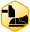  - защита от нефти, нефтепродуктов, масел    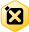  -защита от растворов кислот и щелочей    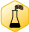  - повышенная защита от влаги       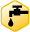  - защита от общих производственных загрязнений  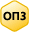  - подошва двухслойная (полиуретан + нитрильная резина)     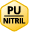  - защита от скольжения по зажиренным поверхностям     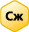  -   натуральный мех     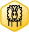  - защита от пониженных температур  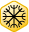 Материал верха обуви – термоустойчивая водоотталкивающая кожа (юфть) толщиной 1,8–2,0 мм. Подошва – двухслойная, устойчивая к воздействию нефти, нефтепродуктов, щелочей концентрации до 20%, повышенных температур. Верхний слой из полиуретана. Ходовой слой из износостойкой, термостойкой, морозостойкой (−40°С) резины на основе нитрильного каучука с улучшенным сопротивлением скольжению, стойкостью к деформациям, истиранию. Носочная часть имеет дополнительную защиту в виде полиуретановой накладки, предотвращающей механические повреждения обуви и препятствующей проникновению холода.Для защиты от ударов в носочной части стопы в обуви должен применятся композитный подносок (Мун 200). Рисунок протектора подошвы должен обеспечивать хорошую сцепляемость с обледенелыми и замасленными поверхностями (глубина протектора составлять не менее 5,0 мм). Обладать эффектом самоочищения.Верх обуви: кожа натуральная.
Подкладка: мех натуральный «Аляска» (овчина).
Внутренний защитный носок: композитный материал (Мун 200).
Подошва: двухслойная, полиуретан и нитрильная резина. Выдерживает кратковременное воздействие высоких температур (300°С / 60 с).
Метод крепления: литьевой.
Цвет: черный.
Высота: 32 см.
Полнота: 10.ТР ТС 019/2011
ГОСТ 12.4.137-2001
ГОСТ 28507-99
ГОСТ Р 12.4.187-97
ГОСТ Р ЕН ИСО 20345-2011 (п. 6.4)5.Сапоги кожанные с жестким подноском «Техногард» или аналог(мужские)ПараПараВ кратчайшие сроки104110Обувь должна обладать защитными свойствами:  -защита от ударов в носочной части композитный подносок - ударной прочностью 200 Дж   - защита от нефти, нефтепродуктов, масел     -защита от растворов кислот и щелочей     - повышенная защита от влаги        - защита от общих производственных загрязнений   - подошва двухслойная (полиуретан + нитрильная резина)      - защита от скольжения по зажиренным поверхностям      -   натуральный мех      - защита от пониженных температур  Материал верха обуви – термоустойчивая водоотталкивающая кожа (юфть) толщиной 1,8–2,0 мм. Подошва – двухслойная, устойчивая к воздействию нефти, нефтепродуктов, щелочей концентрации до 20%, повышенных температур. Верхний слой из полиуретана. Ходовой слой из износостойкой, термостойкой, морозостойкой (−40°С) резины на основе нитрильного каучука с улучшенным сопротивлением скольжению, стойкостью к деформациям, истиранию. Носочная часть имеет дополнительную защиту в виде полиуретановой накладки, предотвращающей механические повреждения обуви и препятствующей проникновению холода.Для защиты от ударов в носочной части стопы в обуви должен применятся композитный подносок (Мун 200). Рисунок протектора подошвы должен обеспечивать хорошую сцепляемость с обледенелыми и замасленными поверхностями (глубина протектора составлять не менее 5,0 мм). Обладать эффектом самоочищения.Верх обуви: кожа натуральная.
Подкладка: мех натуральный «Аляска» (овчина).
Внутренний защитный носок: композитный материал (Мун 200).
Подошва: двухслойная, полиуретан и нитрильная резина. Выдерживает кратковременное воздействие высоких температур (300°С / 60 с).
Метод крепления: литьевой.
Цвет: черный.
Высота: 32 см.
Полнота: 10.ТР ТС 019/2011
ГОСТ 12.4.137-2001
ГОСТ 28507-99
ГОСТ Р 12.4.187-97
ГОСТ Р ЕН ИСО 20345-2011 (п. 6.4)5.Сапоги кожанные с жестким подноском «Техногард» или аналог(мужские)ПараПараВ кратчайшие сроки274227Обувь должна обладать защитными свойствами:  -защита от ударов в носочной части композитный подносок - ударной прочностью 200 Дж   - защита от нефти, нефтепродуктов, масел     -защита от растворов кислот и щелочей     - повышенная защита от влаги        - защита от общих производственных загрязнений   - подошва двухслойная (полиуретан + нитрильная резина)      - защита от скольжения по зажиренным поверхностям      -   натуральный мех      - защита от пониженных температур  Материал верха обуви – термоустойчивая водоотталкивающая кожа (юфть) толщиной 1,8–2,0 мм. Подошва – двухслойная, устойчивая к воздействию нефти, нефтепродуктов, щелочей концентрации до 20%, повышенных температур. Верхний слой из полиуретана. Ходовой слой из износостойкой, термостойкой, морозостойкой (−40°С) резины на основе нитрильного каучука с улучшенным сопротивлением скольжению, стойкостью к деформациям, истиранию. Носочная часть имеет дополнительную защиту в виде полиуретановой накладки, предотвращающей механические повреждения обуви и препятствующей проникновению холода.Для защиты от ударов в носочной части стопы в обуви должен применятся композитный подносок (Мун 200). Рисунок протектора подошвы должен обеспечивать хорошую сцепляемость с обледенелыми и замасленными поверхностями (глубина протектора составлять не менее 5,0 мм). Обладать эффектом самоочищения.Верх обуви: кожа натуральная.
Подкладка: мех натуральный «Аляска» (овчина).
Внутренний защитный носок: композитный материал (Мун 200).
Подошва: двухслойная, полиуретан и нитрильная резина. Выдерживает кратковременное воздействие высоких температур (300°С / 60 с).
Метод крепления: литьевой.
Цвет: черный.
Высота: 32 см.
Полнота: 10.ТР ТС 019/2011
ГОСТ 12.4.137-2001
ГОСТ 28507-99
ГОСТ Р 12.4.187-97
ГОСТ Р ЕН ИСО 20345-2011 (п. 6.4)5.Сапоги кожанные с жестким подноском «Техногард» или аналог(мужские)ПараПараВ кратчайшие сроки194319Обувь должна обладать защитными свойствами:  -защита от ударов в носочной части композитный подносок - ударной прочностью 200 Дж   - защита от нефти, нефтепродуктов, масел     -защита от растворов кислот и щелочей     - повышенная защита от влаги        - защита от общих производственных загрязнений   - подошва двухслойная (полиуретан + нитрильная резина)      - защита от скольжения по зажиренным поверхностям      -   натуральный мех      - защита от пониженных температур  Материал верха обуви – термоустойчивая водоотталкивающая кожа (юфть) толщиной 1,8–2,0 мм. Подошва – двухслойная, устойчивая к воздействию нефти, нефтепродуктов, щелочей концентрации до 20%, повышенных температур. Верхний слой из полиуретана. Ходовой слой из износостойкой, термостойкой, морозостойкой (−40°С) резины на основе нитрильного каучука с улучшенным сопротивлением скольжению, стойкостью к деформациям, истиранию. Носочная часть имеет дополнительную защиту в виде полиуретановой накладки, предотвращающей механические повреждения обуви и препятствующей проникновению холода.Для защиты от ударов в носочной части стопы в обуви должен применятся композитный подносок (Мун 200). Рисунок протектора подошвы должен обеспечивать хорошую сцепляемость с обледенелыми и замасленными поверхностями (глубина протектора составлять не менее 5,0 мм). Обладать эффектом самоочищения.Верх обуви: кожа натуральная.
Подкладка: мех натуральный «Аляска» (овчина).
Внутренний защитный носок: композитный материал (Мун 200).
Подошва: двухслойная, полиуретан и нитрильная резина. Выдерживает кратковременное воздействие высоких температур (300°С / 60 с).
Метод крепления: литьевой.
Цвет: черный.
Высота: 32 см.
Полнота: 10.ТР ТС 019/2011
ГОСТ 12.4.137-2001
ГОСТ 28507-99
ГОСТ Р 12.4.187-97
ГОСТ Р ЕН ИСО 20345-2011 (п. 6.4)5.Сапоги кожанные с жестким подноском «Техногард» или аналог(мужские)ПараПараВ кратчайшие сроки144414Обувь должна обладать защитными свойствами:  -защита от ударов в носочной части композитный подносок - ударной прочностью 200 Дж   - защита от нефти, нефтепродуктов, масел     -защита от растворов кислот и щелочей     - повышенная защита от влаги        - защита от общих производственных загрязнений   - подошва двухслойная (полиуретан + нитрильная резина)      - защита от скольжения по зажиренным поверхностям      -   натуральный мех      - защита от пониженных температур  Материал верха обуви – термоустойчивая водоотталкивающая кожа (юфть) толщиной 1,8–2,0 мм. Подошва – двухслойная, устойчивая к воздействию нефти, нефтепродуктов, щелочей концентрации до 20%, повышенных температур. Верхний слой из полиуретана. Ходовой слой из износостойкой, термостойкой, морозостойкой (−40°С) резины на основе нитрильного каучука с улучшенным сопротивлением скольжению, стойкостью к деформациям, истиранию. Носочная часть имеет дополнительную защиту в виде полиуретановой накладки, предотвращающей механические повреждения обуви и препятствующей проникновению холода.Для защиты от ударов в носочной части стопы в обуви должен применятся композитный подносок (Мун 200). Рисунок протектора подошвы должен обеспечивать хорошую сцепляемость с обледенелыми и замасленными поверхностями (глубина протектора составлять не менее 5,0 мм). Обладать эффектом самоочищения.Верх обуви: кожа натуральная.
Подкладка: мех натуральный «Аляска» (овчина).
Внутренний защитный носок: композитный материал (Мун 200).
Подошва: двухслойная, полиуретан и нитрильная резина. Выдерживает кратковременное воздействие высоких температур (300°С / 60 с).
Метод крепления: литьевой.
Цвет: черный.
Высота: 32 см.
Полнота: 10.ТР ТС 019/2011
ГОСТ 12.4.137-2001
ГОСТ 28507-99
ГОСТ Р 12.4.187-97
ГОСТ Р ЕН ИСО 20345-2011 (п. 6.4)5.Сапоги кожанные с жестким подноском «Техногард» или аналог(мужские)ПараПараВ кратчайшие сроки9459Обувь должна обладать защитными свойствами:  -защита от ударов в носочной части композитный подносок - ударной прочностью 200 Дж   - защита от нефти, нефтепродуктов, масел     -защита от растворов кислот и щелочей     - повышенная защита от влаги        - защита от общих производственных загрязнений   - подошва двухслойная (полиуретан + нитрильная резина)      - защита от скольжения по зажиренным поверхностям      -   натуральный мех      - защита от пониженных температур  Материал верха обуви – термоустойчивая водоотталкивающая кожа (юфть) толщиной 1,8–2,0 мм. Подошва – двухслойная, устойчивая к воздействию нефти, нефтепродуктов, щелочей концентрации до 20%, повышенных температур. Верхний слой из полиуретана. Ходовой слой из износостойкой, термостойкой, морозостойкой (−40°С) резины на основе нитрильного каучука с улучшенным сопротивлением скольжению, стойкостью к деформациям, истиранию. Носочная часть имеет дополнительную защиту в виде полиуретановой накладки, предотвращающей механические повреждения обуви и препятствующей проникновению холода.Для защиты от ударов в носочной части стопы в обуви должен применятся композитный подносок (Мун 200). Рисунок протектора подошвы должен обеспечивать хорошую сцепляемость с обледенелыми и замасленными поверхностями (глубина протектора составлять не менее 5,0 мм). Обладать эффектом самоочищения.Верх обуви: кожа натуральная.
Подкладка: мех натуральный «Аляска» (овчина).
Внутренний защитный носок: композитный материал (Мун 200).
Подошва: двухслойная, полиуретан и нитрильная резина. Выдерживает кратковременное воздействие высоких температур (300°С / 60 с).
Метод крепления: литьевой.
Цвет: черный.
Высота: 32 см.
Полнота: 10.ТР ТС 019/2011
ГОСТ 12.4.137-2001
ГОСТ 28507-99
ГОСТ Р 12.4.187-97
ГОСТ Р ЕН ИСО 20345-2011 (п. 6.4)5.Сапоги кожанные с жестким подноском «Техногард» или аналог(мужские)ПараПараВ кратчайшие срокиОбувь должна обладать защитными свойствами:  -защита от ударов в носочной части композитный подносок - ударной прочностью 200 Дж   - защита от нефти, нефтепродуктов, масел     -защита от растворов кислот и щелочей     - повышенная защита от влаги        - защита от общих производственных загрязнений   - подошва двухслойная (полиуретан + нитрильная резина)      - защита от скольжения по зажиренным поверхностям      -   натуральный мех      - защита от пониженных температур  Материал верха обуви – термоустойчивая водоотталкивающая кожа (юфть) толщиной 1,8–2,0 мм. Подошва – двухслойная, устойчивая к воздействию нефти, нефтепродуктов, щелочей концентрации до 20%, повышенных температур. Верхний слой из полиуретана. Ходовой слой из износостойкой, термостойкой, морозостойкой (−40°С) резины на основе нитрильного каучука с улучшенным сопротивлением скольжению, стойкостью к деформациям, истиранию. Носочная часть имеет дополнительную защиту в виде полиуретановой накладки, предотвращающей механические повреждения обуви и препятствующей проникновению холода.Для защиты от ударов в носочной части стопы в обуви должен применятся композитный подносок (Мун 200). Рисунок протектора подошвы должен обеспечивать хорошую сцепляемость с обледенелыми и замасленными поверхностями (глубина протектора составлять не менее 5,0 мм). Обладать эффектом самоочищения.Верх обуви: кожа натуральная.
Подкладка: мех натуральный «Аляска» (овчина).
Внутренний защитный носок: композитный материал (Мун 200).
Подошва: двухслойная, полиуретан и нитрильная резина. Выдерживает кратковременное воздействие высоких температур (300°С / 60 с).
Метод крепления: литьевой.
Цвет: черный.
Высота: 32 см.
Полнота: 10.ТР ТС 019/2011
ГОСТ 12.4.137-2001
ГОСТ 28507-99
ГОСТ Р 12.4.187-97
ГОСТ Р ЕН ИСО 20345-2011 (п. 6.4)6.Сапоги утепленные«Неогард» или аналог(мужские)ПараПараВ кратчайшие сроки8411Обувь должна обладать защитными свойствами:  -защита от ударов в носочной части композитный подносок    -  ударной прочностью 200 Дж   - защита от нефти, нефтепродуктов, масел     -защита от растворов кислот и щелочей     - повышенная защита от влаги        - защита от общих производственных загрязнений   - подошва двухслойная (полиуретан + нитрильная резина)  Материал верха обуви – термоустойчивая водоотталкивающая кожа (юфть) толщиной 1,8–2,0 мм. Подошва – двухслойная, устойчивая к воздействию нефти, нефтепродуктов, щелочей концентрации до 20%, повышенных температур, механических воздействий, нетоксичной пыли и общих производственных загрязнений. Верхний слой из полиуретана.        Ходовой слой изготовлен из износостойкого, термостойкого, морозостойкого термопластичного полиуретана с улучшенным сопротивлением скольжению (глубина протектора не менее 4,5 мм), стойкостью к деформациям и истиранию.    Подносок из композитного материала для защиты от ударов в носочной части стопы. Максимальная ударная нагрузка 200 Дж (Мун 200).    Вкладная стелька из материала обеспечивает поглощение влаги и комфорт при носке.    Комбинированная подкладка из кожевенного спилка и полотна из полиэфира обеспечивает хорошую гигроскопичность.Верх обуви: кожа натуральная.Подкладка: спилок подкладочный.Подносок: из композитного материала (Мун 200).Подошва: двухслойная, полиуретан и термпопластичный полиуретан.Метод крепления: литьевой. Цвет: черный. Высота: 29,5 см.Полнота: 10.ТР ТС 019/2011; ГОСТ 12.4.137-84; ГОСТ 28507-90;  ГОСТ Р 12.4.187-976.Сапоги утепленные«Неогард» или аналог(мужские)ПараПараВ кратчайшие сроки20423Обувь должна обладать защитными свойствами:  -защита от ударов в носочной части композитный подносок    -  ударной прочностью 200 Дж   - защита от нефти, нефтепродуктов, масел     -защита от растворов кислот и щелочей     - повышенная защита от влаги        - защита от общих производственных загрязнений   - подошва двухслойная (полиуретан + нитрильная резина)  Материал верха обуви – термоустойчивая водоотталкивающая кожа (юфть) толщиной 1,8–2,0 мм. Подошва – двухслойная, устойчивая к воздействию нефти, нефтепродуктов, щелочей концентрации до 20%, повышенных температур, механических воздействий, нетоксичной пыли и общих производственных загрязнений. Верхний слой из полиуретана.        Ходовой слой изготовлен из износостойкого, термостойкого, морозостойкого термопластичного полиуретана с улучшенным сопротивлением скольжению (глубина протектора не менее 4,5 мм), стойкостью к деформациям и истиранию.    Подносок из композитного материала для защиты от ударов в носочной части стопы. Максимальная ударная нагрузка 200 Дж (Мун 200).    Вкладная стелька из материала обеспечивает поглощение влаги и комфорт при носке.    Комбинированная подкладка из кожевенного спилка и полотна из полиэфира обеспечивает хорошую гигроскопичность.Верх обуви: кожа натуральная.Подкладка: спилок подкладочный.Подносок: из композитного материала (Мун 200).Подошва: двухслойная, полиуретан и термпопластичный полиуретан.Метод крепления: литьевой. Цвет: черный. Высота: 29,5 см.Полнота: 10.ТР ТС 019/2011; ГОСТ 12.4.137-84; ГОСТ 28507-90;  ГОСТ Р 12.4.187-976.Сапоги утепленные«Неогард» или аналог(мужские)ПараПараВ кратчайшие сроки244315Обувь должна обладать защитными свойствами:  -защита от ударов в носочной части композитный подносок    -  ударной прочностью 200 Дж   - защита от нефти, нефтепродуктов, масел     -защита от растворов кислот и щелочей     - повышенная защита от влаги        - защита от общих производственных загрязнений   - подошва двухслойная (полиуретан + нитрильная резина)  Материал верха обуви – термоустойчивая водоотталкивающая кожа (юфть) толщиной 1,8–2,0 мм. Подошва – двухслойная, устойчивая к воздействию нефти, нефтепродуктов, щелочей концентрации до 20%, повышенных температур, механических воздействий, нетоксичной пыли и общих производственных загрязнений. Верхний слой из полиуретана.        Ходовой слой изготовлен из износостойкого, термостойкого, морозостойкого термопластичного полиуретана с улучшенным сопротивлением скольжению (глубина протектора не менее 4,5 мм), стойкостью к деформациям и истиранию.    Подносок из композитного материала для защиты от ударов в носочной части стопы. Максимальная ударная нагрузка 200 Дж (Мун 200).    Вкладная стелька из материала обеспечивает поглощение влаги и комфорт при носке.    Комбинированная подкладка из кожевенного спилка и полотна из полиэфира обеспечивает хорошую гигроскопичность.Верх обуви: кожа натуральная.Подкладка: спилок подкладочный.Подносок: из композитного материала (Мун 200).Подошва: двухслойная, полиуретан и термпопластичный полиуретан.Метод крепления: литьевой. Цвет: черный. Высота: 29,5 см.Полнота: 10.ТР ТС 019/2011; ГОСТ 12.4.137-84; ГОСТ 28507-90;  ГОСТ Р 12.4.187-976.Сапоги утепленные«Неогард» или аналог(мужские)ПараПараВ кратчайшие сроки214419Обувь должна обладать защитными свойствами:  -защита от ударов в носочной части композитный подносок    -  ударной прочностью 200 Дж   - защита от нефти, нефтепродуктов, масел     -защита от растворов кислот и щелочей     - повышенная защита от влаги        - защита от общих производственных загрязнений   - подошва двухслойная (полиуретан + нитрильная резина)  Материал верха обуви – термоустойчивая водоотталкивающая кожа (юфть) толщиной 1,8–2,0 мм. Подошва – двухслойная, устойчивая к воздействию нефти, нефтепродуктов, щелочей концентрации до 20%, повышенных температур, механических воздействий, нетоксичной пыли и общих производственных загрязнений. Верхний слой из полиуретана.        Ходовой слой изготовлен из износостойкого, термостойкого, морозостойкого термопластичного полиуретана с улучшенным сопротивлением скольжению (глубина протектора не менее 4,5 мм), стойкостью к деформациям и истиранию.    Подносок из композитного материала для защиты от ударов в носочной части стопы. Максимальная ударная нагрузка 200 Дж (Мун 200).    Вкладная стелька из материала обеспечивает поглощение влаги и комфорт при носке.    Комбинированная подкладка из кожевенного спилка и полотна из полиэфира обеспечивает хорошую гигроскопичность.Верх обуви: кожа натуральная.Подкладка: спилок подкладочный.Подносок: из композитного материала (Мун 200).Подошва: двухслойная, полиуретан и термпопластичный полиуретан.Метод крепления: литьевой. Цвет: черный. Высота: 29,5 см.Полнота: 10.ТР ТС 019/2011; ГОСТ 12.4.137-84; ГОСТ 28507-90;  ГОСТ Р 12.4.187-976.Сапоги утепленные«Неогард» или аналог(мужские)ПараПараВ кратчайшие сроки9457Обувь должна обладать защитными свойствами:  -защита от ударов в носочной части композитный подносок    -  ударной прочностью 200 Дж   - защита от нефти, нефтепродуктов, масел     -защита от растворов кислот и щелочей     - повышенная защита от влаги        - защита от общих производственных загрязнений   - подошва двухслойная (полиуретан + нитрильная резина)  Материал верха обуви – термоустойчивая водоотталкивающая кожа (юфть) толщиной 1,8–2,0 мм. Подошва – двухслойная, устойчивая к воздействию нефти, нефтепродуктов, щелочей концентрации до 20%, повышенных температур, механических воздействий, нетоксичной пыли и общих производственных загрязнений. Верхний слой из полиуретана.        Ходовой слой изготовлен из износостойкого, термостойкого, морозостойкого термопластичного полиуретана с улучшенным сопротивлением скольжению (глубина протектора не менее 4,5 мм), стойкостью к деформациям и истиранию.    Подносок из композитного материала для защиты от ударов в носочной части стопы. Максимальная ударная нагрузка 200 Дж (Мун 200).    Вкладная стелька из материала обеспечивает поглощение влаги и комфорт при носке.    Комбинированная подкладка из кожевенного спилка и полотна из полиэфира обеспечивает хорошую гигроскопичность.Верх обуви: кожа натуральная.Подкладка: спилок подкладочный.Подносок: из композитного материала (Мун 200).Подошва: двухслойная, полиуретан и термпопластичный полиуретан.Метод крепления: литьевой. Цвет: черный. Высота: 29,5 см.Полнота: 10.ТР ТС 019/2011; ГОСТ 12.4.137-84; ГОСТ 28507-90;  ГОСТ Р 12.4.187-976.Сапоги утепленные«Неогард» или аналог(мужские)ПараПараВ кратчайшие сроки2462Обувь должна обладать защитными свойствами:  -защита от ударов в носочной части композитный подносок    -  ударной прочностью 200 Дж   - защита от нефти, нефтепродуктов, масел     -защита от растворов кислот и щелочей     - повышенная защита от влаги        - защита от общих производственных загрязнений   - подошва двухслойная (полиуретан + нитрильная резина)  Материал верха обуви – термоустойчивая водоотталкивающая кожа (юфть) толщиной 1,8–2,0 мм. Подошва – двухслойная, устойчивая к воздействию нефти, нефтепродуктов, щелочей концентрации до 20%, повышенных температур, механических воздействий, нетоксичной пыли и общих производственных загрязнений. Верхний слой из полиуретана.        Ходовой слой изготовлен из износостойкого, термостойкого, морозостойкого термопластичного полиуретана с улучшенным сопротивлением скольжению (глубина протектора не менее 4,5 мм), стойкостью к деформациям и истиранию.    Подносок из композитного материала для защиты от ударов в носочной части стопы. Максимальная ударная нагрузка 200 Дж (Мун 200).    Вкладная стелька из материала обеспечивает поглощение влаги и комфорт при носке.    Комбинированная подкладка из кожевенного спилка и полотна из полиэфира обеспечивает хорошую гигроскопичность.Верх обуви: кожа натуральная.Подкладка: спилок подкладочный.Подносок: из композитного материала (Мун 200).Подошва: двухслойная, полиуретан и термпопластичный полиуретан.Метод крепления: литьевой. Цвет: черный. Высота: 29,5 см.Полнота: 10.ТР ТС 019/2011; ГОСТ 12.4.137-84; ГОСТ 28507-90;  ГОСТ Р 12.4.187-976.Сапоги утепленные«Неогард» или аналог(мужские)ПараПараВ кратчайшие срокиОбувь должна обладать защитными свойствами:  -защита от ударов в носочной части композитный подносок    -  ударной прочностью 200 Дж   - защита от нефти, нефтепродуктов, масел     -защита от растворов кислот и щелочей     - повышенная защита от влаги        - защита от общих производственных загрязнений   - подошва двухслойная (полиуретан + нитрильная резина)  Материал верха обуви – термоустойчивая водоотталкивающая кожа (юфть) толщиной 1,8–2,0 мм. Подошва – двухслойная, устойчивая к воздействию нефти, нефтепродуктов, щелочей концентрации до 20%, повышенных температур, механических воздействий, нетоксичной пыли и общих производственных загрязнений. Верхний слой из полиуретана.        Ходовой слой изготовлен из износостойкого, термостойкого, морозостойкого термопластичного полиуретана с улучшенным сопротивлением скольжению (глубина протектора не менее 4,5 мм), стойкостью к деформациям и истиранию.    Подносок из композитного материала для защиты от ударов в носочной части стопы. Максимальная ударная нагрузка 200 Дж (Мун 200).    Вкладная стелька из материала обеспечивает поглощение влаги и комфорт при носке.    Комбинированная подкладка из кожевенного спилка и полотна из полиэфира обеспечивает хорошую гигроскопичность.Верх обуви: кожа натуральная.Подкладка: спилок подкладочный.Подносок: из композитного материала (Мун 200).Подошва: двухслойная, полиуретан и термпопластичный полиуретан.Метод крепления: литьевой. Цвет: черный. Высота: 29,5 см.Полнота: 10.ТР ТС 019/2011; ГОСТ 12.4.137-84; ГОСТ 28507-90;  ГОСТ Р 12.4.187-97Ботинки кожаные с жестким подноском утепленные «Неогард» или аналог(женские)параВ кратчайшие срокиВ кратчайшие сроки1371Обувь должна обладать защитными свойствами:  -защита от ударов в носочной части композитный подносок - ударной прочностью 200 Дж   - защита от нефти, нефтепродуктов, масел     -защита от растворов кислот и щелочей     - повышенная защита от влаги        - защита от общих производственных загрязнений   - подошва двухслойная (полиуретан + нитрильная резина)      - защита от скольжения по зажиренным поверхностям      -   натуральный мех      - защита от пониженных температур  Материал верха обуви – термоустойчивая водоотталкивающая кожа (юфть) толщиной 1,8–2,0 мм. Подошва – двухслойная, устойчивая к воздействию нефти, нефтепродуктов, щелочей концентрации до 20%, повышенных температур. Верхний слой из полиуретана. Ходовой слой из износостойкой, термостойкой, морозостойкой (−40°С) резины на основе нитрильного каучука с улучшенным сопротивлением скольжению, стойкостью к деформациям, истиранию. Носочная часть имеет дополнительную защиту в виде полиуретановой накладки, предотвращающей механические повреждения обуви и препятствующей проникновению холода.Для защиты от ударов в носочной части стопы в обуви должен применяется композитный подносок (Мун 200). Рисунок протектора подошвы должен обеспечивать хорошую сцепляемость с обледенелыми и замасленными поверхностями (глубина протектора составлять не менее 5,0 мм). Обладать эффектом самоочищения.Подкладка, вкладная стелька из натурального меха.Верх обуви: кожа натуральная и материал RETOR (Ретор)или аналогПодкладка: мех натуральный (овчина), высота ворса 12–14 мм.Подносок: композитный материал (Мун 200).Подошва: двухслойная, полиуретан и нитрильная резина. Метод крепления: литьевой.Цвет: черный.Полнота: 10. ТР ТС 019/2011; ГОСТ 12.4.137-84; ГОСТ 28507-90; ГОСТ Р 12.4.187-97; ГОСТ Р ЕН ИСО 20345-2011 (п. 6.4)Ботинки кожаные с жестким подноском утепленные «Неогард» или аналог(женские)параВ кратчайшие срокиВ кратчайшие сроки1381Обувь должна обладать защитными свойствами:  -защита от ударов в носочной части композитный подносок - ударной прочностью 200 Дж   - защита от нефти, нефтепродуктов, масел     -защита от растворов кислот и щелочей     - повышенная защита от влаги        - защита от общих производственных загрязнений   - подошва двухслойная (полиуретан + нитрильная резина)      - защита от скольжения по зажиренным поверхностям      -   натуральный мех      - защита от пониженных температур  Материал верха обуви – термоустойчивая водоотталкивающая кожа (юфть) толщиной 1,8–2,0 мм. Подошва – двухслойная, устойчивая к воздействию нефти, нефтепродуктов, щелочей концентрации до 20%, повышенных температур. Верхний слой из полиуретана. Ходовой слой из износостойкой, термостойкой, морозостойкой (−40°С) резины на основе нитрильного каучука с улучшенным сопротивлением скольжению, стойкостью к деформациям, истиранию. Носочная часть имеет дополнительную защиту в виде полиуретановой накладки, предотвращающей механические повреждения обуви и препятствующей проникновению холода.Для защиты от ударов в носочной части стопы в обуви должен применяется композитный подносок (Мун 200). Рисунок протектора подошвы должен обеспечивать хорошую сцепляемость с обледенелыми и замасленными поверхностями (глубина протектора составлять не менее 5,0 мм). Обладать эффектом самоочищения.Подкладка, вкладная стелька из натурального меха.Верх обуви: кожа натуральная и материал RETOR (Ретор)или аналогПодкладка: мех натуральный (овчина), высота ворса 12–14 мм.Подносок: композитный материал (Мун 200).Подошва: двухслойная, полиуретан и нитрильная резина. Метод крепления: литьевой.Цвет: черный.Полнота: 10. ТР ТС 019/2011; ГОСТ 12.4.137-84; ГОСТ 28507-90; ГОСТ Р 12.4.187-97; ГОСТ Р ЕН ИСО 20345-2011 (п. 6.4)Ботинки кожаные с жестким подноском утепленные «Неогард» или аналог(женские)параВ кратчайшие срокиВ кратчайшие сроки1391Обувь должна обладать защитными свойствами:  -защита от ударов в носочной части композитный подносок - ударной прочностью 200 Дж   - защита от нефти, нефтепродуктов, масел     -защита от растворов кислот и щелочей     - повышенная защита от влаги        - защита от общих производственных загрязнений   - подошва двухслойная (полиуретан + нитрильная резина)      - защита от скольжения по зажиренным поверхностям      -   натуральный мех      - защита от пониженных температур  Материал верха обуви – термоустойчивая водоотталкивающая кожа (юфть) толщиной 1,8–2,0 мм. Подошва – двухслойная, устойчивая к воздействию нефти, нефтепродуктов, щелочей концентрации до 20%, повышенных температур. Верхний слой из полиуретана. Ходовой слой из износостойкой, термостойкой, морозостойкой (−40°С) резины на основе нитрильного каучука с улучшенным сопротивлением скольжению, стойкостью к деформациям, истиранию. Носочная часть имеет дополнительную защиту в виде полиуретановой накладки, предотвращающей механические повреждения обуви и препятствующей проникновению холода.Для защиты от ударов в носочной части стопы в обуви должен применяется композитный подносок (Мун 200). Рисунок протектора подошвы должен обеспечивать хорошую сцепляемость с обледенелыми и замасленными поверхностями (глубина протектора составлять не менее 5,0 мм). Обладать эффектом самоочищения.Подкладка, вкладная стелька из натурального меха.Верх обуви: кожа натуральная и материал RETOR (Ретор)или аналогПодкладка: мех натуральный (овчина), высота ворса 12–14 мм.Подносок: композитный материал (Мун 200).Подошва: двухслойная, полиуретан и нитрильная резина. Метод крепления: литьевой.Цвет: черный.Полнота: 10. ТР ТС 019/2011; ГОСТ 12.4.137-84; ГОСТ 28507-90; ГОСТ Р 12.4.187-97; ГОСТ Р ЕН ИСО 20345-2011 (п. 6.4)Ботинки кожаные с жестким подноском утепленные «Неогард» или аналог(женские)параВ кратчайшие срокиВ кратчайшие срокиОбувь должна обладать защитными свойствами:  -защита от ударов в носочной части композитный подносок - ударной прочностью 200 Дж   - защита от нефти, нефтепродуктов, масел     -защита от растворов кислот и щелочей     - повышенная защита от влаги        - защита от общих производственных загрязнений   - подошва двухслойная (полиуретан + нитрильная резина)      - защита от скольжения по зажиренным поверхностям      -   натуральный мех      - защита от пониженных температур  Материал верха обуви – термоустойчивая водоотталкивающая кожа (юфть) толщиной 1,8–2,0 мм. Подошва – двухслойная, устойчивая к воздействию нефти, нефтепродуктов, щелочей концентрации до 20%, повышенных температур. Верхний слой из полиуретана. Ходовой слой из износостойкой, термостойкой, морозостойкой (−40°С) резины на основе нитрильного каучука с улучшенным сопротивлением скольжению, стойкостью к деформациям, истиранию. Носочная часть имеет дополнительную защиту в виде полиуретановой накладки, предотвращающей механические повреждения обуви и препятствующей проникновению холода.Для защиты от ударов в носочной части стопы в обуви должен применяется композитный подносок (Мун 200). Рисунок протектора подошвы должен обеспечивать хорошую сцепляемость с обледенелыми и замасленными поверхностями (глубина протектора составлять не менее 5,0 мм). Обладать эффектом самоочищения.Подкладка, вкладная стелька из натурального меха.Верх обуви: кожа натуральная и материал RETOR (Ретор)или аналогПодкладка: мех натуральный (овчина), высота ворса 12–14 мм.Подносок: композитный материал (Мун 200).Подошва: двухслойная, полиуретан и нитрильная резина. Метод крепления: литьевой.Цвет: черный.Полнота: 10. ТР ТС 019/2011; ГОСТ 12.4.137-84; ГОСТ 28507-90; ГОСТ Р 12.4.187-97; ГОСТ Р ЕН ИСО 20345-2011 (п. 6.4)7.Ботинки кожаные с жестким подноском утепленные «Неогард» или аналог(мужские)ПараВ кратчайшие срокиВ кратчайшие сроки1401Обувь должна обладать защитными свойствами:  -защита от ударов в носочной части композитный подносок - ударной прочностью 200 Дж   - защита от нефти, нефтепродуктов, масел     -защита от растворов кислот и щелочей     - повышенная защита от влаги        - защита от общих производственных загрязнений   - подошва двухслойная (полиуретан + нитрильная резина)      - защита от скольжения по зажиренным поверхностям      -   натуральный мех      - защита от пониженных температур  Материал верха обуви – термоустойчивая водоотталкивающая кожа (юфть) толщиной 1,8–2,0 мм. Подошва – двухслойная, устойчивая к воздействию нефти, нефтепродуктов, щелочей концентрации до 20%, повышенных температур. Верхний слой из полиуретана. Ходовой слой из износостойкой, термостойкой, морозостойкой (−40°С) резины на основе нитрильного каучука с улучшенным сопротивлением скольжению, стойкостью к деформациям, истиранию. Носочная часть имеет дополнительную защиту в виде полиуретановой накладки, предотвращающей механические повреждения обуви и препятствующей проникновению холода.Для защиты от ударов в носочной части стопы в обуви должен применяется композитный подносок (Мун 200). Рисунок протектора подошвы должен обеспечивать хорошую сцепляемость с обледенелыми и замасленными поверхностями (глубина протектора составлять не менее 5,0 мм). Обладать эффектом самоочищения.Подкладка, вкладная стелька из натурального меха.Верх обуви: кожа натуральная и материал RETOR (Ретор)или аналогПодкладка: мех натуральный (овчина), высота ворса 12–14 мм.Подносок: композитный материал (Мун 200).Подошва: двухслойная, полиуретан и нитрильная резина. Метод крепления: литьевой.Цвет: черный.Полнота: 10. ТР ТС 019/2011; ГОСТ 12.4.137-84; ГОСТ 28507-90; ГОСТ Р 12.4.187-97; ГОСТ Р ЕН ИСО 20345-2011 (п. 6.4)7.Ботинки кожаные с жестким подноском утепленные «Неогард» или аналог(мужские)ПараВ кратчайшие срокиВ кратчайшие сроки1411Обувь должна обладать защитными свойствами:  -защита от ударов в носочной части композитный подносок - ударной прочностью 200 Дж   - защита от нефти, нефтепродуктов, масел     -защита от растворов кислот и щелочей     - повышенная защита от влаги        - защита от общих производственных загрязнений   - подошва двухслойная (полиуретан + нитрильная резина)      - защита от скольжения по зажиренным поверхностям      -   натуральный мех      - защита от пониженных температур  Материал верха обуви – термоустойчивая водоотталкивающая кожа (юфть) толщиной 1,8–2,0 мм. Подошва – двухслойная, устойчивая к воздействию нефти, нефтепродуктов, щелочей концентрации до 20%, повышенных температур. Верхний слой из полиуретана. Ходовой слой из износостойкой, термостойкой, морозостойкой (−40°С) резины на основе нитрильного каучука с улучшенным сопротивлением скольжению, стойкостью к деформациям, истиранию. Носочная часть имеет дополнительную защиту в виде полиуретановой накладки, предотвращающей механические повреждения обуви и препятствующей проникновению холода.Для защиты от ударов в носочной части стопы в обуви должен применяется композитный подносок (Мун 200). Рисунок протектора подошвы должен обеспечивать хорошую сцепляемость с обледенелыми и замасленными поверхностями (глубина протектора составлять не менее 5,0 мм). Обладать эффектом самоочищения.Подкладка, вкладная стелька из натурального меха.Верх обуви: кожа натуральная и материал RETOR (Ретор)или аналогПодкладка: мех натуральный (овчина), высота ворса 12–14 мм.Подносок: композитный материал (Мун 200).Подошва: двухслойная, полиуретан и нитрильная резина. Метод крепления: литьевой.Цвет: черный.Полнота: 10. ТР ТС 019/2011; ГОСТ 12.4.137-84; ГОСТ 28507-90; ГОСТ Р 12.4.187-97; ГОСТ Р ЕН ИСО 20345-2011 (п. 6.4)7.Ботинки кожаные с жестким подноском утепленные «Неогард» или аналог(мужские)ПараВ кратчайшие срокиВ кратчайшие сроки5425Обувь должна обладать защитными свойствами:  -защита от ударов в носочной части композитный подносок - ударной прочностью 200 Дж   - защита от нефти, нефтепродуктов, масел     -защита от растворов кислот и щелочей     - повышенная защита от влаги        - защита от общих производственных загрязнений   - подошва двухслойная (полиуретан + нитрильная резина)      - защита от скольжения по зажиренным поверхностям      -   натуральный мех      - защита от пониженных температур  Материал верха обуви – термоустойчивая водоотталкивающая кожа (юфть) толщиной 1,8–2,0 мм. Подошва – двухслойная, устойчивая к воздействию нефти, нефтепродуктов, щелочей концентрации до 20%, повышенных температур. Верхний слой из полиуретана. Ходовой слой из износостойкой, термостойкой, морозостойкой (−40°С) резины на основе нитрильного каучука с улучшенным сопротивлением скольжению, стойкостью к деформациям, истиранию. Носочная часть имеет дополнительную защиту в виде полиуретановой накладки, предотвращающей механические повреждения обуви и препятствующей проникновению холода.Для защиты от ударов в носочной части стопы в обуви должен применяется композитный подносок (Мун 200). Рисунок протектора подошвы должен обеспечивать хорошую сцепляемость с обледенелыми и замасленными поверхностями (глубина протектора составлять не менее 5,0 мм). Обладать эффектом самоочищения.Подкладка, вкладная стелька из натурального меха.Верх обуви: кожа натуральная и материал RETOR (Ретор)или аналогПодкладка: мех натуральный (овчина), высота ворса 12–14 мм.Подносок: композитный материал (Мун 200).Подошва: двухслойная, полиуретан и нитрильная резина. Метод крепления: литьевой.Цвет: черный.Полнота: 10. ТР ТС 019/2011; ГОСТ 12.4.137-84; ГОСТ 28507-90; ГОСТ Р 12.4.187-97; ГОСТ Р ЕН ИСО 20345-2011 (п. 6.4)7.Ботинки кожаные с жестким подноском утепленные «Неогард» или аналог(мужские)ПараВ кратчайшие срокиВ кратчайшие сроки7437Обувь должна обладать защитными свойствами:  -защита от ударов в носочной части композитный подносок - ударной прочностью 200 Дж   - защита от нефти, нефтепродуктов, масел     -защита от растворов кислот и щелочей     - повышенная защита от влаги        - защита от общих производственных загрязнений   - подошва двухслойная (полиуретан + нитрильная резина)      - защита от скольжения по зажиренным поверхностям      -   натуральный мех      - защита от пониженных температур  Материал верха обуви – термоустойчивая водоотталкивающая кожа (юфть) толщиной 1,8–2,0 мм. Подошва – двухслойная, устойчивая к воздействию нефти, нефтепродуктов, щелочей концентрации до 20%, повышенных температур. Верхний слой из полиуретана. Ходовой слой из износостойкой, термостойкой, морозостойкой (−40°С) резины на основе нитрильного каучука с улучшенным сопротивлением скольжению, стойкостью к деформациям, истиранию. Носочная часть имеет дополнительную защиту в виде полиуретановой накладки, предотвращающей механические повреждения обуви и препятствующей проникновению холода.Для защиты от ударов в носочной части стопы в обуви должен применяется композитный подносок (Мун 200). Рисунок протектора подошвы должен обеспечивать хорошую сцепляемость с обледенелыми и замасленными поверхностями (глубина протектора составлять не менее 5,0 мм). Обладать эффектом самоочищения.Подкладка, вкладная стелька из натурального меха.Верх обуви: кожа натуральная и материал RETOR (Ретор)или аналогПодкладка: мех натуральный (овчина), высота ворса 12–14 мм.Подносок: композитный материал (Мун 200).Подошва: двухслойная, полиуретан и нитрильная резина. Метод крепления: литьевой.Цвет: черный.Полнота: 10. ТР ТС 019/2011; ГОСТ 12.4.137-84; ГОСТ 28507-90; ГОСТ Р 12.4.187-97; ГОСТ Р ЕН ИСО 20345-2011 (п. 6.4)7.Ботинки кожаные с жестким подноском утепленные «Неогард» или аналог(мужские)ПараВ кратчайшие срокиВ кратчайшие сроки3443Обувь должна обладать защитными свойствами:  -защита от ударов в носочной части композитный подносок - ударной прочностью 200 Дж   - защита от нефти, нефтепродуктов, масел     -защита от растворов кислот и щелочей     - повышенная защита от влаги        - защита от общих производственных загрязнений   - подошва двухслойная (полиуретан + нитрильная резина)      - защита от скольжения по зажиренным поверхностям      -   натуральный мех      - защита от пониженных температур  Материал верха обуви – термоустойчивая водоотталкивающая кожа (юфть) толщиной 1,8–2,0 мм. Подошва – двухслойная, устойчивая к воздействию нефти, нефтепродуктов, щелочей концентрации до 20%, повышенных температур. Верхний слой из полиуретана. Ходовой слой из износостойкой, термостойкой, морозостойкой (−40°С) резины на основе нитрильного каучука с улучшенным сопротивлением скольжению, стойкостью к деформациям, истиранию. Носочная часть имеет дополнительную защиту в виде полиуретановой накладки, предотвращающей механические повреждения обуви и препятствующей проникновению холода.Для защиты от ударов в носочной части стопы в обуви должен применяется композитный подносок (Мун 200). Рисунок протектора подошвы должен обеспечивать хорошую сцепляемость с обледенелыми и замасленными поверхностями (глубина протектора составлять не менее 5,0 мм). Обладать эффектом самоочищения.Подкладка, вкладная стелька из натурального меха.Верх обуви: кожа натуральная и материал RETOR (Ретор)или аналогПодкладка: мех натуральный (овчина), высота ворса 12–14 мм.Подносок: композитный материал (Мун 200).Подошва: двухслойная, полиуретан и нитрильная резина. Метод крепления: литьевой.Цвет: черный.Полнота: 10. ТР ТС 019/2011; ГОСТ 12.4.137-84; ГОСТ 28507-90; ГОСТ Р 12.4.187-97; ГОСТ Р ЕН ИСО 20345-2011 (п. 6.4)7.Ботинки кожаные с жестким подноском утепленные «Неогард» или аналог(мужские)ПараВ кратчайшие срокиВ кратчайшие сроки2452Обувь должна обладать защитными свойствами:  -защита от ударов в носочной части композитный подносок - ударной прочностью 200 Дж   - защита от нефти, нефтепродуктов, масел     -защита от растворов кислот и щелочей     - повышенная защита от влаги        - защита от общих производственных загрязнений   - подошва двухслойная (полиуретан + нитрильная резина)      - защита от скольжения по зажиренным поверхностям      -   натуральный мех      - защита от пониженных температур  Материал верха обуви – термоустойчивая водоотталкивающая кожа (юфть) толщиной 1,8–2,0 мм. Подошва – двухслойная, устойчивая к воздействию нефти, нефтепродуктов, щелочей концентрации до 20%, повышенных температур. Верхний слой из полиуретана. Ходовой слой из износостойкой, термостойкой, морозостойкой (−40°С) резины на основе нитрильного каучука с улучшенным сопротивлением скольжению, стойкостью к деформациям, истиранию. Носочная часть имеет дополнительную защиту в виде полиуретановой накладки, предотвращающей механические повреждения обуви и препятствующей проникновению холода.Для защиты от ударов в носочной части стопы в обуви должен применяется композитный подносок (Мун 200). Рисунок протектора подошвы должен обеспечивать хорошую сцепляемость с обледенелыми и замасленными поверхностями (глубина протектора составлять не менее 5,0 мм). Обладать эффектом самоочищения.Подкладка, вкладная стелька из натурального меха.Верх обуви: кожа натуральная и материал RETOR (Ретор)или аналогПодкладка: мех натуральный (овчина), высота ворса 12–14 мм.Подносок: композитный материал (Мун 200).Подошва: двухслойная, полиуретан и нитрильная резина. Метод крепления: литьевой.Цвет: черный.Полнота: 10. ТР ТС 019/2011; ГОСТ 12.4.137-84; ГОСТ 28507-90; ГОСТ Р 12.4.187-97; ГОСТ Р ЕН ИСО 20345-2011 (п. 6.4)7.Ботинки кожаные с жестким подноском утепленные «Неогард» или аналог(мужские)ПараВ кратчайшие срокиВ кратчайшие сроки1461Обувь должна обладать защитными свойствами:  -защита от ударов в носочной части композитный подносок - ударной прочностью 200 Дж   - защита от нефти, нефтепродуктов, масел     -защита от растворов кислот и щелочей     - повышенная защита от влаги        - защита от общих производственных загрязнений   - подошва двухслойная (полиуретан + нитрильная резина)      - защита от скольжения по зажиренным поверхностям      -   натуральный мех      - защита от пониженных температур  Материал верха обуви – термоустойчивая водоотталкивающая кожа (юфть) толщиной 1,8–2,0 мм. Подошва – двухслойная, устойчивая к воздействию нефти, нефтепродуктов, щелочей концентрации до 20%, повышенных температур. Верхний слой из полиуретана. Ходовой слой из износостойкой, термостойкой, морозостойкой (−40°С) резины на основе нитрильного каучука с улучшенным сопротивлением скольжению, стойкостью к деформациям, истиранию. Носочная часть имеет дополнительную защиту в виде полиуретановой накладки, предотвращающей механические повреждения обуви и препятствующей проникновению холода.Для защиты от ударов в носочной части стопы в обуви должен применяется композитный подносок (Мун 200). Рисунок протектора подошвы должен обеспечивать хорошую сцепляемость с обледенелыми и замасленными поверхностями (глубина протектора составлять не менее 5,0 мм). Обладать эффектом самоочищения.Подкладка, вкладная стелька из натурального меха.Верх обуви: кожа натуральная и материал RETOR (Ретор)или аналогПодкладка: мех натуральный (овчина), высота ворса 12–14 мм.Подносок: композитный материал (Мун 200).Подошва: двухслойная, полиуретан и нитрильная резина. Метод крепления: литьевой.Цвет: черный.Полнота: 10. ТР ТС 019/2011; ГОСТ 12.4.137-84; ГОСТ 28507-90; ГОСТ Р 12.4.187-97; ГОСТ Р ЕН ИСО 20345-2011 (п. 6.4)7.Ботинки кожаные с жестким подноском утепленные «Неогард» или аналог(мужские)ПараВ кратчайшие срокиВ кратчайшие срокиОбувь должна обладать защитными свойствами:  -защита от ударов в носочной части композитный подносок - ударной прочностью 200 Дж   - защита от нефти, нефтепродуктов, масел     -защита от растворов кислот и щелочей     - повышенная защита от влаги        - защита от общих производственных загрязнений   - подошва двухслойная (полиуретан + нитрильная резина)      - защита от скольжения по зажиренным поверхностям      -   натуральный мех      - защита от пониженных температур  Материал верха обуви – термоустойчивая водоотталкивающая кожа (юфть) толщиной 1,8–2,0 мм. Подошва – двухслойная, устойчивая к воздействию нефти, нефтепродуктов, щелочей концентрации до 20%, повышенных температур. Верхний слой из полиуретана. Ходовой слой из износостойкой, термостойкой, морозостойкой (−40°С) резины на основе нитрильного каучука с улучшенным сопротивлением скольжению, стойкостью к деформациям, истиранию. Носочная часть имеет дополнительную защиту в виде полиуретановой накладки, предотвращающей механические повреждения обуви и препятствующей проникновению холода.Для защиты от ударов в носочной части стопы в обуви должен применяется композитный подносок (Мун 200). Рисунок протектора подошвы должен обеспечивать хорошую сцепляемость с обледенелыми и замасленными поверхностями (глубина протектора составлять не менее 5,0 мм). Обладать эффектом самоочищения.Подкладка, вкладная стелька из натурального меха.Верх обуви: кожа натуральная и материал RETOR (Ретор)или аналогПодкладка: мех натуральный (овчина), высота ворса 12–14 мм.Подносок: композитный материал (Мун 200).Подошва: двухслойная, полиуретан и нитрильная резина. Метод крепления: литьевой.Цвет: черный.Полнота: 10. ТР ТС 019/2011; ГОСТ 12.4.137-84; ГОСТ 28507-90; ГОСТ Р 12.4.187-97; ГОСТ Р ЕН ИСО 20345-2011 (п. 6.4)Ботинки кожаные с жестким подноском «Техногард» или аналог(женские)Ботинки кожаные с жестким подноском «Техногард» или аналог(женские)1381Ботинки кожаные с жестким подноском «Техногард» или аналог(женские)Ботинки кожаные с жестким подноском «Техногард» или аналог(женские)2372Обувь должна обладать защитными свойствами:  -защита от ударов в носочной части композитный подносок      - ударной прочностью 200 Дж   - защита от нефти, нефтепродуктов, масел     -защита от растворов кислот и щелочей     - повышенная защита от влаги        - защита от общих производственных загрязнений   - подошва двухслойная (полиуретан + нитрильная резина)   - защита от скольжения по зажиренным поверхностям     Материал верха обуви – термоустойчивая водоотталкивающая кожа (юфть) толщиной 1,8–2,0 мм. Подошва – двухслойная, устойчивая к воздействию нефти, нефтепродуктов, щелочей концентрации до 20%, повышенных температур. Верхний слой из полиуретана. Ходовой слой должен изготовляться из износостойкой, термостойкой, морозостойкой (−40°С) резины на основе нитрильного каучука с улучшенным сопротивлением скольжению, стойкостью к деформациям, истиранию. Носочная часть иметь дополнительную защиту в виде полиуретановой накладки, предотвращающей механические повреждения обуви и препятствующей проникновению холода.Для защиты от ударов в носочной части стопы в обуви должен применяется композитный подносок (Мун 200). Рисунок протектора подошвы должен обеспечивать хорошую сцепляемость с обледенелыми и замасленными поверхностями (глубина протектора составлять не менее 5,0 мм). Обладать эффектом самоочищения.Верх обуви: кожа натуральная материал RETOR (Ретор) или аналог. Подкладка: спилок подкладочный, материал трикотажный объемный.
Подносок: композитный материал (Мун 200).Подошва: двухслойная, полиуретан и нитрильная резина. Метод крепления: литьевой. Цвет: черный. Полнота: 10.ТР ТС 019/2011; ГОСТ 12.4.137-84; ГОСТ 28507-90; ГОСТ Р 12.4.187-97; ГОСТ Р ЕН ИСО 20345-2011 (п. 6.4)Ботинки кожаные с жестким подноском «Техногард» или аналог(женские)Ботинки кожаные с жестким подноском «Техногард» или аналог(женские)Обувь должна обладать защитными свойствами:  -защита от ударов в носочной части композитный подносок      - ударной прочностью 200 Дж   - защита от нефти, нефтепродуктов, масел     -защита от растворов кислот и щелочей     - повышенная защита от влаги        - защита от общих производственных загрязнений   - подошва двухслойная (полиуретан + нитрильная резина)   - защита от скольжения по зажиренным поверхностям     Материал верха обуви – термоустойчивая водоотталкивающая кожа (юфть) толщиной 1,8–2,0 мм. Подошва – двухслойная, устойчивая к воздействию нефти, нефтепродуктов, щелочей концентрации до 20%, повышенных температур. Верхний слой из полиуретана. Ходовой слой должен изготовляться из износостойкой, термостойкой, морозостойкой (−40°С) резины на основе нитрильного каучука с улучшенным сопротивлением скольжению, стойкостью к деформациям, истиранию. Носочная часть иметь дополнительную защиту в виде полиуретановой накладки, предотвращающей механические повреждения обуви и препятствующей проникновению холода.Для защиты от ударов в носочной части стопы в обуви должен применяется композитный подносок (Мун 200). Рисунок протектора подошвы должен обеспечивать хорошую сцепляемость с обледенелыми и замасленными поверхностями (глубина протектора составлять не менее 5,0 мм). Обладать эффектом самоочищения.Верх обуви: кожа натуральная материал RETOR (Ретор) или аналог. Подкладка: спилок подкладочный, материал трикотажный объемный.
Подносок: композитный материал (Мун 200).Подошва: двухслойная, полиуретан и нитрильная резина. Метод крепления: литьевой. Цвет: черный. Полнота: 10.ТР ТС 019/2011; ГОСТ 12.4.137-84; ГОСТ 28507-90; ГОСТ Р 12.4.187-97; ГОСТ Р ЕН ИСО 20345-2011 (п. 6.4)8.8.Ботинки кожаные с жестким подноском «Техногард» или аналог(мужские)Ботинки кожаные с жестким подноском «Техногард» или аналог(мужские)ПараПараВ кратчайшие срокиВ кратчайшие сроки2452Обувь должна обладать защитными свойствами:  -защита от ударов в носочной части композитный подносок      - ударной прочностью 200 Дж   - защита от нефти, нефтепродуктов, масел     -защита от растворов кислот и щелочей     - повышенная защита от влаги        - защита от общих производственных загрязнений   - подошва двухслойная (полиуретан + нитрильная резина)   - защита от скольжения по зажиренным поверхностям     Материал верха обуви – термоустойчивая водоотталкивающая кожа (юфть) толщиной 1,8–2,0 мм. Подошва – двухслойная, устойчивая к воздействию нефти, нефтепродуктов, щелочей концентрации до 20%, повышенных температур. Верхний слой из полиуретана. Ходовой слой должен изготовляться из износостойкой, термостойкой, морозостойкой (−40°С) резины на основе нитрильного каучука с улучшенным сопротивлением скольжению, стойкостью к деформациям, истиранию. Носочная часть иметь дополнительную защиту в виде полиуретановой накладки, предотвращающей механические повреждения обуви и препятствующей проникновению холода.Для защиты от ударов в носочной части стопы в обуви должен применяется композитный подносок (Мун 200). Рисунок протектора подошвы должен обеспечивать хорошую сцепляемость с обледенелыми и замасленными поверхностями (глубина протектора составлять не менее 5,0 мм). Обладать эффектом самоочищения.Верх обуви: кожа натуральная материал RETOR (Ретор) или аналог. Подкладка: спилок подкладочный, материал трикотажный объемный.
Подносок: композитный материал (Мун 200).Подошва: двухслойная, полиуретан и нитрильная резина. Метод крепления: литьевой. Цвет: черный. Полнота: 10.ТР ТС 019/2011; ГОСТ 12.4.137-84; ГОСТ 28507-90; ГОСТ Р 12.4.187-97; ГОСТ Р ЕН ИСО 20345-2011 (п. 6.4)8.8.Ботинки кожаные с жестким подноском «Техногард» или аналог(мужские)Ботинки кожаные с жестким подноском «Техногард» или аналог(мужские)ПараПараВ кратчайшие срокиВ кратчайшие сроки2442Обувь должна обладать защитными свойствами:  -защита от ударов в носочной части композитный подносок      - ударной прочностью 200 Дж   - защита от нефти, нефтепродуктов, масел     -защита от растворов кислот и щелочей     - повышенная защита от влаги        - защита от общих производственных загрязнений   - подошва двухслойная (полиуретан + нитрильная резина)   - защита от скольжения по зажиренным поверхностям     Материал верха обуви – термоустойчивая водоотталкивающая кожа (юфть) толщиной 1,8–2,0 мм. Подошва – двухслойная, устойчивая к воздействию нефти, нефтепродуктов, щелочей концентрации до 20%, повышенных температур. Верхний слой из полиуретана. Ходовой слой должен изготовляться из износостойкой, термостойкой, морозостойкой (−40°С) резины на основе нитрильного каучука с улучшенным сопротивлением скольжению, стойкостью к деформациям, истиранию. Носочная часть иметь дополнительную защиту в виде полиуретановой накладки, предотвращающей механические повреждения обуви и препятствующей проникновению холода.Для защиты от ударов в носочной части стопы в обуви должен применяется композитный подносок (Мун 200). Рисунок протектора подошвы должен обеспечивать хорошую сцепляемость с обледенелыми и замасленными поверхностями (глубина протектора составлять не менее 5,0 мм). Обладать эффектом самоочищения.Верх обуви: кожа натуральная материал RETOR (Ретор) или аналог. Подкладка: спилок подкладочный, материал трикотажный объемный.
Подносок: композитный материал (Мун 200).Подошва: двухслойная, полиуретан и нитрильная резина. Метод крепления: литьевой. Цвет: черный. Полнота: 10.ТР ТС 019/2011; ГОСТ 12.4.137-84; ГОСТ 28507-90; ГОСТ Р 12.4.187-97; ГОСТ Р ЕН ИСО 20345-2011 (п. 6.4)8.8.Ботинки кожаные с жестким подноском «Техногард» или аналог(мужские)Ботинки кожаные с жестким подноском «Техногард» или аналог(мужские)ПараПараВ кратчайшие срокиВ кратчайшие сроки3433Обувь должна обладать защитными свойствами:  -защита от ударов в носочной части композитный подносок      - ударной прочностью 200 Дж   - защита от нефти, нефтепродуктов, масел     -защита от растворов кислот и щелочей     - повышенная защита от влаги        - защита от общих производственных загрязнений   - подошва двухслойная (полиуретан + нитрильная резина)   - защита от скольжения по зажиренным поверхностям     Материал верха обуви – термоустойчивая водоотталкивающая кожа (юфть) толщиной 1,8–2,0 мм. Подошва – двухслойная, устойчивая к воздействию нефти, нефтепродуктов, щелочей концентрации до 20%, повышенных температур. Верхний слой из полиуретана. Ходовой слой должен изготовляться из износостойкой, термостойкой, морозостойкой (−40°С) резины на основе нитрильного каучука с улучшенным сопротивлением скольжению, стойкостью к деформациям, истиранию. Носочная часть иметь дополнительную защиту в виде полиуретановой накладки, предотвращающей механические повреждения обуви и препятствующей проникновению холода.Для защиты от ударов в носочной части стопы в обуви должен применяется композитный подносок (Мун 200). Рисунок протектора подошвы должен обеспечивать хорошую сцепляемость с обледенелыми и замасленными поверхностями (глубина протектора составлять не менее 5,0 мм). Обладать эффектом самоочищения.Верх обуви: кожа натуральная материал RETOR (Ретор) или аналог. Подкладка: спилок подкладочный, материал трикотажный объемный.
Подносок: композитный материал (Мун 200).Подошва: двухслойная, полиуретан и нитрильная резина. Метод крепления: литьевой. Цвет: черный. Полнота: 10.ТР ТС 019/2011; ГОСТ 12.4.137-84; ГОСТ 28507-90; ГОСТ Р 12.4.187-97; ГОСТ Р ЕН ИСО 20345-2011 (п. 6.4)8.8.Ботинки кожаные с жестким подноском «Техногард» или аналог(мужские)Ботинки кожаные с жестким подноском «Техногард» или аналог(мужские)ПараПараВ кратчайшие срокиВ кратчайшие сроки8428Обувь должна обладать защитными свойствами:  -защита от ударов в носочной части композитный подносок      - ударной прочностью 200 Дж   - защита от нефти, нефтепродуктов, масел     -защита от растворов кислот и щелочей     - повышенная защита от влаги        - защита от общих производственных загрязнений   - подошва двухслойная (полиуретан + нитрильная резина)   - защита от скольжения по зажиренным поверхностям     Материал верха обуви – термоустойчивая водоотталкивающая кожа (юфть) толщиной 1,8–2,0 мм. Подошва – двухслойная, устойчивая к воздействию нефти, нефтепродуктов, щелочей концентрации до 20%, повышенных температур. Верхний слой из полиуретана. Ходовой слой должен изготовляться из износостойкой, термостойкой, морозостойкой (−40°С) резины на основе нитрильного каучука с улучшенным сопротивлением скольжению, стойкостью к деформациям, истиранию. Носочная часть иметь дополнительную защиту в виде полиуретановой накладки, предотвращающей механические повреждения обуви и препятствующей проникновению холода.Для защиты от ударов в носочной части стопы в обуви должен применяется композитный подносок (Мун 200). Рисунок протектора подошвы должен обеспечивать хорошую сцепляемость с обледенелыми и замасленными поверхностями (глубина протектора составлять не менее 5,0 мм). Обладать эффектом самоочищения.Верх обуви: кожа натуральная материал RETOR (Ретор) или аналог. Подкладка: спилок подкладочный, материал трикотажный объемный.
Подносок: композитный материал (Мун 200).Подошва: двухслойная, полиуретан и нитрильная резина. Метод крепления: литьевой. Цвет: черный. Полнота: 10.ТР ТС 019/2011; ГОСТ 12.4.137-84; ГОСТ 28507-90; ГОСТ Р 12.4.187-97; ГОСТ Р ЕН ИСО 20345-2011 (п. 6.4)8.8.Ботинки кожаные с жестким подноском «Техногард» или аналог(мужские)Ботинки кожаные с жестким подноском «Техногард» или аналог(мужские)ПараПараВ кратчайшие срокиВ кратчайшие сроки2412Обувь должна обладать защитными свойствами:  -защита от ударов в носочной части композитный подносок      - ударной прочностью 200 Дж   - защита от нефти, нефтепродуктов, масел     -защита от растворов кислот и щелочей     - повышенная защита от влаги        - защита от общих производственных загрязнений   - подошва двухслойная (полиуретан + нитрильная резина)   - защита от скольжения по зажиренным поверхностям     Материал верха обуви – термоустойчивая водоотталкивающая кожа (юфть) толщиной 1,8–2,0 мм. Подошва – двухслойная, устойчивая к воздействию нефти, нефтепродуктов, щелочей концентрации до 20%, повышенных температур. Верхний слой из полиуретана. Ходовой слой должен изготовляться из износостойкой, термостойкой, морозостойкой (−40°С) резины на основе нитрильного каучука с улучшенным сопротивлением скольжению, стойкостью к деформациям, истиранию. Носочная часть иметь дополнительную защиту в виде полиуретановой накладки, предотвращающей механические повреждения обуви и препятствующей проникновению холода.Для защиты от ударов в носочной части стопы в обуви должен применяется композитный подносок (Мун 200). Рисунок протектора подошвы должен обеспечивать хорошую сцепляемость с обледенелыми и замасленными поверхностями (глубина протектора составлять не менее 5,0 мм). Обладать эффектом самоочищения.Верх обуви: кожа натуральная материал RETOR (Ретор) или аналог. Подкладка: спилок подкладочный, материал трикотажный объемный.
Подносок: композитный материал (Мун 200).Подошва: двухслойная, полиуретан и нитрильная резина. Метод крепления: литьевой. Цвет: черный. Полнота: 10.ТР ТС 019/2011; ГОСТ 12.4.137-84; ГОСТ 28507-90; ГОСТ Р 12.4.187-97; ГОСТ Р ЕН ИСО 20345-2011 (п. 6.4)8.8.Ботинки кожаные с жестким подноском «Техногард» или аналог(мужские)Ботинки кожаные с жестким подноском «Техногард» или аналог(мужские)ПараПараВ кратчайшие срокиВ кратчайшие сроки1391Обувь должна обладать защитными свойствами:  -защита от ударов в носочной части композитный подносок      - ударной прочностью 200 Дж   - защита от нефти, нефтепродуктов, масел     -защита от растворов кислот и щелочей     - повышенная защита от влаги        - защита от общих производственных загрязнений   - подошва двухслойная (полиуретан + нитрильная резина)   - защита от скольжения по зажиренным поверхностям     Материал верха обуви – термоустойчивая водоотталкивающая кожа (юфть) толщиной 1,8–2,0 мм. Подошва – двухслойная, устойчивая к воздействию нефти, нефтепродуктов, щелочей концентрации до 20%, повышенных температур. Верхний слой из полиуретана. Ходовой слой должен изготовляться из износостойкой, термостойкой, морозостойкой (−40°С) резины на основе нитрильного каучука с улучшенным сопротивлением скольжению, стойкостью к деформациям, истиранию. Носочная часть иметь дополнительную защиту в виде полиуретановой накладки, предотвращающей механические повреждения обуви и препятствующей проникновению холода.Для защиты от ударов в носочной части стопы в обуви должен применяется композитный подносок (Мун 200). Рисунок протектора подошвы должен обеспечивать хорошую сцепляемость с обледенелыми и замасленными поверхностями (глубина протектора составлять не менее 5,0 мм). Обладать эффектом самоочищения.Верх обуви: кожа натуральная материал RETOR (Ретор) или аналог. Подкладка: спилок подкладочный, материал трикотажный объемный.
Подносок: композитный материал (Мун 200).Подошва: двухслойная, полиуретан и нитрильная резина. Метод крепления: литьевой. Цвет: черный. Полнота: 10.ТР ТС 019/2011; ГОСТ 12.4.137-84; ГОСТ 28507-90; ГОСТ Р 12.4.187-97; ГОСТ Р ЕН ИСО 20345-2011 (п. 6.4)8.8.Ботинки кожаные с жестким подноском «Техногард» или аналог(мужские)Ботинки кожаные с жестким подноском «Техногард» или аналог(мужские)ПараПараВ кратчайшие срокиВ кратчайшие срокиОбувь должна обладать защитными свойствами:  -защита от ударов в носочной части композитный подносок      - ударной прочностью 200 Дж   - защита от нефти, нефтепродуктов, масел     -защита от растворов кислот и щелочей     - повышенная защита от влаги        - защита от общих производственных загрязнений   - подошва двухслойная (полиуретан + нитрильная резина)   - защита от скольжения по зажиренным поверхностям     Материал верха обуви – термоустойчивая водоотталкивающая кожа (юфть) толщиной 1,8–2,0 мм. Подошва – двухслойная, устойчивая к воздействию нефти, нефтепродуктов, щелочей концентрации до 20%, повышенных температур. Верхний слой из полиуретана. Ходовой слой должен изготовляться из износостойкой, термостойкой, морозостойкой (−40°С) резины на основе нитрильного каучука с улучшенным сопротивлением скольжению, стойкостью к деформациям, истиранию. Носочная часть иметь дополнительную защиту в виде полиуретановой накладки, предотвращающей механические повреждения обуви и препятствующей проникновению холода.Для защиты от ударов в носочной части стопы в обуви должен применяется композитный подносок (Мун 200). Рисунок протектора подошвы должен обеспечивать хорошую сцепляемость с обледенелыми и замасленными поверхностями (глубина протектора составлять не менее 5,0 мм). Обладать эффектом самоочищения.Верх обуви: кожа натуральная материал RETOR (Ретор) или аналог. Подкладка: спилок подкладочный, материал трикотажный объемный.
Подносок: композитный материал (Мун 200).Подошва: двухслойная, полиуретан и нитрильная резина. Метод крепления: литьевой. Цвет: черный. Полнота: 10.ТР ТС 019/2011; ГОСТ 12.4.137-84; ГОСТ 28507-90; ГОСТ Р 12.4.187-97; ГОСТ Р ЕН ИСО 20345-2011 (п. 6.4)№п/пОбозначениеОбозначениеСрок постав-киКол-во,шт.ПараметрыПараметрыПараметрыПараметрыПараметрыПараметрыПараметрыТехнические характеристики№п/пОбозначениеОбозначениеСрок постав-киКол-во,шт.размерразмерростКол-во,шт.Кол-во,шт.Кол-во,шт.Кол-во,шт.Технические характеристики1.Костюм из смесовых тканей для защиты от общих производст - венных загрязнений с МВО пропиткой на утепляющей прокладке (зимний)Костюм из смесовых тканей для защиты от общих производст - венных загрязнений с МВО пропиткой на утепляющей прокладке (зимний)В кротчайшие сроки3644-4644-46170-1761111Комплект мужской зимний должен быть изготовлен в соответствии с:ГОСТ 27575-87; ТР ТС 019/2011 «О безопасности средств индивидуальной защиты».Функциональные характеристики: Комплект мужской с защитой от пониженных температур 4 класса защиты от пониженных температур воздуха и ветра, для эксплуатации в IV и особом климатических поясах.Комплект состоит из куртки, брюк и жилета.Защитные свойства (обозначение согласно ГОСТ 12.4.103-83) – Тнв.Технические характеристики:  Куртка прямого силуэта, на притачной утепленной подкладке. Утепляющий пакет куртки должен выглядеть следующим образом: верх + ветрозащитная ткань + 2 слоя утеплителя + спанбонд + подкладка. Центральная застежка куртки на тесьму – «молнию». Куртка с планкой под тесьму – «молнию», утепленную «флисом» в верхней части, и ветрозащитный клапан, фиксирующийся на контактную ленту в 4-х точках. Полочки с кокетки, со средней и нижней частью. На средних частях полочек нагрудные накладные карманы с клапанами, которые фиксируются на контактную ленту по центру. Нижние части полочек с накладными, утепленными фланелью, карманами с клапанами. Одна сторона нижних карманов и клапанов входит в продольные рельефные швы нижних частей полочек, другая сторона карманов и клапанов входит в боковые швы. Под клапаном левого нагрудного кармана петля для крепления бейджа. Спинка с кокеткой. Рукава куртки втачные, с поперечным членением выше линии локтя. Низ рукавов с манжетой, частично стянутая эластичной тесьмой в нижней части. Воротник типа «стойка», втачной, с планкой для крепления капюшона, а также с патой, фиксирующейся на контактную ленту. Внутренняя стойка из «флиса». Капюшон съемный, утепленный, состоящий из двух боковых и средней части. Капюшон пристегивается к куртке на тесьму-«молнию». По лицевому вырезу капюшона кулиса, стягивающаяся шляпной резинкой, проходящей через две пары люверсов и фиксаторы с кольцами-ограничителями. На средней части капюшона затяжник, фиксирующийся на контактную ленту. Капюшон с цельновыкроенной подбородочной частью («ушки»), которая фиксируется на контактную ленту. Низ куртки с кулисой, которая стягивается шляпной резинкой, проходящей через две пары люверсов в области боковых швов и петельки в боковых швах подкладки, регулируется фиксаторами. На притачной утепленной подкладке левой полочки нагрудный накладной карман, который фиксируется на контактную ленту. Рукава притачной подкладки с трикотажными напульсниками. По шву горловины спинки вешалка. Кокетки и средние части полочек с нагрудными накладными карманами с клапанами, кокетка спинки, верхняя часть рукавов, капюшон из отделочной ткани чёрного цвета. Нижние части ветрозащитного клапана, и паты воротника из отделочной ткани контрастного цвета с образованием канта с лицевой стороны шириной 2-3 мм.Вверх от шва притачивания средней части полочек, кокетки спинки, верхней части рукавов проходит световозвращающая полоса шириной 50 мм с образованием канта шириной 3-5мм., из отделочной ткани контрастного желтого цвета.Жилет из основной ткани, с V-образным вырезом, с притачной утепленной подкладкой в 1 слой. Центральная застежка на тесьму - «молнию». Полочки жилета с нижними накладными карманами. Все срезы жилета (горловины, борта, низа, проймы) с окантовкой трикотажной тесьмой. По срезу горловины спинки вешалка.Брюки на притачном утеплителе. Утепляющий пакет брюк должен содержать: ткань верха + ветрозащитную ткань + 2 слоя утеплителя + спанбонд + подкладку. Центральная застежка брюк на тесьму – «молнию». Брюки с бретелями, регулирующиеся при помощи втачной эластичной тесьмы и пристегивающиеся при помощи пластмассовых пряжек – «трезубцев» и двухщелевых рамок. По линии талии пять широких шлевок. Шлевки передних половинок выполняют функцию держателей «трезубцев».Передние половинки брюк с широким поясом, а также боковыми карманами с наклонным входом и отрезным бочком. Задние половинки брюк со спинкой, по линии талии стянуты эластичной тесьмой. На правой задней половинке около бокового шва карман для инструмента, состоящий из верхнего и нижнего кармана. Нижний карман поделен двойной строчкой на два. Низ брюк обработан швом в подгибку с закрытым срезом. Внизу брюк (ниже линии колена) охватывающая световозвращающая полоса шириной 50мм. Притачной пояс спереди застегивается на две петли и пуговицы.С внутренней стороны комплекта наличие ленты ФИО, для определения принадлежности изделия.Применяемые материалы: Ткань верха: смешанная, с водоотталкивающей отделкой, состав сырья хлопок - 35%, полиэфир - 65%, плотностью 240 г/кв.м, основной цвет темно-серый, предусмотрено наличие отделочных деталей чёрного цвета.Ткань отделки: смешанная, состав сырья хлопок 35%, полиэфир 65%; плотностью 200 г/кв.м  , цвет желтый. Утеплитель: синтепон, состав сырья 100% полиэфир, плотность 150 г/кв.м.Спанбонд: 100% полиэфир, для предотвращения миграции волокон утеплителя.Подкладка: 100% полиэфир, плотность 60 г/кв.м.Ветрозащитная ткань: состав сырья 100% полиэфир, плотность 60 г/кв.м.Логотип: ООО «БелСеверСтрой»: фирменная эмблема ООО «БелСеверСтрой» наносится на куртку в верхней части справа внизу эмблемы прописывается название организации «БелСеверСтрой». На спине курки выше сигнальной ленты ориентировочно на 10-15 см. наносится название компании – «БЕЛСЕВЕРСТРОЙ». Обязательно наличие трудноудаляемого ярлыка с нанесенной маркировкой. Маркировка должна соответствовать ТР ТС 019/2011.Содержание маркировки: -наименование изделия (при наличии - наименование модели, кода, артикула);
-наименование изготовителя и (или) его товарный знак (при наличии);
-защитные свойства;
-размер;
-обозначение технического регламента Таможенного союза, требованиям которого должно соответствовать изделие;
-дата (месяц, год) изготовления или дата окончания срока годности, если она установлена;
-сведения о классе защиты;
-сведения о способах ухода и требованиях к утилизации средства индивидуальной защиты;
-сведения о документе, в соответствии с которым изготовлено средство индивидуальной защиты.Обязательно предоставление Сертификата соответствия / Декларации о соответствии ТР ТС 019/2011.1.Костюм из смесовых тканей для защиты от общих производст - венных загрязнений с МВО пропиткой на утепляющей прокладке (зимний)Костюм из смесовых тканей для защиты от общих производст - венных загрязнений с МВО пропиткой на утепляющей прокладке (зимний)В кротчайшие сроки3648-5048-50170-1764444Комплект мужской зимний должен быть изготовлен в соответствии с:ГОСТ 27575-87; ТР ТС 019/2011 «О безопасности средств индивидуальной защиты».Функциональные характеристики: Комплект мужской с защитой от пониженных температур 4 класса защиты от пониженных температур воздуха и ветра, для эксплуатации в IV и особом климатических поясах.Комплект состоит из куртки, брюк и жилета.Защитные свойства (обозначение согласно ГОСТ 12.4.103-83) – Тнв.Технические характеристики:  Куртка прямого силуэта, на притачной утепленной подкладке. Утепляющий пакет куртки должен выглядеть следующим образом: верх + ветрозащитная ткань + 2 слоя утеплителя + спанбонд + подкладка. Центральная застежка куртки на тесьму – «молнию». Куртка с планкой под тесьму – «молнию», утепленную «флисом» в верхней части, и ветрозащитный клапан, фиксирующийся на контактную ленту в 4-х точках. Полочки с кокетки, со средней и нижней частью. На средних частях полочек нагрудные накладные карманы с клапанами, которые фиксируются на контактную ленту по центру. Нижние части полочек с накладными, утепленными фланелью, карманами с клапанами. Одна сторона нижних карманов и клапанов входит в продольные рельефные швы нижних частей полочек, другая сторона карманов и клапанов входит в боковые швы. Под клапаном левого нагрудного кармана петля для крепления бейджа. Спинка с кокеткой. Рукава куртки втачные, с поперечным членением выше линии локтя. Низ рукавов с манжетой, частично стянутая эластичной тесьмой в нижней части. Воротник типа «стойка», втачной, с планкой для крепления капюшона, а также с патой, фиксирующейся на контактную ленту. Внутренняя стойка из «флиса». Капюшон съемный, утепленный, состоящий из двух боковых и средней части. Капюшон пристегивается к куртке на тесьму-«молнию». По лицевому вырезу капюшона кулиса, стягивающаяся шляпной резинкой, проходящей через две пары люверсов и фиксаторы с кольцами-ограничителями. На средней части капюшона затяжник, фиксирующийся на контактную ленту. Капюшон с цельновыкроенной подбородочной частью («ушки»), которая фиксируется на контактную ленту. Низ куртки с кулисой, которая стягивается шляпной резинкой, проходящей через две пары люверсов в области боковых швов и петельки в боковых швах подкладки, регулируется фиксаторами. На притачной утепленной подкладке левой полочки нагрудный накладной карман, который фиксируется на контактную ленту. Рукава притачной подкладки с трикотажными напульсниками. По шву горловины спинки вешалка. Кокетки и средние части полочек с нагрудными накладными карманами с клапанами, кокетка спинки, верхняя часть рукавов, капюшон из отделочной ткани чёрного цвета. Нижние части ветрозащитного клапана, и паты воротника из отделочной ткани контрастного цвета с образованием канта с лицевой стороны шириной 2-3 мм.Вверх от шва притачивания средней части полочек, кокетки спинки, верхней части рукавов проходит световозвращающая полоса шириной 50 мм с образованием канта шириной 3-5мм., из отделочной ткани контрастного желтого цвета.Жилет из основной ткани, с V-образным вырезом, с притачной утепленной подкладкой в 1 слой. Центральная застежка на тесьму - «молнию». Полочки жилета с нижними накладными карманами. Все срезы жилета (горловины, борта, низа, проймы) с окантовкой трикотажной тесьмой. По срезу горловины спинки вешалка.Брюки на притачном утеплителе. Утепляющий пакет брюк должен содержать: ткань верха + ветрозащитную ткань + 2 слоя утеплителя + спанбонд + подкладку. Центральная застежка брюк на тесьму – «молнию». Брюки с бретелями, регулирующиеся при помощи втачной эластичной тесьмы и пристегивающиеся при помощи пластмассовых пряжек – «трезубцев» и двухщелевых рамок. По линии талии пять широких шлевок. Шлевки передних половинок выполняют функцию держателей «трезубцев».Передние половинки брюк с широким поясом, а также боковыми карманами с наклонным входом и отрезным бочком. Задние половинки брюк со спинкой, по линии талии стянуты эластичной тесьмой. На правой задней половинке около бокового шва карман для инструмента, состоящий из верхнего и нижнего кармана. Нижний карман поделен двойной строчкой на два. Низ брюк обработан швом в подгибку с закрытым срезом. Внизу брюк (ниже линии колена) охватывающая световозвращающая полоса шириной 50мм. Притачной пояс спереди застегивается на две петли и пуговицы.С внутренней стороны комплекта наличие ленты ФИО, для определения принадлежности изделия.Применяемые материалы: Ткань верха: смешанная, с водоотталкивающей отделкой, состав сырья хлопок - 35%, полиэфир - 65%, плотностью 240 г/кв.м, основной цвет темно-серый, предусмотрено наличие отделочных деталей чёрного цвета.Ткань отделки: смешанная, состав сырья хлопок 35%, полиэфир 65%; плотностью 200 г/кв.м  , цвет желтый. Утеплитель: синтепон, состав сырья 100% полиэфир, плотность 150 г/кв.м.Спанбонд: 100% полиэфир, для предотвращения миграции волокон утеплителя.Подкладка: 100% полиэфир, плотность 60 г/кв.м.Ветрозащитная ткань: состав сырья 100% полиэфир, плотность 60 г/кв.м.Логотип: ООО «БелСеверСтрой»: фирменная эмблема ООО «БелСеверСтрой» наносится на куртку в верхней части справа внизу эмблемы прописывается название организации «БелСеверСтрой». На спине курки выше сигнальной ленты ориентировочно на 10-15 см. наносится название компании – «БЕЛСЕВЕРСТРОЙ». Обязательно наличие трудноудаляемого ярлыка с нанесенной маркировкой. Маркировка должна соответствовать ТР ТС 019/2011.Содержание маркировки: -наименование изделия (при наличии - наименование модели, кода, артикула);
-наименование изготовителя и (или) его товарный знак (при наличии);
-защитные свойства;
-размер;
-обозначение технического регламента Таможенного союза, требованиям которого должно соответствовать изделие;
-дата (месяц, год) изготовления или дата окончания срока годности, если она установлена;
-сведения о классе защиты;
-сведения о способах ухода и требованиях к утилизации средства индивидуальной защиты;
-сведения о документе, в соответствии с которым изготовлено средство индивидуальной защиты.Обязательно предоставление Сертификата соответствия / Декларации о соответствии ТР ТС 019/2011.1.Костюм из смесовых тканей для защиты от общих производст - венных загрязнений с МВО пропиткой на утепляющей прокладке (зимний)Костюм из смесовых тканей для защиты от общих производст - венных загрязнений с МВО пропиткой на утепляющей прокладке (зимний)В кротчайшие сроки3648-5048-50182-1884444Комплект мужской зимний должен быть изготовлен в соответствии с:ГОСТ 27575-87; ТР ТС 019/2011 «О безопасности средств индивидуальной защиты».Функциональные характеристики: Комплект мужской с защитой от пониженных температур 4 класса защиты от пониженных температур воздуха и ветра, для эксплуатации в IV и особом климатических поясах.Комплект состоит из куртки, брюк и жилета.Защитные свойства (обозначение согласно ГОСТ 12.4.103-83) – Тнв.Технические характеристики:  Куртка прямого силуэта, на притачной утепленной подкладке. Утепляющий пакет куртки должен выглядеть следующим образом: верх + ветрозащитная ткань + 2 слоя утеплителя + спанбонд + подкладка. Центральная застежка куртки на тесьму – «молнию». Куртка с планкой под тесьму – «молнию», утепленную «флисом» в верхней части, и ветрозащитный клапан, фиксирующийся на контактную ленту в 4-х точках. Полочки с кокетки, со средней и нижней частью. На средних частях полочек нагрудные накладные карманы с клапанами, которые фиксируются на контактную ленту по центру. Нижние части полочек с накладными, утепленными фланелью, карманами с клапанами. Одна сторона нижних карманов и клапанов входит в продольные рельефные швы нижних частей полочек, другая сторона карманов и клапанов входит в боковые швы. Под клапаном левого нагрудного кармана петля для крепления бейджа. Спинка с кокеткой. Рукава куртки втачные, с поперечным членением выше линии локтя. Низ рукавов с манжетой, частично стянутая эластичной тесьмой в нижней части. Воротник типа «стойка», втачной, с планкой для крепления капюшона, а также с патой, фиксирующейся на контактную ленту. Внутренняя стойка из «флиса». Капюшон съемный, утепленный, состоящий из двух боковых и средней части. Капюшон пристегивается к куртке на тесьму-«молнию». По лицевому вырезу капюшона кулиса, стягивающаяся шляпной резинкой, проходящей через две пары люверсов и фиксаторы с кольцами-ограничителями. На средней части капюшона затяжник, фиксирующийся на контактную ленту. Капюшон с цельновыкроенной подбородочной частью («ушки»), которая фиксируется на контактную ленту. Низ куртки с кулисой, которая стягивается шляпной резинкой, проходящей через две пары люверсов в области боковых швов и петельки в боковых швах подкладки, регулируется фиксаторами. На притачной утепленной подкладке левой полочки нагрудный накладной карман, который фиксируется на контактную ленту. Рукава притачной подкладки с трикотажными напульсниками. По шву горловины спинки вешалка. Кокетки и средние части полочек с нагрудными накладными карманами с клапанами, кокетка спинки, верхняя часть рукавов, капюшон из отделочной ткани чёрного цвета. Нижние части ветрозащитного клапана, и паты воротника из отделочной ткани контрастного цвета с образованием канта с лицевой стороны шириной 2-3 мм.Вверх от шва притачивания средней части полочек, кокетки спинки, верхней части рукавов проходит световозвращающая полоса шириной 50 мм с образованием канта шириной 3-5мм., из отделочной ткани контрастного желтого цвета.Жилет из основной ткани, с V-образным вырезом, с притачной утепленной подкладкой в 1 слой. Центральная застежка на тесьму - «молнию». Полочки жилета с нижними накладными карманами. Все срезы жилета (горловины, борта, низа, проймы) с окантовкой трикотажной тесьмой. По срезу горловины спинки вешалка.Брюки на притачном утеплителе. Утепляющий пакет брюк должен содержать: ткань верха + ветрозащитную ткань + 2 слоя утеплителя + спанбонд + подкладку. Центральная застежка брюк на тесьму – «молнию». Брюки с бретелями, регулирующиеся при помощи втачной эластичной тесьмы и пристегивающиеся при помощи пластмассовых пряжек – «трезубцев» и двухщелевых рамок. По линии талии пять широких шлевок. Шлевки передних половинок выполняют функцию держателей «трезубцев».Передние половинки брюк с широким поясом, а также боковыми карманами с наклонным входом и отрезным бочком. Задние половинки брюк со спинкой, по линии талии стянуты эластичной тесьмой. На правой задней половинке около бокового шва карман для инструмента, состоящий из верхнего и нижнего кармана. Нижний карман поделен двойной строчкой на два. Низ брюк обработан швом в подгибку с закрытым срезом. Внизу брюк (ниже линии колена) охватывающая световозвращающая полоса шириной 50мм. Притачной пояс спереди застегивается на две петли и пуговицы.С внутренней стороны комплекта наличие ленты ФИО, для определения принадлежности изделия.Применяемые материалы: Ткань верха: смешанная, с водоотталкивающей отделкой, состав сырья хлопок - 35%, полиэфир - 65%, плотностью 240 г/кв.м, основной цвет темно-серый, предусмотрено наличие отделочных деталей чёрного цвета.Ткань отделки: смешанная, состав сырья хлопок 35%, полиэфир 65%; плотностью 200 г/кв.м  , цвет желтый. Утеплитель: синтепон, состав сырья 100% полиэфир, плотность 150 г/кв.м.Спанбонд: 100% полиэфир, для предотвращения миграции волокон утеплителя.Подкладка: 100% полиэфир, плотность 60 г/кв.м.Ветрозащитная ткань: состав сырья 100% полиэфир, плотность 60 г/кв.м.Логотип: ООО «БелСеверСтрой»: фирменная эмблема ООО «БелСеверСтрой» наносится на куртку в верхней части справа внизу эмблемы прописывается название организации «БелСеверСтрой». На спине курки выше сигнальной ленты ориентировочно на 10-15 см. наносится название компании – «БЕЛСЕВЕРСТРОЙ». Обязательно наличие трудноудаляемого ярлыка с нанесенной маркировкой. Маркировка должна соответствовать ТР ТС 019/2011.Содержание маркировки: -наименование изделия (при наличии - наименование модели, кода, артикула);
-наименование изготовителя и (или) его товарный знак (при наличии);
-защитные свойства;
-размер;
-обозначение технического регламента Таможенного союза, требованиям которого должно соответствовать изделие;
-дата (месяц, год) изготовления или дата окончания срока годности, если она установлена;
-сведения о классе защиты;
-сведения о способах ухода и требованиях к утилизации средства индивидуальной защиты;
-сведения о документе, в соответствии с которым изготовлено средство индивидуальной защиты.Обязательно предоставление Сертификата соответствия / Декларации о соответствии ТР ТС 019/2011.1.Костюм из смесовых тканей для защиты от общих производст - венных загрязнений с МВО пропиткой на утепляющей прокладке (зимний)Костюм из смесовых тканей для защиты от общих производст - венных загрязнений с МВО пропиткой на утепляющей прокладке (зимний)В кротчайшие сроки3650-5250-52170-1762222Комплект мужской зимний должен быть изготовлен в соответствии с:ГОСТ 27575-87; ТР ТС 019/2011 «О безопасности средств индивидуальной защиты».Функциональные характеристики: Комплект мужской с защитой от пониженных температур 4 класса защиты от пониженных температур воздуха и ветра, для эксплуатации в IV и особом климатических поясах.Комплект состоит из куртки, брюк и жилета.Защитные свойства (обозначение согласно ГОСТ 12.4.103-83) – Тнв.Технические характеристики:  Куртка прямого силуэта, на притачной утепленной подкладке. Утепляющий пакет куртки должен выглядеть следующим образом: верх + ветрозащитная ткань + 2 слоя утеплителя + спанбонд + подкладка. Центральная застежка куртки на тесьму – «молнию». Куртка с планкой под тесьму – «молнию», утепленную «флисом» в верхней части, и ветрозащитный клапан, фиксирующийся на контактную ленту в 4-х точках. Полочки с кокетки, со средней и нижней частью. На средних частях полочек нагрудные накладные карманы с клапанами, которые фиксируются на контактную ленту по центру. Нижние части полочек с накладными, утепленными фланелью, карманами с клапанами. Одна сторона нижних карманов и клапанов входит в продольные рельефные швы нижних частей полочек, другая сторона карманов и клапанов входит в боковые швы. Под клапаном левого нагрудного кармана петля для крепления бейджа. Спинка с кокеткой. Рукава куртки втачные, с поперечным членением выше линии локтя. Низ рукавов с манжетой, частично стянутая эластичной тесьмой в нижней части. Воротник типа «стойка», втачной, с планкой для крепления капюшона, а также с патой, фиксирующейся на контактную ленту. Внутренняя стойка из «флиса». Капюшон съемный, утепленный, состоящий из двух боковых и средней части. Капюшон пристегивается к куртке на тесьму-«молнию». По лицевому вырезу капюшона кулиса, стягивающаяся шляпной резинкой, проходящей через две пары люверсов и фиксаторы с кольцами-ограничителями. На средней части капюшона затяжник, фиксирующийся на контактную ленту. Капюшон с цельновыкроенной подбородочной частью («ушки»), которая фиксируется на контактную ленту. Низ куртки с кулисой, которая стягивается шляпной резинкой, проходящей через две пары люверсов в области боковых швов и петельки в боковых швах подкладки, регулируется фиксаторами. На притачной утепленной подкладке левой полочки нагрудный накладной карман, который фиксируется на контактную ленту. Рукава притачной подкладки с трикотажными напульсниками. По шву горловины спинки вешалка. Кокетки и средние части полочек с нагрудными накладными карманами с клапанами, кокетка спинки, верхняя часть рукавов, капюшон из отделочной ткани чёрного цвета. Нижние части ветрозащитного клапана, и паты воротника из отделочной ткани контрастного цвета с образованием канта с лицевой стороны шириной 2-3 мм.Вверх от шва притачивания средней части полочек, кокетки спинки, верхней части рукавов проходит световозвращающая полоса шириной 50 мм с образованием канта шириной 3-5мм., из отделочной ткани контрастного желтого цвета.Жилет из основной ткани, с V-образным вырезом, с притачной утепленной подкладкой в 1 слой. Центральная застежка на тесьму - «молнию». Полочки жилета с нижними накладными карманами. Все срезы жилета (горловины, борта, низа, проймы) с окантовкой трикотажной тесьмой. По срезу горловины спинки вешалка.Брюки на притачном утеплителе. Утепляющий пакет брюк должен содержать: ткань верха + ветрозащитную ткань + 2 слоя утеплителя + спанбонд + подкладку. Центральная застежка брюк на тесьму – «молнию». Брюки с бретелями, регулирующиеся при помощи втачной эластичной тесьмы и пристегивающиеся при помощи пластмассовых пряжек – «трезубцев» и двухщелевых рамок. По линии талии пять широких шлевок. Шлевки передних половинок выполняют функцию держателей «трезубцев».Передние половинки брюк с широким поясом, а также боковыми карманами с наклонным входом и отрезным бочком. Задние половинки брюк со спинкой, по линии талии стянуты эластичной тесьмой. На правой задней половинке около бокового шва карман для инструмента, состоящий из верхнего и нижнего кармана. Нижний карман поделен двойной строчкой на два. Низ брюк обработан швом в подгибку с закрытым срезом. Внизу брюк (ниже линии колена) охватывающая световозвращающая полоса шириной 50мм. Притачной пояс спереди застегивается на две петли и пуговицы.С внутренней стороны комплекта наличие ленты ФИО, для определения принадлежности изделия.Применяемые материалы: Ткань верха: смешанная, с водоотталкивающей отделкой, состав сырья хлопок - 35%, полиэфир - 65%, плотностью 240 г/кв.м, основной цвет темно-серый, предусмотрено наличие отделочных деталей чёрного цвета.Ткань отделки: смешанная, состав сырья хлопок 35%, полиэфир 65%; плотностью 200 г/кв.м  , цвет желтый. Утеплитель: синтепон, состав сырья 100% полиэфир, плотность 150 г/кв.м.Спанбонд: 100% полиэфир, для предотвращения миграции волокон утеплителя.Подкладка: 100% полиэфир, плотность 60 г/кв.м.Ветрозащитная ткань: состав сырья 100% полиэфир, плотность 60 г/кв.м.Логотип: ООО «БелСеверСтрой»: фирменная эмблема ООО «БелСеверСтрой» наносится на куртку в верхней части справа внизу эмблемы прописывается название организации «БелСеверСтрой». На спине курки выше сигнальной ленты ориентировочно на 10-15 см. наносится название компании – «БЕЛСЕВЕРСТРОЙ». Обязательно наличие трудноудаляемого ярлыка с нанесенной маркировкой. Маркировка должна соответствовать ТР ТС 019/2011.Содержание маркировки: -наименование изделия (при наличии - наименование модели, кода, артикула);
-наименование изготовителя и (или) его товарный знак (при наличии);
-защитные свойства;
-размер;
-обозначение технического регламента Таможенного союза, требованиям которого должно соответствовать изделие;
-дата (месяц, год) изготовления или дата окончания срока годности, если она установлена;
-сведения о классе защиты;
-сведения о способах ухода и требованиях к утилизации средства индивидуальной защиты;
-сведения о документе, в соответствии с которым изготовлено средство индивидуальной защиты.Обязательно предоставление Сертификата соответствия / Декларации о соответствии ТР ТС 019/2011.1.Костюм из смесовых тканей для защиты от общих производст - венных загрязнений с МВО пропиткой на утепляющей прокладке (зимний)Костюм из смесовых тканей для защиты от общих производст - венных загрязнений с МВО пропиткой на утепляющей прокладке (зимний)В кротчайшие сроки3650-5250-52182-1883333Комплект мужской зимний должен быть изготовлен в соответствии с:ГОСТ 27575-87; ТР ТС 019/2011 «О безопасности средств индивидуальной защиты».Функциональные характеристики: Комплект мужской с защитой от пониженных температур 4 класса защиты от пониженных температур воздуха и ветра, для эксплуатации в IV и особом климатических поясах.Комплект состоит из куртки, брюк и жилета.Защитные свойства (обозначение согласно ГОСТ 12.4.103-83) – Тнв.Технические характеристики:  Куртка прямого силуэта, на притачной утепленной подкладке. Утепляющий пакет куртки должен выглядеть следующим образом: верх + ветрозащитная ткань + 2 слоя утеплителя + спанбонд + подкладка. Центральная застежка куртки на тесьму – «молнию». Куртка с планкой под тесьму – «молнию», утепленную «флисом» в верхней части, и ветрозащитный клапан, фиксирующийся на контактную ленту в 4-х точках. Полочки с кокетки, со средней и нижней частью. На средних частях полочек нагрудные накладные карманы с клапанами, которые фиксируются на контактную ленту по центру. Нижние части полочек с накладными, утепленными фланелью, карманами с клапанами. Одна сторона нижних карманов и клапанов входит в продольные рельефные швы нижних частей полочек, другая сторона карманов и клапанов входит в боковые швы. Под клапаном левого нагрудного кармана петля для крепления бейджа. Спинка с кокеткой. Рукава куртки втачные, с поперечным членением выше линии локтя. Низ рукавов с манжетой, частично стянутая эластичной тесьмой в нижней части. Воротник типа «стойка», втачной, с планкой для крепления капюшона, а также с патой, фиксирующейся на контактную ленту. Внутренняя стойка из «флиса». Капюшон съемный, утепленный, состоящий из двух боковых и средней части. Капюшон пристегивается к куртке на тесьму-«молнию». По лицевому вырезу капюшона кулиса, стягивающаяся шляпной резинкой, проходящей через две пары люверсов и фиксаторы с кольцами-ограничителями. На средней части капюшона затяжник, фиксирующийся на контактную ленту. Капюшон с цельновыкроенной подбородочной частью («ушки»), которая фиксируется на контактную ленту. Низ куртки с кулисой, которая стягивается шляпной резинкой, проходящей через две пары люверсов в области боковых швов и петельки в боковых швах подкладки, регулируется фиксаторами. На притачной утепленной подкладке левой полочки нагрудный накладной карман, который фиксируется на контактную ленту. Рукава притачной подкладки с трикотажными напульсниками. По шву горловины спинки вешалка. Кокетки и средние части полочек с нагрудными накладными карманами с клапанами, кокетка спинки, верхняя часть рукавов, капюшон из отделочной ткани чёрного цвета. Нижние части ветрозащитного клапана, и паты воротника из отделочной ткани контрастного цвета с образованием канта с лицевой стороны шириной 2-3 мм.Вверх от шва притачивания средней части полочек, кокетки спинки, верхней части рукавов проходит световозвращающая полоса шириной 50 мм с образованием канта шириной 3-5мм., из отделочной ткани контрастного желтого цвета.Жилет из основной ткани, с V-образным вырезом, с притачной утепленной подкладкой в 1 слой. Центральная застежка на тесьму - «молнию». Полочки жилета с нижними накладными карманами. Все срезы жилета (горловины, борта, низа, проймы) с окантовкой трикотажной тесьмой. По срезу горловины спинки вешалка.Брюки на притачном утеплителе. Утепляющий пакет брюк должен содержать: ткань верха + ветрозащитную ткань + 2 слоя утеплителя + спанбонд + подкладку. Центральная застежка брюк на тесьму – «молнию». Брюки с бретелями, регулирующиеся при помощи втачной эластичной тесьмы и пристегивающиеся при помощи пластмассовых пряжек – «трезубцев» и двухщелевых рамок. По линии талии пять широких шлевок. Шлевки передних половинок выполняют функцию держателей «трезубцев».Передние половинки брюк с широким поясом, а также боковыми карманами с наклонным входом и отрезным бочком. Задние половинки брюк со спинкой, по линии талии стянуты эластичной тесьмой. На правой задней половинке около бокового шва карман для инструмента, состоящий из верхнего и нижнего кармана. Нижний карман поделен двойной строчкой на два. Низ брюк обработан швом в подгибку с закрытым срезом. Внизу брюк (ниже линии колена) охватывающая световозвращающая полоса шириной 50мм. Притачной пояс спереди застегивается на две петли и пуговицы.С внутренней стороны комплекта наличие ленты ФИО, для определения принадлежности изделия.Применяемые материалы: Ткань верха: смешанная, с водоотталкивающей отделкой, состав сырья хлопок - 35%, полиэфир - 65%, плотностью 240 г/кв.м, основной цвет темно-серый, предусмотрено наличие отделочных деталей чёрного цвета.Ткань отделки: смешанная, состав сырья хлопок 35%, полиэфир 65%; плотностью 200 г/кв.м  , цвет желтый. Утеплитель: синтепон, состав сырья 100% полиэфир, плотность 150 г/кв.м.Спанбонд: 100% полиэфир, для предотвращения миграции волокон утеплителя.Подкладка: 100% полиэфир, плотность 60 г/кв.м.Ветрозащитная ткань: состав сырья 100% полиэфир, плотность 60 г/кв.м.Логотип: ООО «БелСеверСтрой»: фирменная эмблема ООО «БелСеверСтрой» наносится на куртку в верхней части справа внизу эмблемы прописывается название организации «БелСеверСтрой». На спине курки выше сигнальной ленты ориентировочно на 10-15 см. наносится название компании – «БЕЛСЕВЕРСТРОЙ». Обязательно наличие трудноудаляемого ярлыка с нанесенной маркировкой. Маркировка должна соответствовать ТР ТС 019/2011.Содержание маркировки: -наименование изделия (при наличии - наименование модели, кода, артикула);
-наименование изготовителя и (или) его товарный знак (при наличии);
-защитные свойства;
-размер;
-обозначение технического регламента Таможенного союза, требованиям которого должно соответствовать изделие;
-дата (месяц, год) изготовления или дата окончания срока годности, если она установлена;
-сведения о классе защиты;
-сведения о способах ухода и требованиях к утилизации средства индивидуальной защиты;
-сведения о документе, в соответствии с которым изготовлено средство индивидуальной защиты.Обязательно предоставление Сертификата соответствия / Декларации о соответствии ТР ТС 019/2011.1.Костюм из смесовых тканей для защиты от общих производст - венных загрязнений с МВО пропиткой на утепляющей прокладке (зимний)Костюм из смесовых тканей для защиты от общих производст - венных загрязнений с МВО пропиткой на утепляющей прокладке (зимний)В кротчайшие сроки3652-5452-54170-1766666Комплект мужской зимний должен быть изготовлен в соответствии с:ГОСТ 27575-87; ТР ТС 019/2011 «О безопасности средств индивидуальной защиты».Функциональные характеристики: Комплект мужской с защитой от пониженных температур 4 класса защиты от пониженных температур воздуха и ветра, для эксплуатации в IV и особом климатических поясах.Комплект состоит из куртки, брюк и жилета.Защитные свойства (обозначение согласно ГОСТ 12.4.103-83) – Тнв.Технические характеристики:  Куртка прямого силуэта, на притачной утепленной подкладке. Утепляющий пакет куртки должен выглядеть следующим образом: верх + ветрозащитная ткань + 2 слоя утеплителя + спанбонд + подкладка. Центральная застежка куртки на тесьму – «молнию». Куртка с планкой под тесьму – «молнию», утепленную «флисом» в верхней части, и ветрозащитный клапан, фиксирующийся на контактную ленту в 4-х точках. Полочки с кокетки, со средней и нижней частью. На средних частях полочек нагрудные накладные карманы с клапанами, которые фиксируются на контактную ленту по центру. Нижние части полочек с накладными, утепленными фланелью, карманами с клапанами. Одна сторона нижних карманов и клапанов входит в продольные рельефные швы нижних частей полочек, другая сторона карманов и клапанов входит в боковые швы. Под клапаном левого нагрудного кармана петля для крепления бейджа. Спинка с кокеткой. Рукава куртки втачные, с поперечным членением выше линии локтя. Низ рукавов с манжетой, частично стянутая эластичной тесьмой в нижней части. Воротник типа «стойка», втачной, с планкой для крепления капюшона, а также с патой, фиксирующейся на контактную ленту. Внутренняя стойка из «флиса». Капюшон съемный, утепленный, состоящий из двух боковых и средней части. Капюшон пристегивается к куртке на тесьму-«молнию». По лицевому вырезу капюшона кулиса, стягивающаяся шляпной резинкой, проходящей через две пары люверсов и фиксаторы с кольцами-ограничителями. На средней части капюшона затяжник, фиксирующийся на контактную ленту. Капюшон с цельновыкроенной подбородочной частью («ушки»), которая фиксируется на контактную ленту. Низ куртки с кулисой, которая стягивается шляпной резинкой, проходящей через две пары люверсов в области боковых швов и петельки в боковых швах подкладки, регулируется фиксаторами. На притачной утепленной подкладке левой полочки нагрудный накладной карман, который фиксируется на контактную ленту. Рукава притачной подкладки с трикотажными напульсниками. По шву горловины спинки вешалка. Кокетки и средние части полочек с нагрудными накладными карманами с клапанами, кокетка спинки, верхняя часть рукавов, капюшон из отделочной ткани чёрного цвета. Нижние части ветрозащитного клапана, и паты воротника из отделочной ткани контрастного цвета с образованием канта с лицевой стороны шириной 2-3 мм.Вверх от шва притачивания средней части полочек, кокетки спинки, верхней части рукавов проходит световозвращающая полоса шириной 50 мм с образованием канта шириной 3-5мм., из отделочной ткани контрастного желтого цвета.Жилет из основной ткани, с V-образным вырезом, с притачной утепленной подкладкой в 1 слой. Центральная застежка на тесьму - «молнию». Полочки жилета с нижними накладными карманами. Все срезы жилета (горловины, борта, низа, проймы) с окантовкой трикотажной тесьмой. По срезу горловины спинки вешалка.Брюки на притачном утеплителе. Утепляющий пакет брюк должен содержать: ткань верха + ветрозащитную ткань + 2 слоя утеплителя + спанбонд + подкладку. Центральная застежка брюк на тесьму – «молнию». Брюки с бретелями, регулирующиеся при помощи втачной эластичной тесьмы и пристегивающиеся при помощи пластмассовых пряжек – «трезубцев» и двухщелевых рамок. По линии талии пять широких шлевок. Шлевки передних половинок выполняют функцию держателей «трезубцев».Передние половинки брюк с широким поясом, а также боковыми карманами с наклонным входом и отрезным бочком. Задние половинки брюк со спинкой, по линии талии стянуты эластичной тесьмой. На правой задней половинке около бокового шва карман для инструмента, состоящий из верхнего и нижнего кармана. Нижний карман поделен двойной строчкой на два. Низ брюк обработан швом в подгибку с закрытым срезом. Внизу брюк (ниже линии колена) охватывающая световозвращающая полоса шириной 50мм. Притачной пояс спереди застегивается на две петли и пуговицы.С внутренней стороны комплекта наличие ленты ФИО, для определения принадлежности изделия.Применяемые материалы: Ткань верха: смешанная, с водоотталкивающей отделкой, состав сырья хлопок - 35%, полиэфир - 65%, плотностью 240 г/кв.м, основной цвет темно-серый, предусмотрено наличие отделочных деталей чёрного цвета.Ткань отделки: смешанная, состав сырья хлопок 35%, полиэфир 65%; плотностью 200 г/кв.м  , цвет желтый. Утеплитель: синтепон, состав сырья 100% полиэфир, плотность 150 г/кв.м.Спанбонд: 100% полиэфир, для предотвращения миграции волокон утеплителя.Подкладка: 100% полиэфир, плотность 60 г/кв.м.Ветрозащитная ткань: состав сырья 100% полиэфир, плотность 60 г/кв.м.Логотип: ООО «БелСеверСтрой»: фирменная эмблема ООО «БелСеверСтрой» наносится на куртку в верхней части справа внизу эмблемы прописывается название организации «БелСеверСтрой». На спине курки выше сигнальной ленты ориентировочно на 10-15 см. наносится название компании – «БЕЛСЕВЕРСТРОЙ». Обязательно наличие трудноудаляемого ярлыка с нанесенной маркировкой. Маркировка должна соответствовать ТР ТС 019/2011.Содержание маркировки: -наименование изделия (при наличии - наименование модели, кода, артикула);
-наименование изготовителя и (или) его товарный знак (при наличии);
-защитные свойства;
-размер;
-обозначение технического регламента Таможенного союза, требованиям которого должно соответствовать изделие;
-дата (месяц, год) изготовления или дата окончания срока годности, если она установлена;
-сведения о классе защиты;
-сведения о способах ухода и требованиях к утилизации средства индивидуальной защиты;
-сведения о документе, в соответствии с которым изготовлено средство индивидуальной защиты.Обязательно предоставление Сертификата соответствия / Декларации о соответствии ТР ТС 019/2011.1.Костюм из смесовых тканей для защиты от общих производст - венных загрязнений с МВО пропиткой на утепляющей прокладке (зимний)Костюм из смесовых тканей для защиты от общих производст - венных загрязнений с МВО пропиткой на утепляющей прокладке (зимний)В кротчайшие сроки3652-5452-54182-1885555Комплект мужской зимний должен быть изготовлен в соответствии с:ГОСТ 27575-87; ТР ТС 019/2011 «О безопасности средств индивидуальной защиты».Функциональные характеристики: Комплект мужской с защитой от пониженных температур 4 класса защиты от пониженных температур воздуха и ветра, для эксплуатации в IV и особом климатических поясах.Комплект состоит из куртки, брюк и жилета.Защитные свойства (обозначение согласно ГОСТ 12.4.103-83) – Тнв.Технические характеристики:  Куртка прямого силуэта, на притачной утепленной подкладке. Утепляющий пакет куртки должен выглядеть следующим образом: верх + ветрозащитная ткань + 2 слоя утеплителя + спанбонд + подкладка. Центральная застежка куртки на тесьму – «молнию». Куртка с планкой под тесьму – «молнию», утепленную «флисом» в верхней части, и ветрозащитный клапан, фиксирующийся на контактную ленту в 4-х точках. Полочки с кокетки, со средней и нижней частью. На средних частях полочек нагрудные накладные карманы с клапанами, которые фиксируются на контактную ленту по центру. Нижние части полочек с накладными, утепленными фланелью, карманами с клапанами. Одна сторона нижних карманов и клапанов входит в продольные рельефные швы нижних частей полочек, другая сторона карманов и клапанов входит в боковые швы. Под клапаном левого нагрудного кармана петля для крепления бейджа. Спинка с кокеткой. Рукава куртки втачные, с поперечным членением выше линии локтя. Низ рукавов с манжетой, частично стянутая эластичной тесьмой в нижней части. Воротник типа «стойка», втачной, с планкой для крепления капюшона, а также с патой, фиксирующейся на контактную ленту. Внутренняя стойка из «флиса». Капюшон съемный, утепленный, состоящий из двух боковых и средней части. Капюшон пристегивается к куртке на тесьму-«молнию». По лицевому вырезу капюшона кулиса, стягивающаяся шляпной резинкой, проходящей через две пары люверсов и фиксаторы с кольцами-ограничителями. На средней части капюшона затяжник, фиксирующийся на контактную ленту. Капюшон с цельновыкроенной подбородочной частью («ушки»), которая фиксируется на контактную ленту. Низ куртки с кулисой, которая стягивается шляпной резинкой, проходящей через две пары люверсов в области боковых швов и петельки в боковых швах подкладки, регулируется фиксаторами. На притачной утепленной подкладке левой полочки нагрудный накладной карман, который фиксируется на контактную ленту. Рукава притачной подкладки с трикотажными напульсниками. По шву горловины спинки вешалка. Кокетки и средние части полочек с нагрудными накладными карманами с клапанами, кокетка спинки, верхняя часть рукавов, капюшон из отделочной ткани чёрного цвета. Нижние части ветрозащитного клапана, и паты воротника из отделочной ткани контрастного цвета с образованием канта с лицевой стороны шириной 2-3 мм.Вверх от шва притачивания средней части полочек, кокетки спинки, верхней части рукавов проходит световозвращающая полоса шириной 50 мм с образованием канта шириной 3-5мм., из отделочной ткани контрастного желтого цвета.Жилет из основной ткани, с V-образным вырезом, с притачной утепленной подкладкой в 1 слой. Центральная застежка на тесьму - «молнию». Полочки жилета с нижними накладными карманами. Все срезы жилета (горловины, борта, низа, проймы) с окантовкой трикотажной тесьмой. По срезу горловины спинки вешалка.Брюки на притачном утеплителе. Утепляющий пакет брюк должен содержать: ткань верха + ветрозащитную ткань + 2 слоя утеплителя + спанбонд + подкладку. Центральная застежка брюк на тесьму – «молнию». Брюки с бретелями, регулирующиеся при помощи втачной эластичной тесьмы и пристегивающиеся при помощи пластмассовых пряжек – «трезубцев» и двухщелевых рамок. По линии талии пять широких шлевок. Шлевки передних половинок выполняют функцию держателей «трезубцев».Передние половинки брюк с широким поясом, а также боковыми карманами с наклонным входом и отрезным бочком. Задние половинки брюк со спинкой, по линии талии стянуты эластичной тесьмой. На правой задней половинке около бокового шва карман для инструмента, состоящий из верхнего и нижнего кармана. Нижний карман поделен двойной строчкой на два. Низ брюк обработан швом в подгибку с закрытым срезом. Внизу брюк (ниже линии колена) охватывающая световозвращающая полоса шириной 50мм. Притачной пояс спереди застегивается на две петли и пуговицы.С внутренней стороны комплекта наличие ленты ФИО, для определения принадлежности изделия.Применяемые материалы: Ткань верха: смешанная, с водоотталкивающей отделкой, состав сырья хлопок - 35%, полиэфир - 65%, плотностью 240 г/кв.м, основной цвет темно-серый, предусмотрено наличие отделочных деталей чёрного цвета.Ткань отделки: смешанная, состав сырья хлопок 35%, полиэфир 65%; плотностью 200 г/кв.м  , цвет желтый. Утеплитель: синтепон, состав сырья 100% полиэфир, плотность 150 г/кв.м.Спанбонд: 100% полиэфир, для предотвращения миграции волокон утеплителя.Подкладка: 100% полиэфир, плотность 60 г/кв.м.Ветрозащитная ткань: состав сырья 100% полиэфир, плотность 60 г/кв.м.Логотип: ООО «БелСеверСтрой»: фирменная эмблема ООО «БелСеверСтрой» наносится на куртку в верхней части справа внизу эмблемы прописывается название организации «БелСеверСтрой». На спине курки выше сигнальной ленты ориентировочно на 10-15 см. наносится название компании – «БЕЛСЕВЕРСТРОЙ». Обязательно наличие трудноудаляемого ярлыка с нанесенной маркировкой. Маркировка должна соответствовать ТР ТС 019/2011.Содержание маркировки: -наименование изделия (при наличии - наименование модели, кода, артикула);
-наименование изготовителя и (или) его товарный знак (при наличии);
-защитные свойства;
-размер;
-обозначение технического регламента Таможенного союза, требованиям которого должно соответствовать изделие;
-дата (месяц, год) изготовления или дата окончания срока годности, если она установлена;
-сведения о классе защиты;
-сведения о способах ухода и требованиях к утилизации средства индивидуальной защиты;
-сведения о документе, в соответствии с которым изготовлено средство индивидуальной защиты.Обязательно предоставление Сертификата соответствия / Декларации о соответствии ТР ТС 019/2011.1.Костюм из смесовых тканей для защиты от общих производст - венных загрязнений с МВО пропиткой на утепляющей прокладке (зимний)Костюм из смесовых тканей для защиты от общих производст - венных загрязнений с МВО пропиткой на утепляющей прокладке (зимний)В кротчайшие сроки3654-5654-56158-1641111Комплект мужской зимний должен быть изготовлен в соответствии с:ГОСТ 27575-87; ТР ТС 019/2011 «О безопасности средств индивидуальной защиты».Функциональные характеристики: Комплект мужской с защитой от пониженных температур 4 класса защиты от пониженных температур воздуха и ветра, для эксплуатации в IV и особом климатических поясах.Комплект состоит из куртки, брюк и жилета.Защитные свойства (обозначение согласно ГОСТ 12.4.103-83) – Тнв.Технические характеристики:  Куртка прямого силуэта, на притачной утепленной подкладке. Утепляющий пакет куртки должен выглядеть следующим образом: верх + ветрозащитная ткань + 2 слоя утеплителя + спанбонд + подкладка. Центральная застежка куртки на тесьму – «молнию». Куртка с планкой под тесьму – «молнию», утепленную «флисом» в верхней части, и ветрозащитный клапан, фиксирующийся на контактную ленту в 4-х точках. Полочки с кокетки, со средней и нижней частью. На средних частях полочек нагрудные накладные карманы с клапанами, которые фиксируются на контактную ленту по центру. Нижние части полочек с накладными, утепленными фланелью, карманами с клапанами. Одна сторона нижних карманов и клапанов входит в продольные рельефные швы нижних частей полочек, другая сторона карманов и клапанов входит в боковые швы. Под клапаном левого нагрудного кармана петля для крепления бейджа. Спинка с кокеткой. Рукава куртки втачные, с поперечным членением выше линии локтя. Низ рукавов с манжетой, частично стянутая эластичной тесьмой в нижней части. Воротник типа «стойка», втачной, с планкой для крепления капюшона, а также с патой, фиксирующейся на контактную ленту. Внутренняя стойка из «флиса». Капюшон съемный, утепленный, состоящий из двух боковых и средней части. Капюшон пристегивается к куртке на тесьму-«молнию». По лицевому вырезу капюшона кулиса, стягивающаяся шляпной резинкой, проходящей через две пары люверсов и фиксаторы с кольцами-ограничителями. На средней части капюшона затяжник, фиксирующийся на контактную ленту. Капюшон с цельновыкроенной подбородочной частью («ушки»), которая фиксируется на контактную ленту. Низ куртки с кулисой, которая стягивается шляпной резинкой, проходящей через две пары люверсов в области боковых швов и петельки в боковых швах подкладки, регулируется фиксаторами. На притачной утепленной подкладке левой полочки нагрудный накладной карман, который фиксируется на контактную ленту. Рукава притачной подкладки с трикотажными напульсниками. По шву горловины спинки вешалка. Кокетки и средние части полочек с нагрудными накладными карманами с клапанами, кокетка спинки, верхняя часть рукавов, капюшон из отделочной ткани чёрного цвета. Нижние части ветрозащитного клапана, и паты воротника из отделочной ткани контрастного цвета с образованием канта с лицевой стороны шириной 2-3 мм.Вверх от шва притачивания средней части полочек, кокетки спинки, верхней части рукавов проходит световозвращающая полоса шириной 50 мм с образованием канта шириной 3-5мм., из отделочной ткани контрастного желтого цвета.Жилет из основной ткани, с V-образным вырезом, с притачной утепленной подкладкой в 1 слой. Центральная застежка на тесьму - «молнию». Полочки жилета с нижними накладными карманами. Все срезы жилета (горловины, борта, низа, проймы) с окантовкой трикотажной тесьмой. По срезу горловины спинки вешалка.Брюки на притачном утеплителе. Утепляющий пакет брюк должен содержать: ткань верха + ветрозащитную ткань + 2 слоя утеплителя + спанбонд + подкладку. Центральная застежка брюк на тесьму – «молнию». Брюки с бретелями, регулирующиеся при помощи втачной эластичной тесьмы и пристегивающиеся при помощи пластмассовых пряжек – «трезубцев» и двухщелевых рамок. По линии талии пять широких шлевок. Шлевки передних половинок выполняют функцию держателей «трезубцев».Передние половинки брюк с широким поясом, а также боковыми карманами с наклонным входом и отрезным бочком. Задние половинки брюк со спинкой, по линии талии стянуты эластичной тесьмой. На правой задней половинке около бокового шва карман для инструмента, состоящий из верхнего и нижнего кармана. Нижний карман поделен двойной строчкой на два. Низ брюк обработан швом в подгибку с закрытым срезом. Внизу брюк (ниже линии колена) охватывающая световозвращающая полоса шириной 50мм. Притачной пояс спереди застегивается на две петли и пуговицы.С внутренней стороны комплекта наличие ленты ФИО, для определения принадлежности изделия.Применяемые материалы: Ткань верха: смешанная, с водоотталкивающей отделкой, состав сырья хлопок - 35%, полиэфир - 65%, плотностью 240 г/кв.м, основной цвет темно-серый, предусмотрено наличие отделочных деталей чёрного цвета.Ткань отделки: смешанная, состав сырья хлопок 35%, полиэфир 65%; плотностью 200 г/кв.м  , цвет желтый. Утеплитель: синтепон, состав сырья 100% полиэфир, плотность 150 г/кв.м.Спанбонд: 100% полиэфир, для предотвращения миграции волокон утеплителя.Подкладка: 100% полиэфир, плотность 60 г/кв.м.Ветрозащитная ткань: состав сырья 100% полиэфир, плотность 60 г/кв.м.Логотип: ООО «БелСеверСтрой»: фирменная эмблема ООО «БелСеверСтрой» наносится на куртку в верхней части справа внизу эмблемы прописывается название организации «БелСеверСтрой». На спине курки выше сигнальной ленты ориентировочно на 10-15 см. наносится название компании – «БЕЛСЕВЕРСТРОЙ». Обязательно наличие трудноудаляемого ярлыка с нанесенной маркировкой. Маркировка должна соответствовать ТР ТС 019/2011.Содержание маркировки: -наименование изделия (при наличии - наименование модели, кода, артикула);
-наименование изготовителя и (или) его товарный знак (при наличии);
-защитные свойства;
-размер;
-обозначение технического регламента Таможенного союза, требованиям которого должно соответствовать изделие;
-дата (месяц, год) изготовления или дата окончания срока годности, если она установлена;
-сведения о классе защиты;
-сведения о способах ухода и требованиях к утилизации средства индивидуальной защиты;
-сведения о документе, в соответствии с которым изготовлено средство индивидуальной защиты.Обязательно предоставление Сертификата соответствия / Декларации о соответствии ТР ТС 019/2011.1.Костюм из смесовых тканей для защиты от общих производст - венных загрязнений с МВО пропиткой на утепляющей прокладке (зимний)Костюм из смесовых тканей для защиты от общих производст - венных загрязнений с МВО пропиткой на утепляющей прокладке (зимний)В кротчайшие сроки3654-5654-56170-1764444Комплект мужской зимний должен быть изготовлен в соответствии с:ГОСТ 27575-87; ТР ТС 019/2011 «О безопасности средств индивидуальной защиты».Функциональные характеристики: Комплект мужской с защитой от пониженных температур 4 класса защиты от пониженных температур воздуха и ветра, для эксплуатации в IV и особом климатических поясах.Комплект состоит из куртки, брюк и жилета.Защитные свойства (обозначение согласно ГОСТ 12.4.103-83) – Тнв.Технические характеристики:  Куртка прямого силуэта, на притачной утепленной подкладке. Утепляющий пакет куртки должен выглядеть следующим образом: верх + ветрозащитная ткань + 2 слоя утеплителя + спанбонд + подкладка. Центральная застежка куртки на тесьму – «молнию». Куртка с планкой под тесьму – «молнию», утепленную «флисом» в верхней части, и ветрозащитный клапан, фиксирующийся на контактную ленту в 4-х точках. Полочки с кокетки, со средней и нижней частью. На средних частях полочек нагрудные накладные карманы с клапанами, которые фиксируются на контактную ленту по центру. Нижние части полочек с накладными, утепленными фланелью, карманами с клапанами. Одна сторона нижних карманов и клапанов входит в продольные рельефные швы нижних частей полочек, другая сторона карманов и клапанов входит в боковые швы. Под клапаном левого нагрудного кармана петля для крепления бейджа. Спинка с кокеткой. Рукава куртки втачные, с поперечным членением выше линии локтя. Низ рукавов с манжетой, частично стянутая эластичной тесьмой в нижней части. Воротник типа «стойка», втачной, с планкой для крепления капюшона, а также с патой, фиксирующейся на контактную ленту. Внутренняя стойка из «флиса». Капюшон съемный, утепленный, состоящий из двух боковых и средней части. Капюшон пристегивается к куртке на тесьму-«молнию». По лицевому вырезу капюшона кулиса, стягивающаяся шляпной резинкой, проходящей через две пары люверсов и фиксаторы с кольцами-ограничителями. На средней части капюшона затяжник, фиксирующийся на контактную ленту. Капюшон с цельновыкроенной подбородочной частью («ушки»), которая фиксируется на контактную ленту. Низ куртки с кулисой, которая стягивается шляпной резинкой, проходящей через две пары люверсов в области боковых швов и петельки в боковых швах подкладки, регулируется фиксаторами. На притачной утепленной подкладке левой полочки нагрудный накладной карман, который фиксируется на контактную ленту. Рукава притачной подкладки с трикотажными напульсниками. По шву горловины спинки вешалка. Кокетки и средние части полочек с нагрудными накладными карманами с клапанами, кокетка спинки, верхняя часть рукавов, капюшон из отделочной ткани чёрного цвета. Нижние части ветрозащитного клапана, и паты воротника из отделочной ткани контрастного цвета с образованием канта с лицевой стороны шириной 2-3 мм.Вверх от шва притачивания средней части полочек, кокетки спинки, верхней части рукавов проходит световозвращающая полоса шириной 50 мм с образованием канта шириной 3-5мм., из отделочной ткани контрастного желтого цвета.Жилет из основной ткани, с V-образным вырезом, с притачной утепленной подкладкой в 1 слой. Центральная застежка на тесьму - «молнию». Полочки жилета с нижними накладными карманами. Все срезы жилета (горловины, борта, низа, проймы) с окантовкой трикотажной тесьмой. По срезу горловины спинки вешалка.Брюки на притачном утеплителе. Утепляющий пакет брюк должен содержать: ткань верха + ветрозащитную ткань + 2 слоя утеплителя + спанбонд + подкладку. Центральная застежка брюк на тесьму – «молнию». Брюки с бретелями, регулирующиеся при помощи втачной эластичной тесьмы и пристегивающиеся при помощи пластмассовых пряжек – «трезубцев» и двухщелевых рамок. По линии талии пять широких шлевок. Шлевки передних половинок выполняют функцию держателей «трезубцев».Передние половинки брюк с широким поясом, а также боковыми карманами с наклонным входом и отрезным бочком. Задние половинки брюк со спинкой, по линии талии стянуты эластичной тесьмой. На правой задней половинке около бокового шва карман для инструмента, состоящий из верхнего и нижнего кармана. Нижний карман поделен двойной строчкой на два. Низ брюк обработан швом в подгибку с закрытым срезом. Внизу брюк (ниже линии колена) охватывающая световозвращающая полоса шириной 50мм. Притачной пояс спереди застегивается на две петли и пуговицы.С внутренней стороны комплекта наличие ленты ФИО, для определения принадлежности изделия.Применяемые материалы: Ткань верха: смешанная, с водоотталкивающей отделкой, состав сырья хлопок - 35%, полиэфир - 65%, плотностью 240 г/кв.м, основной цвет темно-серый, предусмотрено наличие отделочных деталей чёрного цвета.Ткань отделки: смешанная, состав сырья хлопок 35%, полиэфир 65%; плотностью 200 г/кв.м  , цвет желтый. Утеплитель: синтепон, состав сырья 100% полиэфир, плотность 150 г/кв.м.Спанбонд: 100% полиэфир, для предотвращения миграции волокон утеплителя.Подкладка: 100% полиэфир, плотность 60 г/кв.м.Ветрозащитная ткань: состав сырья 100% полиэфир, плотность 60 г/кв.м.Логотип: ООО «БелСеверСтрой»: фирменная эмблема ООО «БелСеверСтрой» наносится на куртку в верхней части справа внизу эмблемы прописывается название организации «БелСеверСтрой». На спине курки выше сигнальной ленты ориентировочно на 10-15 см. наносится название компании – «БЕЛСЕВЕРСТРОЙ». Обязательно наличие трудноудаляемого ярлыка с нанесенной маркировкой. Маркировка должна соответствовать ТР ТС 019/2011.Содержание маркировки: -наименование изделия (при наличии - наименование модели, кода, артикула);
-наименование изготовителя и (или) его товарный знак (при наличии);
-защитные свойства;
-размер;
-обозначение технического регламента Таможенного союза, требованиям которого должно соответствовать изделие;
-дата (месяц, год) изготовления или дата окончания срока годности, если она установлена;
-сведения о классе защиты;
-сведения о способах ухода и требованиях к утилизации средства индивидуальной защиты;
-сведения о документе, в соответствии с которым изготовлено средство индивидуальной защиты.Обязательно предоставление Сертификата соответствия / Декларации о соответствии ТР ТС 019/2011.1.Костюм из смесовых тканей для защиты от общих производст - венных загрязнений с МВО пропиткой на утепляющей прокладке (зимний)Костюм из смесовых тканей для защиты от общих производст - венных загрязнений с МВО пропиткой на утепляющей прокладке (зимний)В кротчайшие сроки3654-5654-56182-1881111Комплект мужской зимний должен быть изготовлен в соответствии с:ГОСТ 27575-87; ТР ТС 019/2011 «О безопасности средств индивидуальной защиты».Функциональные характеристики: Комплект мужской с защитой от пониженных температур 4 класса защиты от пониженных температур воздуха и ветра, для эксплуатации в IV и особом климатических поясах.Комплект состоит из куртки, брюк и жилета.Защитные свойства (обозначение согласно ГОСТ 12.4.103-83) – Тнв.Технические характеристики:  Куртка прямого силуэта, на притачной утепленной подкладке. Утепляющий пакет куртки должен выглядеть следующим образом: верх + ветрозащитная ткань + 2 слоя утеплителя + спанбонд + подкладка. Центральная застежка куртки на тесьму – «молнию». Куртка с планкой под тесьму – «молнию», утепленную «флисом» в верхней части, и ветрозащитный клапан, фиксирующийся на контактную ленту в 4-х точках. Полочки с кокетки, со средней и нижней частью. На средних частях полочек нагрудные накладные карманы с клапанами, которые фиксируются на контактную ленту по центру. Нижние части полочек с накладными, утепленными фланелью, карманами с клапанами. Одна сторона нижних карманов и клапанов входит в продольные рельефные швы нижних частей полочек, другая сторона карманов и клапанов входит в боковые швы. Под клапаном левого нагрудного кармана петля для крепления бейджа. Спинка с кокеткой. Рукава куртки втачные, с поперечным членением выше линии локтя. Низ рукавов с манжетой, частично стянутая эластичной тесьмой в нижней части. Воротник типа «стойка», втачной, с планкой для крепления капюшона, а также с патой, фиксирующейся на контактную ленту. Внутренняя стойка из «флиса». Капюшон съемный, утепленный, состоящий из двух боковых и средней части. Капюшон пристегивается к куртке на тесьму-«молнию». По лицевому вырезу капюшона кулиса, стягивающаяся шляпной резинкой, проходящей через две пары люверсов и фиксаторы с кольцами-ограничителями. На средней части капюшона затяжник, фиксирующийся на контактную ленту. Капюшон с цельновыкроенной подбородочной частью («ушки»), которая фиксируется на контактную ленту. Низ куртки с кулисой, которая стягивается шляпной резинкой, проходящей через две пары люверсов в области боковых швов и петельки в боковых швах подкладки, регулируется фиксаторами. На притачной утепленной подкладке левой полочки нагрудный накладной карман, который фиксируется на контактную ленту. Рукава притачной подкладки с трикотажными напульсниками. По шву горловины спинки вешалка. Кокетки и средние части полочек с нагрудными накладными карманами с клапанами, кокетка спинки, верхняя часть рукавов, капюшон из отделочной ткани чёрного цвета. Нижние части ветрозащитного клапана, и паты воротника из отделочной ткани контрастного цвета с образованием канта с лицевой стороны шириной 2-3 мм.Вверх от шва притачивания средней части полочек, кокетки спинки, верхней части рукавов проходит световозвращающая полоса шириной 50 мм с образованием канта шириной 3-5мм., из отделочной ткани контрастного желтого цвета.Жилет из основной ткани, с V-образным вырезом, с притачной утепленной подкладкой в 1 слой. Центральная застежка на тесьму - «молнию». Полочки жилета с нижними накладными карманами. Все срезы жилета (горловины, борта, низа, проймы) с окантовкой трикотажной тесьмой. По срезу горловины спинки вешалка.Брюки на притачном утеплителе. Утепляющий пакет брюк должен содержать: ткань верха + ветрозащитную ткань + 2 слоя утеплителя + спанбонд + подкладку. Центральная застежка брюк на тесьму – «молнию». Брюки с бретелями, регулирующиеся при помощи втачной эластичной тесьмы и пристегивающиеся при помощи пластмассовых пряжек – «трезубцев» и двухщелевых рамок. По линии талии пять широких шлевок. Шлевки передних половинок выполняют функцию держателей «трезубцев».Передние половинки брюк с широким поясом, а также боковыми карманами с наклонным входом и отрезным бочком. Задние половинки брюк со спинкой, по линии талии стянуты эластичной тесьмой. На правой задней половинке около бокового шва карман для инструмента, состоящий из верхнего и нижнего кармана. Нижний карман поделен двойной строчкой на два. Низ брюк обработан швом в подгибку с закрытым срезом. Внизу брюк (ниже линии колена) охватывающая световозвращающая полоса шириной 50мм. Притачной пояс спереди застегивается на две петли и пуговицы.С внутренней стороны комплекта наличие ленты ФИО, для определения принадлежности изделия.Применяемые материалы: Ткань верха: смешанная, с водоотталкивающей отделкой, состав сырья хлопок - 35%, полиэфир - 65%, плотностью 240 г/кв.м, основной цвет темно-серый, предусмотрено наличие отделочных деталей чёрного цвета.Ткань отделки: смешанная, состав сырья хлопок 35%, полиэфир 65%; плотностью 200 г/кв.м  , цвет желтый. Утеплитель: синтепон, состав сырья 100% полиэфир, плотность 150 г/кв.м.Спанбонд: 100% полиэфир, для предотвращения миграции волокон утеплителя.Подкладка: 100% полиэфир, плотность 60 г/кв.м.Ветрозащитная ткань: состав сырья 100% полиэфир, плотность 60 г/кв.м.Логотип: ООО «БелСеверСтрой»: фирменная эмблема ООО «БелСеверСтрой» наносится на куртку в верхней части справа внизу эмблемы прописывается название организации «БелСеверСтрой». На спине курки выше сигнальной ленты ориентировочно на 10-15 см. наносится название компании – «БЕЛСЕВЕРСТРОЙ». Обязательно наличие трудноудаляемого ярлыка с нанесенной маркировкой. Маркировка должна соответствовать ТР ТС 019/2011.Содержание маркировки: -наименование изделия (при наличии - наименование модели, кода, артикула);
-наименование изготовителя и (или) его товарный знак (при наличии);
-защитные свойства;
-размер;
-обозначение технического регламента Таможенного союза, требованиям которого должно соответствовать изделие;
-дата (месяц, год) изготовления или дата окончания срока годности, если она установлена;
-сведения о классе защиты;
-сведения о способах ухода и требованиях к утилизации средства индивидуальной защиты;
-сведения о документе, в соответствии с которым изготовлено средство индивидуальной защиты.Обязательно предоставление Сертификата соответствия / Декларации о соответствии ТР ТС 019/2011.1.Костюм из смесовых тканей для защиты от общих производст - венных загрязнений с МВО пропиткой на утепляющей прокладке (зимний)Костюм из смесовых тканей для защиты от общих производст - венных загрязнений с МВО пропиткой на утепляющей прокладке (зимний)В кротчайшие сроки3656-5856-58170-1761111Комплект мужской зимний должен быть изготовлен в соответствии с:ГОСТ 27575-87; ТР ТС 019/2011 «О безопасности средств индивидуальной защиты».Функциональные характеристики: Комплект мужской с защитой от пониженных температур 4 класса защиты от пониженных температур воздуха и ветра, для эксплуатации в IV и особом климатических поясах.Комплект состоит из куртки, брюк и жилета.Защитные свойства (обозначение согласно ГОСТ 12.4.103-83) – Тнв.Технические характеристики:  Куртка прямого силуэта, на притачной утепленной подкладке. Утепляющий пакет куртки должен выглядеть следующим образом: верх + ветрозащитная ткань + 2 слоя утеплителя + спанбонд + подкладка. Центральная застежка куртки на тесьму – «молнию». Куртка с планкой под тесьму – «молнию», утепленную «флисом» в верхней части, и ветрозащитный клапан, фиксирующийся на контактную ленту в 4-х точках. Полочки с кокетки, со средней и нижней частью. На средних частях полочек нагрудные накладные карманы с клапанами, которые фиксируются на контактную ленту по центру. Нижние части полочек с накладными, утепленными фланелью, карманами с клапанами. Одна сторона нижних карманов и клапанов входит в продольные рельефные швы нижних частей полочек, другая сторона карманов и клапанов входит в боковые швы. Под клапаном левого нагрудного кармана петля для крепления бейджа. Спинка с кокеткой. Рукава куртки втачные, с поперечным членением выше линии локтя. Низ рукавов с манжетой, частично стянутая эластичной тесьмой в нижней части. Воротник типа «стойка», втачной, с планкой для крепления капюшона, а также с патой, фиксирующейся на контактную ленту. Внутренняя стойка из «флиса». Капюшон съемный, утепленный, состоящий из двух боковых и средней части. Капюшон пристегивается к куртке на тесьму-«молнию». По лицевому вырезу капюшона кулиса, стягивающаяся шляпной резинкой, проходящей через две пары люверсов и фиксаторы с кольцами-ограничителями. На средней части капюшона затяжник, фиксирующийся на контактную ленту. Капюшон с цельновыкроенной подбородочной частью («ушки»), которая фиксируется на контактную ленту. Низ куртки с кулисой, которая стягивается шляпной резинкой, проходящей через две пары люверсов в области боковых швов и петельки в боковых швах подкладки, регулируется фиксаторами. На притачной утепленной подкладке левой полочки нагрудный накладной карман, который фиксируется на контактную ленту. Рукава притачной подкладки с трикотажными напульсниками. По шву горловины спинки вешалка. Кокетки и средние части полочек с нагрудными накладными карманами с клапанами, кокетка спинки, верхняя часть рукавов, капюшон из отделочной ткани чёрного цвета. Нижние части ветрозащитного клапана, и паты воротника из отделочной ткани контрастного цвета с образованием канта с лицевой стороны шириной 2-3 мм.Вверх от шва притачивания средней части полочек, кокетки спинки, верхней части рукавов проходит световозвращающая полоса шириной 50 мм с образованием канта шириной 3-5мм., из отделочной ткани контрастного желтого цвета.Жилет из основной ткани, с V-образным вырезом, с притачной утепленной подкладкой в 1 слой. Центральная застежка на тесьму - «молнию». Полочки жилета с нижними накладными карманами. Все срезы жилета (горловины, борта, низа, проймы) с окантовкой трикотажной тесьмой. По срезу горловины спинки вешалка.Брюки на притачном утеплителе. Утепляющий пакет брюк должен содержать: ткань верха + ветрозащитную ткань + 2 слоя утеплителя + спанбонд + подкладку. Центральная застежка брюк на тесьму – «молнию». Брюки с бретелями, регулирующиеся при помощи втачной эластичной тесьмы и пристегивающиеся при помощи пластмассовых пряжек – «трезубцев» и двухщелевых рамок. По линии талии пять широких шлевок. Шлевки передних половинок выполняют функцию держателей «трезубцев».Передние половинки брюк с широким поясом, а также боковыми карманами с наклонным входом и отрезным бочком. Задние половинки брюк со спинкой, по линии талии стянуты эластичной тесьмой. На правой задней половинке около бокового шва карман для инструмента, состоящий из верхнего и нижнего кармана. Нижний карман поделен двойной строчкой на два. Низ брюк обработан швом в подгибку с закрытым срезом. Внизу брюк (ниже линии колена) охватывающая световозвращающая полоса шириной 50мм. Притачной пояс спереди застегивается на две петли и пуговицы.С внутренней стороны комплекта наличие ленты ФИО, для определения принадлежности изделия.Применяемые материалы: Ткань верха: смешанная, с водоотталкивающей отделкой, состав сырья хлопок - 35%, полиэфир - 65%, плотностью 240 г/кв.м, основной цвет темно-серый, предусмотрено наличие отделочных деталей чёрного цвета.Ткань отделки: смешанная, состав сырья хлопок 35%, полиэфир 65%; плотностью 200 г/кв.м  , цвет желтый. Утеплитель: синтепон, состав сырья 100% полиэфир, плотность 150 г/кв.м.Спанбонд: 100% полиэфир, для предотвращения миграции волокон утеплителя.Подкладка: 100% полиэфир, плотность 60 г/кв.м.Ветрозащитная ткань: состав сырья 100% полиэфир, плотность 60 г/кв.м.Логотип: ООО «БелСеверСтрой»: фирменная эмблема ООО «БелСеверСтрой» наносится на куртку в верхней части справа внизу эмблемы прописывается название организации «БелСеверСтрой». На спине курки выше сигнальной ленты ориентировочно на 10-15 см. наносится название компании – «БЕЛСЕВЕРСТРОЙ». Обязательно наличие трудноудаляемого ярлыка с нанесенной маркировкой. Маркировка должна соответствовать ТР ТС 019/2011.Содержание маркировки: -наименование изделия (при наличии - наименование модели, кода, артикула);
-наименование изготовителя и (или) его товарный знак (при наличии);
-защитные свойства;
-размер;
-обозначение технического регламента Таможенного союза, требованиям которого должно соответствовать изделие;
-дата (месяц, год) изготовления или дата окончания срока годности, если она установлена;
-сведения о классе защиты;
-сведения о способах ухода и требованиях к утилизации средства индивидуальной защиты;
-сведения о документе, в соответствии с которым изготовлено средство индивидуальной защиты.Обязательно предоставление Сертификата соответствия / Декларации о соответствии ТР ТС 019/2011.1.Костюм из смесовых тканей для защиты от общих производст - венных загрязнений с МВО пропиткой на утепляющей прокладке (зимний)Костюм из смесовых тканей для защиты от общих производст - венных загрязнений с МВО пропиткой на утепляющей прокладке (зимний)В кротчайшие сроки3656-5856-58182-1881111Комплект мужской зимний должен быть изготовлен в соответствии с:ГОСТ 27575-87; ТР ТС 019/2011 «О безопасности средств индивидуальной защиты».Функциональные характеристики: Комплект мужской с защитой от пониженных температур 4 класса защиты от пониженных температур воздуха и ветра, для эксплуатации в IV и особом климатических поясах.Комплект состоит из куртки, брюк и жилета.Защитные свойства (обозначение согласно ГОСТ 12.4.103-83) – Тнв.Технические характеристики:  Куртка прямого силуэта, на притачной утепленной подкладке. Утепляющий пакет куртки должен выглядеть следующим образом: верх + ветрозащитная ткань + 2 слоя утеплителя + спанбонд + подкладка. Центральная застежка куртки на тесьму – «молнию». Куртка с планкой под тесьму – «молнию», утепленную «флисом» в верхней части, и ветрозащитный клапан, фиксирующийся на контактную ленту в 4-х точках. Полочки с кокетки, со средней и нижней частью. На средних частях полочек нагрудные накладные карманы с клапанами, которые фиксируются на контактную ленту по центру. Нижние части полочек с накладными, утепленными фланелью, карманами с клапанами. Одна сторона нижних карманов и клапанов входит в продольные рельефные швы нижних частей полочек, другая сторона карманов и клапанов входит в боковые швы. Под клапаном левого нагрудного кармана петля для крепления бейджа. Спинка с кокеткой. Рукава куртки втачные, с поперечным членением выше линии локтя. Низ рукавов с манжетой, частично стянутая эластичной тесьмой в нижней части. Воротник типа «стойка», втачной, с планкой для крепления капюшона, а также с патой, фиксирующейся на контактную ленту. Внутренняя стойка из «флиса». Капюшон съемный, утепленный, состоящий из двух боковых и средней части. Капюшон пристегивается к куртке на тесьму-«молнию». По лицевому вырезу капюшона кулиса, стягивающаяся шляпной резинкой, проходящей через две пары люверсов и фиксаторы с кольцами-ограничителями. На средней части капюшона затяжник, фиксирующийся на контактную ленту. Капюшон с цельновыкроенной подбородочной частью («ушки»), которая фиксируется на контактную ленту. Низ куртки с кулисой, которая стягивается шляпной резинкой, проходящей через две пары люверсов в области боковых швов и петельки в боковых швах подкладки, регулируется фиксаторами. На притачной утепленной подкладке левой полочки нагрудный накладной карман, который фиксируется на контактную ленту. Рукава притачной подкладки с трикотажными напульсниками. По шву горловины спинки вешалка. Кокетки и средние части полочек с нагрудными накладными карманами с клапанами, кокетка спинки, верхняя часть рукавов, капюшон из отделочной ткани чёрного цвета. Нижние части ветрозащитного клапана, и паты воротника из отделочной ткани контрастного цвета с образованием канта с лицевой стороны шириной 2-3 мм.Вверх от шва притачивания средней части полочек, кокетки спинки, верхней части рукавов проходит световозвращающая полоса шириной 50 мм с образованием канта шириной 3-5мм., из отделочной ткани контрастного желтого цвета.Жилет из основной ткани, с V-образным вырезом, с притачной утепленной подкладкой в 1 слой. Центральная застежка на тесьму - «молнию». Полочки жилета с нижними накладными карманами. Все срезы жилета (горловины, борта, низа, проймы) с окантовкой трикотажной тесьмой. По срезу горловины спинки вешалка.Брюки на притачном утеплителе. Утепляющий пакет брюк должен содержать: ткань верха + ветрозащитную ткань + 2 слоя утеплителя + спанбонд + подкладку. Центральная застежка брюк на тесьму – «молнию». Брюки с бретелями, регулирующиеся при помощи втачной эластичной тесьмы и пристегивающиеся при помощи пластмассовых пряжек – «трезубцев» и двухщелевых рамок. По линии талии пять широких шлевок. Шлевки передних половинок выполняют функцию держателей «трезубцев».Передние половинки брюк с широким поясом, а также боковыми карманами с наклонным входом и отрезным бочком. Задние половинки брюк со спинкой, по линии талии стянуты эластичной тесьмой. На правой задней половинке около бокового шва карман для инструмента, состоящий из верхнего и нижнего кармана. Нижний карман поделен двойной строчкой на два. Низ брюк обработан швом в подгибку с закрытым срезом. Внизу брюк (ниже линии колена) охватывающая световозвращающая полоса шириной 50мм. Притачной пояс спереди застегивается на две петли и пуговицы.С внутренней стороны комплекта наличие ленты ФИО, для определения принадлежности изделия.Применяемые материалы: Ткань верха: смешанная, с водоотталкивающей отделкой, состав сырья хлопок - 35%, полиэфир - 65%, плотностью 240 г/кв.м, основной цвет темно-серый, предусмотрено наличие отделочных деталей чёрного цвета.Ткань отделки: смешанная, состав сырья хлопок 35%, полиэфир 65%; плотностью 200 г/кв.м  , цвет желтый. Утеплитель: синтепон, состав сырья 100% полиэфир, плотность 150 г/кв.м.Спанбонд: 100% полиэфир, для предотвращения миграции волокон утеплителя.Подкладка: 100% полиэфир, плотность 60 г/кв.м.Ветрозащитная ткань: состав сырья 100% полиэфир, плотность 60 г/кв.м.Логотип: ООО «БелСеверСтрой»: фирменная эмблема ООО «БелСеверСтрой» наносится на куртку в верхней части справа внизу эмблемы прописывается название организации «БелСеверСтрой». На спине курки выше сигнальной ленты ориентировочно на 10-15 см. наносится название компании – «БЕЛСЕВЕРСТРОЙ». Обязательно наличие трудноудаляемого ярлыка с нанесенной маркировкой. Маркировка должна соответствовать ТР ТС 019/2011.Содержание маркировки: -наименование изделия (при наличии - наименование модели, кода, артикула);
-наименование изготовителя и (или) его товарный знак (при наличии);
-защитные свойства;
-размер;
-обозначение технического регламента Таможенного союза, требованиям которого должно соответствовать изделие;
-дата (месяц, год) изготовления или дата окончания срока годности, если она установлена;
-сведения о классе защиты;
-сведения о способах ухода и требованиях к утилизации средства индивидуальной защиты;
-сведения о документе, в соответствии с которым изготовлено средство индивидуальной защиты.Обязательно предоставление Сертификата соответствия / Декларации о соответствии ТР ТС 019/2011.1.Костюм из смесовых тканей для защиты от общих производст - венных загрязнений с МВО пропиткой на утепляющей прокладке (зимний)Костюм из смесовых тканей для защиты от общих производст - венных загрязнений с МВО пропиткой на утепляющей прокладке (зимний)В кротчайшие сроки36Комплект мужской зимний должен быть изготовлен в соответствии с:ГОСТ 27575-87; ТР ТС 019/2011 «О безопасности средств индивидуальной защиты».Функциональные характеристики: Комплект мужской с защитой от пониженных температур 4 класса защиты от пониженных температур воздуха и ветра, для эксплуатации в IV и особом климатических поясах.Комплект состоит из куртки, брюк и жилета.Защитные свойства (обозначение согласно ГОСТ 12.4.103-83) – Тнв.Технические характеристики:  Куртка прямого силуэта, на притачной утепленной подкладке. Утепляющий пакет куртки должен выглядеть следующим образом: верх + ветрозащитная ткань + 2 слоя утеплителя + спанбонд + подкладка. Центральная застежка куртки на тесьму – «молнию». Куртка с планкой под тесьму – «молнию», утепленную «флисом» в верхней части, и ветрозащитный клапан, фиксирующийся на контактную ленту в 4-х точках. Полочки с кокетки, со средней и нижней частью. На средних частях полочек нагрудные накладные карманы с клапанами, которые фиксируются на контактную ленту по центру. Нижние части полочек с накладными, утепленными фланелью, карманами с клапанами. Одна сторона нижних карманов и клапанов входит в продольные рельефные швы нижних частей полочек, другая сторона карманов и клапанов входит в боковые швы. Под клапаном левого нагрудного кармана петля для крепления бейджа. Спинка с кокеткой. Рукава куртки втачные, с поперечным членением выше линии локтя. Низ рукавов с манжетой, частично стянутая эластичной тесьмой в нижней части. Воротник типа «стойка», втачной, с планкой для крепления капюшона, а также с патой, фиксирующейся на контактную ленту. Внутренняя стойка из «флиса». Капюшон съемный, утепленный, состоящий из двух боковых и средней части. Капюшон пристегивается к куртке на тесьму-«молнию». По лицевому вырезу капюшона кулиса, стягивающаяся шляпной резинкой, проходящей через две пары люверсов и фиксаторы с кольцами-ограничителями. На средней части капюшона затяжник, фиксирующийся на контактную ленту. Капюшон с цельновыкроенной подбородочной частью («ушки»), которая фиксируется на контактную ленту. Низ куртки с кулисой, которая стягивается шляпной резинкой, проходящей через две пары люверсов в области боковых швов и петельки в боковых швах подкладки, регулируется фиксаторами. На притачной утепленной подкладке левой полочки нагрудный накладной карман, который фиксируется на контактную ленту. Рукава притачной подкладки с трикотажными напульсниками. По шву горловины спинки вешалка. Кокетки и средние части полочек с нагрудными накладными карманами с клапанами, кокетка спинки, верхняя часть рукавов, капюшон из отделочной ткани чёрного цвета. Нижние части ветрозащитного клапана, и паты воротника из отделочной ткани контрастного цвета с образованием канта с лицевой стороны шириной 2-3 мм.Вверх от шва притачивания средней части полочек, кокетки спинки, верхней части рукавов проходит световозвращающая полоса шириной 50 мм с образованием канта шириной 3-5мм., из отделочной ткани контрастного желтого цвета.Жилет из основной ткани, с V-образным вырезом, с притачной утепленной подкладкой в 1 слой. Центральная застежка на тесьму - «молнию». Полочки жилета с нижними накладными карманами. Все срезы жилета (горловины, борта, низа, проймы) с окантовкой трикотажной тесьмой. По срезу горловины спинки вешалка.Брюки на притачном утеплителе. Утепляющий пакет брюк должен содержать: ткань верха + ветрозащитную ткань + 2 слоя утеплителя + спанбонд + подкладку. Центральная застежка брюк на тесьму – «молнию». Брюки с бретелями, регулирующиеся при помощи втачной эластичной тесьмы и пристегивающиеся при помощи пластмассовых пряжек – «трезубцев» и двухщелевых рамок. По линии талии пять широких шлевок. Шлевки передних половинок выполняют функцию держателей «трезубцев».Передние половинки брюк с широким поясом, а также боковыми карманами с наклонным входом и отрезным бочком. Задние половинки брюк со спинкой, по линии талии стянуты эластичной тесьмой. На правой задней половинке около бокового шва карман для инструмента, состоящий из верхнего и нижнего кармана. Нижний карман поделен двойной строчкой на два. Низ брюк обработан швом в подгибку с закрытым срезом. Внизу брюк (ниже линии колена) охватывающая световозвращающая полоса шириной 50мм. Притачной пояс спереди застегивается на две петли и пуговицы.С внутренней стороны комплекта наличие ленты ФИО, для определения принадлежности изделия.Применяемые материалы: Ткань верха: смешанная, с водоотталкивающей отделкой, состав сырья хлопок - 35%, полиэфир - 65%, плотностью 240 г/кв.м, основной цвет темно-серый, предусмотрено наличие отделочных деталей чёрного цвета.Ткань отделки: смешанная, состав сырья хлопок 35%, полиэфир 65%; плотностью 200 г/кв.м  , цвет желтый. Утеплитель: синтепон, состав сырья 100% полиэфир, плотность 150 г/кв.м.Спанбонд: 100% полиэфир, для предотвращения миграции волокон утеплителя.Подкладка: 100% полиэфир, плотность 60 г/кв.м.Ветрозащитная ткань: состав сырья 100% полиэфир, плотность 60 г/кв.м.Логотип: ООО «БелСеверСтрой»: фирменная эмблема ООО «БелСеверСтрой» наносится на куртку в верхней части справа внизу эмблемы прописывается название организации «БелСеверСтрой». На спине курки выше сигнальной ленты ориентировочно на 10-15 см. наносится название компании – «БЕЛСЕВЕРСТРОЙ». Обязательно наличие трудноудаляемого ярлыка с нанесенной маркировкой. Маркировка должна соответствовать ТР ТС 019/2011.Содержание маркировки: -наименование изделия (при наличии - наименование модели, кода, артикула);
-наименование изготовителя и (или) его товарный знак (при наличии);
-защитные свойства;
-размер;
-обозначение технического регламента Таможенного союза, требованиям которого должно соответствовать изделие;
-дата (месяц, год) изготовления или дата окончания срока годности, если она установлена;
-сведения о классе защиты;
-сведения о способах ухода и требованиях к утилизации средства индивидуальной защиты;
-сведения о документе, в соответствии с которым изготовлено средство индивидуальной защиты.Обязательно предоставление Сертификата соответствия / Декларации о соответствии ТР ТС 019/2011.1.Костюм из смесовых тканей для защиты от общих производст - венных загрязнений с МВО пропиткой на утепляющей прокладке (зимний)Костюм из смесовых тканей для защиты от общих производст - венных загрязнений с МВО пропиткой на утепляющей прокладке (зимний)В кротчайшие сроки3658-6058-60170-1761111Комплект мужской зимний должен быть изготовлен в соответствии с:ГОСТ 27575-87; ТР ТС 019/2011 «О безопасности средств индивидуальной защиты».Функциональные характеристики: Комплект мужской с защитой от пониженных температур 4 класса защиты от пониженных температур воздуха и ветра, для эксплуатации в IV и особом климатических поясах.Комплект состоит из куртки, брюк и жилета.Защитные свойства (обозначение согласно ГОСТ 12.4.103-83) – Тнв.Технические характеристики:  Куртка прямого силуэта, на притачной утепленной подкладке. Утепляющий пакет куртки должен выглядеть следующим образом: верх + ветрозащитная ткань + 2 слоя утеплителя + спанбонд + подкладка. Центральная застежка куртки на тесьму – «молнию». Куртка с планкой под тесьму – «молнию», утепленную «флисом» в верхней части, и ветрозащитный клапан, фиксирующийся на контактную ленту в 4-х точках. Полочки с кокетки, со средней и нижней частью. На средних частях полочек нагрудные накладные карманы с клапанами, которые фиксируются на контактную ленту по центру. Нижние части полочек с накладными, утепленными фланелью, карманами с клапанами. Одна сторона нижних карманов и клапанов входит в продольные рельефные швы нижних частей полочек, другая сторона карманов и клапанов входит в боковые швы. Под клапаном левого нагрудного кармана петля для крепления бейджа. Спинка с кокеткой. Рукава куртки втачные, с поперечным членением выше линии локтя. Низ рукавов с манжетой, частично стянутая эластичной тесьмой в нижней части. Воротник типа «стойка», втачной, с планкой для крепления капюшона, а также с патой, фиксирующейся на контактную ленту. Внутренняя стойка из «флиса». Капюшон съемный, утепленный, состоящий из двух боковых и средней части. Капюшон пристегивается к куртке на тесьму-«молнию». По лицевому вырезу капюшона кулиса, стягивающаяся шляпной резинкой, проходящей через две пары люверсов и фиксаторы с кольцами-ограничителями. На средней части капюшона затяжник, фиксирующийся на контактную ленту. Капюшон с цельновыкроенной подбородочной частью («ушки»), которая фиксируется на контактную ленту. Низ куртки с кулисой, которая стягивается шляпной резинкой, проходящей через две пары люверсов в области боковых швов и петельки в боковых швах подкладки, регулируется фиксаторами. На притачной утепленной подкладке левой полочки нагрудный накладной карман, который фиксируется на контактную ленту. Рукава притачной подкладки с трикотажными напульсниками. По шву горловины спинки вешалка. Кокетки и средние части полочек с нагрудными накладными карманами с клапанами, кокетка спинки, верхняя часть рукавов, капюшон из отделочной ткани чёрного цвета. Нижние части ветрозащитного клапана, и паты воротника из отделочной ткани контрастного цвета с образованием канта с лицевой стороны шириной 2-3 мм.Вверх от шва притачивания средней части полочек, кокетки спинки, верхней части рукавов проходит световозвращающая полоса шириной 50 мм с образованием канта шириной 3-5мм., из отделочной ткани контрастного желтого цвета.Жилет из основной ткани, с V-образным вырезом, с притачной утепленной подкладкой в 1 слой. Центральная застежка на тесьму - «молнию». Полочки жилета с нижними накладными карманами. Все срезы жилета (горловины, борта, низа, проймы) с окантовкой трикотажной тесьмой. По срезу горловины спинки вешалка.Брюки на притачном утеплителе. Утепляющий пакет брюк должен содержать: ткань верха + ветрозащитную ткань + 2 слоя утеплителя + спанбонд + подкладку. Центральная застежка брюк на тесьму – «молнию». Брюки с бретелями, регулирующиеся при помощи втачной эластичной тесьмы и пристегивающиеся при помощи пластмассовых пряжек – «трезубцев» и двухщелевых рамок. По линии талии пять широких шлевок. Шлевки передних половинок выполняют функцию держателей «трезубцев».Передние половинки брюк с широким поясом, а также боковыми карманами с наклонным входом и отрезным бочком. Задние половинки брюк со спинкой, по линии талии стянуты эластичной тесьмой. На правой задней половинке около бокового шва карман для инструмента, состоящий из верхнего и нижнего кармана. Нижний карман поделен двойной строчкой на два. Низ брюк обработан швом в подгибку с закрытым срезом. Внизу брюк (ниже линии колена) охватывающая световозвращающая полоса шириной 50мм. Притачной пояс спереди застегивается на две петли и пуговицы.С внутренней стороны комплекта наличие ленты ФИО, для определения принадлежности изделия.Применяемые материалы: Ткань верха: смешанная, с водоотталкивающей отделкой, состав сырья хлопок - 35%, полиэфир - 65%, плотностью 240 г/кв.м, основной цвет темно-серый, предусмотрено наличие отделочных деталей чёрного цвета.Ткань отделки: смешанная, состав сырья хлопок 35%, полиэфир 65%; плотностью 200 г/кв.м  , цвет желтый. Утеплитель: синтепон, состав сырья 100% полиэфир, плотность 150 г/кв.м.Спанбонд: 100% полиэфир, для предотвращения миграции волокон утеплителя.Подкладка: 100% полиэфир, плотность 60 г/кв.м.Ветрозащитная ткань: состав сырья 100% полиэфир, плотность 60 г/кв.м.Логотип: ООО «БелСеверСтрой»: фирменная эмблема ООО «БелСеверСтрой» наносится на куртку в верхней части справа внизу эмблемы прописывается название организации «БелСеверСтрой». На спине курки выше сигнальной ленты ориентировочно на 10-15 см. наносится название компании – «БЕЛСЕВЕРСТРОЙ». Обязательно наличие трудноудаляемого ярлыка с нанесенной маркировкой. Маркировка должна соответствовать ТР ТС 019/2011.Содержание маркировки: -наименование изделия (при наличии - наименование модели, кода, артикула);
-наименование изготовителя и (или) его товарный знак (при наличии);
-защитные свойства;
-размер;
-обозначение технического регламента Таможенного союза, требованиям которого должно соответствовать изделие;
-дата (месяц, год) изготовления или дата окончания срока годности, если она установлена;
-сведения о классе защиты;
-сведения о способах ухода и требованиях к утилизации средства индивидуальной защиты;
-сведения о документе, в соответствии с которым изготовлено средство индивидуальной защиты.Обязательно предоставление Сертификата соответствия / Декларации о соответствии ТР ТС 019/2011.№п/пОбозначениеСрок постав-киКол-во,шт.ПараметрыПараметрыПараметрыТехнические характеристики№п/пОбозначениеСрок постав-киКол-во,шт.РазмерРостКол-во,шт.Технические характеристики1.Костюм из смесовых тканей для защиты от нефти и нефтепродук-тов«ОйлСтат» (летний). Кратчайшие сроки.554-56170-1763Функциональные характеристики:  Костюм для защиты от сырой нефти, нефтяных масел, продуктов легкой и тяжелой фракции  1-2 класса защиты, от электростатических зарядов. Костюм мужской  состоит из куртки и полукомбинезонаЗащитные свойства (обозначение согласно ГОСТ 12.4.103-83) – Нсмл, ЭсТехнические характеристики:  Куртка прямого силуэта. Центральная застежка супатная на петли и пуговицы, а также со сквозной верхней петлей и пуговицей. Полочки с нижними накладными боковыми карманами с объемом со стороны борта и закрывающимися клапанами. На правой полочке нагрудный карман для телефона с клапаном, фиксируемый на контактную ленту.  Левая полочка с внутренним нагрудным накладным карманом, фиксирующимся на молнию. Спинка с кокеткой со смещенным плечевым швом в сторону полочки.  По шву настрачивания кокетки спинки вентиляционные отверстия, закрытые сеткой. По линии талии спинки кулиса со стягивающей шляпной резинкой, проходящей через две пары люверсов на кулисе около боковых швов  и   фиксаторы с кольцами-ограничителями. Рукава двухшовные, с манжетами, частично  стянутыми эластичной тесьмой в нижней части. В области подмышечных впадин вентиляция в виде двойной противомоскитной сетки. Воротник куртки отложной. Съемный двухшовный капюшон на куртке, с козырьком, а также с подкладкой из трикотажной сетки.  По лицевому срезу  кулиса, которая стягивается шнуром и фиксаторами. Концы шнура в виде наконечников. На средней части затяжник, для регулировки глубины капюшона при помощи  обметанной петли и двух пуговиц, пришитых на среднюю часть капюшона. По лицевому срезу капюшона противомоскитная сетка на молнии, в расстегнутом виде убирается в карман на средней части капюшона, который фиксируется на навесную петлю и пуговицу. Капюшон с застежкой к горловине куртки на молнию. Под проймой полочек и спинки, по верхней части рукавов в одну линию световозвращающая лента шириной .Полукомбинезон прямого силуэта с отрезной нагрудной частью. На полукомбинезоне боковая застежка на петлю и пуговицу справа, а также центральная застежка «гульфик» на тесьму – «молнию». Полукомбинезон с бретелями, регулируемые по длине при помощи эластичной тесьмы и фиксацией на пластмассовые пряжки - трезубцы. На нагрудной части полукомбинезона выполнен накладной карман, разделенный двойной строчкой на два: один из них закрывается клапаном. Передние половинки брюк полукомбинезона с вытачками для создания объема в области колена. На передних половинках боковые карманы с отрезным бочком. Задние половинки по линии талии стянуты эластичной тесьмой. Ниже линии колена проходит охватывающая световозвращающая лента шириной .Наличие следующих защитных накладок:Накладки полочек, нижние и верхние накладки рукавов, манжеты, карманы с клапанами, карман для телефона с клапаном, капюшон, накладка кокетка спинки с переходом на полочки, нижний клапан кармана для телефона, накладки передних половинок брюк от среднего шва до низа, задние половинки полукомбинезона в области среднего шва и по низу.Применяемые материалы:Костюм из смесовой ткани с повышенным содержанием хлопка с масло- и водоотталкивающей отделкой, плотностью 250 г/кв.м. Ткань содержит 70% хлопка, 30% полиэфира, в том числе антистатическая нить. Основной цвет: темно-серый, цвет отделки и кокетка куртки – чёрный.Ткань защитных накладок состоит из 100% полиэфира, в том числе антистатическая нить. Ткань имеет масло- водоотталкивающую отделку и водоупорное полиуретановое покрытие, плотность ткани 180 г/кв.м.Логотип - ООО «БелСеверСтрой»: фирменная эмблема ООО «БелСеверСтрой» наносится на куртку в верхней части справа внизу эмблемы прописывается название организации «БелСеверСтрой». На спине курки выше сигнальной ленты ориентировочно на 10-15 см. наносится название компании – «БЕЛСЕВЕРСТРОЙ». Обязательно наличие трудноудаляемого ярлыка с нанесенной маркировкой. Маркировка должна соответствовать ТР ТС 019/2011Содержание маркировки: -наименование изделия (при наличии - наименование модели, кода, артикула);
-наименование изготовителя и (или) его товарный знак (при наличии);
-защитные свойства;
-размер;
-обозначение технического регламента Таможенного союза, требованиям которого должно соответствовать изделие;
-дата (месяц, год) изготовления или дата окончания срока годности, если она установлена;
-сведения о классе защиты;
-сведения о способах ухода и требованиях к утилизации средства индивидуальной защиты;
-сведения о документе, в соответствии с которым изготовлено средство индивидуальной защиты.ГОСТ 12.4.310-2016 ТР ТС 019/2011 1.Костюм из смесовых тканей для защиты от нефти и нефтепродук-тов«ОйлСтат» (летний). Кратчайшие сроки.552-54176-1821Функциональные характеристики:  Костюм для защиты от сырой нефти, нефтяных масел, продуктов легкой и тяжелой фракции  1-2 класса защиты, от электростатических зарядов. Костюм мужской  состоит из куртки и полукомбинезонаЗащитные свойства (обозначение согласно ГОСТ 12.4.103-83) – Нсмл, ЭсТехнические характеристики:  Куртка прямого силуэта. Центральная застежка супатная на петли и пуговицы, а также со сквозной верхней петлей и пуговицей. Полочки с нижними накладными боковыми карманами с объемом со стороны борта и закрывающимися клапанами. На правой полочке нагрудный карман для телефона с клапаном, фиксируемый на контактную ленту.  Левая полочка с внутренним нагрудным накладным карманом, фиксирующимся на молнию. Спинка с кокеткой со смещенным плечевым швом в сторону полочки.  По шву настрачивания кокетки спинки вентиляционные отверстия, закрытые сеткой. По линии талии спинки кулиса со стягивающей шляпной резинкой, проходящей через две пары люверсов на кулисе около боковых швов  и   фиксаторы с кольцами-ограничителями. Рукава двухшовные, с манжетами, частично  стянутыми эластичной тесьмой в нижней части. В области подмышечных впадин вентиляция в виде двойной противомоскитной сетки. Воротник куртки отложной. Съемный двухшовный капюшон на куртке, с козырьком, а также с подкладкой из трикотажной сетки.  По лицевому срезу  кулиса, которая стягивается шнуром и фиксаторами. Концы шнура в виде наконечников. На средней части затяжник, для регулировки глубины капюшона при помощи  обметанной петли и двух пуговиц, пришитых на среднюю часть капюшона. По лицевому срезу капюшона противомоскитная сетка на молнии, в расстегнутом виде убирается в карман на средней части капюшона, который фиксируется на навесную петлю и пуговицу. Капюшон с застежкой к горловине куртки на молнию. Под проймой полочек и спинки, по верхней части рукавов в одну линию световозвращающая лента шириной .Полукомбинезон прямого силуэта с отрезной нагрудной частью. На полукомбинезоне боковая застежка на петлю и пуговицу справа, а также центральная застежка «гульфик» на тесьму – «молнию». Полукомбинезон с бретелями, регулируемые по длине при помощи эластичной тесьмы и фиксацией на пластмассовые пряжки - трезубцы. На нагрудной части полукомбинезона выполнен накладной карман, разделенный двойной строчкой на два: один из них закрывается клапаном. Передние половинки брюк полукомбинезона с вытачками для создания объема в области колена. На передних половинках боковые карманы с отрезным бочком. Задние половинки по линии талии стянуты эластичной тесьмой. Ниже линии колена проходит охватывающая световозвращающая лента шириной .Наличие следующих защитных накладок:Накладки полочек, нижние и верхние накладки рукавов, манжеты, карманы с клапанами, карман для телефона с клапаном, капюшон, накладка кокетка спинки с переходом на полочки, нижний клапан кармана для телефона, накладки передних половинок брюк от среднего шва до низа, задние половинки полукомбинезона в области среднего шва и по низу.Применяемые материалы:Костюм из смесовой ткани с повышенным содержанием хлопка с масло- и водоотталкивающей отделкой, плотностью 250 г/кв.м. Ткань содержит 70% хлопка, 30% полиэфира, в том числе антистатическая нить. Основной цвет: темно-серый, цвет отделки и кокетка куртки – чёрный.Ткань защитных накладок состоит из 100% полиэфира, в том числе антистатическая нить. Ткань имеет масло- водоотталкивающую отделку и водоупорное полиуретановое покрытие, плотность ткани 180 г/кв.м.Логотип - ООО «БелСеверСтрой»: фирменная эмблема ООО «БелСеверСтрой» наносится на куртку в верхней части справа внизу эмблемы прописывается название организации «БелСеверСтрой». На спине курки выше сигнальной ленты ориентировочно на 10-15 см. наносится название компании – «БЕЛСЕВЕРСТРОЙ». Обязательно наличие трудноудаляемого ярлыка с нанесенной маркировкой. Маркировка должна соответствовать ТР ТС 019/2011Содержание маркировки: -наименование изделия (при наличии - наименование модели, кода, артикула);
-наименование изготовителя и (или) его товарный знак (при наличии);
-защитные свойства;
-размер;
-обозначение технического регламента Таможенного союза, требованиям которого должно соответствовать изделие;
-дата (месяц, год) изготовления или дата окончания срока годности, если она установлена;
-сведения о классе защиты;
-сведения о способах ухода и требованиях к утилизации средства индивидуальной защиты;
-сведения о документе, в соответствии с которым изготовлено средство индивидуальной защиты.ГОСТ 12.4.310-2016 ТР ТС 019/2011 1.Костюм из смесовых тканей для защиты от нефти и нефтепродук-тов«ОйлСтат» (летний). Кратчайшие сроки.554-56176-1821Функциональные характеристики:  Костюм для защиты от сырой нефти, нефтяных масел, продуктов легкой и тяжелой фракции  1-2 класса защиты, от электростатических зарядов. Костюм мужской  состоит из куртки и полукомбинезонаЗащитные свойства (обозначение согласно ГОСТ 12.4.103-83) – Нсмл, ЭсТехнические характеристики:  Куртка прямого силуэта. Центральная застежка супатная на петли и пуговицы, а также со сквозной верхней петлей и пуговицей. Полочки с нижними накладными боковыми карманами с объемом со стороны борта и закрывающимися клапанами. На правой полочке нагрудный карман для телефона с клапаном, фиксируемый на контактную ленту.  Левая полочка с внутренним нагрудным накладным карманом, фиксирующимся на молнию. Спинка с кокеткой со смещенным плечевым швом в сторону полочки.  По шву настрачивания кокетки спинки вентиляционные отверстия, закрытые сеткой. По линии талии спинки кулиса со стягивающей шляпной резинкой, проходящей через две пары люверсов на кулисе около боковых швов  и   фиксаторы с кольцами-ограничителями. Рукава двухшовные, с манжетами, частично  стянутыми эластичной тесьмой в нижней части. В области подмышечных впадин вентиляция в виде двойной противомоскитной сетки. Воротник куртки отложной. Съемный двухшовный капюшон на куртке, с козырьком, а также с подкладкой из трикотажной сетки.  По лицевому срезу  кулиса, которая стягивается шнуром и фиксаторами. Концы шнура в виде наконечников. На средней части затяжник, для регулировки глубины капюшона при помощи  обметанной петли и двух пуговиц, пришитых на среднюю часть капюшона. По лицевому срезу капюшона противомоскитная сетка на молнии, в расстегнутом виде убирается в карман на средней части капюшона, который фиксируется на навесную петлю и пуговицу. Капюшон с застежкой к горловине куртки на молнию. Под проймой полочек и спинки, по верхней части рукавов в одну линию световозвращающая лента шириной .Полукомбинезон прямого силуэта с отрезной нагрудной частью. На полукомбинезоне боковая застежка на петлю и пуговицу справа, а также центральная застежка «гульфик» на тесьму – «молнию». Полукомбинезон с бретелями, регулируемые по длине при помощи эластичной тесьмы и фиксацией на пластмассовые пряжки - трезубцы. На нагрудной части полукомбинезона выполнен накладной карман, разделенный двойной строчкой на два: один из них закрывается клапаном. Передние половинки брюк полукомбинезона с вытачками для создания объема в области колена. На передних половинках боковые карманы с отрезным бочком. Задние половинки по линии талии стянуты эластичной тесьмой. Ниже линии колена проходит охватывающая световозвращающая лента шириной .Наличие следующих защитных накладок:Накладки полочек, нижние и верхние накладки рукавов, манжеты, карманы с клапанами, карман для телефона с клапаном, капюшон, накладка кокетка спинки с переходом на полочки, нижний клапан кармана для телефона, накладки передних половинок брюк от среднего шва до низа, задние половинки полукомбинезона в области среднего шва и по низу.Применяемые материалы:Костюм из смесовой ткани с повышенным содержанием хлопка с масло- и водоотталкивающей отделкой, плотностью 250 г/кв.м. Ткань содержит 70% хлопка, 30% полиэфира, в том числе антистатическая нить. Основной цвет: темно-серый, цвет отделки и кокетка куртки – чёрный.Ткань защитных накладок состоит из 100% полиэфира, в том числе антистатическая нить. Ткань имеет масло- водоотталкивающую отделку и водоупорное полиуретановое покрытие, плотность ткани 180 г/кв.м.Логотип - ООО «БелСеверСтрой»: фирменная эмблема ООО «БелСеверСтрой» наносится на куртку в верхней части справа внизу эмблемы прописывается название организации «БелСеверСтрой». На спине курки выше сигнальной ленты ориентировочно на 10-15 см. наносится название компании – «БЕЛСЕВЕРСТРОЙ». Обязательно наличие трудноудаляемого ярлыка с нанесенной маркировкой. Маркировка должна соответствовать ТР ТС 019/2011Содержание маркировки: -наименование изделия (при наличии - наименование модели, кода, артикула);
-наименование изготовителя и (или) его товарный знак (при наличии);
-защитные свойства;
-размер;
-обозначение технического регламента Таможенного союза, требованиям которого должно соответствовать изделие;
-дата (месяц, год) изготовления или дата окончания срока годности, если она установлена;
-сведения о классе защиты;
-сведения о способах ухода и требованиях к утилизации средства индивидуальной защиты;
-сведения о документе, в соответствии с которым изготовлено средство индивидуальной защиты.ГОСТ 12.4.310-2016 ТР ТС 019/2011 1.Костюм из смесовых тканей для защиты от нефти и нефтепродук-тов«ОйлСтат» (летний). Кратчайшие сроки.5Функциональные характеристики:  Костюм для защиты от сырой нефти, нефтяных масел, продуктов легкой и тяжелой фракции  1-2 класса защиты, от электростатических зарядов. Костюм мужской  состоит из куртки и полукомбинезонаЗащитные свойства (обозначение согласно ГОСТ 12.4.103-83) – Нсмл, ЭсТехнические характеристики:  Куртка прямого силуэта. Центральная застежка супатная на петли и пуговицы, а также со сквозной верхней петлей и пуговицей. Полочки с нижними накладными боковыми карманами с объемом со стороны борта и закрывающимися клапанами. На правой полочке нагрудный карман для телефона с клапаном, фиксируемый на контактную ленту.  Левая полочка с внутренним нагрудным накладным карманом, фиксирующимся на молнию. Спинка с кокеткой со смещенным плечевым швом в сторону полочки.  По шву настрачивания кокетки спинки вентиляционные отверстия, закрытые сеткой. По линии талии спинки кулиса со стягивающей шляпной резинкой, проходящей через две пары люверсов на кулисе около боковых швов  и   фиксаторы с кольцами-ограничителями. Рукава двухшовные, с манжетами, частично  стянутыми эластичной тесьмой в нижней части. В области подмышечных впадин вентиляция в виде двойной противомоскитной сетки. Воротник куртки отложной. Съемный двухшовный капюшон на куртке, с козырьком, а также с подкладкой из трикотажной сетки.  По лицевому срезу  кулиса, которая стягивается шнуром и фиксаторами. Концы шнура в виде наконечников. На средней части затяжник, для регулировки глубины капюшона при помощи  обметанной петли и двух пуговиц, пришитых на среднюю часть капюшона. По лицевому срезу капюшона противомоскитная сетка на молнии, в расстегнутом виде убирается в карман на средней части капюшона, который фиксируется на навесную петлю и пуговицу. Капюшон с застежкой к горловине куртки на молнию. Под проймой полочек и спинки, по верхней части рукавов в одну линию световозвращающая лента шириной .Полукомбинезон прямого силуэта с отрезной нагрудной частью. На полукомбинезоне боковая застежка на петлю и пуговицу справа, а также центральная застежка «гульфик» на тесьму – «молнию». Полукомбинезон с бретелями, регулируемые по длине при помощи эластичной тесьмы и фиксацией на пластмассовые пряжки - трезубцы. На нагрудной части полукомбинезона выполнен накладной карман, разделенный двойной строчкой на два: один из них закрывается клапаном. Передние половинки брюк полукомбинезона с вытачками для создания объема в области колена. На передних половинках боковые карманы с отрезным бочком. Задние половинки по линии талии стянуты эластичной тесьмой. Ниже линии колена проходит охватывающая световозвращающая лента шириной .Наличие следующих защитных накладок:Накладки полочек, нижние и верхние накладки рукавов, манжеты, карманы с клапанами, карман для телефона с клапаном, капюшон, накладка кокетка спинки с переходом на полочки, нижний клапан кармана для телефона, накладки передних половинок брюк от среднего шва до низа, задние половинки полукомбинезона в области среднего шва и по низу.Применяемые материалы:Костюм из смесовой ткани с повышенным содержанием хлопка с масло- и водоотталкивающей отделкой, плотностью 250 г/кв.м. Ткань содержит 70% хлопка, 30% полиэфира, в том числе антистатическая нить. Основной цвет: темно-серый, цвет отделки и кокетка куртки – чёрный.Ткань защитных накладок состоит из 100% полиэфира, в том числе антистатическая нить. Ткань имеет масло- водоотталкивающую отделку и водоупорное полиуретановое покрытие, плотность ткани 180 г/кв.м.Логотип - ООО «БелСеверСтрой»: фирменная эмблема ООО «БелСеверСтрой» наносится на куртку в верхней части справа внизу эмблемы прописывается название организации «БелСеверСтрой». На спине курки выше сигнальной ленты ориентировочно на 10-15 см. наносится название компании – «БЕЛСЕВЕРСТРОЙ». Обязательно наличие трудноудаляемого ярлыка с нанесенной маркировкой. Маркировка должна соответствовать ТР ТС 019/2011Содержание маркировки: -наименование изделия (при наличии - наименование модели, кода, артикула);
-наименование изготовителя и (или) его товарный знак (при наличии);
-защитные свойства;
-размер;
-обозначение технического регламента Таможенного союза, требованиям которого должно соответствовать изделие;
-дата (месяц, год) изготовления или дата окончания срока годности, если она установлена;
-сведения о классе защиты;
-сведения о способах ухода и требованиях к утилизации средства индивидуальной защиты;
-сведения о документе, в соответствии с которым изготовлено средство индивидуальной защиты.ГОСТ 12.4.310-2016 ТР ТС 019/2011 1.Костюм из смесовых тканей для защиты от нефти и нефтепродук-тов«ОйлСтат» (летний). Кратчайшие сроки.5Функциональные характеристики:  Костюм для защиты от сырой нефти, нефтяных масел, продуктов легкой и тяжелой фракции  1-2 класса защиты, от электростатических зарядов. Костюм мужской  состоит из куртки и полукомбинезонаЗащитные свойства (обозначение согласно ГОСТ 12.4.103-83) – Нсмл, ЭсТехнические характеристики:  Куртка прямого силуэта. Центральная застежка супатная на петли и пуговицы, а также со сквозной верхней петлей и пуговицей. Полочки с нижними накладными боковыми карманами с объемом со стороны борта и закрывающимися клапанами. На правой полочке нагрудный карман для телефона с клапаном, фиксируемый на контактную ленту.  Левая полочка с внутренним нагрудным накладным карманом, фиксирующимся на молнию. Спинка с кокеткой со смещенным плечевым швом в сторону полочки.  По шву настрачивания кокетки спинки вентиляционные отверстия, закрытые сеткой. По линии талии спинки кулиса со стягивающей шляпной резинкой, проходящей через две пары люверсов на кулисе около боковых швов  и   фиксаторы с кольцами-ограничителями. Рукава двухшовные, с манжетами, частично  стянутыми эластичной тесьмой в нижней части. В области подмышечных впадин вентиляция в виде двойной противомоскитной сетки. Воротник куртки отложной. Съемный двухшовный капюшон на куртке, с козырьком, а также с подкладкой из трикотажной сетки.  По лицевому срезу  кулиса, которая стягивается шнуром и фиксаторами. Концы шнура в виде наконечников. На средней части затяжник, для регулировки глубины капюшона при помощи  обметанной петли и двух пуговиц, пришитых на среднюю часть капюшона. По лицевому срезу капюшона противомоскитная сетка на молнии, в расстегнутом виде убирается в карман на средней части капюшона, который фиксируется на навесную петлю и пуговицу. Капюшон с застежкой к горловине куртки на молнию. Под проймой полочек и спинки, по верхней части рукавов в одну линию световозвращающая лента шириной .Полукомбинезон прямого силуэта с отрезной нагрудной частью. На полукомбинезоне боковая застежка на петлю и пуговицу справа, а также центральная застежка «гульфик» на тесьму – «молнию». Полукомбинезон с бретелями, регулируемые по длине при помощи эластичной тесьмы и фиксацией на пластмассовые пряжки - трезубцы. На нагрудной части полукомбинезона выполнен накладной карман, разделенный двойной строчкой на два: один из них закрывается клапаном. Передние половинки брюк полукомбинезона с вытачками для создания объема в области колена. На передних половинках боковые карманы с отрезным бочком. Задние половинки по линии талии стянуты эластичной тесьмой. Ниже линии колена проходит охватывающая световозвращающая лента шириной .Наличие следующих защитных накладок:Накладки полочек, нижние и верхние накладки рукавов, манжеты, карманы с клапанами, карман для телефона с клапаном, капюшон, накладка кокетка спинки с переходом на полочки, нижний клапан кармана для телефона, накладки передних половинок брюк от среднего шва до низа, задние половинки полукомбинезона в области среднего шва и по низу.Применяемые материалы:Костюм из смесовой ткани с повышенным содержанием хлопка с масло- и водоотталкивающей отделкой, плотностью 250 г/кв.м. Ткань содержит 70% хлопка, 30% полиэфира, в том числе антистатическая нить. Основной цвет: темно-серый, цвет отделки и кокетка куртки – чёрный.Ткань защитных накладок состоит из 100% полиэфира, в том числе антистатическая нить. Ткань имеет масло- водоотталкивающую отделку и водоупорное полиуретановое покрытие, плотность ткани 180 г/кв.м.Логотип - ООО «БелСеверСтрой»: фирменная эмблема ООО «БелСеверСтрой» наносится на куртку в верхней части справа внизу эмблемы прописывается название организации «БелСеверСтрой». На спине курки выше сигнальной ленты ориентировочно на 10-15 см. наносится название компании – «БЕЛСЕВЕРСТРОЙ». Обязательно наличие трудноудаляемого ярлыка с нанесенной маркировкой. Маркировка должна соответствовать ТР ТС 019/2011Содержание маркировки: -наименование изделия (при наличии - наименование модели, кода, артикула);
-наименование изготовителя и (или) его товарный знак (при наличии);
-защитные свойства;
-размер;
-обозначение технического регламента Таможенного союза, требованиям которого должно соответствовать изделие;
-дата (месяц, год) изготовления или дата окончания срока годности, если она установлена;
-сведения о классе защиты;
-сведения о способах ухода и требованиях к утилизации средства индивидуальной защиты;
-сведения о документе, в соответствии с которым изготовлено средство индивидуальной защиты.ГОСТ 12.4.310-2016 ТР ТС 019/2011 2.Костюм из смесовых тканей для защиты от общих производственных загрязнений с МВО пропиткой (летний).Кратчайшие сроки.44-46170-1761Функциональные характеристики:  Костюм для защиты от общих производственных загрязнений и механических воздействий, состоит из куртки и полукомбинезона прямого силуэта.Защитные свойства (обозначение согласно ГОСТ 12.4.103-83) - Ми ЗТехнические характеристики:  Куртка с центральной потайную застёжку на петли и пуговицы с пуговицеулавливателями, а также верхней сквозной петлей. Воротник  отложной. Внизу куртки притачной пояс с настрочными патами по бокам, фиксирующимися на контактную ленту. Полочки куртки с двумя нагрудными накладными карманами с клапанами, фиксирующимися на контактную ленту, левый накладной карман с отделением для карандаша. Нижние карманы накладные с наклонным входом. Спинка с кокеткой, а также со складками в области лопаток. Кокетка спинки цельновыкроенная с кокеткой полочки и выполнена из отделочной ткани. Рукава втачные, двухшовные. Внизу рукавов манжеты, фиксирующиеся на прорезную петлю и пуговицу. Усилительные накладки в области локтей. На куртке охватывающая световозвращающая полоса шириной 5 см: по рукавам ниже линии локтя, а также по кокетке спинки с образованием канта шириной .Полукомбинезон с отрезной нагрудной частью, с боковой застёжкой на петлю и пуговицу с правого бока и передней застёжкой на тесьму – «молнию». Бретели с регулировкой по длине при помощи эластичной тесьмы и фиксируются на пластмассовые пряжки - трезубцы. На нагрудной части полукомбинезона накладной комбинированный карман с клапаном, фиксирующийся на контактную ленту, карман с левой стороны с настроченным карманом для карандашей. Накладные боковые карманы с наклонным входом на передних половинках брюк. На задних половинках два накладных кармана и карман для инструментов, справа. По линии талии задние половинки собраны на эластичную тесьму. Усилительные накладки в области  колен. Ниже линии колена охватывающая световозвращающая полоса шириной .С внутренней стороны куртки и полукомбинезона наличие ленты ФИО, для определения принадлежности изделия.Применяемые материалы: смесовая ткань, хлопок –35%, полиэфир –65% , плотностью не менее 210 г/кв.м. Ткань с водоотталкивающей отделкой.Основной цвет: темно-серый, цвет отделки и кокетка куртки – чёрный.Логотип ООО «БелСеверСтрой»: фирменная эмблема ООО «БелСеверСтрой» наносится на куртку в верхней части справа внизу эмблемы прописывается название организации «БелСеверСтрой». На спине курки выше сигнальной ленты ориентировочно на 10-15 см. наносится название компании – «БЕЛСЕВЕРСТРОЙ».  Обязательно наличие трудноудаляемого ярлыка с нанесенной маркировкой. Маркировка должна соответствовать ГОСТ EN 340-2012; ТР ТС 019/2011Содержание маркировки: -наименование изделия (при наличии - наименование модели, кода, артикула);
-наименование изготовителя и (или) его товарный знак (при наличии);
-защитные свойства;
-размер;
-обозначение технического регламента Таможенного союза, требованиям которого должно соответствовать изделие;
-дата (месяц, год) изготовления или дата окончания срока годности, если она установлена;
-сведения о классе защиты;
-сведения о способах ухода и требованиях к утилизации средства индивидуальной защиты;
-сведения о документе, в соответствии с которым изготовлено средство индивидуальной защиты.ТР ТС 019/2011ГОСТ 12.4.280-20142.Костюм из смесовых тканей для защиты от общих производственных загрязнений с МВО пропиткой (летний).Кратчайшие сроки.48-50170-1764Функциональные характеристики:  Костюм для защиты от общих производственных загрязнений и механических воздействий, состоит из куртки и полукомбинезона прямого силуэта.Защитные свойства (обозначение согласно ГОСТ 12.4.103-83) - Ми ЗТехнические характеристики:  Куртка с центральной потайную застёжку на петли и пуговицы с пуговицеулавливателями, а также верхней сквозной петлей. Воротник  отложной. Внизу куртки притачной пояс с настрочными патами по бокам, фиксирующимися на контактную ленту. Полочки куртки с двумя нагрудными накладными карманами с клапанами, фиксирующимися на контактную ленту, левый накладной карман с отделением для карандаша. Нижние карманы накладные с наклонным входом. Спинка с кокеткой, а также со складками в области лопаток. Кокетка спинки цельновыкроенная с кокеткой полочки и выполнена из отделочной ткани. Рукава втачные, двухшовные. Внизу рукавов манжеты, фиксирующиеся на прорезную петлю и пуговицу. Усилительные накладки в области локтей. На куртке охватывающая световозвращающая полоса шириной 5 см: по рукавам ниже линии локтя, а также по кокетке спинки с образованием канта шириной .Полукомбинезон с отрезной нагрудной частью, с боковой застёжкой на петлю и пуговицу с правого бока и передней застёжкой на тесьму – «молнию». Бретели с регулировкой по длине при помощи эластичной тесьмы и фиксируются на пластмассовые пряжки - трезубцы. На нагрудной части полукомбинезона накладной комбинированный карман с клапаном, фиксирующийся на контактную ленту, карман с левой стороны с настроченным карманом для карандашей. Накладные боковые карманы с наклонным входом на передних половинках брюк. На задних половинках два накладных кармана и карман для инструментов, справа. По линии талии задние половинки собраны на эластичную тесьму. Усилительные накладки в области  колен. Ниже линии колена охватывающая световозвращающая полоса шириной .С внутренней стороны куртки и полукомбинезона наличие ленты ФИО, для определения принадлежности изделия.Применяемые материалы: смесовая ткань, хлопок –35%, полиэфир –65% , плотностью не менее 210 г/кв.м. Ткань с водоотталкивающей отделкой.Основной цвет: темно-серый, цвет отделки и кокетка куртки – чёрный.Логотип ООО «БелСеверСтрой»: фирменная эмблема ООО «БелСеверСтрой» наносится на куртку в верхней части справа внизу эмблемы прописывается название организации «БелСеверСтрой». На спине курки выше сигнальной ленты ориентировочно на 10-15 см. наносится название компании – «БЕЛСЕВЕРСТРОЙ».  Обязательно наличие трудноудаляемого ярлыка с нанесенной маркировкой. Маркировка должна соответствовать ГОСТ EN 340-2012; ТР ТС 019/2011Содержание маркировки: -наименование изделия (при наличии - наименование модели, кода, артикула);
-наименование изготовителя и (или) его товарный знак (при наличии);
-защитные свойства;
-размер;
-обозначение технического регламента Таможенного союза, требованиям которого должно соответствовать изделие;
-дата (месяц, год) изготовления или дата окончания срока годности, если она установлена;
-сведения о классе защиты;
-сведения о способах ухода и требованиях к утилизации средства индивидуальной защиты;
-сведения о документе, в соответствии с которым изготовлено средство индивидуальной защиты.ТР ТС 019/2011ГОСТ 12.4.280-20142.Костюм из смесовых тканей для защиты от общих производственных загрязнений с МВО пропиткой (летний).Кратчайшие сроки.48-50182-1881Функциональные характеристики:  Костюм для защиты от общих производственных загрязнений и механических воздействий, состоит из куртки и полукомбинезона прямого силуэта.Защитные свойства (обозначение согласно ГОСТ 12.4.103-83) - Ми ЗТехнические характеристики:  Куртка с центральной потайную застёжку на петли и пуговицы с пуговицеулавливателями, а также верхней сквозной петлей. Воротник  отложной. Внизу куртки притачной пояс с настрочными патами по бокам, фиксирующимися на контактную ленту. Полочки куртки с двумя нагрудными накладными карманами с клапанами, фиксирующимися на контактную ленту, левый накладной карман с отделением для карандаша. Нижние карманы накладные с наклонным входом. Спинка с кокеткой, а также со складками в области лопаток. Кокетка спинки цельновыкроенная с кокеткой полочки и выполнена из отделочной ткани. Рукава втачные, двухшовные. Внизу рукавов манжеты, фиксирующиеся на прорезную петлю и пуговицу. Усилительные накладки в области локтей. На куртке охватывающая световозвращающая полоса шириной 5 см: по рукавам ниже линии локтя, а также по кокетке спинки с образованием канта шириной .Полукомбинезон с отрезной нагрудной частью, с боковой застёжкой на петлю и пуговицу с правого бока и передней застёжкой на тесьму – «молнию». Бретели с регулировкой по длине при помощи эластичной тесьмы и фиксируются на пластмассовые пряжки - трезубцы. На нагрудной части полукомбинезона накладной комбинированный карман с клапаном, фиксирующийся на контактную ленту, карман с левой стороны с настроченным карманом для карандашей. Накладные боковые карманы с наклонным входом на передних половинках брюк. На задних половинках два накладных кармана и карман для инструментов, справа. По линии талии задние половинки собраны на эластичную тесьму. Усилительные накладки в области  колен. Ниже линии колена охватывающая световозвращающая полоса шириной .С внутренней стороны куртки и полукомбинезона наличие ленты ФИО, для определения принадлежности изделия.Применяемые материалы: смесовая ткань, хлопок –35%, полиэфир –65% , плотностью не менее 210 г/кв.м. Ткань с водоотталкивающей отделкой.Основной цвет: темно-серый, цвет отделки и кокетка куртки – чёрный.Логотип ООО «БелСеверСтрой»: фирменная эмблема ООО «БелСеверСтрой» наносится на куртку в верхней части справа внизу эмблемы прописывается название организации «БелСеверСтрой». На спине курки выше сигнальной ленты ориентировочно на 10-15 см. наносится название компании – «БЕЛСЕВЕРСТРОЙ».  Обязательно наличие трудноудаляемого ярлыка с нанесенной маркировкой. Маркировка должна соответствовать ГОСТ EN 340-2012; ТР ТС 019/2011Содержание маркировки: -наименование изделия (при наличии - наименование модели, кода, артикула);
-наименование изготовителя и (или) его товарный знак (при наличии);
-защитные свойства;
-размер;
-обозначение технического регламента Таможенного союза, требованиям которого должно соответствовать изделие;
-дата (месяц, год) изготовления или дата окончания срока годности, если она установлена;
-сведения о классе защиты;
-сведения о способах ухода и требованиях к утилизации средства индивидуальной защиты;
-сведения о документе, в соответствии с которым изготовлено средство индивидуальной защиты.ТР ТС 019/2011ГОСТ 12.4.280-20142.Костюм из смесовых тканей для защиты от общих производственных загрязнений с МВО пропиткой (летний).Кратчайшие сроки.50-52170-1762Функциональные характеристики:  Костюм для защиты от общих производственных загрязнений и механических воздействий, состоит из куртки и полукомбинезона прямого силуэта.Защитные свойства (обозначение согласно ГОСТ 12.4.103-83) - Ми ЗТехнические характеристики:  Куртка с центральной потайную застёжку на петли и пуговицы с пуговицеулавливателями, а также верхней сквозной петлей. Воротник  отложной. Внизу куртки притачной пояс с настрочными патами по бокам, фиксирующимися на контактную ленту. Полочки куртки с двумя нагрудными накладными карманами с клапанами, фиксирующимися на контактную ленту, левый накладной карман с отделением для карандаша. Нижние карманы накладные с наклонным входом. Спинка с кокеткой, а также со складками в области лопаток. Кокетка спинки цельновыкроенная с кокеткой полочки и выполнена из отделочной ткани. Рукава втачные, двухшовные. Внизу рукавов манжеты, фиксирующиеся на прорезную петлю и пуговицу. Усилительные накладки в области локтей. На куртке охватывающая световозвращающая полоса шириной 5 см: по рукавам ниже линии локтя, а также по кокетке спинки с образованием канта шириной .Полукомбинезон с отрезной нагрудной частью, с боковой застёжкой на петлю и пуговицу с правого бока и передней застёжкой на тесьму – «молнию». Бретели с регулировкой по длине при помощи эластичной тесьмы и фиксируются на пластмассовые пряжки - трезубцы. На нагрудной части полукомбинезона накладной комбинированный карман с клапаном, фиксирующийся на контактную ленту, карман с левой стороны с настроченным карманом для карандашей. Накладные боковые карманы с наклонным входом на передних половинках брюк. На задних половинках два накладных кармана и карман для инструментов, справа. По линии талии задние половинки собраны на эластичную тесьму. Усилительные накладки в области  колен. Ниже линии колена охватывающая световозвращающая полоса шириной .С внутренней стороны куртки и полукомбинезона наличие ленты ФИО, для определения принадлежности изделия.Применяемые материалы: смесовая ткань, хлопок –35%, полиэфир –65% , плотностью не менее 210 г/кв.м. Ткань с водоотталкивающей отделкой.Основной цвет: темно-серый, цвет отделки и кокетка куртки – чёрный.Логотип ООО «БелСеверСтрой»: фирменная эмблема ООО «БелСеверСтрой» наносится на куртку в верхней части справа внизу эмблемы прописывается название организации «БелСеверСтрой». На спине курки выше сигнальной ленты ориентировочно на 10-15 см. наносится название компании – «БЕЛСЕВЕРСТРОЙ».  Обязательно наличие трудноудаляемого ярлыка с нанесенной маркировкой. Маркировка должна соответствовать ГОСТ EN 340-2012; ТР ТС 019/2011Содержание маркировки: -наименование изделия (при наличии - наименование модели, кода, артикула);
-наименование изготовителя и (или) его товарный знак (при наличии);
-защитные свойства;
-размер;
-обозначение технического регламента Таможенного союза, требованиям которого должно соответствовать изделие;
-дата (месяц, год) изготовления или дата окончания срока годности, если она установлена;
-сведения о классе защиты;
-сведения о способах ухода и требованиях к утилизации средства индивидуальной защиты;
-сведения о документе, в соответствии с которым изготовлено средство индивидуальной защиты.ТР ТС 019/2011ГОСТ 12.4.280-20142.Костюм из смесовых тканей для защиты от общих производственных загрязнений с МВО пропиткой (летний).Кратчайшие сроки.50-52182-1883Функциональные характеристики:  Костюм для защиты от общих производственных загрязнений и механических воздействий, состоит из куртки и полукомбинезона прямого силуэта.Защитные свойства (обозначение согласно ГОСТ 12.4.103-83) - Ми ЗТехнические характеристики:  Куртка с центральной потайную застёжку на петли и пуговицы с пуговицеулавливателями, а также верхней сквозной петлей. Воротник  отложной. Внизу куртки притачной пояс с настрочными патами по бокам, фиксирующимися на контактную ленту. Полочки куртки с двумя нагрудными накладными карманами с клапанами, фиксирующимися на контактную ленту, левый накладной карман с отделением для карандаша. Нижние карманы накладные с наклонным входом. Спинка с кокеткой, а также со складками в области лопаток. Кокетка спинки цельновыкроенная с кокеткой полочки и выполнена из отделочной ткани. Рукава втачные, двухшовные. Внизу рукавов манжеты, фиксирующиеся на прорезную петлю и пуговицу. Усилительные накладки в области локтей. На куртке охватывающая световозвращающая полоса шириной 5 см: по рукавам ниже линии локтя, а также по кокетке спинки с образованием канта шириной .Полукомбинезон с отрезной нагрудной частью, с боковой застёжкой на петлю и пуговицу с правого бока и передней застёжкой на тесьму – «молнию». Бретели с регулировкой по длине при помощи эластичной тесьмы и фиксируются на пластмассовые пряжки - трезубцы. На нагрудной части полукомбинезона накладной комбинированный карман с клапаном, фиксирующийся на контактную ленту, карман с левой стороны с настроченным карманом для карандашей. Накладные боковые карманы с наклонным входом на передних половинках брюк. На задних половинках два накладных кармана и карман для инструментов, справа. По линии талии задние половинки собраны на эластичную тесьму. Усилительные накладки в области  колен. Ниже линии колена охватывающая световозвращающая полоса шириной .С внутренней стороны куртки и полукомбинезона наличие ленты ФИО, для определения принадлежности изделия.Применяемые материалы: смесовая ткань, хлопок –35%, полиэфир –65% , плотностью не менее 210 г/кв.м. Ткань с водоотталкивающей отделкой.Основной цвет: темно-серый, цвет отделки и кокетка куртки – чёрный.Логотип ООО «БелСеверСтрой»: фирменная эмблема ООО «БелСеверСтрой» наносится на куртку в верхней части справа внизу эмблемы прописывается название организации «БелСеверСтрой». На спине курки выше сигнальной ленты ориентировочно на 10-15 см. наносится название компании – «БЕЛСЕВЕРСТРОЙ».  Обязательно наличие трудноудаляемого ярлыка с нанесенной маркировкой. Маркировка должна соответствовать ГОСТ EN 340-2012; ТР ТС 019/2011Содержание маркировки: -наименование изделия (при наличии - наименование модели, кода, артикула);
-наименование изготовителя и (или) его товарный знак (при наличии);
-защитные свойства;
-размер;
-обозначение технического регламента Таможенного союза, требованиям которого должно соответствовать изделие;
-дата (месяц, год) изготовления или дата окончания срока годности, если она установлена;
-сведения о классе защиты;
-сведения о способах ухода и требованиях к утилизации средства индивидуальной защиты;
-сведения о документе, в соответствии с которым изготовлено средство индивидуальной защиты.ТР ТС 019/2011ГОСТ 12.4.280-20142.Костюм из смесовых тканей для защиты от общих производственных загрязнений с МВО пропиткой (летний).Кратчайшие сроки.52-54170-1766Функциональные характеристики:  Костюм для защиты от общих производственных загрязнений и механических воздействий, состоит из куртки и полукомбинезона прямого силуэта.Защитные свойства (обозначение согласно ГОСТ 12.4.103-83) - Ми ЗТехнические характеристики:  Куртка с центральной потайную застёжку на петли и пуговицы с пуговицеулавливателями, а также верхней сквозной петлей. Воротник  отложной. Внизу куртки притачной пояс с настрочными патами по бокам, фиксирующимися на контактную ленту. Полочки куртки с двумя нагрудными накладными карманами с клапанами, фиксирующимися на контактную ленту, левый накладной карман с отделением для карандаша. Нижние карманы накладные с наклонным входом. Спинка с кокеткой, а также со складками в области лопаток. Кокетка спинки цельновыкроенная с кокеткой полочки и выполнена из отделочной ткани. Рукава втачные, двухшовные. Внизу рукавов манжеты, фиксирующиеся на прорезную петлю и пуговицу. Усилительные накладки в области локтей. На куртке охватывающая световозвращающая полоса шириной 5 см: по рукавам ниже линии локтя, а также по кокетке спинки с образованием канта шириной .Полукомбинезон с отрезной нагрудной частью, с боковой застёжкой на петлю и пуговицу с правого бока и передней застёжкой на тесьму – «молнию». Бретели с регулировкой по длине при помощи эластичной тесьмы и фиксируются на пластмассовые пряжки - трезубцы. На нагрудной части полукомбинезона накладной комбинированный карман с клапаном, фиксирующийся на контактную ленту, карман с левой стороны с настроченным карманом для карандашей. Накладные боковые карманы с наклонным входом на передних половинках брюк. На задних половинках два накладных кармана и карман для инструментов, справа. По линии талии задние половинки собраны на эластичную тесьму. Усилительные накладки в области  колен. Ниже линии колена охватывающая световозвращающая полоса шириной .С внутренней стороны куртки и полукомбинезона наличие ленты ФИО, для определения принадлежности изделия.Применяемые материалы: смесовая ткань, хлопок –35%, полиэфир –65% , плотностью не менее 210 г/кв.м. Ткань с водоотталкивающей отделкой.Основной цвет: темно-серый, цвет отделки и кокетка куртки – чёрный.Логотип ООО «БелСеверСтрой»: фирменная эмблема ООО «БелСеверСтрой» наносится на куртку в верхней части справа внизу эмблемы прописывается название организации «БелСеверСтрой». На спине курки выше сигнальной ленты ориентировочно на 10-15 см. наносится название компании – «БЕЛСЕВЕРСТРОЙ».  Обязательно наличие трудноудаляемого ярлыка с нанесенной маркировкой. Маркировка должна соответствовать ГОСТ EN 340-2012; ТР ТС 019/2011Содержание маркировки: -наименование изделия (при наличии - наименование модели, кода, артикула);
-наименование изготовителя и (или) его товарный знак (при наличии);
-защитные свойства;
-размер;
-обозначение технического регламента Таможенного союза, требованиям которого должно соответствовать изделие;
-дата (месяц, год) изготовления или дата окончания срока годности, если она установлена;
-сведения о классе защиты;
-сведения о способах ухода и требованиях к утилизации средства индивидуальной защиты;
-сведения о документе, в соответствии с которым изготовлено средство индивидуальной защиты.ТР ТС 019/2011ГОСТ 12.4.280-20142.Костюм из смесовых тканей для защиты от общих производственных загрязнений с МВО пропиткой (летний).Кратчайшие сроки.52-54182-1885Функциональные характеристики:  Костюм для защиты от общих производственных загрязнений и механических воздействий, состоит из куртки и полукомбинезона прямого силуэта.Защитные свойства (обозначение согласно ГОСТ 12.4.103-83) - Ми ЗТехнические характеристики:  Куртка с центральной потайную застёжку на петли и пуговицы с пуговицеулавливателями, а также верхней сквозной петлей. Воротник  отложной. Внизу куртки притачной пояс с настрочными патами по бокам, фиксирующимися на контактную ленту. Полочки куртки с двумя нагрудными накладными карманами с клапанами, фиксирующимися на контактную ленту, левый накладной карман с отделением для карандаша. Нижние карманы накладные с наклонным входом. Спинка с кокеткой, а также со складками в области лопаток. Кокетка спинки цельновыкроенная с кокеткой полочки и выполнена из отделочной ткани. Рукава втачные, двухшовные. Внизу рукавов манжеты, фиксирующиеся на прорезную петлю и пуговицу. Усилительные накладки в области локтей. На куртке охватывающая световозвращающая полоса шириной 5 см: по рукавам ниже линии локтя, а также по кокетке спинки с образованием канта шириной .Полукомбинезон с отрезной нагрудной частью, с боковой застёжкой на петлю и пуговицу с правого бока и передней застёжкой на тесьму – «молнию». Бретели с регулировкой по длине при помощи эластичной тесьмы и фиксируются на пластмассовые пряжки - трезубцы. На нагрудной части полукомбинезона накладной комбинированный карман с клапаном, фиксирующийся на контактную ленту, карман с левой стороны с настроченным карманом для карандашей. Накладные боковые карманы с наклонным входом на передних половинках брюк. На задних половинках два накладных кармана и карман для инструментов, справа. По линии талии задние половинки собраны на эластичную тесьму. Усилительные накладки в области  колен. Ниже линии колена охватывающая световозвращающая полоса шириной .С внутренней стороны куртки и полукомбинезона наличие ленты ФИО, для определения принадлежности изделия.Применяемые материалы: смесовая ткань, хлопок –35%, полиэфир –65% , плотностью не менее 210 г/кв.м. Ткань с водоотталкивающей отделкой.Основной цвет: темно-серый, цвет отделки и кокетка куртки – чёрный.Логотип ООО «БелСеверСтрой»: фирменная эмблема ООО «БелСеверСтрой» наносится на куртку в верхней части справа внизу эмблемы прописывается название организации «БелСеверСтрой». На спине курки выше сигнальной ленты ориентировочно на 10-15 см. наносится название компании – «БЕЛСЕВЕРСТРОЙ».  Обязательно наличие трудноудаляемого ярлыка с нанесенной маркировкой. Маркировка должна соответствовать ГОСТ EN 340-2012; ТР ТС 019/2011Содержание маркировки: -наименование изделия (при наличии - наименование модели, кода, артикула);
-наименование изготовителя и (или) его товарный знак (при наличии);
-защитные свойства;
-размер;
-обозначение технического регламента Таможенного союза, требованиям которого должно соответствовать изделие;
-дата (месяц, год) изготовления или дата окончания срока годности, если она установлена;
-сведения о классе защиты;
-сведения о способах ухода и требованиях к утилизации средства индивидуальной защиты;
-сведения о документе, в соответствии с которым изготовлено средство индивидуальной защиты.ТР ТС 019/2011ГОСТ 12.4.280-20142.Костюм из смесовых тканей для защиты от общих производственных загрязнений с МВО пропиткой (летний).Кратчайшие сроки.54-56158-1641Функциональные характеристики:  Костюм для защиты от общих производственных загрязнений и механических воздействий, состоит из куртки и полукомбинезона прямого силуэта.Защитные свойства (обозначение согласно ГОСТ 12.4.103-83) - Ми ЗТехнические характеристики:  Куртка с центральной потайную застёжку на петли и пуговицы с пуговицеулавливателями, а также верхней сквозной петлей. Воротник  отложной. Внизу куртки притачной пояс с настрочными патами по бокам, фиксирующимися на контактную ленту. Полочки куртки с двумя нагрудными накладными карманами с клапанами, фиксирующимися на контактную ленту, левый накладной карман с отделением для карандаша. Нижние карманы накладные с наклонным входом. Спинка с кокеткой, а также со складками в области лопаток. Кокетка спинки цельновыкроенная с кокеткой полочки и выполнена из отделочной ткани. Рукава втачные, двухшовные. Внизу рукавов манжеты, фиксирующиеся на прорезную петлю и пуговицу. Усилительные накладки в области локтей. На куртке охватывающая световозвращающая полоса шириной 5 см: по рукавам ниже линии локтя, а также по кокетке спинки с образованием канта шириной .Полукомбинезон с отрезной нагрудной частью, с боковой застёжкой на петлю и пуговицу с правого бока и передней застёжкой на тесьму – «молнию». Бретели с регулировкой по длине при помощи эластичной тесьмы и фиксируются на пластмассовые пряжки - трезубцы. На нагрудной части полукомбинезона накладной комбинированный карман с клапаном, фиксирующийся на контактную ленту, карман с левой стороны с настроченным карманом для карандашей. Накладные боковые карманы с наклонным входом на передних половинках брюк. На задних половинках два накладных кармана и карман для инструментов, справа. По линии талии задние половинки собраны на эластичную тесьму. Усилительные накладки в области  колен. Ниже линии колена охватывающая световозвращающая полоса шириной .С внутренней стороны куртки и полукомбинезона наличие ленты ФИО, для определения принадлежности изделия.Применяемые материалы: смесовая ткань, хлопок –35%, полиэфир –65% , плотностью не менее 210 г/кв.м. Ткань с водоотталкивающей отделкой.Основной цвет: темно-серый, цвет отделки и кокетка куртки – чёрный.Логотип ООО «БелСеверСтрой»: фирменная эмблема ООО «БелСеверСтрой» наносится на куртку в верхней части справа внизу эмблемы прописывается название организации «БелСеверСтрой». На спине курки выше сигнальной ленты ориентировочно на 10-15 см. наносится название компании – «БЕЛСЕВЕРСТРОЙ».  Обязательно наличие трудноудаляемого ярлыка с нанесенной маркировкой. Маркировка должна соответствовать ГОСТ EN 340-2012; ТР ТС 019/2011Содержание маркировки: -наименование изделия (при наличии - наименование модели, кода, артикула);
-наименование изготовителя и (или) его товарный знак (при наличии);
-защитные свойства;
-размер;
-обозначение технического регламента Таможенного союза, требованиям которого должно соответствовать изделие;
-дата (месяц, год) изготовления или дата окончания срока годности, если она установлена;
-сведения о классе защиты;
-сведения о способах ухода и требованиях к утилизации средства индивидуальной защиты;
-сведения о документе, в соответствии с которым изготовлено средство индивидуальной защиты.ТР ТС 019/2011ГОСТ 12.4.280-20142.Костюм из смесовых тканей для защиты от общих производственных загрязнений с МВО пропиткой (летний).Кратчайшие сроки.54-56170-1767Функциональные характеристики:  Костюм для защиты от общих производственных загрязнений и механических воздействий, состоит из куртки и полукомбинезона прямого силуэта.Защитные свойства (обозначение согласно ГОСТ 12.4.103-83) - Ми ЗТехнические характеристики:  Куртка с центральной потайную застёжку на петли и пуговицы с пуговицеулавливателями, а также верхней сквозной петлей. Воротник  отложной. Внизу куртки притачной пояс с настрочными патами по бокам, фиксирующимися на контактную ленту. Полочки куртки с двумя нагрудными накладными карманами с клапанами, фиксирующимися на контактную ленту, левый накладной карман с отделением для карандаша. Нижние карманы накладные с наклонным входом. Спинка с кокеткой, а также со складками в области лопаток. Кокетка спинки цельновыкроенная с кокеткой полочки и выполнена из отделочной ткани. Рукава втачные, двухшовные. Внизу рукавов манжеты, фиксирующиеся на прорезную петлю и пуговицу. Усилительные накладки в области локтей. На куртке охватывающая световозвращающая полоса шириной 5 см: по рукавам ниже линии локтя, а также по кокетке спинки с образованием канта шириной .Полукомбинезон с отрезной нагрудной частью, с боковой застёжкой на петлю и пуговицу с правого бока и передней застёжкой на тесьму – «молнию». Бретели с регулировкой по длине при помощи эластичной тесьмы и фиксируются на пластмассовые пряжки - трезубцы. На нагрудной части полукомбинезона накладной комбинированный карман с клапаном, фиксирующийся на контактную ленту, карман с левой стороны с настроченным карманом для карандашей. Накладные боковые карманы с наклонным входом на передних половинках брюк. На задних половинках два накладных кармана и карман для инструментов, справа. По линии талии задние половинки собраны на эластичную тесьму. Усилительные накладки в области  колен. Ниже линии колена охватывающая световозвращающая полоса шириной .С внутренней стороны куртки и полукомбинезона наличие ленты ФИО, для определения принадлежности изделия.Применяемые материалы: смесовая ткань, хлопок –35%, полиэфир –65% , плотностью не менее 210 г/кв.м. Ткань с водоотталкивающей отделкой.Основной цвет: темно-серый, цвет отделки и кокетка куртки – чёрный.Логотип ООО «БелСеверСтрой»: фирменная эмблема ООО «БелСеверСтрой» наносится на куртку в верхней части справа внизу эмблемы прописывается название организации «БелСеверСтрой». На спине курки выше сигнальной ленты ориентировочно на 10-15 см. наносится название компании – «БЕЛСЕВЕРСТРОЙ».  Обязательно наличие трудноудаляемого ярлыка с нанесенной маркировкой. Маркировка должна соответствовать ГОСТ EN 340-2012; ТР ТС 019/2011Содержание маркировки: -наименование изделия (при наличии - наименование модели, кода, артикула);
-наименование изготовителя и (или) его товарный знак (при наличии);
-защитные свойства;
-размер;
-обозначение технического регламента Таможенного союза, требованиям которого должно соответствовать изделие;
-дата (месяц, год) изготовления или дата окончания срока годности, если она установлена;
-сведения о классе защиты;
-сведения о способах ухода и требованиях к утилизации средства индивидуальной защиты;
-сведения о документе, в соответствии с которым изготовлено средство индивидуальной защиты.ТР ТС 019/2011ГОСТ 12.4.280-20142.Костюм из смесовых тканей для защиты от общих производственных загрязнений с МВО пропиткой (летний).Кратчайшие сроки.54-56182-1881Функциональные характеристики:  Костюм для защиты от общих производственных загрязнений и механических воздействий, состоит из куртки и полукомбинезона прямого силуэта.Защитные свойства (обозначение согласно ГОСТ 12.4.103-83) - Ми ЗТехнические характеристики:  Куртка с центральной потайную застёжку на петли и пуговицы с пуговицеулавливателями, а также верхней сквозной петлей. Воротник  отложной. Внизу куртки притачной пояс с настрочными патами по бокам, фиксирующимися на контактную ленту. Полочки куртки с двумя нагрудными накладными карманами с клапанами, фиксирующимися на контактную ленту, левый накладной карман с отделением для карандаша. Нижние карманы накладные с наклонным входом. Спинка с кокеткой, а также со складками в области лопаток. Кокетка спинки цельновыкроенная с кокеткой полочки и выполнена из отделочной ткани. Рукава втачные, двухшовные. Внизу рукавов манжеты, фиксирующиеся на прорезную петлю и пуговицу. Усилительные накладки в области локтей. На куртке охватывающая световозвращающая полоса шириной 5 см: по рукавам ниже линии локтя, а также по кокетке спинки с образованием канта шириной .Полукомбинезон с отрезной нагрудной частью, с боковой застёжкой на петлю и пуговицу с правого бока и передней застёжкой на тесьму – «молнию». Бретели с регулировкой по длине при помощи эластичной тесьмы и фиксируются на пластмассовые пряжки - трезубцы. На нагрудной части полукомбинезона накладной комбинированный карман с клапаном, фиксирующийся на контактную ленту, карман с левой стороны с настроченным карманом для карандашей. Накладные боковые карманы с наклонным входом на передних половинках брюк. На задних половинках два накладных кармана и карман для инструментов, справа. По линии талии задние половинки собраны на эластичную тесьму. Усилительные накладки в области  колен. Ниже линии колена охватывающая световозвращающая полоса шириной .С внутренней стороны куртки и полукомбинезона наличие ленты ФИО, для определения принадлежности изделия.Применяемые материалы: смесовая ткань, хлопок –35%, полиэфир –65% , плотностью не менее 210 г/кв.м. Ткань с водоотталкивающей отделкой.Основной цвет: темно-серый, цвет отделки и кокетка куртки – чёрный.Логотип ООО «БелСеверСтрой»: фирменная эмблема ООО «БелСеверСтрой» наносится на куртку в верхней части справа внизу эмблемы прописывается название организации «БелСеверСтрой». На спине курки выше сигнальной ленты ориентировочно на 10-15 см. наносится название компании – «БЕЛСЕВЕРСТРОЙ».  Обязательно наличие трудноудаляемого ярлыка с нанесенной маркировкой. Маркировка должна соответствовать ГОСТ EN 340-2012; ТР ТС 019/2011Содержание маркировки: -наименование изделия (при наличии - наименование модели, кода, артикула);
-наименование изготовителя и (или) его товарный знак (при наличии);
-защитные свойства;
-размер;
-обозначение технического регламента Таможенного союза, требованиям которого должно соответствовать изделие;
-дата (месяц, год) изготовления или дата окончания срока годности, если она установлена;
-сведения о классе защиты;
-сведения о способах ухода и требованиях к утилизации средства индивидуальной защиты;
-сведения о документе, в соответствии с которым изготовлено средство индивидуальной защиты.ТР ТС 019/2011ГОСТ 12.4.280-20142.Костюм из смесовых тканей для защиты от общих производственных загрязнений с МВО пропиткой (летний).Кратчайшие сроки.56-58170-1761Функциональные характеристики:  Костюм для защиты от общих производственных загрязнений и механических воздействий, состоит из куртки и полукомбинезона прямого силуэта.Защитные свойства (обозначение согласно ГОСТ 12.4.103-83) - Ми ЗТехнические характеристики:  Куртка с центральной потайную застёжку на петли и пуговицы с пуговицеулавливателями, а также верхней сквозной петлей. Воротник  отложной. Внизу куртки притачной пояс с настрочными патами по бокам, фиксирующимися на контактную ленту. Полочки куртки с двумя нагрудными накладными карманами с клапанами, фиксирующимися на контактную ленту, левый накладной карман с отделением для карандаша. Нижние карманы накладные с наклонным входом. Спинка с кокеткой, а также со складками в области лопаток. Кокетка спинки цельновыкроенная с кокеткой полочки и выполнена из отделочной ткани. Рукава втачные, двухшовные. Внизу рукавов манжеты, фиксирующиеся на прорезную петлю и пуговицу. Усилительные накладки в области локтей. На куртке охватывающая световозвращающая полоса шириной 5 см: по рукавам ниже линии локтя, а также по кокетке спинки с образованием канта шириной .Полукомбинезон с отрезной нагрудной частью, с боковой застёжкой на петлю и пуговицу с правого бока и передней застёжкой на тесьму – «молнию». Бретели с регулировкой по длине при помощи эластичной тесьмы и фиксируются на пластмассовые пряжки - трезубцы. На нагрудной части полукомбинезона накладной комбинированный карман с клапаном, фиксирующийся на контактную ленту, карман с левой стороны с настроченным карманом для карандашей. Накладные боковые карманы с наклонным входом на передних половинках брюк. На задних половинках два накладных кармана и карман для инструментов, справа. По линии талии задние половинки собраны на эластичную тесьму. Усилительные накладки в области  колен. Ниже линии колена охватывающая световозвращающая полоса шириной .С внутренней стороны куртки и полукомбинезона наличие ленты ФИО, для определения принадлежности изделия.Применяемые материалы: смесовая ткань, хлопок –35%, полиэфир –65% , плотностью не менее 210 г/кв.м. Ткань с водоотталкивающей отделкой.Основной цвет: темно-серый, цвет отделки и кокетка куртки – чёрный.Логотип ООО «БелСеверСтрой»: фирменная эмблема ООО «БелСеверСтрой» наносится на куртку в верхней части справа внизу эмблемы прописывается название организации «БелСеверСтрой». На спине курки выше сигнальной ленты ориентировочно на 10-15 см. наносится название компании – «БЕЛСЕВЕРСТРОЙ».  Обязательно наличие трудноудаляемого ярлыка с нанесенной маркировкой. Маркировка должна соответствовать ГОСТ EN 340-2012; ТР ТС 019/2011Содержание маркировки: -наименование изделия (при наличии - наименование модели, кода, артикула);
-наименование изготовителя и (или) его товарный знак (при наличии);
-защитные свойства;
-размер;
-обозначение технического регламента Таможенного союза, требованиям которого должно соответствовать изделие;
-дата (месяц, год) изготовления или дата окончания срока годности, если она установлена;
-сведения о классе защиты;
-сведения о способах ухода и требованиях к утилизации средства индивидуальной защиты;
-сведения о документе, в соответствии с которым изготовлено средство индивидуальной защиты.ТР ТС 019/2011ГОСТ 12.4.280-20142.Костюм из смесовых тканей для защиты от общих производственных загрязнений с МВО пропиткой (летний).Кратчайшие сроки.56-58182-1881Функциональные характеристики:  Костюм для защиты от общих производственных загрязнений и механических воздействий, состоит из куртки и полукомбинезона прямого силуэта.Защитные свойства (обозначение согласно ГОСТ 12.4.103-83) - Ми ЗТехнические характеристики:  Куртка с центральной потайную застёжку на петли и пуговицы с пуговицеулавливателями, а также верхней сквозной петлей. Воротник  отложной. Внизу куртки притачной пояс с настрочными патами по бокам, фиксирующимися на контактную ленту. Полочки куртки с двумя нагрудными накладными карманами с клапанами, фиксирующимися на контактную ленту, левый накладной карман с отделением для карандаша. Нижние карманы накладные с наклонным входом. Спинка с кокеткой, а также со складками в области лопаток. Кокетка спинки цельновыкроенная с кокеткой полочки и выполнена из отделочной ткани. Рукава втачные, двухшовные. Внизу рукавов манжеты, фиксирующиеся на прорезную петлю и пуговицу. Усилительные накладки в области локтей. На куртке охватывающая световозвращающая полоса шириной 5 см: по рукавам ниже линии локтя, а также по кокетке спинки с образованием канта шириной .Полукомбинезон с отрезной нагрудной частью, с боковой застёжкой на петлю и пуговицу с правого бока и передней застёжкой на тесьму – «молнию». Бретели с регулировкой по длине при помощи эластичной тесьмы и фиксируются на пластмассовые пряжки - трезубцы. На нагрудной части полукомбинезона накладной комбинированный карман с клапаном, фиксирующийся на контактную ленту, карман с левой стороны с настроченным карманом для карандашей. Накладные боковые карманы с наклонным входом на передних половинках брюк. На задних половинках два накладных кармана и карман для инструментов, справа. По линии талии задние половинки собраны на эластичную тесьму. Усилительные накладки в области  колен. Ниже линии колена охватывающая световозвращающая полоса шириной .С внутренней стороны куртки и полукомбинезона наличие ленты ФИО, для определения принадлежности изделия.Применяемые материалы: смесовая ткань, хлопок –35%, полиэфир –65% , плотностью не менее 210 г/кв.м. Ткань с водоотталкивающей отделкой.Основной цвет: темно-серый, цвет отделки и кокетка куртки – чёрный.Логотип ООО «БелСеверСтрой»: фирменная эмблема ООО «БелСеверСтрой» наносится на куртку в верхней части справа внизу эмблемы прописывается название организации «БелСеверСтрой». На спине курки выше сигнальной ленты ориентировочно на 10-15 см. наносится название компании – «БЕЛСЕВЕРСТРОЙ».  Обязательно наличие трудноудаляемого ярлыка с нанесенной маркировкой. Маркировка должна соответствовать ГОСТ EN 340-2012; ТР ТС 019/2011Содержание маркировки: -наименование изделия (при наличии - наименование модели, кода, артикула);
-наименование изготовителя и (или) его товарный знак (при наличии);
-защитные свойства;
-размер;
-обозначение технического регламента Таможенного союза, требованиям которого должно соответствовать изделие;
-дата (месяц, год) изготовления или дата окончания срока годности, если она установлена;
-сведения о классе защиты;
-сведения о способах ухода и требованиях к утилизации средства индивидуальной защиты;
-сведения о документе, в соответствии с которым изготовлено средство индивидуальной защиты.ТР ТС 019/2011ГОСТ 12.4.280-20142.Костюм из смесовых тканей для защиты от общих производственных загрязнений с МВО пропиткой (летний).Кратчайшие сроки.58-60170-1761Функциональные характеристики:  Костюм для защиты от общих производственных загрязнений и механических воздействий, состоит из куртки и полукомбинезона прямого силуэта.Защитные свойства (обозначение согласно ГОСТ 12.4.103-83) - Ми ЗТехнические характеристики:  Куртка с центральной потайную застёжку на петли и пуговицы с пуговицеулавливателями, а также верхней сквозной петлей. Воротник  отложной. Внизу куртки притачной пояс с настрочными патами по бокам, фиксирующимися на контактную ленту. Полочки куртки с двумя нагрудными накладными карманами с клапанами, фиксирующимися на контактную ленту, левый накладной карман с отделением для карандаша. Нижние карманы накладные с наклонным входом. Спинка с кокеткой, а также со складками в области лопаток. Кокетка спинки цельновыкроенная с кокеткой полочки и выполнена из отделочной ткани. Рукава втачные, двухшовные. Внизу рукавов манжеты, фиксирующиеся на прорезную петлю и пуговицу. Усилительные накладки в области локтей. На куртке охватывающая световозвращающая полоса шириной 5 см: по рукавам ниже линии локтя, а также по кокетке спинки с образованием канта шириной .Полукомбинезон с отрезной нагрудной частью, с боковой застёжкой на петлю и пуговицу с правого бока и передней застёжкой на тесьму – «молнию». Бретели с регулировкой по длине при помощи эластичной тесьмы и фиксируются на пластмассовые пряжки - трезубцы. На нагрудной части полукомбинезона накладной комбинированный карман с клапаном, фиксирующийся на контактную ленту, карман с левой стороны с настроченным карманом для карандашей. Накладные боковые карманы с наклонным входом на передних половинках брюк. На задних половинках два накладных кармана и карман для инструментов, справа. По линии талии задние половинки собраны на эластичную тесьму. Усилительные накладки в области  колен. Ниже линии колена охватывающая световозвращающая полоса шириной .С внутренней стороны куртки и полукомбинезона наличие ленты ФИО, для определения принадлежности изделия.Применяемые материалы: смесовая ткань, хлопок –35%, полиэфир –65% , плотностью не менее 210 г/кв.м. Ткань с водоотталкивающей отделкой.Основной цвет: темно-серый, цвет отделки и кокетка куртки – чёрный.Логотип ООО «БелСеверСтрой»: фирменная эмблема ООО «БелСеверСтрой» наносится на куртку в верхней части справа внизу эмблемы прописывается название организации «БелСеверСтрой». На спине курки выше сигнальной ленты ориентировочно на 10-15 см. наносится название компании – «БЕЛСЕВЕРСТРОЙ».  Обязательно наличие трудноудаляемого ярлыка с нанесенной маркировкой. Маркировка должна соответствовать ГОСТ EN 340-2012; ТР ТС 019/2011Содержание маркировки: -наименование изделия (при наличии - наименование модели, кода, артикула);
-наименование изготовителя и (или) его товарный знак (при наличии);
-защитные свойства;
-размер;
-обозначение технического регламента Таможенного союза, требованиям которого должно соответствовать изделие;
-дата (месяц, год) изготовления или дата окончания срока годности, если она установлена;
-сведения о классе защиты;
-сведения о способах ухода и требованиях к утилизации средства индивидуальной защиты;
-сведения о документе, в соответствии с которым изготовлено средство индивидуальной защиты.ТР ТС 019/2011ГОСТ 12.4.280-2014№п/пОбозначениеСрок постав-киКол-во,шт.ПараметрыПараметрыПараметрыТехнические характеристики№п/пОбозначениеСрок постав-киКол-во,шт.РазмерРостКол-во,шт.Технические характеристики1.Костюм из смесовых тканей для защиты от нефти и нефтепродук-тов«ОйлСтат» (зимний)Кратчайшие сроки554-56170-1763Костюм мужской зимний для защиты от нефти из антистатической ткани должен быть изготовлен в соответствии с:ГОСТ 12.4.310-2016; ГОСТ 12.4.124-83; ГОСТ Р ЕН 1149-5-2008. Одежда специальная для защиты работающих от воздействия нефти, нефтепродуктов. Технические требования»:ТР ТС 019/2011 «О безопасности средств индивидуальной защиты».Функциональные характеристики: - защита от сырой нефти, нефтяных масел, продуктов легкой и тяжелой фракции  1-2 класса защиты; - защита от пониженных температур воздуха и ветра – 4 класса защиты для эксплуатации в IV и особом климатических поясах.;- защита от электростатических зарядов. Костюм мужской  состоит из куртки и полукомбинезона.Защитные свойства (обозначение согласно ГОСТ 12.4.103-83) – Нсмл, Эс, Тнв.Технические характеристики:  Куртка удлиненная, прямого силуэта. Центральная застежка на тесьму-«молнию», с планкой под молнию с флисом вверху, с ветрозащитным клапаном, застегивающимся на потайные петли и пуговицы. Куртка с комбинированной утепляющей подкладкой: притачная 1слой утеплителя и съемная 2слоя утеплителя. Притачная подкладка (ткань верха + спанбонд + 1 слой утеплителя + спанбонд + подкладка). Полочки с нижними накладными боковыми карманами с объемом со стороны борта и с клапанами. На правой полочке нагрудный карман для телефона с клапаном, с фиксацией на контактную ленту. Полочки с подбортами и петлями для пристегивания съемного утеплителя. Спинка с кокеткой со смещенным плечевым швом в сторону полочки. Эластичная тесьма по линии талии для стяжки спинки.Рукава втачные двухшовные, с частично стянутыми эластичной тесьмой в нижней части манжетами. Воротник втачной, типа «стойка», с фиксирующейся на контактную ленту патой. Внутренняя стойка из флиса. По шву втачивания воротника в горловину планка с 3-мя петлями для крепления капюшона.Капюшон съемный, двухшовный, утепленный, с козырьком и с подбородочной частью, фиксируемой на ленту-липучку. По лицевому вырезу кулиса, стягивающаяся шляпной резинкой и фиксаторами с кольцами-ограничителями. В затылочной части затяжник, фиксируемый на контактную ленту. Пристегивающийся капюшон к куртке на 3 петли и пуговицы. Притачная утепляющая подкладка с нагрудными накладными карманами верхний срез которых обработан обтачкой. Внизу нижнего шва рукава, по окату и нижней части проймы, внизу боковых швов завязки из киперной тесьмы для крепления съемного утеплителя. По низу куртки кулиса, стягиваеющаяся шляпной резинкой и фиксаторами, проходящими через две пары люверсов и петельки в области боковых швов.Накладки полочек, нижние и верхние накладки рукавов, манжеты, карманы с клапанами, карман для телефона с клапаном, капюшон, ветрозащитный клапан, пата воротника, накладка кокетка спинки с переходом на полочки, нижний клапан кармана для телефона должны быть выполнены из защитной ткани.Под проймой полочек и спинки, по верхней части рукавов в одну линию проходит световозвращающая лента шириной 5 см. Съемный утеплитель куртки: на полочках: бязь + спанбонд + 2 слоя утеплителя + спанбонд + бязь, на спинке: ветрозащитная ткань + 3 слоя утеплителя + спанбонд + бязь. Съемный утеплитель куртки окантован по срезам горловины, борта, низа. На полочках расположены нагрудные накладные карманы, застегивающиеся на ленту-липучку. Рукава съемного утеплителя имеют трикотажные напульсники. Утеплитель крепится к изделию на петли и пуговицы по бортам и горловине, на тесьму-завязку - по окату рукава, в нижней части проймы, внизу боковых швов, внизу рукавов.Полукомбинезон с пристегивающейся утепленной подкладкой ниже талии (2 слоя утеплителя) и с притачной утепленной подкладкой (1 слой утеплителя) – выше линии талии. Центральная застежка полукомбинезона выполнена на «тесьму-молнию», с ветрозащитным клапаном, фиксирующимся на контактную ленту в 3-х точках; на бретелях, регулирующихся по длине втачной эластичной тесьмой и фиксирующихся пластмассовыми пряжками-трезубцами. Передние половинки полукомбинезона отрезные по линии талии. На левой нагрудной части накладной карман с клапаном и с расстроченным отделением для карандаша. Клапан фиксируется на ленту-липучку. Передние половинки брюк полукомбинезона с карманами с отрезным бочком и с двумя вытачками в области колена со стороны боковых и шаговых швов для создания объема. Задние половинки полукомбинезона по линии талии на эластичной тесьме.Накладки передних половинок брюк полукомбинезона от среднего шва до низа, накладки в области среднего шва и низа на задних половинках брюк полукомбинезона из защитной ткани.Внизу брюк полукомбинезона под наколенником охватывающая световозвращающая полоса шириной 5 см.Притачная утепленная подкладка нагрудной части с притачными планками с петлями внизу для крепления съемного утеплителя из фланели, спанбонда, 1 слоя утеплителя, ветрозащитной ткани.Съемный утеплитель полукомбинезона: передние половинки: бязь + спанбонд + 2 слоя утеплителя + спанбонд + бязь, задние половинки: ветрозащитная ткань + 2 слоя утеплителя + спанбонд + бязь. Съемный утеплитель полукомбинезона с окантовкой по верхнему срезу, срезам центральной застежки и внизу по шаговым швам, с креплением к изделию при помощи петель и пуговиц. Внизу шаговых швов разрезы, внизу боковых швов втачана тесьма-завязка.Костюм из смесовой ткани с повышенным содержанием хлопка с масло- и водоотталкивающей отделкой, плотностью 250 г/кв.м. Ткань с содержанием 70% хлопка, 30% полиэфира, в том числе антистатическая нить. Цвет основной ткани темно-серый.Ткань защитных накладок из 100% полиэфира, в том числе антистатическая нить. Ткань с масло- водоотталкивающей отделкой и водоупорным полиуретановым покрытием, плотность ткани 180 г/кв.м., цвет темно-серый, предусмотрено наличие деталей черного цвета. Материал утеплителя «Филгуд» или соответствующий по своим свойствам эквивалент, состоящий из 100% полиэфира, плотностью 150 г/кв.м. Подкладка из 100% хлопка (бязь или эквивалент). Ветрозащитная ткань из 100% полиэфира. Для предотвращения миграции волокон утеплителя применяется нетканый материал спанбонд, состоящий из 100% полиэфира.Логотип: ООО «БелСеверСтрой»: фирменная эмблема ООО «БелСеверСтрой» наносится на куртку в верхней части справа внизу эмблемы прописывается название организации «БелСеверСтрой». На спине курки выше сигнальной ленты ориентировочно на 10-15 см. наносится название компании – «БЕЛСЕВЕРСТРОЙ». Обязательно наличие трудноудаляемого ярлыка с нанесенной маркировкой. Маркировка должна соответствовать ТР ТС 019/2011.Содержание маркировки: - наименование изделия (при наличии - наименование модели, кода, артикула);
- наименование изготовителя и (или) его товарный знак (при наличии);
- защитные свойства;
- размер;
- обозначение технического регламента Таможенного союза, требованиям которого должно соответствовать изделие;
- дата (месяц, год) изготовления или дата окончания срока годности, если она установлена;
- сведения о классе защиты;
- сведения о способах ухода и требованиях к утилизации средства индивидуальной защиты;
- сведения о документе, в соответствии с которым изготовлено средство индивидуальной защиты.Обязательно предоставление Сертификата соответствия / Декларации о соответствии ТР ТС 019/2011.1.Костюм из смесовых тканей для защиты от нефти и нефтепродук-тов«ОйлСтат» (зимний)Кратчайшие сроки554-56176-1821Костюм мужской зимний для защиты от нефти из антистатической ткани должен быть изготовлен в соответствии с:ГОСТ 12.4.310-2016; ГОСТ 12.4.124-83; ГОСТ Р ЕН 1149-5-2008. Одежда специальная для защиты работающих от воздействия нефти, нефтепродуктов. Технические требования»:ТР ТС 019/2011 «О безопасности средств индивидуальной защиты».Функциональные характеристики: - защита от сырой нефти, нефтяных масел, продуктов легкой и тяжелой фракции  1-2 класса защиты; - защита от пониженных температур воздуха и ветра – 4 класса защиты для эксплуатации в IV и особом климатических поясах.;- защита от электростатических зарядов. Костюм мужской  состоит из куртки и полукомбинезона.Защитные свойства (обозначение согласно ГОСТ 12.4.103-83) – Нсмл, Эс, Тнв.Технические характеристики:  Куртка удлиненная, прямого силуэта. Центральная застежка на тесьму-«молнию», с планкой под молнию с флисом вверху, с ветрозащитным клапаном, застегивающимся на потайные петли и пуговицы. Куртка с комбинированной утепляющей подкладкой: притачная 1слой утеплителя и съемная 2слоя утеплителя. Притачная подкладка (ткань верха + спанбонд + 1 слой утеплителя + спанбонд + подкладка). Полочки с нижними накладными боковыми карманами с объемом со стороны борта и с клапанами. На правой полочке нагрудный карман для телефона с клапаном, с фиксацией на контактную ленту. Полочки с подбортами и петлями для пристегивания съемного утеплителя. Спинка с кокеткой со смещенным плечевым швом в сторону полочки. Эластичная тесьма по линии талии для стяжки спинки.Рукава втачные двухшовные, с частично стянутыми эластичной тесьмой в нижней части манжетами. Воротник втачной, типа «стойка», с фиксирующейся на контактную ленту патой. Внутренняя стойка из флиса. По шву втачивания воротника в горловину планка с 3-мя петлями для крепления капюшона.Капюшон съемный, двухшовный, утепленный, с козырьком и с подбородочной частью, фиксируемой на ленту-липучку. По лицевому вырезу кулиса, стягивающаяся шляпной резинкой и фиксаторами с кольцами-ограничителями. В затылочной части затяжник, фиксируемый на контактную ленту. Пристегивающийся капюшон к куртке на 3 петли и пуговицы. Притачная утепляющая подкладка с нагрудными накладными карманами верхний срез которых обработан обтачкой. Внизу нижнего шва рукава, по окату и нижней части проймы, внизу боковых швов завязки из киперной тесьмы для крепления съемного утеплителя. По низу куртки кулиса, стягиваеющаяся шляпной резинкой и фиксаторами, проходящими через две пары люверсов и петельки в области боковых швов.Накладки полочек, нижние и верхние накладки рукавов, манжеты, карманы с клапанами, карман для телефона с клапаном, капюшон, ветрозащитный клапан, пата воротника, накладка кокетка спинки с переходом на полочки, нижний клапан кармана для телефона должны быть выполнены из защитной ткани.Под проймой полочек и спинки, по верхней части рукавов в одну линию проходит световозвращающая лента шириной 5 см. Съемный утеплитель куртки: на полочках: бязь + спанбонд + 2 слоя утеплителя + спанбонд + бязь, на спинке: ветрозащитная ткань + 3 слоя утеплителя + спанбонд + бязь. Съемный утеплитель куртки окантован по срезам горловины, борта, низа. На полочках расположены нагрудные накладные карманы, застегивающиеся на ленту-липучку. Рукава съемного утеплителя имеют трикотажные напульсники. Утеплитель крепится к изделию на петли и пуговицы по бортам и горловине, на тесьму-завязку - по окату рукава, в нижней части проймы, внизу боковых швов, внизу рукавов.Полукомбинезон с пристегивающейся утепленной подкладкой ниже талии (2 слоя утеплителя) и с притачной утепленной подкладкой (1 слой утеплителя) – выше линии талии. Центральная застежка полукомбинезона выполнена на «тесьму-молнию», с ветрозащитным клапаном, фиксирующимся на контактную ленту в 3-х точках; на бретелях, регулирующихся по длине втачной эластичной тесьмой и фиксирующихся пластмассовыми пряжками-трезубцами. Передние половинки полукомбинезона отрезные по линии талии. На левой нагрудной части накладной карман с клапаном и с расстроченным отделением для карандаша. Клапан фиксируется на ленту-липучку. Передние половинки брюк полукомбинезона с карманами с отрезным бочком и с двумя вытачками в области колена со стороны боковых и шаговых швов для создания объема. Задние половинки полукомбинезона по линии талии на эластичной тесьме.Накладки передних половинок брюк полукомбинезона от среднего шва до низа, накладки в области среднего шва и низа на задних половинках брюк полукомбинезона из защитной ткани.Внизу брюк полукомбинезона под наколенником охватывающая световозвращающая полоса шириной 5 см.Притачная утепленная подкладка нагрудной части с притачными планками с петлями внизу для крепления съемного утеплителя из фланели, спанбонда, 1 слоя утеплителя, ветрозащитной ткани.Съемный утеплитель полукомбинезона: передние половинки: бязь + спанбонд + 2 слоя утеплителя + спанбонд + бязь, задние половинки: ветрозащитная ткань + 2 слоя утеплителя + спанбонд + бязь. Съемный утеплитель полукомбинезона с окантовкой по верхнему срезу, срезам центральной застежки и внизу по шаговым швам, с креплением к изделию при помощи петель и пуговиц. Внизу шаговых швов разрезы, внизу боковых швов втачана тесьма-завязка.Костюм из смесовой ткани с повышенным содержанием хлопка с масло- и водоотталкивающей отделкой, плотностью 250 г/кв.м. Ткань с содержанием 70% хлопка, 30% полиэфира, в том числе антистатическая нить. Цвет основной ткани темно-серый.Ткань защитных накладок из 100% полиэфира, в том числе антистатическая нить. Ткань с масло- водоотталкивающей отделкой и водоупорным полиуретановым покрытием, плотность ткани 180 г/кв.м., цвет темно-серый, предусмотрено наличие деталей черного цвета. Материал утеплителя «Филгуд» или соответствующий по своим свойствам эквивалент, состоящий из 100% полиэфира, плотностью 150 г/кв.м. Подкладка из 100% хлопка (бязь или эквивалент). Ветрозащитная ткань из 100% полиэфира. Для предотвращения миграции волокон утеплителя применяется нетканый материал спанбонд, состоящий из 100% полиэфира.Логотип: ООО «БелСеверСтрой»: фирменная эмблема ООО «БелСеверСтрой» наносится на куртку в верхней части справа внизу эмблемы прописывается название организации «БелСеверСтрой». На спине курки выше сигнальной ленты ориентировочно на 10-15 см. наносится название компании – «БЕЛСЕВЕРСТРОЙ». Обязательно наличие трудноудаляемого ярлыка с нанесенной маркировкой. Маркировка должна соответствовать ТР ТС 019/2011.Содержание маркировки: - наименование изделия (при наличии - наименование модели, кода, артикула);
- наименование изготовителя и (или) его товарный знак (при наличии);
- защитные свойства;
- размер;
- обозначение технического регламента Таможенного союза, требованиям которого должно соответствовать изделие;
- дата (месяц, год) изготовления или дата окончания срока годности, если она установлена;
- сведения о классе защиты;
- сведения о способах ухода и требованиях к утилизации средства индивидуальной защиты;
- сведения о документе, в соответствии с которым изготовлено средство индивидуальной защиты.Обязательно предоставление Сертификата соответствия / Декларации о соответствии ТР ТС 019/2011.1.Костюм из смесовых тканей для защиты от нефти и нефтепродук-тов«ОйлСтат» (зимний)Кратчайшие сроки552-54176-1821Костюм мужской зимний для защиты от нефти из антистатической ткани должен быть изготовлен в соответствии с:ГОСТ 12.4.310-2016; ГОСТ 12.4.124-83; ГОСТ Р ЕН 1149-5-2008. Одежда специальная для защиты работающих от воздействия нефти, нефтепродуктов. Технические требования»:ТР ТС 019/2011 «О безопасности средств индивидуальной защиты».Функциональные характеристики: - защита от сырой нефти, нефтяных масел, продуктов легкой и тяжелой фракции  1-2 класса защиты; - защита от пониженных температур воздуха и ветра – 4 класса защиты для эксплуатации в IV и особом климатических поясах.;- защита от электростатических зарядов. Костюм мужской  состоит из куртки и полукомбинезона.Защитные свойства (обозначение согласно ГОСТ 12.4.103-83) – Нсмл, Эс, Тнв.Технические характеристики:  Куртка удлиненная, прямого силуэта. Центральная застежка на тесьму-«молнию», с планкой под молнию с флисом вверху, с ветрозащитным клапаном, застегивающимся на потайные петли и пуговицы. Куртка с комбинированной утепляющей подкладкой: притачная 1слой утеплителя и съемная 2слоя утеплителя. Притачная подкладка (ткань верха + спанбонд + 1 слой утеплителя + спанбонд + подкладка). Полочки с нижними накладными боковыми карманами с объемом со стороны борта и с клапанами. На правой полочке нагрудный карман для телефона с клапаном, с фиксацией на контактную ленту. Полочки с подбортами и петлями для пристегивания съемного утеплителя. Спинка с кокеткой со смещенным плечевым швом в сторону полочки. Эластичная тесьма по линии талии для стяжки спинки.Рукава втачные двухшовные, с частично стянутыми эластичной тесьмой в нижней части манжетами. Воротник втачной, типа «стойка», с фиксирующейся на контактную ленту патой. Внутренняя стойка из флиса. По шву втачивания воротника в горловину планка с 3-мя петлями для крепления капюшона.Капюшон съемный, двухшовный, утепленный, с козырьком и с подбородочной частью, фиксируемой на ленту-липучку. По лицевому вырезу кулиса, стягивающаяся шляпной резинкой и фиксаторами с кольцами-ограничителями. В затылочной части затяжник, фиксируемый на контактную ленту. Пристегивающийся капюшон к куртке на 3 петли и пуговицы. Притачная утепляющая подкладка с нагрудными накладными карманами верхний срез которых обработан обтачкой. Внизу нижнего шва рукава, по окату и нижней части проймы, внизу боковых швов завязки из киперной тесьмы для крепления съемного утеплителя. По низу куртки кулиса, стягиваеющаяся шляпной резинкой и фиксаторами, проходящими через две пары люверсов и петельки в области боковых швов.Накладки полочек, нижние и верхние накладки рукавов, манжеты, карманы с клапанами, карман для телефона с клапаном, капюшон, ветрозащитный клапан, пата воротника, накладка кокетка спинки с переходом на полочки, нижний клапан кармана для телефона должны быть выполнены из защитной ткани.Под проймой полочек и спинки, по верхней части рукавов в одну линию проходит световозвращающая лента шириной 5 см. Съемный утеплитель куртки: на полочках: бязь + спанбонд + 2 слоя утеплителя + спанбонд + бязь, на спинке: ветрозащитная ткань + 3 слоя утеплителя + спанбонд + бязь. Съемный утеплитель куртки окантован по срезам горловины, борта, низа. На полочках расположены нагрудные накладные карманы, застегивающиеся на ленту-липучку. Рукава съемного утеплителя имеют трикотажные напульсники. Утеплитель крепится к изделию на петли и пуговицы по бортам и горловине, на тесьму-завязку - по окату рукава, в нижней части проймы, внизу боковых швов, внизу рукавов.Полукомбинезон с пристегивающейся утепленной подкладкой ниже талии (2 слоя утеплителя) и с притачной утепленной подкладкой (1 слой утеплителя) – выше линии талии. Центральная застежка полукомбинезона выполнена на «тесьму-молнию», с ветрозащитным клапаном, фиксирующимся на контактную ленту в 3-х точках; на бретелях, регулирующихся по длине втачной эластичной тесьмой и фиксирующихся пластмассовыми пряжками-трезубцами. Передние половинки полукомбинезона отрезные по линии талии. На левой нагрудной части накладной карман с клапаном и с расстроченным отделением для карандаша. Клапан фиксируется на ленту-липучку. Передние половинки брюк полукомбинезона с карманами с отрезным бочком и с двумя вытачками в области колена со стороны боковых и шаговых швов для создания объема. Задние половинки полукомбинезона по линии талии на эластичной тесьме.Накладки передних половинок брюк полукомбинезона от среднего шва до низа, накладки в области среднего шва и низа на задних половинках брюк полукомбинезона из защитной ткани.Внизу брюк полукомбинезона под наколенником охватывающая световозвращающая полоса шириной 5 см.Притачная утепленная подкладка нагрудной части с притачными планками с петлями внизу для крепления съемного утеплителя из фланели, спанбонда, 1 слоя утеплителя, ветрозащитной ткани.Съемный утеплитель полукомбинезона: передние половинки: бязь + спанбонд + 2 слоя утеплителя + спанбонд + бязь, задние половинки: ветрозащитная ткань + 2 слоя утеплителя + спанбонд + бязь. Съемный утеплитель полукомбинезона с окантовкой по верхнему срезу, срезам центральной застежки и внизу по шаговым швам, с креплением к изделию при помощи петель и пуговиц. Внизу шаговых швов разрезы, внизу боковых швов втачана тесьма-завязка.Костюм из смесовой ткани с повышенным содержанием хлопка с масло- и водоотталкивающей отделкой, плотностью 250 г/кв.м. Ткань с содержанием 70% хлопка, 30% полиэфира, в том числе антистатическая нить. Цвет основной ткани темно-серый.Ткань защитных накладок из 100% полиэфира, в том числе антистатическая нить. Ткань с масло- водоотталкивающей отделкой и водоупорным полиуретановым покрытием, плотность ткани 180 г/кв.м., цвет темно-серый, предусмотрено наличие деталей черного цвета. Материал утеплителя «Филгуд» или соответствующий по своим свойствам эквивалент, состоящий из 100% полиэфира, плотностью 150 г/кв.м. Подкладка из 100% хлопка (бязь или эквивалент). Ветрозащитная ткань из 100% полиэфира. Для предотвращения миграции волокон утеплителя применяется нетканый материал спанбонд, состоящий из 100% полиэфира.Логотип: ООО «БелСеверСтрой»: фирменная эмблема ООО «БелСеверСтрой» наносится на куртку в верхней части справа внизу эмблемы прописывается название организации «БелСеверСтрой». На спине курки выше сигнальной ленты ориентировочно на 10-15 см. наносится название компании – «БЕЛСЕВЕРСТРОЙ». Обязательно наличие трудноудаляемого ярлыка с нанесенной маркировкой. Маркировка должна соответствовать ТР ТС 019/2011.Содержание маркировки: - наименование изделия (при наличии - наименование модели, кода, артикула);
- наименование изготовителя и (или) его товарный знак (при наличии);
- защитные свойства;
- размер;
- обозначение технического регламента Таможенного союза, требованиям которого должно соответствовать изделие;
- дата (месяц, год) изготовления или дата окончания срока годности, если она установлена;
- сведения о классе защиты;
- сведения о способах ухода и требованиях к утилизации средства индивидуальной защиты;
- сведения о документе, в соответствии с которым изготовлено средство индивидуальной защиты.Обязательно предоставление Сертификата соответствия / Декларации о соответствии ТР ТС 019/2011.1.Костюм из смесовых тканей для защиты от нефти и нефтепродук-тов«ОйлСтат» (зимний)Кратчайшие сроки5Костюм мужской зимний для защиты от нефти из антистатической ткани должен быть изготовлен в соответствии с:ГОСТ 12.4.310-2016; ГОСТ 12.4.124-83; ГОСТ Р ЕН 1149-5-2008. Одежда специальная для защиты работающих от воздействия нефти, нефтепродуктов. Технические требования»:ТР ТС 019/2011 «О безопасности средств индивидуальной защиты».Функциональные характеристики: - защита от сырой нефти, нефтяных масел, продуктов легкой и тяжелой фракции  1-2 класса защиты; - защита от пониженных температур воздуха и ветра – 4 класса защиты для эксплуатации в IV и особом климатических поясах.;- защита от электростатических зарядов. Костюм мужской  состоит из куртки и полукомбинезона.Защитные свойства (обозначение согласно ГОСТ 12.4.103-83) – Нсмл, Эс, Тнв.Технические характеристики:  Куртка удлиненная, прямого силуэта. Центральная застежка на тесьму-«молнию», с планкой под молнию с флисом вверху, с ветрозащитным клапаном, застегивающимся на потайные петли и пуговицы. Куртка с комбинированной утепляющей подкладкой: притачная 1слой утеплителя и съемная 2слоя утеплителя. Притачная подкладка (ткань верха + спанбонд + 1 слой утеплителя + спанбонд + подкладка). Полочки с нижними накладными боковыми карманами с объемом со стороны борта и с клапанами. На правой полочке нагрудный карман для телефона с клапаном, с фиксацией на контактную ленту. Полочки с подбортами и петлями для пристегивания съемного утеплителя. Спинка с кокеткой со смещенным плечевым швом в сторону полочки. Эластичная тесьма по линии талии для стяжки спинки.Рукава втачные двухшовные, с частично стянутыми эластичной тесьмой в нижней части манжетами. Воротник втачной, типа «стойка», с фиксирующейся на контактную ленту патой. Внутренняя стойка из флиса. По шву втачивания воротника в горловину планка с 3-мя петлями для крепления капюшона.Капюшон съемный, двухшовный, утепленный, с козырьком и с подбородочной частью, фиксируемой на ленту-липучку. По лицевому вырезу кулиса, стягивающаяся шляпной резинкой и фиксаторами с кольцами-ограничителями. В затылочной части затяжник, фиксируемый на контактную ленту. Пристегивающийся капюшон к куртке на 3 петли и пуговицы. Притачная утепляющая подкладка с нагрудными накладными карманами верхний срез которых обработан обтачкой. Внизу нижнего шва рукава, по окату и нижней части проймы, внизу боковых швов завязки из киперной тесьмы для крепления съемного утеплителя. По низу куртки кулиса, стягиваеющаяся шляпной резинкой и фиксаторами, проходящими через две пары люверсов и петельки в области боковых швов.Накладки полочек, нижние и верхние накладки рукавов, манжеты, карманы с клапанами, карман для телефона с клапаном, капюшон, ветрозащитный клапан, пата воротника, накладка кокетка спинки с переходом на полочки, нижний клапан кармана для телефона должны быть выполнены из защитной ткани.Под проймой полочек и спинки, по верхней части рукавов в одну линию проходит световозвращающая лента шириной 5 см. Съемный утеплитель куртки: на полочках: бязь + спанбонд + 2 слоя утеплителя + спанбонд + бязь, на спинке: ветрозащитная ткань + 3 слоя утеплителя + спанбонд + бязь. Съемный утеплитель куртки окантован по срезам горловины, борта, низа. На полочках расположены нагрудные накладные карманы, застегивающиеся на ленту-липучку. Рукава съемного утеплителя имеют трикотажные напульсники. Утеплитель крепится к изделию на петли и пуговицы по бортам и горловине, на тесьму-завязку - по окату рукава, в нижней части проймы, внизу боковых швов, внизу рукавов.Полукомбинезон с пристегивающейся утепленной подкладкой ниже талии (2 слоя утеплителя) и с притачной утепленной подкладкой (1 слой утеплителя) – выше линии талии. Центральная застежка полукомбинезона выполнена на «тесьму-молнию», с ветрозащитным клапаном, фиксирующимся на контактную ленту в 3-х точках; на бретелях, регулирующихся по длине втачной эластичной тесьмой и фиксирующихся пластмассовыми пряжками-трезубцами. Передние половинки полукомбинезона отрезные по линии талии. На левой нагрудной части накладной карман с клапаном и с расстроченным отделением для карандаша. Клапан фиксируется на ленту-липучку. Передние половинки брюк полукомбинезона с карманами с отрезным бочком и с двумя вытачками в области колена со стороны боковых и шаговых швов для создания объема. Задние половинки полукомбинезона по линии талии на эластичной тесьме.Накладки передних половинок брюк полукомбинезона от среднего шва до низа, накладки в области среднего шва и низа на задних половинках брюк полукомбинезона из защитной ткани.Внизу брюк полукомбинезона под наколенником охватывающая световозвращающая полоса шириной 5 см.Притачная утепленная подкладка нагрудной части с притачными планками с петлями внизу для крепления съемного утеплителя из фланели, спанбонда, 1 слоя утеплителя, ветрозащитной ткани.Съемный утеплитель полукомбинезона: передние половинки: бязь + спанбонд + 2 слоя утеплителя + спанбонд + бязь, задние половинки: ветрозащитная ткань + 2 слоя утеплителя + спанбонд + бязь. Съемный утеплитель полукомбинезона с окантовкой по верхнему срезу, срезам центральной застежки и внизу по шаговым швам, с креплением к изделию при помощи петель и пуговиц. Внизу шаговых швов разрезы, внизу боковых швов втачана тесьма-завязка.Костюм из смесовой ткани с повышенным содержанием хлопка с масло- и водоотталкивающей отделкой, плотностью 250 г/кв.м. Ткань с содержанием 70% хлопка, 30% полиэфира, в том числе антистатическая нить. Цвет основной ткани темно-серый.Ткань защитных накладок из 100% полиэфира, в том числе антистатическая нить. Ткань с масло- водоотталкивающей отделкой и водоупорным полиуретановым покрытием, плотность ткани 180 г/кв.м., цвет темно-серый, предусмотрено наличие деталей черного цвета. Материал утеплителя «Филгуд» или соответствующий по своим свойствам эквивалент, состоящий из 100% полиэфира, плотностью 150 г/кв.м. Подкладка из 100% хлопка (бязь или эквивалент). Ветрозащитная ткань из 100% полиэфира. Для предотвращения миграции волокон утеплителя применяется нетканый материал спанбонд, состоящий из 100% полиэфира.Логотип: ООО «БелСеверСтрой»: фирменная эмблема ООО «БелСеверСтрой» наносится на куртку в верхней части справа внизу эмблемы прописывается название организации «БелСеверСтрой». На спине курки выше сигнальной ленты ориентировочно на 10-15 см. наносится название компании – «БЕЛСЕВЕРСТРОЙ». Обязательно наличие трудноудаляемого ярлыка с нанесенной маркировкой. Маркировка должна соответствовать ТР ТС 019/2011.Содержание маркировки: - наименование изделия (при наличии - наименование модели, кода, артикула);
- наименование изготовителя и (или) его товарный знак (при наличии);
- защитные свойства;
- размер;
- обозначение технического регламента Таможенного союза, требованиям которого должно соответствовать изделие;
- дата (месяц, год) изготовления или дата окончания срока годности, если она установлена;
- сведения о классе защиты;
- сведения о способах ухода и требованиях к утилизации средства индивидуальной защиты;
- сведения о документе, в соответствии с которым изготовлено средство индивидуальной защиты.Обязательно предоставление Сертификата соответствия / Декларации о соответствии ТР ТС 019/2011.Головной уборразмер54585456575860итогоГоловной уборразмерженскийженскиймужскоймужскоймужскоймужскоймужскоймужскойзима121101058991лето121101058991